[MS-IPFF]: InfoPath Form Template FormatIntellectual Property Rights Notice for Open Specifications DocumentationTechnical Documentation. Microsoft publishes Open Specifications documentation (“this documentation”) for protocols, file formats, data portability, computer languages, and standards support. Additionally, overview documents cover inter-protocol relationships and interactions. Copyrights. This documentation is covered by Microsoft copyrights. Regardless of any other terms that are contained in the terms of use for the Microsoft website that hosts this documentation, you can make copies of it in order to develop implementations of the technologies that are described in this documentation and can distribute portions of it in your implementations that use these technologies or in your documentation as necessary to properly document the implementation. You can also distribute in your implementation, with or without modification, any schemas, IDLs, or code samples that are included in the documentation. This permission also applies to any documents that are referenced in the Open Specifications documentation. No Trade Secrets. Microsoft does not claim any trade secret rights in this documentation. Patents. Microsoft has patents that might cover your implementations of the technologies described in the Open Specifications documentation. Neither this notice nor Microsoft's delivery of this documentation grants any licenses under those patents or any other Microsoft patents. However, a given Open Specifications document might be covered by the Microsoft Open Specifications Promise or the Microsoft Community Promise. If you would prefer a written license, or if the technologies described in this documentation are not covered by the Open Specifications Promise or Community Promise, as applicable, patent licenses are available by contacting iplg@microsoft.com. Trademarks. The names of companies and products contained in this documentation might be covered by trademarks or similar intellectual property rights. This notice does not grant any licenses under those rights. For a list of Microsoft trademarks, visit www.microsoft.com/trademarks. Fictitious Names. The example companies, organizations, products, domain names, email addresses, logos, people, places, and events that are depicted in this documentation are fictitious. No association with any real company, organization, product, domain name, email address, logo, person, place, or event is intended or should be inferred.Reservation of Rights. All other rights are reserved, and this notice does not grant any rights other than as specifically described above, whether by implication, estoppel, or otherwise. Tools. The Open Specifications documentation does not require the use of Microsoft programming tools or programming environments in order for you to develop an implementation. If you have access to Microsoft programming tools and environments, you are free to take advantage of them. Certain Open Specifications documents are intended for use in conjunction with publicly available standards specifications and network programming art and, as such, assume that the reader either is familiar with the aforementioned material or has immediate access to it.Revision SummaryTable of Contents1	Introduction	111.1	Glossary	111.2	References	171.2.1	Normative References	171.2.2	Informative References	181.3	Structure Overview (Synopsis)	181.3.1	Form Definition File (XSF)	191.3.2	XML Schema Files (XSD)	191.3.3	Form View Files (XSLT)	201.3.4	Print View Files (XSLT)	251.3.5	Submit Files (XML)	251.3.6	Template.XML File	251.3.7	Upgrade.XSL File	251.3.8	Resource Files	261.3.9	Unused Files	261.4	Relationship to Protocols and Other Structures	261.5	Applicability Statement	261.6	Versioning and Localization	261.7	Vendor-Extensible Fields	272	Structures	282.1	The InfoPath Form Template Format	282.1.1	manifest.xsf	282.1.2	primaryschema.xsd	282.1.3	view.xsl	282.1.4	sampledata.xml	282.1.5	template.xml	282.1.6	secondaryschema.xsd	282.1.7	submitdata.xml	282.1.8	upgrade.xsl	292.1.9	merge.xsl	292.1.10	secondaryschema_offline.xml	292.1.11	Business Object	292.1.12	script.js	292.1.13	script.vbs	292.1.14	importerrors.xml	292.1.15	irm_template	292.1.16	Resource Files	292.2	Form Definition File (XSF) Specification	292.2.1	xdTitle	332.2.2	xdViewName	342.2.3	xdRoleName	352.2.4	xdYesNo	352.2.5	xdEnabledDisabled	382.2.6	xdManualAuto	392.2.7	xdExpressionLiteral	392.2.8	xdFileName	402.2.9	xdScriptLanguage	402.2.10	xdSolutionVersion	412.2.11	xdEmptyString	412.2.12	xdErrorMessage	422.2.13	xdDesignMode	422.2.14	xdTrustLevel	432.2.15	xdSignedDataBlockName	432.2.16	xdSignedDataBlockMessage	442.2.17	xdSignatureRelationEnum	442.2.18	xdHWSname	442.2.19	xdHWSCaption	452.2.20	xDocumentClass	452.2.21	schemaErrorMessages	482.2.22	override	492.2.23	applicationParameters	492.2.24	solutionProperties	502.2.25	featureRestrictions	512.2.26	save (1)	522.2.27	exportToWeb	522.2.28	exportToExcel	532.2.29	print	532.2.30	sendMail	532.2.31	autoRecovery	542.2.32	query (1)	542.2.33	scripts	552.2.34	script	562.2.35	dataObjects	562.2.36	dataObject	572.2.37	query (2)	582.2.38	adoAdapter	582.2.39	webServiceAdapter	592.2.40	hwsAdapter	602.2.41	operation	612.2.42	hwsOperation	612.2.43	input	622.2.44	partFragment	632.2.45	xmlFileAdapter	632.2.46	sharepointListAdapter	642.2.47	field (1)	652.2.48	davAdapter	662.2.49	folderURL	672.2.50	fileName	672.2.51	emailAdapter	682.2.52	to	692.2.53	cc	702.2.54	bcc	702.2.55	subject	712.2.56	intro	712.2.57	attachmentFileName	722.2.58	submitToHostAdapter	722.2.59	dataAdapters	732.2.60	documentSchemas	742.2.61	documentSchema	742.2.62	customValidation	752.2.63	errorCondition	762.2.64	errorMessage (1)	762.2.65	domEventHandlers	772.2.66	domEventHandler	782.2.67	importParameters	792.2.68	importSource	792.2.69	listProperties	802.2.70	fields	802.2.71	field (2)	812.2.72	submit	832.2.73	submitAction (1)	852.2.74	successMessage	852.2.75	errorMessage (2)	862.2.76	useHttpHandler	862.2.77	useScriptHandler	862.2.78	useQueryAdapter	872.2.79	onLoad	872.2.80	save (2)	882.2.81	roles	882.2.82	role	892.2.83	membership	902.2.84	getUserNameFromData	902.2.85	userName	912.2.86	group	912.2.87	hwsWorkflow	922.2.88	location	922.2.89	allowedActions	932.2.90	action	932.2.91	allowedTasks	942.2.92	task	942.2.93	fileNew	952.2.94	initialXmlDocument	952.2.95	customCategory	962.2.96	package	972.2.97	files	972.2.98	file	982.2.99	fileProperties	982.2.100	property	992.2.101	permissions	1002.2.102	allowedControl	1012.2.103	externalViews	1012.2.104	externalView	1022.2.105	attributeData	1032.2.106	button (1)	1032.2.107	chooseFragment	1052.2.108	editWith	1062.2.109	unboundControls	1082.2.110	button (2)	1092.2.111	editing	1102.2.112	masterDetail	1102.2.113	fragmentToInsert	1112.2.114	mainpane	1112.2.115	printSettings	1122.2.116	header	1142.2.117	footer	1152.2.118	toolbar	1152.2.119	menu	1162.2.120	menuArea	1162.2.121	taskpane	1182.2.122	views	1182.2.123	view	1192.2.124	xmlToEdit	1202.2.125	documentSignatures	1212.2.126	signedDataBlock	1222.2.127	message	1232.2.128	documentVersionUpgrade	1232.2.129	useTransform	1242.2.130	extensions	1242.2.131	extension	1252.2.132	ruleSetAction	1252.2.133	rule	1262.2.134	submitAction (2)	1272.2.135	exitRuleSet	1282.2.136	dialogBoxMessageAction	1282.2.137	dialogBoxExpressionAction	1292.2.138	switchViewAction	1292.2.139	assignmentAction	1292.2.140	queryAction	1302.2.141	openNewDocumentAction	1302.2.142	closeDocumentAction	1312.2.143	ruleSet	1312.2.144	ruleSets	1322.2.145	calculations	1322.2.146	calculatedField	1332.2.147	Form Definition File (XSF) Extension Specification	1332.2.147.1	serverCommandActionType	1352.2.147.2	emailAttachmentType	1352.2.147.3	compatibilityModesType	1362.2.147.4	solutionType	1362.2.147.5	formDescriptionType	1372.2.147.6	formLocaleType	1372.2.147.7	managedCodeType	1372.2.147.8	solutionDefinition	1382.2.147.9	server	1392.2.147.10	toolbar	1402.2.147.11	commands	1412.2.147.12	command	1412.2.147.13	solutionPropertiesExtension	1422.2.147.14	install	1432.2.147.15	wss	1442.2.147.16	contentType	1442.2.147.17	contentTypeTemplate	1452.2.147.18	share	1452.2.147.19	mail	1462.2.147.20	admin	1462.2.147.21	mergedPrintView	1472.2.147.22	includedViews	1472.2.147.23	includedView	1482.2.147.24	offline	1482.2.147.25	listPropertiesExtension	1492.2.147.26	fieldsExtension	1492.2.147.27	fieldExtension	1502.2.147.28	dataConnections	1502.2.147.29	useHttpHandlerExtension	1512.2.147.30	connectoid	1522.2.147.31	davAdapterExtension	1532.2.147.32	adoAdapterExtension	1542.2.147.33	webServiceAdapterExtension	1542.2.147.34	relativeQuery	1552.2.147.35	emailAdapterExtension	1562.2.147.36	xmlFileAdapterExtension	1562.2.147.37	sharepointListAdapterExtension	1572.2.147.38	sendByMail	1582.2.147.39	warnings	1582.2.147.40	warning	1592.2.147.41	viewsExtension	1592.2.147.42	viewExtension	1602.2.147.43	xmlToEditExtension	1612.2.147.44	preview	1612.2.147.45	autoUpdatePrompt	1622.2.147.46	inputScopes	1622.2.147.47	inputScope	1632.2.147.48	words	1642.2.147.49	word	1642.2.147.50	managedCode	1652.2.147.51	submit	1652.2.147.52	submitAction	1662.2.147.53	successMessage	1672.2.147.54	errorMessage	1672.2.147.55	featureRestrictionsExtension	1672.2.147.56	exportToPDForXPS	1682.3	XML Schema Files (XSD) Specification	1682.3.1	Control Representation	1682.3.1.1	Button Control	1692.3.1.2	Check Box Control	1692.3.1.3	Contact Selector Control	1702.3.1.4	Date Picker Control	1702.3.1.5	Drop-Down List Control	1712.3.1.6	Expression Box Control	1722.3.1.7	File Attachment Control	1722.3.1.8	Hyperlink Control	1722.3.1.9	List Box Control	1722.3.1.10	Option Button Control	1732.3.1.11	Repeating Section Control	1742.3.1.12	Repeating Table Control	1742.3.1.13	Rich Text Box Control	1752.3.1.14	Section Control and Optional Section Control	1752.3.1.15	Table Control	1752.3.1.16	Text Box Control	1752.4	Form View Files (XSLT) Specification	1762.4.1	View Representation	1762.4.1.1	View Syntax	1772.4.1.2	XSL Root Template	1812.4.1.3	XSL Root Template Style Sheets	1832.4.1.4	Control Data Formatting	2012.4.1.5	Button Control	2022.4.1.6	Check Box Control	2052.4.1.7	Contact Selector Control	2072.4.1.8	Date Picker Control	2092.4.1.9	Drop-Down List Control	2142.4.1.10	Expression Box Control	2202.4.1.11	File Attachment Control	2222.4.1.12	Hyperlink Control	2222.4.1.13	List Box Control	2232.4.1.14	Option Button Control	2262.4.1.15	Repeating Section Control	2272.4.1.16	Repeating Table Control	2292.4.1.17	Rich Text Box Control	2302.4.1.18	Section Control and Optional Section Control	2322.4.1.19	Table Control	2372.4.1.20	Text Box Control	2382.4.1.21	Ignored Controls	2432.4.1.22	Invalid Controls	2442.4.1.23	Invalid Constructs	2442.4.2	Control-Specific Attributes	2442.4.2.1	action	2462.4.2.2	allownonmatching	2472.4.2.3	autoAdvance	2472.4.2.4	auxDom	2472.4.2.5	backgroundPicture	2472.4.2.6	binding	2482.4.2.7	bindingProperty	2482.4.2.8	bindingType	2492.4.2.9	boundProp	2492.4.2.10	CtrlId	2502.4.2.11	datafmt	2512.4.2.12	disableEditing	2562.4.2.13	enabledProperty	2562.4.2.14	enabledValue	2572.4.2.15	ghosted	2572.4.2.16	ictID	2572.4.2.17	ictVersion	2572.4.2.18	inline	2582.4.2.19	innerCtrl	2582.4.2.20	inputscope	2582.4.2.21	inputScopeId	2582.4.2.22	layoutText	2582.4.2.23	linkedToMaster	2592.4.2.24	masterID	2592.4.2.25	masterName	2592.4.2.26	num	2592.4.2.27	offValue	2602.4.2.28	onValue	2602.4.2.29	postbackModel	2602.4.2.30	ref	2612.4.2.31	SignatureBlock	2612.4.2.32	SignedSectionDisplaySignatures	2622.4.2.33	SignedSectionName	2622.4.2.34	value	2622.4.2.35	xctname	2632.4.2.36	xmlToEdit	2642.4.3	XSL Function Extensions	2642.4.3.1	msxsl	2652.4.3.1.1	string-compare	2652.4.3.2	xdDate	2652.4.3.2.1	AddDays	2652.4.3.2.2	AddSeconds	2652.4.3.2.3	Now	2662.4.3.2.4	Today	2662.4.3.3	xdEnvironment	2662.4.3.3.1	IsBrowser	2662.4.3.3.2	IsMobile	2662.4.3.4	xdFormatting	2662.4.3.5	xdImage	2662.4.3.6	xdMath	2672.4.3.6.1	Avg	2672.4.3.6.2	Eval	2672.4.3.6.3	Max	2672.4.3.6.4	Min	2672.4.3.6.5	Nz	2682.4.3.7	xdUser	2682.4.3.7.1	get-UserName	2682.4.3.8	xdUtil	2682.4.3.8.1	Match	2682.4.3.9	xdXDocument	2682.4.3.9.1	get-dom	2682.4.3.9.2	getDOM	2692.4.3.9.3	getnamednodeproperty	2692.5	Print View Files (XSLT) Specification	2692.6	Submit Files (XML) Specification	2692.6.1	myFields	2702.6.2	dataFields	2702.7	Template.XML Specification	2712.8	Upgrade.XSL Specification	2712.8.1	MSXSL:Node-Set()	2713	Structure Examples	2723.1	The InfoPath Form Template Format	2723.1.1	Simple Form Template	2723.1.2	Complex Form Template	2723.2	Form Definition File (XSF) Examples	2733.2.1	XSF Extension Examples	2763.3	XML Schema Files (XSD) Examples	2763.4	Form View Files (XSL) Examples	2773.4.1	Control representation	2773.4.1.1	Button Control	2773.4.1.2	Check Box Control	2783.4.1.3	Contact Selector Control	2793.4.1.4	Date Picker Control	2803.4.1.5	Drop-Down List Control	2813.4.1.6	Expression Box Control	2843.4.1.7	File Attachment Control	2843.4.1.8	Hyperlink Control	2853.4.1.9	List Box Control	2853.4.1.10	Option Button Control	2873.4.1.11	Repeating Section Control	2883.4.1.12	Repeating Table Control	2893.4.1.13	Rich Text Box Control	2923.4.1.14	Section Control and Optional Section Control	2923.4.1.15	Table Control	2943.4.1.16	Text Box Control	2953.4.2	Control-Specific Attributes	2973.4.3	XSL Function Extensions	3033.5	Print View Files (XSLT) Examples	3063.6	Submit Files (XML) Examples	3073.7	Template.XML Examples	3083.8	Upgrade.XSL Examples	3093.8.1	Upgrade.XSL Example	3093.8.2	MSXSL:Node-Set() Example	3104	Security Considerations	3124.1	The InfoPath Form Template Format	3124.2	Template.XML Specification	3125	Appendix A: Full XML Schemas	3135.1	The InfoPath XSF XSD	3135.2	The InfoPath XSF2 XSD	3376	Appendix B: Product Behavior	3467	Change Tracking	3478	Index	348IntroductionThis document specifies the file format for InfoPath form templates. A form template (.xsn) file contains several files that are used to represent the data fields, visualization and behavior of a specific type of electronic form. For example, an expense report form template could define the data that expense report forms need to contain, such as the total amount and date filed, which data is optional, and how the data fields are be presented to the person filling out the report.A form server understanding the format can parse and retrieve the files inside the form template (.xsn) file. The form server can then use the information to render and edit a new or existing form file in a Web browser.In other words, a form server needs to understand the two essential components of a form:The form template (.xsn) file used to render and edit the data.The form file used to store the data.Details on how form files are associated with a form template are described in [MS-IPFFX].Sections 1.7 and 2 of this specification are normative. All other sections and examples in this specification are informative.GlossaryThis document uses the following terms:ActiveX Data Objects (ADO): A data access interface that connects to, retrieves, manipulates, and updates data in Object Linking and Embedding (OLE) database-compliant data sources.ASP.NET control: A server-side component that encapsulates user interface and related functionality. An ASP.NET server control derives directly or indirectly from the System.Web.UI.Control class. The superset of ASP.NET server controls includes web server controls, HTML server controls, and ASP.NET mobile controls.assembly: A collection of one or more files that is versioned and deployed as a unit. An assembly is the primary building block of a .NET Framework application. All managed types and resources are contained within an assembly and are marked either as accessible only within the assembly or as accessible from code in other assemblies. Assemblies also play a key role in security. The code access security system uses information about an assembly to determine the set of permissions that is granted to code in the assembly.attachment: An external file that is included with an Internet message or associated with an item in a SharePoint list.Augmented Backus-Naur Form (ABNF): A modified version of Backus-Naur Form (BNF), commonly used by Internet specifications. ABNF notation balances compactness and simplicity with reasonable representational power. ABNF differs from standard BNF in its definitions and uses of naming rules, repetition, alternatives, order-independence, and value ranges. For more information, see [RFC5234].background color: A color against which characters, patterns, and graphics are displayed. See also foreground color.blind carbon copy (bcc) recipient: An addressee whose name is not visible to other addressees of an Internet message.Boolean: An operation or expression that can be evaluated only as either true or false.border formatting: A set of properties that, as a whole, specify the appearance of a border, such as color, line style, and thickness.browser-compatible form template: A form template that is designed for publication to a protocol server that is running InfoPath Forms Services.browser-enabled form template: A form template that is published to a protocol server that is running InfoPath Forms Services and is also activated for use on that server.built-in control: A control that is included with Microsoft InfoPath and appears by default in the Controls pane.business object: An object that performs a defined set of operations, such as data validation or business logic (2) rules, related to a business process or workflow.cabinet (.cab) file: A single file that stores multiple compressed files to facilitate storage or transmission.carbon copy (cc) recipient: In an Internet message, an addressee whose name is visible to other addressees and is not necessarily expected to take any action. The message is for informational purposes only for that addressee.class identifier (CLSID): A GUID that identifies a software component; for instance, a DCOM object class (4) or a COM class.column: A single set of data that is displayed vertically in a worksheet or a table. connection string: A series of arguments, delimited by a semicolon, that defines the location of a database and how to connect to it.control: A graphical user interface object that users interact with when working with applications, forms, documents, webpages, and other types of files.custom control: A component of an InfoPath form, such as a template part or ActiveX control, that is not included with Microsoft InfoPath by default.data adapter: Code that submits data to and retrieves data from an external data source. Also referred to as data provider.data connection: A link between an application and a data source. Data connections can be used to query and submit data. data connection library: A SharePoint library that contains a collection of universal data connection (.udcx) and Office data connection (.odc) files.data source: A collection of fields and groups that define and store the data for an InfoPath form. Controls in a form are bound to the fields and groups in the data sources of the form. See also main data source and secondary data source.digital signature: A message authenticator that is typically derived from a cryptographic operation by using an asymmetric algorithm and private key. When a symmetric algorithm is used for this purpose, the authenticator is typically referred to as a Message Authentication Code (MAC).empty string: A string object or variable that is initialized with the value "". Extended Backus-Naur Form (EBNF): A modified version of Backus-Naur Form (BNF), which is commonly used to describe programming languages and formal languages. EBNF extends standard BNF to better enable the concise expression of such languages, as described in [ISO-14977].Extensible Stylesheet Language (XSL): An XML vocabulary that is used to transform XML data to another form, such as HTML, by means of a style sheet that defines presentation rules.file: A single, discrete unit of content.form: A structured document with controls and spaces that are reserved for entering and displaying information. Forms can contain special coding for actions such as submitting and querying data. form definition (.xsf) file: An XML file with an .xsf file name extension. The file contains information about the files and components that are used within a form, including user interface customizations, XML schemas, views, business logic (1), events (2), and deployment settings.form file: An XML file that contains data that is entered into an InfoPath form by using a web browser or Microsoft InfoPath.form library: A type of document library that is optimized for storing and displaying data in XML-based forms.form security level: A setting that determines whether an InfoPath form can access data on other domains, or access files and settings on a user's computer. There are three security levels for forms: Restricted, Domain, and Full Trust.form server: A server that can host XML-based electronic forms and that supports rendering those forms in a web browser.form template: A file or set of files that defines the data structure, appearance, and behavior of a form.form template (.xsn) file: A cabinet (.cab) file with an .xsn file name extension that contains the files that comprise a form template.form view: A display setting that is saved with an InfoPath form template and specifies which controls and data appear on a form when the form is being filled out.friendly name: A name for a user or object that can be read and understood easily by a human.globally unique identifier (GUID): A term used interchangeably with universally unique identifier (UUID) in Microsoft protocol technical documents (TDs). Interchanging the usage of these terms does not imply or require a specific algorithm or mechanism to generate the value. Specifically, the use of this term does not imply or require that the algorithms described in [RFC4122] or [C706] must be used for generating the GUID. See also universally unique identifier (UUID).group: An element that can contain fields and other groups in the data source for an InfoPath form. Controls that contain other controls, such as repeating tables and sections, are bound to groups. header field: A component of a Session Initiation Protocol (SIP) message header, as described in [RFC3261].HTTP method: In an HTTP message, a token that specifies the method to be performed on the resource that is identified by the Request-URI, as described in [RFC2616].Hypertext Markup Language (HTML): An application of the Standard Generalized Markup Language (SGML) that uses tags to mark elements in a document, as described in [HTML].Hypertext Transfer Protocol (HTTP): An application-level protocol for distributed, collaborative, hypermedia information systems (text, graphic images, sound, video, and other multimedia files) on the World Wide Web.Information Rights Management (IRM): A technology that provides persistent protection to digital data by using encryption, certificates (1), and authentication (2). Authorized recipients or users acquire a license to gain access to the protected files according to the rights or business rules that are set by the content owner.language code identifier (LCID): A 32-bit number that identifies the user interface human language dialect or variation that is supported by an application or a client computer.left-to-right: A reading order in which characters in words are read from left to right, and words are read from left to right in sentences.list: A container within a SharePoint site that stores list items. A list has a customizable schema that is composed of one or more fields. list view: A named collection of settings for querying and displaying items in a SharePoint list. There are two types of views: Personal, which can be used only by the user who created the view; and Public, which can be used by all users who have permission to access to the site.locale: A collection of rules and data that are specific to a language and a geographical area. A locale can include information about sorting rules, date and time formatting, numeric and monetary conventions, and character classification.lookup field: A field of the Lookup type that enables users to select an item from another data source.main data connection: The primary connection between an InfoPath form and a data source that stores or provides data for the form. The main data connection defines the structure of the main data source of the form.main data source: An XML document or XML schema that defines the collection of fields (1) and groups that store data for an InfoPath form.MIME type: A method that is used by protocol clients to associate files of a certain type with applications that can open or access files of that type.mobile device: A small computing device that is easily portable and can be used in various environments.named property: A property that is identified by both a GUID and either a string name or a 32-bit identifier.offline: The condition of not being connected to or not being on a network or the Internet. Offline can also refer to a device, such as a printer that is not connected to a computer, and files that are stored on a computer that is not connected to or not on a network or the Internet.postback: A process in which a webpage sends data back to the server that hosts the page.print view: A document view that displays a document as it will appear on a printed page.query: A formalized instruction to a data source to either extract data or perform a specified action. A query can be in the form of a query expression, a method-based query, or a combination of the two. The data source can be in different forms, such as a relational database, XML document, or in-memory object. See also search query.red-green-blue (RGB): A color model that describes color information in terms of the red (R), green (G), and blue (B) intensities in a color.repeating group: A group that can occur more than once in the data source for an InfoPath form. Controls such as repeating sections and repeating tables can be bound to repeating groups. See also bind.rich text: Text that is formatted in the Rich Text Format, as described in [MSFT-RTF].right-to-left: A reading and display order that is optimized for right-to-left languages.root element: The top-level element in an XML document. It contains all other elements and is not contained by any other element, as described in [XML].rule: A condition or action, or a set of conditions or actions, that performs tasks automatically based on events and values. secondary data connection: Any auxiliary connection between an InfoPath form and a data source that stores or provides data for the form.secondary data source: An XML data file, a database, or a web service that is used to populate controls or provide values in an InfoPath form.site: (1) A group of related webpages that is hosted by a server on the World Wide Web or an intranet. Each website has its own entry points, metadata, administration settings, and workflows. Also referred to as web site. (2) A group of related pages and data within a SharePoint site collection. The structure and content of a site is based on a site definition. Also referred to as SharePoint site and web site.site collection: A set of websites (1) that are in the same content database, have the same owner, and share administration settings. A site collection can be identified by a GUID or the URL of the top-level site for the site collection. Each site collection contains a top-level site, can contain one or more subsites, and can have a shared navigational structure.SOAP action: The HTTP request header field used to indicate the intent of the SOAP request, using a URI value. See [SOAP1.1] section 6.1.1 for more information.SOAP message: An XML document consisting of a mandatory SOAP envelope, an optional SOAP header, and a mandatory SOAP body. See [SOAP1.2-1/2007] section 5 for more information.SQL statement: A complete phrase in SQL that begins with a keyword and completely describes an action to be taken on data.Structured Query Language (SQL): A database query and programming language that is widely used for accessing, querying, updating, and managing data in relational database systems.submit: The process of sending data to an external data source such as a web service, database, Internet message, or SharePoint site.symbol file: A file that contains information about an executable image, including the names and addresses of functions and variables.toolbar: A row, column, or block of controls that represent tasks or commands within an application. A toolbar can be either a menu toolbar, which provides access to menu commands, or a basic toolbar, which contains buttons that provide shortcuts to tasks that are frequently accessed from menus.Unicode: A character encoding standard developed by the Unicode Consortium that represents almost all of the written languages of the world. The Unicode standard [UNICODE5.0.0/2007] provides three forms (UTF-8, UTF-16, and UTF-32) and seven schemes (UTF-8, UTF-16, UTF-16 BE, UTF-16 LE, UTF-32, UTF-32 LE, and UTF-32 BE).Uniform Resource Locator (URL): A string of characters in a standardized format that identifies a document or resource on the World Wide Web. The format is as specified in [RFC1738].Universal Data Connection (.udc, .udcx) file: An XML file that has a .udc or .udcx file name extension that contains user credentials and other authentication information that is used to connect to a data source.Universal Naming Convention (UNC): A string format that specifies the location of a resource. For more information, see [MS-DTYP] section 2.2.57.user agent: An HTTP user agent, as specified in [RFC2616].user name: A unique name that identifies a specific user account. The user name of an account is unique among the other group names and user names within its own domain or workgroup.UTF-16: A standard for encoding Unicode characters, defined in the Unicode standard, in which the most commonly used characters are defined as double-byte characters. Unless specified otherwise, this term refers to the UTF-16 encoding form specified in [UNICODE5.0.0/2007] section 3.9.Web Distributed Authoring and Versioning Protocol (WebDAV): The Web Distributed Authoring and Versioning Protocol, as described in [RFC2518] or [RFC4918].web service: A unit of application logic that provides data and services to other applications and can be called by using standard Internet transport protocols such as HTTP, Simple Mail Transfer Protocol (SMTP), or File Transfer Protocol (FTP). Web services can perform functions that range from simple requests to complicated business processes.Web Services Description Language (WSDL): An XML format for describing network services as a set of endpoints that operate on messages that contain either document-oriented or procedure-oriented information. The operations and messages are described abstractly and are bound to a concrete network protocol and message format in order to define an endpoint. Related concrete endpoints are combined into abstract endpoints, which describe a network service. WSDL is extensible, which allows the description of endpoints and their messages regardless of the message formats or network protocols that are used.WebDAV server: A computer that supports WebDAV, as described in [RFC2518] or [RFC4918], and responds to requests from WebDAV clients.XML: The Extensible Markup Language, as described in [XML1.0].XML document: A document object that is well formed, as described in [XML10/5], and might be valid. An XML document has a logical structure that is composed of declarations, elements, comments, character references, and processing instructions. It also has a physical structure that is composed of entities, starting with the root, or document, entity.XML element: An XML structure that typically consists of a start tag, an end tag, and the information between those tags. Elements can have attributes (1) and can contain other elements.XML fragment: Lines of text that adhere to XML tag rules, as described in [XML], but do not have a Document Type Definition (DTD) or schema, processing instructions, or any other header information.XML node: The smallest unit of a valid, complete structure in an XML document. For example, a node can represent an element, an attribute (1), or a text string.XML schema: A description of a type of XML document that is typically expressed in terms of constraints on the structure and content of documents of that type, in addition to the basic syntax constraints that are imposed by XML itself. An XML schema provides a view of a document type at a relatively high level of abstraction.XML schema definition (XSD): The World Wide Web Consortium (W3C) standard language that is used in defining XML schemas. Schemas are useful for enforcing structure and constraining the types of data that can be used validly within other XML documents. XML schema definition refers to the fully specified and currently recommended standard for use in authoring XML schemas.XML schema document: See XML schema.XPath expression: An expression that searches an71 XML document and can extract and manipulate data in elements or attributes (1) within that document.XSL Transformation (XSLT): A declarative, XML-based language that is used to present or transform XML data. It is designed for use as part of the Extensible Stylesheet Language (XSL).MAY, SHOULD, MUST, SHOULD NOT, MUST NOT: These terms (in all caps) are used as defined in [RFC2119]. All statements of optional behavior use either MAY, SHOULD, or SHOULD NOT.ReferencesLinks to a document in the Microsoft Open Specifications library point to the correct section in the most recently published version of the referenced document. However, because individual documents in the library are not updated at the same time, the section numbers in the documents may not match. You can confirm the correct section numbering by checking the Errata.  Normative ReferencesWe conduct frequent surveys of the normative references to assure their continued availability. If you have any issue with finding a normative reference, please contact dochelp@microsoft.com. We will assist you in finding the relevant information. [CSS-LEVEL1] Lie, H. and Bos, B., "Cascading Style Sheets: W3C Recommendation", REC CSS1-19990111, January 1999, http://www.w3.org/TR/1999/REC-CSS1-19990111[CSS-LEVEL2] Bos, B., Celik, T., Hickson, I., and Lie, H., "Cascading Style Sheets Level 2 Revision 1 (CSS2.1) Specification: W3C Candidate Recommendation", July 2007, http://www.w3.org/TR/2007/CR-CSS21-20070719/[HTML] World Wide Web Consortium, "HTML 4.01 Specification", December 1999, http://www.w3.org/TR/html4/[ISO-8601] International Organization for Standardization, "Data Elements and Interchange Formats - Information Interchange - Representation of Dates and Times", ISO/IEC 8601:2004, December 2004, http://www.iso.org/iso/en/CatalogueDetailPage.CatalogueDetail?CSNUMBER=40874&ICS1=1&ICS2=140&ICS3=30Note There is a charge to download the specification.[MC-MCF] Microsoft Corporation, "Microsoft Cabinet Format", http://msdn.microsoft.com/en-us/library/bb417343.aspx[MC-NLSIP] Microsoft Corporation, "National Language Support (NLS) API Reference", http://msdn.microsoft.com/en-us/goglobal/bb896001.aspx[MS-IPFFX] Microsoft Corporation, "InfoPath Form File Format".[MS-LCID] Microsoft Corporation, "Windows Language Code Identifier (LCID) Reference".[MS-UDCX] Microsoft Corporation, "Universal Data Connection 2.0 XML File Format".[MS-WSSFO] Microsoft Corporation, "Windows SharePoint Services (WSS): File Operations Database Communications Protocol".[RFC2119] Bradner, S., "Key words for use in RFCs to Indicate Requirement Levels", BCP 14, RFC 2119, March 1997, http://www.rfc-editor.org/rfc/rfc2119.txt[RFC2781] Hoffman, P., and Yergeau, F., "UTF-16, an encoding of ISO 10646", RFC 2781, February 2000, http://www.rfc-editor.org/rfc/rfc2781.txt[SOAP1.2/2] Gudgin, M., Hadley, M., Mendelsohn, N., Moreau, J., and Nielsen, H.F., "SOAP Version 1.2 Part 2: Adjuncts", W3C Recommendation, June 2003, http://www.w3.org/TR/2003/REC-soap12-part2-20030624[W3C-XML] Bray, T., Paoli, J., Sperberg-McQueen, C.M., Maler, E., Yergeau, F., Eds., "Extensible Markup Language (XML) 1.1 (Second Edition)", W3C Recommendation, August 2006, http://www.w3.org/TR/2006/REC-xml11-20060816/[W3C-XSLT] Clark, J., Ed., "XSL Transformations (XSLT) Version 1.0", W3C Recommendation, November 1999, http://www.w3.org/TR/1999/REC-xslt-19991116[XML Namespaces] Bray, T., Hollander, D., and Layman, A., "Namespaces in XML", W3C Recommendation, January 1999, http://www.w3.org/TR/1999/REC-xml-names-19990114/[XMLDSig] Bartel, M., Boyer, J., Fox, B., et al., "XML-Signature Syntax and Processing", W3C Recommendation, February 2002, http://www.w3.org/TR/2002/REC-xmldsig-core-20020212/[XMLSCHEMA1] Thompson, H., Beech, D., Maloney, M., and Mendelsohn, N., Eds., "XML Schema Part 1: Structures", W3C Recommendation, May 2001, http://www.w3.org/TR/2001/REC-xmlschema-1-20010502/[XPATH] Clark, J., and DeRose, S., "XML Path Language (XPath), Version 1.0", W3C Recommendation, November 1999, http://www.w3.org/TR/xpath/Informative References[MSDN-XPATH] Microsoft Corporation, "Microsoft XPath Extension Functions", http://msdn.microsoft.com/en-us/library/ms256453.aspx[MSDN-XSF] Microsoft Corporation, "InfoPath 2007 XSF Schema Reference", http://msdn.microsoft.com/en-us/library/bb265224.aspxStructure Overview (Synopsis)The InfoPath form template format is a form template (.xsn) file. A form template (.xsn) file is a cabinet (.cab) file, as described in [MC-MCF], that contains files used by a form server to render and edit new or existing form files in a Web browser. Form files are used to store the data of a form that has been filled out.Certain files need to be included within the form template (.xsn) file for a form server to correctly open or create a form file. Other files are included only in certain scenarios.The following figure illustrates a typical form template (.xsn) file.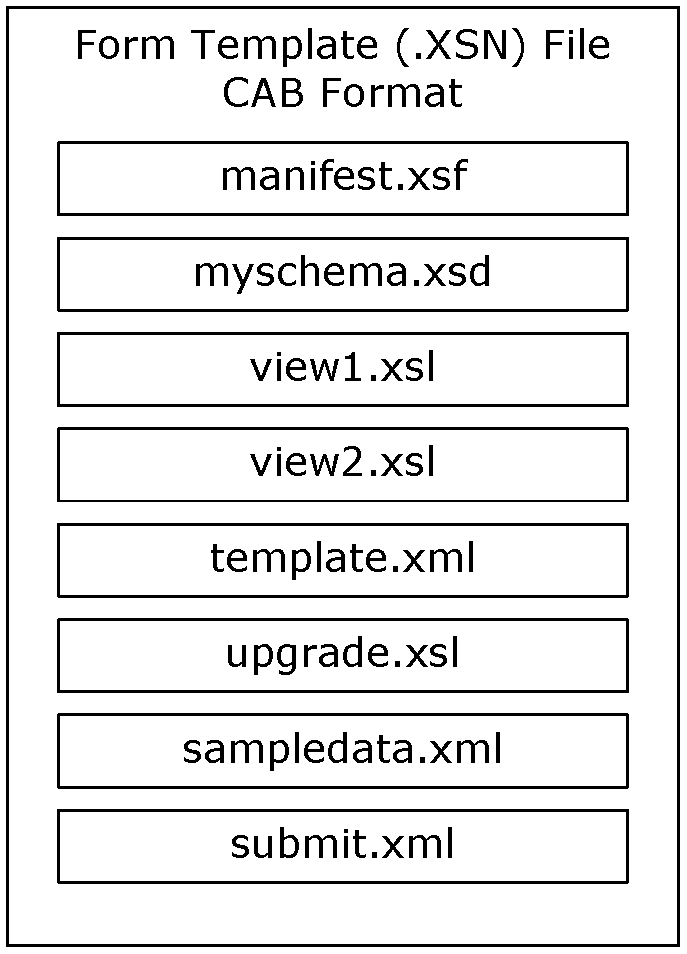 Figure 1: A typical form template (.xsn) fileThe following sections describe the files that can be found in a form template (.xsn) file and how they are used to render a form.The form template (.xsn) file is specified in section 2.1. Examples are provided in section 3.1.Form Definition File (XSF)The form definition (.xsf) file, manifest.xsf, specifies information about the form template, including the following:The list of files that comprise the form template (.xsn) file and the relationships between them.Properties of the form template, such as deployment information and user interface customizations.Properties of certain controls within the form template. For example, a control can have associated rules that perform tasks automatically based on events and values.The form definition (.xsf) file is specified in section 2.2. Examples are provided in section 3.2.XML Schema Files (XSD)There are one or more XML schema documents in a form template (.xsn) file:Typically there is one primary XSD file, often called myschema.xsd, which specifies the XML schema that all form files based on the form template conform to.One or more secondary XSD files that specify the XML schemas for data connections used in the form template.The form definition (.xsf) file specifies which XSD file is the primary one and which ones are associated with data connections.The structure of the primary XSD file is specified in section 2.3. The function of each XSD file is specified in section 2.2.60. Examples are provided in section 3.3.Form View Files (XSLT)A form view is a specific visualization of a form file in a Web browser. It specifies what controls are used to represent the fields in the form and how they are laid out. It also provides information to the form server about the editing behavior for each control. For example, it provides information about what actions to take when a particular field’s value changes.A form view is represented by an XSL Transformation (XSLT) file, which uses the .XSL file extension. There are one or more XSLT files in the form template:One default XSLT file, for example view1.xsl, used to render a form file when it is first opened or created.Other XSLT files, for example view2.xsl, that can be used to render the form as it is edited.The default XSLT file is specified in the form definition (.xsf) file.The contents of an XSLT file are used to transform the data in a form file into HTML, so that the form can be rendered and edited in a Web browser. The resulting HTML visualization consists of HTML used to lay out and represent the controls and informative text. The HTML for a control also contains properties specifying its behavior.The following table lists the controls that can be used in a form. Controls are usually tied to specific fields in the form file and are used to edit such fields. Some controls, as noted in the table, are not the direct representation of any particular fields.The structure of an XSLT file that defines a form view is specified in section 2.4. The role of each XSLT file is specified in section 2.2.122. Examples are provided in section 3.4.Print View Files (XSLT)Print views are visualizations of the form used for printing. A print view is defined by an XSLT file that is optimized for printing the data instead of visualizing it in a Web browser. For example, a print view could be defined to use dark text on a white background or suppress borders on the controls.A print view is always associated with a form view so that when the form server is displaying the form view and the user chooses to print the form, the print view is sent to the printer.The association between a form view and a print view is specified in the form definition (.xsf) file.The structure of an XSLT file that defines a print view is specified in section 2.5. The role of each XSLT file is specified in section 2.2.122. Examples are provided in section 3.5.Submit Files (XML)Submit files are XML files, as described in [W3C-XML], that specify the information used to submit form data to a Web service. This information is only needed when the form has behaviors that submit data to a Web service, although there are Web services for which no submit file is needed. This information is composed of two parts, the submit files and form definition (.xsf) file, as follows:The submit files contain XML templates based on the parameters required by the Web service methods.The form definition (.xsf) file contains references to submit files and specifies a mapping between fields and parameters to the Web service methods.Submit files are specified in section 2.6. Examples are provided in section 3.6.Template.XML FileThe template.xml file is a form file based on the form template that contains it. It is used to store and load initial values of the fields when creating a new form file based on the form template. For example, it is used in creating a new expense report based on an expense report template. This file is used only when creating a new form file based on the form template.Template.xml is specified in section 2.7. Examples are provided in section 3.7.Upgrade.XSL FileThe upgrade.xsl file is an XSLT file used to upgrade an existing form file if a newer version of the form template becomes available.When upgrade.xsl is present in a form template (.xsn) file, the form server applies it to transform a form file created with an older version of the associated form template to match the latest version. Upgrade.xsl is not used when creating new form files.When applied, the upgrade.xsl transform does the following:Copies fields from the form file to the upgraded one.Removes fields that are no longer used.Adds new fields that have been added to the newer version of the form template.Once the transform has been applied, the resulting form file has to be usable by the form server.Upgrade.xsl is specified in section 2.8. Examples are provided in section 3.8.Resource FilesThe following files are present for the form templates:Business object files used to run form code.Other resource files, which can be images or file attachments.The list of files in the form template is specified in sections 2.1 and 2.2.97. Examples are provided in section 3.1.Unused FilesThe following files are never used by a form server to render or edit a form, but are often present:The schema_offline.xml files are used for storing data from data connections so that they can be accessed offline.The merge.xsl file contains an XSLT, as described in [W3C-XSLT], that can be used to combine multiple form files into a single form file.The sampledata.xml file is an XML file, as described in [W3C-XML] containing sample data for the form.The script.js and script.vbs files are used for scripting events.The irm_template file is used for Information Rights Management (IRM).The importerrors.xml file contain errors resulting from importing files.The list of files in the form template is specified in sections 2.1 and 2.2.97.Relationship to Protocols and Other StructuresThe InfoPath Form Template format is an extension of the Cabinet file format, described in [MC-MCF].All XSLT files contained in a form template (.xsn) file are XSLTs files, as described in [W3C-XSLT].All XML schema (.xsd) files contained in a form template (.xsn) file are XSD files, as described in [XMLSCHEMA1].Template.xml is a form file, as described in [MS-IPFFX].Applicability StatementThis structure is used by a form server to render and edit forms based on a form template. The form is rendered and edited using a Web browser.Versioning and LocalizationThis document covers versioning issues in the following areas:Structure Versions: This structure specifies the only version of the InfoPath Form Template Format.Localization: This structure specifies no locale-specific processes or data.Vendor-Extensible FieldsThe InfoPath Form Template Format defines vendor-extensible fields as specified by the solutionDefinition element, as described in section 2.2.147.8.StructuresThe InfoPath Form Template FormatA form template (.xsn) file MUST be a cabinet (.cab) file, as specified in [MC-MCF], containing other files used by form servers to display forms. The following subsections list files that could appear in a form template (.xsn) file.The name of the form template (.xsn) file MUST end with the .xsn file extension and MUST contain Unicode UTF-16 characters, as specified in [RFC2781]. The form template (.xsn) file name MUST NOT contain following characters: " # % & * : < > ? { | } ~. The form template (.xsn) file name MUST NOT contain characters that have different hexadecimal values than "0x00-0x1F and 0x7F-0x9F".manifest.xsfA form template (.xsn) file MUST include manifest.xsf, the form definition (.xsf) file, and this file MUST be the first one in the form template (.xsn) file. The form definition (.xsf) file specifies the other files that are to appear in the form template (.xsn) file. All files in the form template (.xsn) file MUST be specified in the form definition (.xsf) file other than the form definition (.xsf) file itself. See section 2.2 and section 2.2.97.primaryschema.xsdA form template (.xsn) file MUST contain primaryschema.xsd. primaryschema MUST conform to the naming conventions for files stored in a cabinet (.cab) file. See section 2.3.view.xslA form template (.xsn) file MUST include at least one view.xsl. view MUST conform to the naming conventions for files stored in a cabinet (.cab) file. view.xsl files conform to the XSL specification in section 2.4. Also see section 2.5.sampledata.xmlA form template (.xsn) file MUST include sampledata.xml. Contents of the sampledata.xml file MUST be ignored by the form server.template.xmlA form template (.xsn) file MUST include template.xml. See section 2.7.secondaryschema.xsdA form template (.xsn) file MUST contain one or more secondaryschema.xsd files if there are data connections within the form template. secondaryschema MUST conform to the naming conventions for files stored in a cabinet (.cab) file. See section 2.3 and 2.2.147.28.submitdata.xmlA form template (.xsn) file can contain one or more submitdata.xml files if there are data connections within the form template. submitdata MUST conform to the naming conventions for files stored in a cabinet (.cab) file. See section 2.6.upgrade.xslA form template (.xsn) file SHOULD contain upgrade.xsl if there are multiple versions of the form template published. See section 2.8.merge.xslA form template (.xsn) file MAY contain merge.xsl. merge.xsl MUST be ignored by the form server.secondaryschema_offline.xmlA form template (.xsn) file MAY contain one or more secondaryschema_offline.xml files that are associated with a secondaryschema.xsd. secondaryschema_offline.xml files MUST be ignored by the form server.Business ObjectA form template (.xsn) file MUST contain a business object file if there is a business object associated with the form template. The business object file MUST conform to the naming conventions for files stored in a cabinet (.cab) file. See section 2.2.147.50.script.jsA form template (.xsn) file MAY contain one or more script.js files. See section 2.2.33.script.vbsA form template (.xsn) file MAY contain one or more script.vbs files. See section 2.2.33.importerrors.xmlA form template (.xsn) file MAY contain importerrors.xml. importerrors.xml MUST be ignored.irm_templateA form template (.xsn) file MAY contain irm_template. irm_template MUST NOT be present.Resource FilesA form template (.xsn) file MAY contain other files specified in the form definition (.xsf) file. These files MUST conform to the naming conventions for files stored in a cabinet (.cab) file. Resource files MAY include files that would cause the form server to reject the form template (.xsn) file or return an error in other circumstances. See section 2.2.97.Form Definition File (XSF) SpecificationThe form definition (.xsf) file specifies the properties, content, and files of the form template. It MUST conform to the form definition (.xsf) file XML schema, as defined by the types and elements in the following table. The form definition (.xsf) file XML schema is used to validate the elements, attributes, and types in the xsf namespace: http://schemas.microsoft.com/office/infopath/2003/solutionDefinition.The xDocumentClass element, as defined in section 2.2.20, MUST be the root element of the form definition (.xsf) file.The following tables list, in alphabetical order, the types and elements used in the XML schema for the form definition (.xsf) file.The XML schema is extended by the additional types and elements specified in the Form Definition File (XSF) Extension Specification, as specified in section 2.2.147.xdTitleThe xdTitle simple type specifies restrictions for a title string.The following W3C XML Schema ([XMLSCHEMA1] section 2.1) fragment specifies the contents of this simple type.<xsd:simpleType name="xdTitle">  <xsd:restriction base="xsd:string">    <xsd:minLength value="1"/>    <xsd:maxLength value="255"/>    <xsd:pattern value="([^\p{Z}\p{Cc}\p{Cf}\p{Cn}])(([^\p{Zl}\p{Zp}\p{Cc}])*([^\p{Z}\p{Cc}\p{Cf}\p{Cn}]))?"/>  </xsd:restriction></xsd:simpleType>xdViewNameThe xdViewName simple type specifies restrictions for specifying the name of a form view.The following W3C XML Schema ([XMLSCHEMA1] section 2.1) fragment specifies the contents of this simple type.<xsd:simpleType name="xdViewName">  <xsd:restriction base="xsd:string">    <xsd:minLength value="1"/>    <xsd:maxLength value="255"/>    <xsd:pattern value="([^\p{Z}\p{C}/\\#&&quot;&gt;&lt;])(([^\p{Zl}\p{Zp}\p{C}/\\#&&quot;&gt;&lt;])*([^\p{Z}\p{C}/\\#&&quot;&gt;&lt;]))?"/>  </xsd:restriction></xsd:simpleType>xdRoleNameThe xdRoleName simple type specifies restrictions for an attribute that MUST NOT be present.The following W3C XML Schema ([XMLSCHEMA1] section 2.1) fragment specifies the contents of this simple type.<xsd:simpleType name="xdRoleName">  <xsd:restriction base="xsf:xdViewName"/></xsd:simpleType>xdYesNoThe xdYesNo simple type specifies enumeration values for specifying a "yes" or "no" value.no: This enumeration value evaluates to "no".yes: This enumeration value evaluates to "yes".The following W3C XML Schema ([XMLSCHEMA1] section 2.1) fragment specifies the contents of this simple type.<xsd:simpleType name="xdYesNo">  <xsd:restriction base="xsd:NMTOKEN">    <xsd:enumeration value="yes"/>    <xsd:enumeration value="no"/>  </xsd:restriction></xsd:simpleType>xdEnabledDisabledThe xdEnabledDisabled simple type specifies enumeration values for specifying an "enabled" or "disabled" value.disabled: This enumeration value evaluates to "disabled".enabled: This enumeration value evaluates to "enabled".The following W3C XML Schema ([XMLSCHEMA1] section 2.1) fragment specifies the contents of this simple type.<xsd:simpleType name="xdEnabledDisabled">  <xsd:restriction base="xsd:NMTOKEN">    <xsd:enumeration value="enabled"/>    <xsd:enumeration value="disabled"/>  </xsd:restriction></xsd:simpleType>xdManualAutoThe xdManualAuto simple type specifies enumeration values for specifying a "manual" or "automatic" value.automatic: This enumeration value evaluates to "automatic".manual: This enumeration value evaluates to "manual".The following W3C XML Schema ([XMLSCHEMA1] section 2.1) fragment specifies the contents of this simple type.<xsd:simpleType name="xdManualAuto">  <xsd:restriction base="xsd:NMTOKEN">    <xsd:enumeration value="manual"/>    <xsd:enumeration value="automatic"/>  </xsd:restriction></xsd:simpleType>xdExpressionLiteralThe xdExpressionLiteral simple type specifies enumeration values for specifying whether the corresponding value is an XPath expression or a literal string.expression: This enumeration value specifies that the corresponding value evaluates to an XPath expression.literal: This enumeration value specifies that the corresponding value evaluates to a literal string.The following W3C XML Schema ([XMLSCHEMA1] section 2.1) fragment specifies the contents of this simple type.<xsd:simpleType name="xdExpressionLiteral">  <xsd:restriction base="xsd:NMTOKEN">    <xsd:enumeration value="expression"/>    <xsd:enumeration value="literal"/>  </xsd:restriction></xsd:simpleType>xdFileNameThe xdFileName simple type specifies restrictions for specifying the name of a file that is part of the form template.The following W3C XML Schema ([XMLSCHEMA1] section 2.1) fragment specifies the contents of this simple type.<xsd:simpleType name="xdFileName">  <xsd:restriction base="xsd:string">    <xsd:minLength value="1"/>    <xsd:maxLength value="64"/>  </xsd:restriction></xsd:simpleType>xdScriptLanguageThe xdScriptLanguage simple type specifies restrictions for the language and scriptLanguage attributes.The language attribute of the scripts element, as defined in section 2.2.33, MUST NOT be present. The scriptLanguage attribute of the solutionProperties element, as defined in section 2.2.24, MUST be ignored.The following W3C XML Schema ([XMLSCHEMA1] section 2.1) fragment specifies the contents of this simple type.<xsd:simpleType name="xdScriptLanguage">  <xsd:restriction base="xsd:NMTOKEN">    <xsd:pattern value="((([Jj][Aa][Vv][Aa]|(([Jj])|([Vv][Bb])))([Ss][Cc][Rr][Ii][Pp][Tt]))([.][Ee][Nn][Cc][Oo][Dd][Ee]))|(([Jj][Aa][Vv][Aa]|(([Jj])|([Vv][Bb])))([Ss][Cc][Rr][Ii][Pp][Tt]))|([Mm][Aa][Nn][Aa][Gg][Ee][Dd][Cc][Oo][Dd][Ee])"/>  </xsd:restriction></xsd:simpleType>xdSolutionVersionThe xdSolutionVersion simple type specifies restrictions for specifying the version of the form template.The following W3C XML Schema ([XMLSCHEMA1] section 2.1) fragment specifies the contents of this simple type.<xsd:simpleType name="xdSolutionVersion">  <xsd:restriction base="xsd:string">    <xsd:pattern value="(([0-9]{1,4}.){3}[0-9]{1,4})"/>  </xsd:restriction></xsd:simpleType>xdEmptyStringThe xdEmptyString simple type specifies restrictions for specifying an empty string.The following W3C XML Schema ([XMLSCHEMA1] section 2.1) fragment specifies the contents of this simple type.<xsd:simpleType name="xdEmptyString">  <xsd:restriction base="xsd:string">    <xsd:maxLength value="0"/>  </xsd:restriction></xsd:simpleType>xdErrorMessageThe xdErrorMessage simple type specifies restrictions for specifying an error message.The following W3C XML Schema ([XMLSCHEMA1] section 2.1) fragment specifies the contents of this simple type.<xsd:simpleType name="xdErrorMessage">  <xsd:restriction base="xsd:string">    <xsd:maxLength value="1023"/>  </xsd:restriction></xsd:simpleType>xdDesignModeThe xdDesignMode simple type specifies enumeration values for specifying a "normal" or "protected" value.normal: This enumeration value evaluates to "normal".protected: This enumeration value evaluates to "protected".The following W3C XML Schema ([XMLSCHEMA1] section 2.1) fragment specifies the contents of this simple type.<xsd:simpleType name="xdDesignMode">  <xsd:restriction base="xsd:NMTOKEN">    <xsd:enumeration value="normal"/>    <xsd:enumeration value="protected"/>  </xsd:restriction></xsd:simpleType>xdTrustLevelThe xdTrustLevel simple type specifies enumeration values for specifying a "restricted" or "domain" value.domain: This enumeration value evaluates to "domain".restricted: This enumeration value evaluates to "restricted". This value MUST NOT be present.The following W3C XML Schema ([XMLSCHEMA1] section 2.1) fragment specifies the contents of this simple type.<xsd:simpleType name="xdTrustLevel">  <xsd:restriction base="xsd:string">    <xsd:enumeration value="restricted"/>    <xsd:enumeration value="domain"/>  </xsd:restriction></xsd:simpleType>xdSignedDataBlockNameThe xdSignedDataBlockName simple type specifies restrictions for specifying the name of a signed data block.The following W3C XML Schema ([XMLSCHEMA1] section 2.1) fragment specifies the contents of this simple type.<xsd:simpleType name="xdSignedDataBlockName">  <xsd:restriction base="xsd:ID">    <xsd:minLength value="1"/>    <xsd:maxLength value="255"/>  </xsd:restriction></xsd:simpleType>xdSignedDataBlockMessageThe xdSignedDataBlockMessage simple type specifies restrictions for specifying the confirmation message that is displayed when a digital signature is applied to the form or section of the form.The following W3C XML Schema ([XMLSCHEMA1] section 2.1) fragment specifies the contents of this simple type.<xsd:simpleType name="xdSignedDataBlockMessage">  <xsd:restriction base="xsd:string">    <xsd:maxLength value="255"/>  </xsd:restriction></xsd:simpleType>xdSignatureRelationEnumThe xdSignatureRelationEnum simple type specifies enumeration values for specifying a "countersign", "cosign", or "single" value.cosign: This enumeration value evaluates to "cosign".countersign: This enumeration value evaluates to "countersign".single: This enumeration value evaluates to "single".The following W3C XML Schema ([XMLSCHEMA1] section 2.1) fragment specifies the contents of this simple type.<xsd:simpleType name="xdSignatureRelationEnum">  <xsd:restriction base="xsd:string">    <xsd:enumeration value="countersign"/>    <xsd:enumeration value="cosign"/>    <xsd:enumeration value="single"/>  </xsd:restriction></xsd:simpleType>xdHWSnameThe xdHWSname simple type specifies restrictions for an attribute that MUST NOT be present.The following W3C XML Schema ([XMLSCHEMA1] section 2.1) fragment specifies the contents of this simple type.<xsd:simpleType name="xdHWSname">  <xsd:restriction base="xsd:NCName">    <xsd:pattern value="[^-^\.^\\^\[^\]^\|^\+^?^\*^@^\{^\}^\(^\)^&gt;^&lt;^=^;^,]*"/>  </xsd:restriction></xsd:simpleType>xdHWSCaptionThe xdHWSCaption simple type specifies restrictions for an attribute that MUST NOT be present.The following W3C XML Schema ([XMLSCHEMA1] section 2.1) fragment specifies the contents of this simple type.<xsd:simpleType name="xdHWSCaption">  <xsd:restriction base="xsd:string">    <xsd:minLength value="1"/>    <xsd:maxLength value="255"/>  </xsd:restriction></xsd:simpleType>xDocumentClassThe xDocumentClass element and its child elements specify the properties, appearance, content, and files of the form template. The values specified by this element determine the general behaviors, such as loading and upgrading, of all forms generated from the form template. This element MUST be the root element of the form definition (.xsf) file.Attributes: author: The name of the author of the form template. If this attribute is not present, its value MUST be interpreted as an empty string.dataFormSolution: Specifies whether a form template was designed based on a main data connection to a database or Web service. If this attribute is not present, its value MUST be interpreted as "no".description: The description of the form template. If this attribute is not present, its value MUST be interpreted as an empty string (1).name: An identifier for the form template in the form of a Uniform Resource Name (URN). This attribute MUST be specified.productVersion: The version of the form designer with which the form template was created. This attribute’s value SHOULD be "12.0.0.0" or "11.0.0.0".<1>publishUrl: This attribute MUST NOT be present.requireFullTrust: Specifies whether the form template requires an elevated form security level. If set to "yes", this attribute MUST override the form security level specified by the trustLevel attribute, and the form MUST be loaded with an elevated form security level. An elevated form security level allows cross-domain data connections and full access to business objects. If this attribute is not present, its value MUST be interpreted as "no".solutionFormatVersion: The version number of the form template format. The attribute’s value SHOULD be "2.0.0.0" or "1.100.0.0" or "1.0.0.0".<2>solutionVersion: The version number of the form template. The value of this attribute MUST be greater than any version of the form template already published. Values are compared numerically, left-to-right.trustLevel: The form security level. If this attribute is present, its value MUST be "domain". If this attribute is not present, its value MUST be interpreted as "domain". This is the default security context and can be overridden by the requireFullTrust attribute.trustSetting: This attribute MUST be ignored.The following W3C XML Schema ([XMLSCHEMA1] section 2.1) fragment specifies the contents of this element.<xsd:element name="xDocumentClass">  <xsd:complexType>    <xsd:all>      <xsd:element ref="xsf:package" minOccurs="1"/>      <xsd:element ref="xsf:permissions" minOccurs="0"/>      <xsd:element ref="xsf:views" minOccurs="1"/>      <xsd:element ref="xsf:hwsWorkflow" minOccurs="0"/>      <xsd:element ref="xsf:externalViews" minOccurs="0"/>      <xsd:element ref="xsf:scripts" minOccurs="0"/>      <xsd:element ref="xsf:schemaErrorMessages" minOccurs="0"/>      <xsd:element ref="xsf:documentSchemas" minOccurs="0"/>      <xsd:element ref="xsf:applicationParameters" minOccurs="0"/>      <xsd:element ref="xsf:featureRestrictions" minOccurs="0"/>      <xsd:element ref="xsf:fileNew" minOccurs="0"/>      <xsd:element ref="xsf:customValidation" minOccurs="0"/>      <xsd:element ref="xsf:domEventHandlers" minOccurs="0"/>      <xsd:element ref="xsf:importParameters" minOccurs="0"/>      <xsd:element ref="xsf:listProperties" minOccurs="0"/>      <xsd:element ref="xsf:taskpane" minOccurs="0"/>      <xsd:element ref="xsf:documentSignatures" minOccurs="0"/>      <xsd:element ref="xsf:dataObjects" minOccurs="0"/>      <xsd:element ref="xsf:dataAdapters" minOccurs="0"/>      <xsd:element ref="xsf:query" minOccurs="0"/>      <xsd:element ref="xsf:submit" minOccurs="0"/>      <xsd:element ref="xsf:save" minOccurs="0"/>      <xsd:element ref="xsf:roles" minOccurs="0"/>      <xsd:element ref="xsf:onLoad" minOccurs="0"/>      <xsd:element ref="xsf:documentVersionUpgrade" minOccurs="0"/>      <xsd:element ref="xsf:extensions" minOccurs="0"/>      <xsd:element ref="xsf:ruleSets" minOccurs="0"/>      <xsd:element ref="xsf:calculations" minOccurs="0"/>    </xsd:all>    <xsd:attribute name="name" type="xsd:string" use="optional"/>    <xsd:attribute name="author" type="xsd:string" use="optional"/>    <xsd:attribute name="description" use="optional">      <xsd:simpleType>        <xsd:restriction base="xsd:string">          <xsd:maxLength value="255"/>        </xsd:restriction>      </xsd:simpleType>    </xsd:attribute>    <xsd:attribute name="solutionVersion" type="xsf:xdSolutionVersion" use="optional"/>    <xsd:attribute name="productVersion" type="xsd:string" use="optional"/>    <xsd:attribute name="solutionFormatVersion" type="xsf:xdSolutionVersion" use="required"/>    <xsd:attribute name="dataFormSolution" type="xsf:xdYesNo" use="optional"/>    <xsd:attribute name="requireFullTrust" type="xsf:xdYesNo" use="optional"/>    <xsd:attribute name="trustLevel" type="xsf:xdTrustLevel" use="optional"/>    <xsd:attribute name="trustSetting" type="xsf:xdManualAuto" use="optional"/>    <xsd:attribute name="publishUrl" type="xsd:string" use="optional"/>  </xsd:complexType>  <xsd:key name="view_name_key">    <xsd:selector xpath="./xsf:views/xsf:view"/>    <xsd:field xpath="@name"/>  </xsd:key>  <xsd:key name="externalView_name_key">    <xsd:selector xpath="./xsf:externalViews/xsf:externalView"/>    <xsd:field xpath="@name"/>  </xsd:key>  <xsd:key name="view_or_externalView_name_key">    <xsd:selector xpath="./xsf:views/xsf:view | ./xsf:externalViews/xsf:externalView"/>    <xsd:field xpath="@name"/>  </xsd:key>  <xsd:key name="ruleset_name_key">    <xsd:selector xpath="./xsf:ruleSets/xsf:ruleSet"/>    <xsd:field xpath="@name"/>  </xsd:key>  <xsd:key name="dataObject_name_key">    <xsd:selector xpath="./xsf:dataObjects/xsf:dataObject"/>    <xsd:field xpath="@name"/>  </xsd:key>  <xsd:unique name="adapter_name_unique">    <xsd:selector xpath="./xsf:dataObjects/xsf:dataObject/xsf:query/* | ./xsf:query/* | ./xsf:dataAdapters/* | ./xsf:submit/xsf:webServiceAdapter | ./xsf:submit/xsf:davAdapter | ./xsf:submit/xsf:emailAdapter | ./xsf:submit/xsf:submitToHostAdapter"/>    <xsd:field xpath="@name"/>  </xsd:unique>  <xsd:key name="adapter_name_key">    <xsd:selector xpath="./xsf:dataAdapters/*"/>    <xsd:field xpath="@name"/>  </xsd:key>  <xsd:unique name="view_external_name_unique">    <xsd:selector xpath="./xsf:views/xsf:view | ./xsf:externalViews/xsf:externalView"/>    <xsd:field xpath="@name"/>  </xsd:unique></xsd:element>schemaErrorMessagesThe schemaErrorMessages element specifies custom error messages that are displayed for XML schema data type errors in the form file. The following W3C XML Schema ([XMLSCHEMA1] section 2.1) fragment specifies the contents of this element.<xsd:element name="schemaErrorMessages">  <xsd:complexType>    <xsd:sequence>      <xsd:element ref="xsf:override" minOccurs="0" maxOccurs="unbounded"/>    </xsd:sequence>  </xsd:complexType></xsd:element>overrideThe override element specifies the XML node for which the XML schema data type error message MUST be overridden.Attributes: match: This attribute MUST be an XPath expression that evaluates to a single XML node.The following W3C XML Schema ([XMLSCHEMA1] section 2.1) fragment specifies the contents of this element.<xsd:element name="override">  <xsd:complexType>    <xsd:sequence>      <xsd:element ref="xsf:errorMessage"/>    </xsd:sequence>    <xsd:attribute name="match" type="xsd:string" use="required"/>  </xsd:complexType></xsd:element>applicationParametersThe applicationParameters element MUST be ignored.Attributes: application: This attribute MUST be ignored.The following W3C XML Schema ([XMLSCHEMA1] section 2.1) fragment specifies the contents of this element.<xsd:element name="applicationParameters">  <xsd:complexType>    <xsd:all>      <xsd:element ref="xsf:solutionProperties" minOccurs="0"/>    </xsd:all>    <xsd:attribute name="application" use="required">      <xsd:simpleType>        <xsd:restriction base="xsd:string">          <xsd:enumeration value="InfoPath Design Mode"/>        </xsd:restriction>      </xsd:simpleType>    </xsd:attribute>  </xsd:complexType></xsd:element>solutionPropertiesThe solutionProperties element MUST be ignored.Attributes: allowCustomization: This attribute MUST be ignored.automaticallyCreateNodes: This attribute MUST be ignored.fullyEditableNamespace: This attribute MUST be ignored.lastOpenView: This attribute MUST be ignored.lastVersionNeedingTransform: This attribute MUST be ignored.publishSaveUrl: This attribute MUST be ignored.scriptLanguage: This attribute MUST be ignored.The following W3C XML Schema ([XMLSCHEMA1] section 2.1) fragment specifies the contents of this element.<xsd:element name="solutionProperties">  <xsd:complexType>    <xsd:attribute name="allowCustomization" type="xsf:xdYesNo" use="optional"/>    <xsd:attribute name="lastOpenView" type="xsf:xdFileName" use="optional"/>    <xsd:attribute name="scriptLanguage" type="xsf:xdScriptLanguage" use="optional"/>    <xsd:attribute name="automaticallyCreateNodes" type="xsf:xdYesNo" use="optional"/>    <xsd:attribute name="lastVersionNeedingTransform" type="xsf:xdSolutionVersion" use="optional"/>    <xsd:attribute name="fullyEditableNamespace" type="xsd:anyURI" use="optional"/>    <xsd:attribute name="publishSaveUrl" type="xsd:string" use="optional"/>  </xsd:complexType></xsd:element>featureRestrictionsThe featureRestrictions element specifies one or more of the following features that are restricted when editing the form:Auto-recovering the form file. MUST be ignored.Exporting the form file. MUST be ignored.Printing the form (1).Saving the form file.Sending the form file as an e-mail attachment. MUST be ignored.The following W3C XML Schema ([XMLSCHEMA1] section 2.1) fragment specifies the contents of this element.<xsd:element name="featureRestrictions">  <xsd:complexType>    <xsd:all>      <xsd:element name="save" minOccurs="0">        <xsd:complexType>          <xsd:attribute name="ui" type="xsf:xdEnabledDisabled" use="required"/>        </xsd:complexType>      </xsd:element>      <xsd:element ref="xsf:exportToWeb" minOccurs="0"/>      <xsd:element ref="xsf:exportToExcel" minOccurs="0"/>      <xsd:element ref="xsf:print" minOccurs="0"/>      <xsd:element ref="xsf:sendMail" minOccurs="0"/>      <xsd:element ref="xsf:autoRecovery" minOccurs="0"/>    </xsd:all>  </xsd:complexType></xsd:element>save (1)The save element specifies whether the user interface elements of the form and keyboard shortcuts for saving the form file MUST be disabled. Restricting saving the form file through this element MUST NOT disable saving the form file through the use of form code.Attributes: ui: Specifies whether the save feature is restricted via the menus, toolbars, or keyboard shortcuts of the form (1).The following W3C XML Schema ([XMLSCHEMA1] section 2.1) fragment specifies the contents of this element.<xsd:element name="save" minOccurs="0">  <xsd:complexType>    <xsd:attribute name="ui" type="xsf:xdEnabledDisabled" use="required"/>  </xsd:complexType></xsd:element>exportToWebThe exportToWeb element MUST be ignored.Attributes: ui:  This attribute MUST be ignored.The following W3C XML Schema ([XMLSCHEMA1] section 2.1) fragment specifies the contents of this element.<xsd:element name="exportToWeb">  <xsd:complexType>    <xsd:attribute name="ui" type="xsf:xdEnabledDisabled" use="required"/>  </xsd:complexType></xsd:element>exportToExcelThe exportToExcel element MUST be ignored.Attributes: ui:  This attribute MUST be ignored.The following W3C XML Schema ([XMLSCHEMA1] section 2.1) fragment specifies the contents of this element.<xsd:element name="exportToExcel">  <xsd:complexType>    <xsd:attribute name="ui" type="xsf:xdEnabledDisabled" use="required"/>  </xsd:complexType></xsd:element>printThe print element specifies whether the user interface elements of the form and keyboard shortcuts for printing the form are disabled. Restricting printing through this element MUST NOT disable printing the form through use of form code.Attributes: ui: Specifies whether the print feature is restricted via the menus, toolbars, or keyboard shortcuts of the form (1).The following W3C XML Schema ([XMLSCHEMA1] section 2.1) fragment specifies the contents of this element.<xsd:element name="print">  <xsd:complexType>    <xsd:attribute name="ui" type="xsf:xdEnabledDisabled" use="required"/>  </xsd:complexType></xsd:element>sendMailThe sendMail element MUST be ignored.Attributes: ui:  This attribute MUST be ignored.The following W3C XML Schema ([XMLSCHEMA1] section 2.1) fragment specifies the contents of this element.<xsd:element name="sendMail">  <xsd:complexType>    <xsd:attribute name="ui" type="xsf:xdEnabledDisabled" use="required"/>  </xsd:complexType></xsd:element>autoRecoveryThe autoRecovery element MUST be ignored.Attributes: feature: This attribute MUST be ignored.The following W3C XML Schema ([XMLSCHEMA1] section 2.1) fragment specifies the contents of this element.<xsd:element name="autoRecovery">  <xsd:complexType>    <xsd:attribute name="feature" type="xsf:xdEnabledDisabled" use="required"/>  </xsd:complexType></xsd:element>query (1)The query element specifies the main data connection data adapter that queries a data source for data to populate the main data source. The main data connection MUST specify a data connection to a database or Web service. If the form template is designed based on a main data connection, as specified by the dataFormSolution attribute of the xDocumentClass element, as defined in section 2.2.20, the main data source XML schema is derived from the XML schema provided by the main data connection. If the form template is not designed based on a main data connection, the main data source XML schema is derived from manual modifications or an external XML schema document.The following W3C XML Schema ([XMLSCHEMA1] section 2.1) fragment specifies the contents of this element.<xsd:element name="query">  <xsd:complexType>    <xsd:choice>      <xsd:element ref="xsf:queryAction"/>      <xsd:element ref="xsf:adoAdapter"/>      <xsd:element ref="xsf:webServiceAdapter"/>      <xsd:element ref="xsf:xmlFileAdapter"/>      <xsd:element ref="xsf:sharepointListAdapter"/>    </xsd:choice>  </xsd:complexType></xsd:element>scriptsThe scripts element MUST NOT be present.Attributes: enforceScriptTimeout: This attribute MUST NOT be present.language: This attribute MUST NOT be present.The following W3C XML Schema ([XMLSCHEMA1] section 2.1) fragment specifies the contents of this element.<xsd:element name="scripts">  <xsd:complexType>    <xsd:sequence>      <xsd:element ref="xsf:script" minOccurs="0" maxOccurs="unbounded"/>    </xsd:sequence>    <xsd:attribute name="language" type="xsf:xdScriptLanguage" use="required"/>    <xsd:attribute name="enforceScriptTimeout" type="xsf:xdYesNo" use="optional" default="yes"/>  </xsd:complexType></xsd:element>scriptThe script element MUST NOT be present.Attributes: src: This attribute MUST NOT be present.The following W3C XML Schema ([XMLSCHEMA1] section 2.1) fragment specifies the contents of this element.<xsd:element name="script">  <xsd:complexType>    <xsd:attribute name="src" type="xsf:xdFileName" use="required"/>  </xsd:complexType></xsd:element>dataObjectsThe dataObjects element specifies all secondary data connections that query a secondary data source. Secondary data sources are used only to provide data to populate the form file or to be used for form functionality. The form file MUST NOT be submitted to a secondary data source.If the form template contains a secondary data connection that queries a secondary data source, the secondary data source XML schema document MUST be contained in the form template (.xsn) file.The following W3C XML Schema ([XMLSCHEMA1] section 2.1) fragment specifies the contents of this element.<xsd:element name="dataObjects">  <xsd:complexType>    <xsd:choice minOccurs="0" maxOccurs="unbounded">      <xsd:element ref="xsf:dataObject"/>    </xsd:choice>  </xsd:complexType>  <xsd:unique name="dataObjects_name_unique">    <xsd:selector xpath="./xsf:dataObject"/>    <xsd:field xpath="@name"/>  </xsd:unique></xsd:element>dataObjectThe dataObject element specifies the properties and behavior of a secondary data connection that queries a secondary data source for data.Attributes: initOnLoad: Specifies whether the secondary data source MUST be queried when the form is loaded. If this attribute is not present, its value MUST be interpreted as "no".name: The name for the secondary data source. The specified name MUST be unique among all secondary data sources in the form template.schema: The name of the XML schema document associated with the secondary data source.The following W3C XML Schema ([XMLSCHEMA1] section 2.1) fragment specifies the contents of this element.<xsd:element name="dataObject">  <xsd:complexType>    <xsd:choice>      <xsd:element name="query">        <xsd:complexType>          <xsd:choice>            <xsd:element ref="xsf:adoAdapter"/>            <xsd:element ref="xsf:webServiceAdapter"/>            <xsd:element ref="xsf:xmlFileAdapter"/>            <xsd:element ref="xsf:sharepointListAdapter"/>          </xsd:choice>        </xsd:complexType>      </xsd:element>    </xsd:choice>    <xsd:attribute name="name" type="xsf:xdTitle" use="required"/>    <xsd:attribute name="schema" type="xsd:string" use="optional"/>    <xsd:attribute name="initOnLoad" type="xsf:xdYesNo" use="optional"/>  </xsd:complexType></xsd:element>query (2)The query element specifies a data adapter that queries a secondary data source.The following W3C XML Schema ([XMLSCHEMA1] section 2.1) fragment specifies the contents of this element.<xsd:element name="query">  <xsd:complexType>    <xsd:choice>      <xsd:element ref="xsf:adoAdapter"/>      <xsd:element ref="xsf:webServiceAdapter"/>      <xsd:element ref="xsf:xmlFileAdapter"/>      <xsd:element ref="xsf:sharepointListAdapter"/>    </xsd:choice>  </xsd:complexType></xsd:element>adoAdapterThe adoAdapter element specifies the properties of a data adapter that MUST be created to query data from a database. The ActiveX Data Objects (ADO) data adapter MUST NOT support submitting the form file and MUST NOT support querying an Access data source.Attributes: commandText: The SQL statement that is used for querying or submitting data to a database.connectionString: The ADO connection string that is used to connect to a database. The specified value MUST NOT specify a data connection to a data source file with the extensions ".mdb", ".mde", or ".accdb".name: The name of the data adapter. The specified name MUST be unique for all data adapters within the form template. If this attribute is not present, its value MUST be interpreted as an empty string.queryAllowed: Specifies whether the data adapter is allowed to query the database for data. If this attribute is not present, its value MUST be interpreted as "yes".submitAllowed: This attribute MUST be ignored.The following W3C XML Schema ([XMLSCHEMA1] section 2.1) fragment specifies the contents of this element.<xsd:element name="adoAdapter">  <xsd:complexType>    <xsd:attribute name="name" type="xsf:xdTitle" use="optional"/>    <xsd:attribute name="connectionString" type="xsd:string" use="required"/>    <xsd:attribute name="commandText" type="xsd:string" use="required"/>    <xsd:attribute name="queryAllowed" type="xsf:xdYesNo" use="optional"/>    <xsd:attribute name="submitAllowed" type="xsf:xdYesNo" use="optional"/>  </xsd:complexType></xsd:element>webServiceAdapterThe webServiceAdapter element specifies the properties of a data adapter that MUST be created to query and submit data to a Web service.When a form is submitted to a Web service, a SOAP message containing data from the form file is sent to the Web service. The SOAP message is generated from an XML template file, as specified by section 2.6, which is populated by data extracted from the form file.Attributes: name: The name of the data adapter. The specified name MUST be unique for all data adapters within the form template. If this attribute is not present, its value MUST be interpreted as an empty string.queryAllowed: Specifies whether the data adapter is allowed to query the Web service for data. If this attribute is not present, its value MUST be interpreted as "yes".submitAllowed: Specifies whether the data adapter is allowed to submit data to the Web service. If this attribute is not present, its value MUST be interpreted as "yes".useDataSet: Specifies whether the data adapter supports the ADO.Net DataSet type. The ADO.Net DataSet is used if the Web service queries data from and submits data to an internal database. If this attribute is not present, its value MUST be interpreted as "no".wsdlUrl: The URL of the Web service. If this attribute is not present, its value MUST be interpreted as an empty string.The following W3C XML Schema ([XMLSCHEMA1] section 2.1) fragment specifies the contents of this element.<xsd:element name="webServiceAdapter">  <xsd:complexType>    <xsd:choice>      <xsd:element ref="xsf:operation"/>    </xsd:choice>    <xsd:attribute name="name" type="xsf:xdTitle" use="optional"/>    <xsd:attribute name="wsdlUrl" type="xsd:string" use="required"/>    <xsd:attribute name="queryAllowed" type="xsf:xdYesNo" use="optional"/>    <xsd:attribute name="submitAllowed" type="xsf:xdYesNo" use="optional"/>    <xsd:attribute name="useDataSet" type="xsf:xdYesNo" use="optional"/>  </xsd:complexType></xsd:element>hwsAdapterThe hwsAdapter element MUST NOT be present.Attributes: name: This attribute MUST NOT be present.queryAllowed: This attribute MUST NOT be present.submitAllowed: This attribute MUST NOT be present.wsdlUrl: This attribute MUST NOT be present.The following W3C XML Schema ([XMLSCHEMA1] section 2.1) fragment specifies the contents of this element.<xsd:element name="hwsAdapter">  <xsd:complexType>    <xsd:choice>      <xsd:element ref="xsf:hwsOperation"/>    </xsd:choice>    <xsd:attribute name="name" type="xsf:xdTitle" use="required"/>    <xsd:attribute name="wsdlUrl" type="xsd:string" use="required"/>    <xsd:attribute name="queryAllowed" type="xsf:xdYesNo" use="optional"/>    <xsd:attribute name="submitAllowed" type="xsf:xdYesNo" use="optional"/>  </xsd:complexType></xsd:element>operationThe operation element specifies the Web service operation method that MUST be used by the Web service data adapter for querying and submitting data.Attributes: name: The name of the Web service method.serviceUrl: The URL of the Web service to which the request is sent.soapAction: The SOAP action of the Web service that is used for the operation. The specified value MUST match the value specified by the SOAPAction HTTP header field, as specified in [SOAP1.2/2], in the SOAP request message sent to the Web service.The following W3C XML Schema ([XMLSCHEMA1] section 2.1) fragment specifies the contents of this element.<xsd:element name="operation">  <xsd:complexType>    <xsd:choice>      <xsd:element ref="xsf:input" minOccurs="0"/>    </xsd:choice>    <xsd:attribute name="name" type="xsd:string" use="required"/>    <xsd:attribute name="soapAction" type="xsd:string" use="required"/>    <xsd:attribute name="serviceUrl" type="xsd:string" use="required"/>  </xsd:complexType></xsd:element>hwsOperationThe hwsOperation element MUST NOT be present.Attributes: serviceUrl: This attribute MUST NOT be present.type: This attribute MUST NOT be present.typeID: This attribute MUST NOT be present.The following W3C XML Schema ([XMLSCHEMA1] section 2.1) fragment specifies the contents of this element.<xsd:element name="hwsOperation">  <xsd:complexType>    <xsd:choice>      <xsd:element ref="xsf:input"/>    </xsd:choice>    <xsd:attribute name="type" type="xsd:string" use="required"/>    <xsd:attribute name="typeID" type="xsd:string" use="required"/>    <xsd:attribute name="serviceUrl" type="xsd:string" use="required"/>  </xsd:complexType></xsd:element>inputThe input element specifies a SOAP message that is submitted to a Web service.Attributes: source: This attribute specifies the name of the file containing the XML template from which the SOAP message is created. The specified file MUST exist in the form template.The following W3C XML Schema ([XMLSCHEMA1] section 2.1) fragment specifies the contents of this element.<xsd:element name="input">  <xsd:complexType>    <xsd:choice minOccurs="0" maxOccurs="unbounded">      <xsd:element ref="xsf:partFragment"/>    </xsd:choice>    <xsd:attribute name="source" type="xsd:string" use="required"/>  </xsd:complexType></xsd:element>partFragmentThe partFragment element specifies substitution information for a section of a SOAP message submitted to a Web service. If this element is present, the specified part of the SOAP message MUST be substituted with the specified data from the form file.Attributes: dataObject: This attribute MUST be ignored.filter: An XPath expression that MUST evaluate to an XML subtree in the form file. This attribute MUST be present when substituting a part of the SOAP message with a subset of the form file. If this attribute is not present, its value MUST be interpreted as an empty string.match: This attribute specifies an XPath expression that identifies the elements and attributes inside the SOAP message to be replaced.replaceWith: This attribute specifies an XPath expression that identifies the values in the form file that will replace a part of the SOAP message. If the filter attribute is present, an XML subtree MUST replace a part of the SOAP message. If the filter attribute is not present, an XML node MUST replace a part of the SOAP message.sendAsString: This attribute specifies whether the substituted part of the SOAP message is submitted as a string. If this attribute is not present, its value MUST be interpreted as "no".The following W3C XML Schema ([XMLSCHEMA1] section 2.1) fragment specifies the contents of this element.<xsd:element name="partFragment">  <xsd:complexType>    <xsd:attribute name="match" type="xsd:string" use="required"/>    <xsd:attribute name="replaceWith" type="xsd:string" use="required"/>    <xsd:attribute name="sendAsString" type="xsf:xdYesNo" use="optional"/>    <xsd:attribute name="dataObject" type="xsd:string" use="optional"/>    <xsd:attribute name="filter" type="xsd:string" use="optional"/>  </xsd:complexType></xsd:element>xmlFileAdapterThe xmlFileAdapter element specifies the properties of a data adapter that MUST be created to query an XML file for data. The XML file can be located either within the form template (.xsn) file or at an external location.Attributes: fileUrl: Either the URL of an XML file that is not contained in the form template or the name of an XML file that is contained in the form template.name: The name of the data adapter. The specified name MUST be unique for all data adapters within the form template. If this attribute is not present, its value MUST be interpreted as an empty string.The following W3C XML Schema ([XMLSCHEMA1] section 2.1) fragment specifies the contents of this element.<xsd:element name="xmlFileAdapter">  <xsd:complexType>    <xsd:attribute name="name" type="xsf:xdTitle" use="optional"/>    <xsd:attribute name="fileUrl" type="xsd:anyURI" use="required"/>  </xsd:complexType></xsd:element>sharepointListAdapterThe sharepointListAdapter element specifies the properties of a data adapter that MUST be created to query a protocol server list. The protocol server list MUST be used as a secondary data source, and the protocol server list data adapter MUST NOT support submitting the form file.Attributes: infopathGroup: The name of the parent XML element under which all query data is saved in the form file. The data adapter MUST save each returned query data item as a child of the specified element.name: The name of the data adapter. The specified name MUST be unique for all data adapters within the form template.queryAllowed: Specifies whether the data adapter is allowed to query the protocol server list (1) for data. If this attribute is not present, its value MUST be interpreted as "yes".sharepointGuid: The GUID of the protocol server list.siteUrl: The URL of the parent protocol server site (2).submitAllowed: Specifies whether the data adapter is allowed to submit data to the protocol server list (1). This attribute MUST NOT be set to "yes". If this attribute is not present, its value MUST be interpreted as "no".The following W3C XML Schema ([XMLSCHEMA1] section 2.1) fragment specifies the contents of this element.<xsd:element name="sharepointListAdapter">  <xsd:complexType>    <xsd:sequence>      <xsd:element name="field" minOccurs="0" maxOccurs="unbounded">        <xsd:complexType>          <xsd:attribute name="sharepointName" type="xsd:string" use="required"/>          <xsd:attribute name="infopathName" type="xsd:string" use="required"/>          <xsd:attribute name="isLookup" type="xsf:xdYesNo" use="optional"/>        </xsd:complexType>      </xsd:element>    </xsd:sequence>    <xsd:attribute name="name" type="xsf:xdTitle" use="required"/>    <xsd:attribute name="siteUrl" type="xsd:string" use="required"/>    <xsd:attribute name="sharepointGuid" type="xsd:string" use="required"/>    <xsd:attribute name="infopathGroup" type="xsd:string" use="required"/>    <xsd:attribute name="queryAllowed" type="xsf:xdYesNo" use="optional"/>    <xsd:attribute name="submitAllowed" type="xsf:xdYesNo" use="optional"/>  </xsd:complexType></xsd:element>field (1)The field element specifies mapping information for a protocol server list field that is used by the protocol server list data adapter to query a protocol server list. Each protocol server list field returned from a query MUST be specified by an instance of this element.Attributes: infopathName: The name of the field in the form view that corresponds to the protocol server list field name, as specified by the value of the sharepointName attribute.isLookup: Specifies whether the field is considered a lookup field. If this attribute is not present, its value MUST be interpreted as "no".sharepointName: The protocol server list field name that corresponds to the name of the field in the form view specified by the value of the infopathName attribute.The following W3C XML Schema ([XMLSCHEMA1] section 2.1) fragment specifies the contents of this element.<xsd:element name="field" minOccurs="0" maxOccurs="unbounded">  <xsd:complexType>    <xsd:attribute name="sharepointName" type="xsd:string" use="required"/>    <xsd:attribute name="infopathName" type="xsd:string" use="required"/>    <xsd:attribute name="isLookup" type="xsf:xdYesNo" use="optional"/>  </xsd:complexType></xsd:element>davAdapterThe davAdapter element specifies the properties of a data adapter that MUST be created to submit a form file to a WebDAV server. The Web Distributed Authoring and Versioning Protocol (WebDAV) data adapter MUST NOT support querying a WebDAV server.Attributes: name: The name of the data adapter. The specified name MUST be unique for all data adapters within the form template.overwriteAllowed: Specifies whether the data adapter can overwrite an existing file. If this attribute is not present, its value MUST be interpreted as "no".queryAllowed: Specifies whether the data adapter is allowed to query the WebDAV server for data. This attribute MUST be set to "no".submitAllowed: Specifies whether the data adapter is allowed to submit data to the WebDAV server. This attribute MUST be set to "yes".The following W3C XML Schema ([XMLSCHEMA1] section 2.1) fragment specifies the contents of this element.<xsd:element name="davAdapter">  <xsd:complexType>    <xsd:all>      <xsd:element name="folderURL">        <xsd:complexType>          <xsd:attribute name="value" type="xsd:string" use="required"/>        </xsd:complexType>      </xsd:element>      <xsd:element name="fileName">        <xsd:complexType>          <xsd:attribute name="value" type="xsd:string" use="required"/>          <xsd:attribute name="valueType" type="xsf:xdExpressionLiteral" use="optional"/>        </xsd:complexType>      </xsd:element>    </xsd:all>    <xsd:attribute name="name" type="xsf:xdTitle" use="required"/>    <xsd:attribute name="overwriteAllowed" type="xsf:xdYesNo" use="optional"/>    <xsd:attribute name="queryAllowed" type="xsf:xdYesNo" use="optional"/>    <xsd:attribute name="submitAllowed" type="xsf:xdYesNo" use="optional"/>  </xsd:complexType></xsd:element>folderURLThe folderURL element specifies the URL of a WebDAV server or protocol server to which the form file MUST be submitted.Attributes: value: The server URL. The specified value MUST begin with "http://" or "https://".The following W3C XML Schema ([XMLSCHEMA1] section 2.1) fragment specifies the contents of this element.<xsd:element name="folderURL">  <xsd:complexType>    <xsd:attribute name="value" type="xsd:string" use="required"/>  </xsd:complexType></xsd:element>fileNameThe fileName element specifies a file name that is used when the form file is submitted using the WebDAV data adapter. The form file MUST be submitted as a file with the specified name. If the specified file name does not include a file extension, the extension ".xml" MUST be appended.Attributes: value: A file name or an XPath expression that evaluates to a file name. If it is set as an XPath expression, the valueType attribute MUST be set to "expression". If it is set to a file name, the valueType attribute MUST be set to "literal".valueType: Specifies how the value specified by the value attribute is interpreted. If set to "expression", the value attribute value MUST be evaluated as an XPath expression. If set to "literal", the value attribute value MUST be evaluated as a literal string.The following W3C XML Schema ([XMLSCHEMA1] section 2.1) fragment specifies the contents of this element.<xsd:element name="fileName">  <xsd:complexType>    <xsd:attribute name="value" type="xsd:string" use="required"/>    <xsd:attribute name="valueType" type="xsf:xdExpressionLiteral" use="optional"/>  </xsd:complexType></xsd:element>emailAdapterThe emailAdapter element specifies the information needed to submit the form as an attachment to an e-mail with a specified set of recipients, subject, and an introduction. The e-mail MUST have a set of recipients specified by the to, cc, or bcc elements.Attributes: name: This attribute specifies the name of the data adapter. The specified name MUST be unique for all data adapters within the form templatequeryAllowed: This attribute specifies whether the data adapter is allowed to query for data. This attribute MUST be set to "no". submitAllowed: This attribute specifies whether the data adapter is allowed to submit data via e-mail. This attribute MUST be set to "yes". The following W3C XML Schema ([XMLSCHEMA1] section 2.1) fragment specifies the contents of this element.<xsd:element name="emailAdapter">  <xsd:complexType>    <xsd:all>      <xsd:element name="to" minOccurs="0">        <xsd:complexType>          <xsd:attribute name="value" type="xsd:string" use="required"/>          <xsd:attribute name="valueType" type="xsf:xdExpressionLiteral" use="optional"/>        </xsd:complexType>      </xsd:element>      <xsd:element name="cc" minOccurs="0">        <xsd:complexType>          <xsd:attribute name="value" type="xsd:string" use="required"/>          <xsd:attribute name="valueType" type="xsf:xdExpressionLiteral" use="optional"/>        </xsd:complexType>      </xsd:element>      <xsd:element name="bcc" minOccurs="0">        <xsd:complexType>          <xsd:attribute name="value" type="xsd:string" use="required"/>          <xsd:attribute name="valueType" type="xsf:xdExpressionLiteral" use="optional"/>        </xsd:complexType>      </xsd:element>      <xsd:element name="subject" minOccurs="0">        <xsd:complexType>          <xsd:attribute name="value" type="xsd:string" use="required"/>          <xsd:attribute name="valueType" type="xsf:xdExpressionLiteral" use="optional"/>        </xsd:complexType>      </xsd:element>      <xsd:element name="intro" minOccurs="0">        <xsd:complexType>          <xsd:attribute name="value" type="xsd:string" use="required"/>        </xsd:complexType>      </xsd:element>      <xsd:element name="attachmentFileName" minOccurs="0">        <xsd:complexType>          <xsd:attribute name="value" type="xsd:string" use="required"/>          <xsd:attribute name="valueType" type="xsf:xdExpressionLiteral" use="optional"/>        </xsd:complexType>      </xsd:element>    </xsd:all>    <xsd:attribute name="name" type="xsf:xdTitle" use="required"/>    <xsd:attribute name="queryAllowed" type="xsf:xdYesNo" use="optional"/>    <xsd:attribute name="submitAllowed" type="xsf:xdYesNo" use="optional"/>  </xsd:complexType></xsd:element>toThe to element specifies the main recipient information for the e-mail message that is generated when the form file is submitted using the e-mail data adapter.Attributes: value: This attribute specifies either a literal string of recipient addresses or an XPath expression that evaluates to a string of recipient addresses. The recipient addresses MUST be delimited by a ";". If the specified value is a literal string, the valueType attribute MUST be unspecified or set to "literal". Otherwise, it MUST be set to "expression".valueType: This attribute specifies whether the value attribute value MUST be interpreted as a literal string or an XPath expression. If set to "expression", the value attribute value MUST be evaluated as an XPath expression. If set to "literal", the value attribute value MUST be evaluated as a literal string.The following W3C XML Schema ([XMLSCHEMA1] section 2.1) fragment specifies the contents of this element.<xsd:element name="to" minOccurs="0">  <xsd:complexType>    <xsd:attribute name="value" type="xsd:string" use="required"/>    <xsd:attribute name="valueType" type="xsf:xdExpressionLiteral" use="optional"/>  </xsd:complexType></xsd:element>ccThe cc element specifies the carbon copy (cc) recipients for the e-mail message that is generated when the form file is submitted using the e-mail data adapter.Attributes: value: This attribute specifies either a literal string of recipient addresses or an XPath expression that evaluates to a string of recipient addresses. The recipient addresses MUST be delimited by a ";". If the specified value is a literal string, the valueType attribute MUST be unspecified or set to "literal". Otherwise, it MUST be set to "expression".valueType: This attribute specifies whether the value attribute value MUST be interpreted as a literal string or an XPath expression. If set to "expression", the value attribute value MUST be evaluated as an XPath expression. If set to "literal", the value attribute value MUST be evaluated as a literal string.The following W3C XML Schema ([XMLSCHEMA1] section 2.1) fragment specifies the contents of this element.<xsd:element name="cc" minOccurs="0">  <xsd:complexType>    <xsd:attribute name="value" type="xsd:string" use="required"/>    <xsd:attribute name="valueType" type="xsf:xdExpressionLiteral" use="optional"/>  </xsd:complexType></xsd:element>bccThe bcc element specifies the blind carbon copy (bcc) recipients for the e-mail message that is generated when the form file is submitted using the e-mail data adapter.Attributes: value: This attribute specifies either a literal string of recipient addresses or an XPath expression that evaluates to a string of recipient addresses. The recipient addresses MUST be delimited by a ";". If the specified value is a literal string, the valueType attribute MUST be unspecified or set to "literal". Otherwise, it MUST be set to "expression". valueType: This attribute specifies whether the value attribute value MUST be interpreted as a literal string or an XPath expression. If set to "expression", the value attribute value MUST be evaluated as an XPath expression. If set to "literal", the value attribute value MUST be evaluated as a literal string.The following W3C XML Schema ([XMLSCHEMA1] section 2.1) fragment specifies the contents of this element.<xsd:element name="bcc" minOccurs="0">  <xsd:complexType>    <xsd:attribute name="value" type="xsd:string" use="required"/>    <xsd:attribute name="valueType" type="xsf:xdExpressionLiteral" use="optional"/>  </xsd:complexType></xsd:element>subjectThe subject element specifies the subject text for the e-mail message that is generated when the form file is submitted using the e-mail data adapter. The specified subject text MUST NOT exceed 255 characters.Attributes: value: This attribute specifies either a literal string or an XPath expression that evaluates to a string. If the specified value is a literal string, the valueType attribute  MUST be set to "literal". Otherwise, it MUST be set to "expression".valueType: This attribute specifies how the value attribute value MUST be interpreted. If set to "expression", the value attribute value MUST be evaluated as an XPath expression. If set to "literal", the value attribute value MUST be evaluated as a literal string.The following W3C XML Schema ([XMLSCHEMA1] section 2.1) fragment specifies the contents of this element.<xsd:element name="subject" minOccurs="0">  <xsd:complexType>    <xsd:attribute name="value" type="xsd:string" use="required"/>    <xsd:attribute name="valueType" type="xsf:xdExpressionLiteral" use="optional"/>  </xsd:complexType></xsd:element>introThe intro element specifies the body text for the e-mail message that is generated when the form file is submitted using the e-mail data adapter.Attributes: value: This attribute specifies the body text.The following W3C XML Schema ([XMLSCHEMA1] section 2.1) fragment specifies the contents of this element.<xsd:element name="intro" minOccurs="0">  <xsd:complexType>    <xsd:attribute name="value" type="xsd:string" use="required"/>  </xsd:complexType></xsd:element>attachmentFileNameThe attachmentFileName element specifies the file name of a file attachment to be included with the e-mail message when the form file is submitted using the e-mail data adapter.Attributes: value: This attribute specifies the value of the attachmentFileName element.valueType: This attribute specifies whether the value attribute is interpreted as an XPath expression or a string literal. If set to "expression", the value attribute value MUST be evaluated as an XPath expression. If set to "literal", the value attribute value MUST be evaluated as a literal string.The following W3C XML Schema ([XMLSCHEMA1] section 2.1) fragment specifies the contents of this element.<xsd:element name="attachmentFileName" minOccurs="0">  <xsd:complexType>    <xsd:attribute name="value" type="xsd:string" use="required"/>    <xsd:attribute name="valueType" type="xsf:xdExpressionLiteral" use="optional"/>  </xsd:complexType></xsd:element>submitToHostAdapterThe submitToHostAdapter element specifies the properties of a data adapter that MUST be created to submit data to a hosting environment.Attributes: name: This attribute specifies the name of the data adapter. The specified name MUST be unique for all data adapters within the form template.queryAllowed: This attribute MUST be ignored.submitAllowed: This attribute specifies whether the data adapter is allowed to submit data to the host. This attribute MUST be interpreted as "yes".The following W3C XML Schema ([XMLSCHEMA1] section 2.1) fragment specifies the contents of this element.<xsd:element name="submitToHostAdapter">  <xsd:complexType>    <xsd:attribute name="name" type="xsf:xdTitle" use="required"/>    <xsd:attribute name="queryAllowed" type="xsf:xdYesNo" use="optional"/>    <xsd:attribute name="submitAllowed" type="xsf:xdYesNo" use="optional"/>  </xsd:complexType></xsd:element>dataAdaptersThe dataAdapters element specifies the secondary data connection data adapters that submit the form file to a data source.The following W3C XML Schema ([XMLSCHEMA1] section 2.1) fragment specifies the contents of this element.<xsd:element name="dataAdapters">  <xsd:complexType>    <xsd:choice minOccurs="0" maxOccurs="unbounded">      <xsd:element ref="xsf:adoAdapter"/>      <xsd:element ref="xsf:webServiceAdapter"/>      <xsd:element ref="xsf:xmlFileAdapter"/>      <xsd:element ref="xsf:sharepointListAdapter"/>      <xsd:element ref="xsf:davAdapter"/>      <xsd:element ref="xsf:emailAdapter"/>      <xsd:element ref="xsf:submitToHostAdapter"/>      <xsd:element ref="xsf:hwsAdapter"/>    </xsd:choice>  </xsd:complexType></xsd:element>documentSchemasThe documentSchemas element specifies the XML schemas for the form template. This element contains references to one or more XML schemas that are used to form an authoritative XML schema to which the form file MUST fully conform, as specified by [XMLSCHEMA1].The root element of the authoritative XML schema is defined in the XML schema identified by the rootSchema attribute of the documentSchema element. Additional XML schemas are included by using the XML schema’s import or include constructs as follows:If the XML schema is included using the XML schema import construct, as specified by [XMLSCHEMA1], a documentSchema element MUST exist for that imported XML schema.If the XML schema is included using the XML schema include construct, as specified by [XMLSCHEMA1], a documentSchema element MUST NOT exist for the included XML schema.The following W3C XML Schema ([XMLSCHEMA1] section 2.1) fragment specifies the contents of this element.<xsd:element name="documentSchemas">  <xsd:complexType>    <xsd:sequence>      <xsd:element ref="xsf:documentSchema" maxOccurs="unbounded"/>    </xsd:sequence>  </xsd:complexType></xsd:element>documentSchemaThe documentSchema element specifies an XML schema for the form template. The specified XML schema MUST be defined by an XML schema document in the form template (.xsn) file.Attributes: location: This attribute specifies the XML schema location as either one of the following:The name of the XML schema document.Both the XML schema namespace and the name of the XML schema document, separated by a space.The specified name of the XML schema document MUST match the name of the corresponding file in the form template (.xsn) file. If the XML schema namespace is specified, it MUST match the namespace specified by the value attribute of the corresponding property element where the name attribute is "namespace". All XML schema documents in the form template MUST use different namespaces.rootSchema: This attribute specifies whether an XML schema is the top-level XML schema for form files associated with this form template. There MUST be exactly one documentSchema element with a rootSchema value of "yes" in a form template. If this attribute is not present, its value MUST be interpreted as "no".The following W3C XML Schema ([XMLSCHEMA1] section 2.1) fragment specifies the contents of this element.<xsd:element name="documentSchema">  <xsd:complexType>    <xsd:attribute name="location" type="xsd:string" use="required"/>    <xsd:attribute name="rootSchema" type="xsf:xdYesNo"/>  </xsd:complexType></xsd:element>customValidationThe customValidation element specifies a rule-based custom validation that is enforced in addition to the XML schema validation.The following W3C XML Schema ([XMLSCHEMA1] section 2.1) fragment specifies the contents of this element.<xsd:element name="customValidation">  <xsd:complexType>    <xsd:sequence>      <xsd:element ref="xsf:errorCondition" minOccurs="0" maxOccurs="unbounded"/>    </xsd:sequence>  </xsd:complexType></xsd:element>errorConditionThe errorCondition element specifies a custom validation for a set of XML nodes in the form file. Attributes: expression: This attribute specifies an XPath expression to validate the XML nodes returned by evaluating the match attribute value. If the expressionContext attribute is present, it specifies a context for the XPath expression.expressionContext: This attribute specifies the XML node that provides the root context for the expression attribute value. If this attribute is not present, its value MUST be interpreted as an empty string.match: This attribute specifies an XPath expression that evaluates to the XML nodes for which the custom validation applies.showErrorOn: This attribute specifies the XML nodes on which the error MUST be displayed when the form is filled out. If this attribute is not present, its value MUST be interpreted as ".".The following W3C XML Schema ([XMLSCHEMA1] section 2.1) fragment specifies the contents of this element.<xsd:element name="errorCondition">  <xsd:complexType>    <xsd:sequence>      <xsd:element ref="xsf:errorMessage"/>    </xsd:sequence>    <xsd:attribute name="match" type="xsd:string" use="required"/>    <xsd:attribute name="expression" type="xsd:string" use="required"/>    <xsd:attribute name="expressionContext" type="xsd:string" use="optional"/>    <xsd:attribute name="showErrorOn" type="xsd:string" use="optional"/>  </xsd:complexType></xsd:element>errorMessage (1)The errorMessage element specifies the error message that MUST be returned if the value of the specified XML node is considered invalid according to the value specified by the expression attribute of the errorCondition element.Attributes: shortMessage: This attribute specifies the short error message that MUST be returned in case of invalid data.type: This attribute specifies the modality of the error message. If this attribute is not present, its value MUST be interpreted as "modal". If the value is "modal", the errorMessage element MUST be ignored. If the value is "modeless", this errorMessage element MUST NOT be ignored.The following W3C XML Schema ([XMLSCHEMA1] section 2.1) fragment specifies the contents of this element.<xsd:element name="errorMessage">  <xsd:complexType>    <xsd:simpleContent>      <xsd:extension base="xsf:xdErrorMessage">        <xsd:attribute name="type" use="optional">          <xsd:simpleType>            <xsd:restriction base="xsd:NMTOKEN">              <xsd:enumeration value="modal"/>              <xsd:enumeration value="modeless"/>            </xsd:restriction>          </xsd:simpleType>        </xsd:attribute>        <xsd:attribute name="shortMessage" use="required">          <xsd:simpleType>            <xsd:restriction base="xsd:string">              <xsd:maxLength value="127"/>            </xsd:restriction>          </xsd:simpleType>        </xsd:attribute>      </xsd:extension>    </xsd:simpleContent>  </xsd:complexType></xsd:element>domEventHandlersThe domEventHandlers element specifies script-based event handlers that are triggered by changes to the form file.The following W3C XML Schema ([XMLSCHEMA1] section 2.1) fragment specifies the contents of this element.<xsd:element name="domEventHandlers">  <xsd:complexType>    <xsd:sequence>      <xsd:element ref="xsf:domEventHandler" minOccurs="0" maxOccurs="unbounded"/>    </xsd:sequence>  </xsd:complexType>  <xsd:unique name="domEventHandler_handlerObject_unique">    <xsd:selector xpath="."/>    <xsd:field xpath="@handlerObject"/>  </xsd:unique></xsd:element>domEventHandlerThe domEventHandler element specifies a handler for events triggered when the specified XML nodes change. The child rule set is run when this handler is called. The various types of child rules specify supported actions to take on the form file. Attributes: dataObject: This attribute specifies the name of the secondary data source that MUST be used in the event handler. The specified name MUST match the value specified by the corresponding name attribute of the dataObject element. If this attribute is not present, its value MUST be interpreted as an empty string.handlerObject: This attribute specifies the name of the event handler. The specified name MUST be unique within the form template.match: This attribute specifies the XML nodes for which the event handler is declared. The value MUST be a valid XPath expression that identifies one or more XML nodes.The following W3C XML Schema ([XMLSCHEMA1] section 2.1) fragment specifies the contents of this element.<xsd:element name="domEventHandler">  <xsd:complexType>    <xsd:sequence>      <xsd:element ref="xsf:ruleSetAction" minOccurs="0" maxOccurs="1"/>    </xsd:sequence>    <xsd:attribute name="dataObject" type="xsd:string" use="optional"/>    <xsd:attribute name="match" type="xsd:string" use="required"/>    <xsd:attribute name="handlerObject" type="xsd:string" use="optional"/>  </xsd:complexType>  <xsd:keyref name="domEventHandler_ruleSetAction" refer="xsf:ruleset_name_key">    <xsd:selector xpath="./xsf:ruleSetAction"/>    <xsd:field xpath="@ruleSet"/>  </xsd:keyref></xsd:element>importParametersThe importParameters element specifies whether the form file can merge another form file. The merge feature MUST be enabled through this element.Attributes: enabled: This attribute specifies whether form merging is enabled.useScriptHandler: This attribute MUST be set to "no".The following W3C XML Schema ([XMLSCHEMA1] section 2.1) fragment specifies the contents of this element.<xsd:element name="importParameters">  <xsd:complexType>    <xsd:sequence>      <xsd:element ref="xsf:importSource" minOccurs="0" maxOccurs="unbounded"/>    </xsd:sequence>    <xsd:attribute name="enabled" type="xsf:xdYesNo" use="required"/>    <xsd:attribute name="useScriptHandler" type="xsf:xdYesNo" use="optional"/>  </xsd:complexType></xsd:element>importSourceThe importSource element specifies the parameters that are used when merging a source form file of a specific XML schema into a destination form file. If this element is not present, the default XSLT file MUST be used for all XSLTs during the merge operation.Attributes: authoringOfTransform: This attribute specifies whether the XSLTs are automatically authored. If this attribute is not present, its value MUST be interpreted as "manual".name: This attribute specifies the name of the source form.schema: This attribute specifies the name of the XML schema document that is used to validate the source form file during the merge operation. The specified file MUST exist in the form template.transform: This attribute specifies the name of the XSLT file that is used during the merge operation. The specified name MUST match the name of the corresponding file in the form template.The following W3C XML Schema ([XMLSCHEMA1] section 2.1) fragment specifies the contents of this element.<xsd:element name="importSource">  <xsd:complexType>    <xsd:attribute name="name" type="xsd:string" use="required"/>    <xsd:attribute name="schema" type="xsf:xdFileName" use="required"/>    <xsd:attribute name="transform" type="xsf:xdFileName" use="required"/>    <xsd:attribute name="authoringOfTransform" type="xsf:xdManualAuto" use="optional"/>  </xsd:complexType></xsd:element>listPropertiesThe listProperties element specifies a collection of fields that are promoted from the form file and made available to the default list view of a protocol server form library as properties on that protocol server form library.The following W3C XML Schema ([XMLSCHEMA1] section 2.1) fragment specifies the contents of this element.<xsd:element name="listProperties">  <xsd:complexType>    <xsd:all>      <xsd:element ref="xsf:fields"/>    </xsd:all>  </xsd:complexType></xsd:element>fieldsThe fields element specifies a collection of fields that are promoted from the form file and made available to the default list view of a protocol server form library.The following W3C XML Schema ([XMLSCHEMA1] section 2.1) fragment specifies the contents of this element.<xsd:element name="fields">  <xsd:complexType>    <xsd:sequence>      <xsd:element ref="xsf:field" minOccurs="0" maxOccurs="unbounded"/>    </xsd:sequence>  </xsd:complexType></xsd:element>field (2)The field element specifies a field that is promoted from the form file and made available to the default list view of a protocol server form library. Each promoted field MUST be specified by an instance of this element.Attributes: aggregation: This attribute specifies how a single XML node or a collection of XML nodes returned from evaluating the node attribute value is aggregated to obtain a value for the field. If this attribute is not present, its value MUST be interpreted as an empty string. If this attribute is present, it MUST be set to one of the following values:average: The aggregate MUST be determined by calculating the average of all XML node values. This value MUST NOT be specified if any of the XML nodes is not of an XML schema number data type.count: The aggregate value MUST be determined by calculating the number of XML nodes.first: The aggregate value MUST be determined by returning the first XML node value in the collection.last: The aggregate value MUST be determined by returning the last XML node value in the collection.max: The aggregate value MUST be determined by calculating the maximum XML node value in the collection. This value MUST NOT be specified if any of the XML nodes is not of an XML schema number data type.merge: The aggregate value MUST be determined by concatenating all XML node values in the collection separated by newline characters, or Unicode #x000D and #x000A.min: The aggregate value MUST be determined by calculating the minimum XML node value in the collection. This value MUST NOT be specified if any of the XML nodes is not of an XML schema number data type.plaintext: The aggregate value MUST be determined by returning the raw, unformatted text value of the XML node. This value MUST NOT be specified if the node attribute value evaluates to a collection of more than one XML node. This value MUST NOT be specified if the XML nodes is not of an XML schema rich text data type.sum: The aggregate value MUST be determined by calculating the sum of all XML node values in the collection. This value MUST NOT be specified if any of the XML nodes is not of an XML schema number data type.columnName: This attribute specifies the internal name of the corresponding column in the Structured Query Language (SQL) database underlying the protocol server list view. The specified value MUST match the columnName attribute for the fieldExtension element. maxLength: This attribute specifies the maximum length of the field in the number of bytes. If this attribute is not present, its value MUST be determined by the field type and protocol server site settings.name: This attribute specifies the friendly name of the field used on the protocol server list view.node: This attribute specifies the XPath expression that evaluates to the corresponding field in the form file.required: This attribute specifies whether this field accepts null values. If this attribute is not present, its value MUST be interpreted as "no".type: This attribute specifies the standard XML schema data type of the field.viewable: This attribute specifies whether this field is added to the default protocol server list view. If this attribute is not present, its value MUST be interpreted as "yes".The following W3C XML Schema ([XMLSCHEMA1] section 2.1) fragment specifies the contents of this element.<xsd:element name="field">  <xsd:complexType>    <xsd:attribute name="type" type="xsd:NMTOKEN" use="required"/>    <xsd:attribute name="name" type="xsf:xdTitle" use="required"/>    <xsd:attribute name="columnName" type="xsf:xdTitle" use="required"/>    <xsd:attribute name="required" type="xsf:xdYesNo" use="optional"/>    <xsd:attribute name="viewable" type="xsf:xdYesNo" use="optional"/>    <xsd:attribute name="node" type="xsd:string" use="required"/>    <xsd:attribute name="maxLength" type="xsd:byte"/>    <xsd:attribute name="aggregation" use="optional">      <xsd:simpleType>        <xsd:restriction base="xsd:NMTOKEN">          <xsd:enumeration value="sum"/>          <xsd:enumeration value="count"/>          <xsd:enumeration value="average"/>          <xsd:enumeration value="min"/>          <xsd:enumeration value="max"/>          <xsd:enumeration value="first"/>          <xsd:enumeration value="last"/>          <xsd:enumeration value="merge"/>          <xsd:enumeration value="plaintext"/>        </xsd:restriction>      </xsd:simpleType>    </xsd:attribute>  </xsd:complexType></xsd:element>submitThe submit element specifies the necessary information for configuring the submit operation for the form. This includes information regarding the method to use, user interface elements that call the operation, and related actions to perform after the submit operation is complete.A submit element can be associated with a data adapter, rule set, script handler, or HTTP handler as follows:Data adapter: The form file is submitted using a data adapter if the target for the submit operation is a data source with an associated data adapter, as specified by the davAdapter, emailAdapter, submitToHostAdapter, and webServiceAdapter elements. The data adapter child element MUST have the submitAllowed attribute set to "yes".Rule Set: The form file is submitted by an associated collection of rules that execute associated actions as specified by the rulesetAction element.Script Handler: The form file is submitted by associated form code as specified by the useScriptHandler element.HTTP Handler: The form file is submitted using the HTTP method specified by the useHttpHandler element (section 2.2.76).Prior to the submit operation being performed, the form file MUST fully conform to the XML schema specified in section 2.3 and to any custom validation defined in the form template specified by the customValidation element.Attributes: caption: This attribute specifies the name of the submit button. A corresponding button MUST appear on the form view toolbar when the form is loaded. If this attribute is not present, its value MUST be interpreted as "Submit".disableMenuItem: This attribute specifies whether the button for submitting the form file is available. If this attribute’s value is set to "yes", the button MUST be removed from the toolbar. If this attribute is not present, its value MUST be interpreted as "no".onAfterSubmit: This attribute specifies an action that MUST be taken upon successful submission of the form file. If this attribute is not present, its value MUST be interpreted as "keepOpen". The specified value MUST be one of the following:close: The form closes.keepOpen: The form state does not change.openNew: The form resets itself to the state of a new form.showSignatureReminder: This attribute MUST be ignored.showStatusDialog: This attribute specifies that a dialog box MUST be shown after the form file is submitted if this attribute’s value is "yes". If this attribute is not present, its value MUST be interpreted as "yes".The following W3C XML Schema ([XMLSCHEMA1] section 2.1) fragment specifies the contents of this element.<xsd:element name="submit">  <xsd:complexType>    <xsd:all>      <xsd:element name="submitAction" minOccurs="0">        <xsd:complexType>          <xsd:attribute name="adapter" type="xsf:xdTitle" use="required"/>        </xsd:complexType>        <xsd:keyref name="submitAdapter_name_keyref" refer="xsf:adapter_name_key">          <xsd:selector xpath="."/>          <xsd:field xpath="@adapter"/>        </xsd:keyref>      </xsd:element>      <xsd:element ref="xsf:useHttpHandler" minOccurs="0"/>      <xsd:element ref="xsf:useScriptHandler" minOccurs="0"/>      <xsd:element ref="xsf:ruleSetAction" minOccurs="0"/>      <xsd:element ref="xsf:useQueryAdapter" minOccurs="0"/>      <xsd:element ref="xsf:webServiceAdapter" minOccurs="0"/>      <xsd:element ref="xsf:davAdapter" minOccurs="0"/>      <xsd:element ref="xsf:emailAdapter" minOccurs="0"/>      <xsd:element ref="xsf:submitToHostAdapter" minOccurs="0"/>      <xsd:element name="successMessage" type="xsd:string" minOccurs="0"/>      <xsd:element name="errorMessage" type="xsd:string" minOccurs="0"/>    </xsd:all>    <xsd:attribute name="caption" type="xsd:string" use="optional"/>    <xsd:attribute name="onAfterSubmit" use="optional">      <xsd:simpleType>        <xsd:restriction base="xsd:NMTOKEN">          <xsd:enumeration value="close"/>          <xsd:enumeration value="keepOpen"/>          <xsd:enumeration value="openNew"/>        </xsd:restriction>      </xsd:simpleType>    </xsd:attribute>    <xsd:attribute name="showStatusDialog" type="xsf:xdYesNo" use="optional"/>    <xsd:attribute name="showSignatureReminder" type="xsf:xdYesNo" use="optional"/>    <xsd:attribute name="disableMenuItem" type="xsf:xdYesNo" use="optional"/>  </xsd:complexType>  <xsd:keyref name="submit_ruleSetAction" refer="xsf:ruleset_name_key">    <xsd:selector xpath="./xsf:ruleSetAction"/>    <xsd:field xpath="@ruleSet"/>  </xsd:keyref></xsd:element>submitAction (1)The submitAction element MUST NOT be present.Attributes: adapter: This attribute MUST NOT be present.The following W3C XML Schema ([XMLSCHEMA1] section 2.1) fragment specifies the contents of this element.<xsd:element name="submitAction" minOccurs="0">  <xsd:complexType>    <xsd:attribute name="adapter" type="xsf:xdTitle" use="required"/>  </xsd:complexType>  <xsd:keyref name="submitAdapter_name_keyref" refer="xsf:adapter_name_key">    <xsd:selector xpath="."/>    <xsd:field xpath="@adapter"/>  </xsd:keyref></xsd:element>successMessageThe successMessage element specifies the string used to notify the user that the form was submitted successfully.The following W3C XML Schema ([XMLSCHEMA1] section 2.1) fragment specifies the contents of this element.<xsd:element name="successMessage" type="xsd:string" minOccurs="0"/>errorMessage (2)The errorMessage element specifies the string used to notify the user that the form was not submitted successfully.The following W3C XML Schema ([XMLSCHEMA1] section 2.1) fragment specifies the contents of this element.<xsd:element name="errorMessage" type="xsd:string" minOccurs="0"/>useHttpHandlerThe useHttpHandler element specifies that the form MUST be submitted to the specified URL using the specified HTTP method.Attributes: href: This attribute specifies the URL to which the form (1) is submitted.method: This attribute specifies the HTTP method that is used to submit the form (1). This value MUST be "POST".The following W3C XML Schema ([XMLSCHEMA1] section 2.1) fragment specifies the contents of this element.<xsd:element name="useHttpHandler">  <xsd:complexType>    <xsd:attribute name="method" use="required">      <xsd:simpleType>        <xsd:restriction base="xsd:NMTOKEN">          <xsd:enumeration value="POST"/>        </xsd:restriction>      </xsd:simpleType>    </xsd:attribute>    <xsd:attribute name="href" type="xsd:anyURI" use="required"/>  </xsd:complexType></xsd:element>useScriptHandlerThe useScriptHandler element specifies that the corresponding action MUST be performed using form code.The following W3C XML Schema ([XMLSCHEMA1] section 2.1) fragment specifies the contents of this element.<xsd:element name="useScriptHandler"/>useQueryAdapterThe useQueryAdapter element MUST NOT be present.The following W3C XML Schema ([XMLSCHEMA1] section 2.1) fragment specifies the contents of this element.<xsd:element name="useQueryAdapter"/>onLoadThe onLoad element specifies a set of rules that is called when the form is loaded.The following W3C XML Schema ([XMLSCHEMA1] section 2.1) fragment specifies the contents of this element.<xsd:element name="onLoad">  <xsd:complexType>    <xsd:sequence>      <xsd:element ref="xsf:ruleSetAction" minOccurs="1" maxOccurs="1"/>    </xsd:sequence>  </xsd:complexType>  <xsd:keyref name="load_ruleSetAction" refer="xsf:ruleset_name_key">    <xsd:selector xpath="./xsf:ruleSetAction"/>    <xsd:field xpath="@ruleSet"/>  </xsd:keyref></xsd:element>save (2)The save element MUST NOT be present.The following W3C XML Schema ([XMLSCHEMA1] section 2.1) fragment specifies the contents of this element.<xsd:element name="save">  <xsd:complexType>    <xsd:choice minOccurs="0" maxOccurs="1">      <xsd:element ref="xsf:useScriptHandler"/>    </xsd:choice>  </xsd:complexType></xsd:element>rolesThe roles element MUST NOT be present.Attributes: default: This attribute MUST NOT be present.hideStatusBarDisplay: This attribute MUST NOT be present.initiator: This attribute MUST NOT be present.The following W3C XML Schema ([XMLSCHEMA1] section 2.1) fragment specifies the contents of this element.<xsd:element name="roles">  <xsd:complexType>    <xsd:sequence>      <xsd:element ref="xsf:role" minOccurs="1" maxOccurs="unbounded"/>      <xsd:element ref="xsf:membership" minOccurs="0" maxOccurs="1"/>    </xsd:sequence>    <xsd:attribute name="default" type="xsd:string" use="required"/>    <xsd:attribute name="initiator" type="xsd:string" use="optional"/>    <xsd:attribute name="hideStatusBarDisplay" type="xsf:xdYesNo" use="optional"/>  </xsd:complexType>  <!-- role names must be unique -->  <xsd:unique name="roles_name_unique">    <xsd:selector xpath="./xsf:role"/>    <xsd:field xpath="@name"/>  </xsd:unique>  <!-- fields must reference existing role -->  <xsd:key name="role_name_key">    <xsd:selector xpath="./xsf:role"/>    <xsd:field xpath="@name"/>  </xsd:key>  <xsd:keyref name="role_default" refer="xsf:role_name_key">    <xsd:selector xpath="."/>    <xsd:field xpath="@default"/>  </xsd:keyref>  <xsd:keyref name="role_initiator" refer="xsf:role_name_key">    <xsd:selector xpath="."/>    <xsd:field xpath="@initiator"/>  </xsd:keyref>  <xsd:keyref name="role_membership" refer="xsf:role_name_key">    <xsd:selector xpath="./xsf:membership/*"/>    <xsd:field xpath="@memberOf"/>  </xsd:keyref></xsd:element>roleThe role element MUST NOT be present.Attributes: name: This attribute MUST NOT be present.The following W3C XML Schema ([XMLSCHEMA1] section 2.1) fragment specifies the contents of this element.<xsd:element name="role">  <xsd:complexType>    <xsd:attribute name="name" type="xsf:xdRoleName" use="required"/>  </xsd:complexType></xsd:element>membershipThe membership element MUST NOT be present.The following W3C XML Schema ([XMLSCHEMA1] section 2.1) fragment specifies the contents of this element.<xsd:element name="membership">  <xsd:complexType>    <xsd:choice minOccurs="1" maxOccurs="unbounded">      <xsd:element ref="xsf:getUserNameFromData"/>      <xsd:element ref="xsf:userName"/>      <xsd:element ref="xsf:group"/>    </xsd:choice>  </xsd:complexType></xsd:element>getUserNameFromDataThe getUserNameFromData element MUST NOT be present.Attributes: dataObject: This attribute MUST NOT be present.memberOf: This attribute MUST NOT be present.select: This attribute MUST NOT be present.The following W3C XML Schema ([XMLSCHEMA1] section 2.1) fragment specifies the contents of this element.<xsd:element name="getUserNameFromData">  <xsd:complexType>    <xsd:attribute name="dataObject" type="xsd:string" use="optional"/>    <xsd:attribute name="select" type="xsd:string" use="required"/>    <xsd:attribute name="memberOf" type="xsd:string" use="required"/>  </xsd:complexType></xsd:element>userNameThe userName element MUST NOT be present.Attributes: memberOf: This attribute MUST NOT be present.name: This attribute MUST NOT be present.The following W3C XML Schema ([XMLSCHEMA1] section 2.1) fragment specifies the contents of this element.<xsd:element name="userName">  <xsd:complexType>    <xsd:attribute name="name" type="xsd:string" use="required"/>    <xsd:attribute name="memberOf" type="xsd:string" use="required"/>  </xsd:complexType></xsd:element>groupThe group element MUST NOT be present.Attributes: memberOf: This attribute MUST NOT be present.name: This attribute MUST NOT be present.The following W3C XML Schema ([XMLSCHEMA1] section 2.1) fragment specifies the contents of this element.<xsd:element name="group">  <xsd:complexType>    <xsd:attribute name="name" type="xsd:string" use="required"/>    <xsd:attribute name="memberOf" type="xsd:string" use="required"/>  </xsd:complexType></xsd:element>hwsWorkflowThe hwsWorkflow element MUST NOT be present.Attributes: taskpaneVisible: This attribute MUST NOT be present.The following W3C XML Schema ([XMLSCHEMA1] section 2.1) fragment specifies the contents of this element.<xsd:element name="hwsWorkflow">  <xsd:complexType>    <xsd:sequence>      <xsd:element ref="xsf:location" minOccurs="1" maxOccurs="1"/>      <xsd:element ref="xsf:allowedActions" minOccurs="1" maxOccurs="1"/>      <xsd:element ref="xsf:allowedTasks" minOccurs="0" maxOccurs="1"/>    </xsd:sequence>    <xsd:attribute name="taskpaneVisible" type="xsf:xdYesNo"/>  </xsd:complexType>  <xsd:unique name="hws_actiontask_name">    <xsd:selector xpath="./xsf:allowedActions/xsf:action|./xsf:allowedTasks/xsf:task"/>    <xsd:field xpath="@name"/>  </xsd:unique></xsd:element>locationThe location element MUST NOT be present.Attributes: url: This attribute MUST NOT be present.The following W3C XML Schema ([XMLSCHEMA1] section 2.1) fragment specifies the contents of this element.<xsd:element name="location">  <xsd:complexType>    <xsd:attribute name="url" type="xsd:string" use="required"/>  </xsd:complexType></xsd:element>allowedActionsThe allowedActions element MUST NOT be present. The following W3C XML Schema ([XMLSCHEMA1] section 2.1) fragment specifies the contents of this element.<xsd:element name="allowedActions">  <xsd:complexType>    <xsd:sequence>      <xsd:element ref="xsf:action" minOccurs="1" maxOccurs="20"/>    </xsd:sequence>  </xsd:complexType>  <xsd:unique name="hws_actionTypeID_unique">    <xsd:selector xpath="./xsf:action"/>    <xsd:field xpath="@actionTypeID"/>  </xsd:unique></xsd:element>actionThe action element MUST NOT be present.Attributes: actionTypeID: This attribute MUST NOT be present.canInitiateWorkflow: This attribute MUST NOT be present.caption: This attribute MUST NOT be present.name: This attribute MUST NOT be present.The following W3C XML Schema ([XMLSCHEMA1] section 2.1) fragment specifies the contents of this element.<xsd:element name="action">  <xsd:complexType>    <xsd:attribute name="name" type="xsf:xdHWSname" use="required"/>    <xsd:attribute name="actionTypeID" type="xsd:string" use="required"/>    <xsd:attribute name="canInitiateWorkflow" type="xsf:xdYesNo" use="required"/>    <xsd:attribute name="caption" type="xsf:xdHWSCaption" use="optional"/>  </xsd:complexType></xsd:element>allowedTasksThe allowedTasks element MUST NOT be present.The following W3C XML Schema ([XMLSCHEMA1] section 2.1) fragment specifies the contents of this element.<xsd:element name="allowedTasks">  <xsd:complexType>    <xsd:sequence>      <xsd:element ref="xsf:task" minOccurs="1" maxOccurs="20"/>    </xsd:sequence>  </xsd:complexType>  <xsd:unique name="hws_taskID_unique">    <xsd:selector xpath="./xsf:task"/>    <xsd:field xpath="@taskTypeID"/>  </xsd:unique></xsd:element>taskThe task element MUST NOT be present.Attributes: caption: This attribute MUST NOT be present.name: This attribute MUST NOT be present.taskTypeID: This attribute MUST NOT be present.The following W3C XML Schema ([XMLSCHEMA1] section 2.1) fragment specifies the contents of this element.<xsd:element name="task">  <xsd:complexType>    <xsd:attribute name="name" type="xsf:xdHWSname" use="required"/>    <xsd:attribute name="taskTypeID" type="xsd:string" use="required"/>    <xsd:attribute name="caption" type="xsf:xdHWSCaption" use="optional"/>  </xsd:complexType></xsd:element>fileNewThe fileNew element specifies the name and location of the XML template file that contains default values for a new form based on the form template.The following W3C XML Schema ([XMLSCHEMA1] section 2.1) fragment specifies the contents of this element.<xsd:element name="fileNew">  <xsd:complexType>    <xsd:sequence>      <xsd:element ref="xsf:initialXmlDocument"/>    </xsd:sequence>  </xsd:complexType></xsd:element>initialXmlDocumentThe initialXmlDocument element specifies a reference to the template.xml file used for the creation of a new form.When the new form is created, its field values MUST be populated with existing default values specified by the template.xml file, as defined in section 2.7.Attributes: caption: This attribute specifies the name of the form (1).href: This attribute specifies the name of the template.xml file. The specified file name MUST match the name of the corresponding file in the form template.The following W3C XML Schema ([XMLSCHEMA1] section 2.1) fragment specifies the contents of this element.<xsd:element name="initialXmlDocument">  <xsd:complexType>    <xsd:sequence>      <xsd:element ref="xsf:customCategory" minOccurs="0"/>    </xsd:sequence>    <xsd:attribute name="caption" type="xsf:xdTitle" use="required"/>    <xsd:attribute name="href" type="xsf:xdFileName" use="required"/>  </xsd:complexType></xsd:element>customCategoryThe customCategory element specifies the form template category, which is used to group together form templates.Attributes: name: This attribute specifies the name of the custom category.The following W3C XML Schema ([XMLSCHEMA1] section 2.1) fragment specifies the contents of this element.<xsd:element name="customCategory">  <xsd:complexType>    <xsd:attribute name="name" type="xsf:xdTitle" use="required"/>  </xsd:complexType></xsd:element>packageThe package element specifies the collection of all files in the form template.The following W3C XML Schema ([XMLSCHEMA1] section 2.1) fragment specifies the contents of this element.<xsd:element name="package">  <xsd:complexType>    <xsd:sequence>      <xsd:element ref="xsf:files"/>    </xsd:sequence>  </xsd:complexType></xsd:element>filesThe files element specifies the collection of all files in the form template, as specified in section 2.1, and their properties.The following W3C XML Schema ([XMLSCHEMA1] section 2.1) fragment specifies the contents of this element.<xsd:element name="files">  <xsd:complexType>    <xsd:sequence>      <xsd:element ref="xsf:file" minOccurs="0" maxOccurs="unbounded"/>    </xsd:sequence>  </xsd:complexType></xsd:element>fileThe file element specifies any file other than the form definition (.xsf) file contained within the form template (.xsn) file. Every such contained file MUST be specified by an instance of this element.Attributes: name: This attribute specifies the name of the file that MUST exist in the form template.The following W3C XML Schema ([XMLSCHEMA1] section 2.1) fragment specifies the contents of this element.<xsd:element name="file">  <xsd:complexType>    <xsd:sequence>      <xsd:element ref="xsf:fileProperties" minOccurs="0" maxOccurs="1"/>    </xsd:sequence>    <xsd:attribute name="name" type="xsf:xdFileName" use="required"/>  </xsd:complexType></xsd:element>filePropertiesThe fileProperties element specifies a collection of properties of a file in the form templateThe following W3C XML Schema ([XMLSCHEMA1] section 2.1) fragment specifies the contents of this element.<xsd:element name="fileProperties">  <xsd:complexType>    <xsd:sequence>      <xsd:element ref="xsf:property" minOccurs="0" maxOccurs="unbounded"/>    </xsd:sequence>  </xsd:complexType></xsd:element>propertyThe property element specifies a property of a file that is part of the form template. Each file property MUST be specified by an instance of this element.Attributes: name:  This attribute specifies the name of the file property and MUST be set to one of the following acceptable values. Each property element MUST have a unique name within the set of file properties specified by each fileProperties element. The corresponding acceptable values of the value attribute are listed for each possible value of the name attribute:componentId: The use of this value specifies that the corresponding value attribute value is an identifier that uniquely identifies the form view file. A form view file, as specified in section 2.4, MUST have a file property with this name. The value attribute value MUST be set to a positive integer that is unique among all form view file properties in the form template.dataObject: The use of this value specifies that the parent file element represents an XML schema document used to validate the secondary data source. The value attribute value MUST be set to the value of the name attribute of the file element of the file that is used as a secondary data source.editability: The use of this value specifies that the corresponding value attribute value is the degree to which the XML schema document is editable. The file specifying the XML schema of the form file MUST have a file property with this name. The value attribute value MUST be set to one of the following values:full: This value specifies that the XML schema document MUST be fully editable.partial – This value specifies that the XML schema document MUST be locked for editing. XML schema documents for secondary data sources MUST have an editability property set to this value.fileType: The use of this value specifies that the corresponding value attribute value specifies the file type. The value attribute value MUST be set to one of the following values:pdb: This value specifies that the file MUST be a symbol file. A form template containing business objects MAY have any number of files of this type.refAssembly – This value specifies that the file MUST be a form code assembly other than the main form code assembly. A form template containing business objects MAY have any number of files of this type.rootAssembly: This value specifies that the file refers to the main assembly of the form (1) code. A form template containing business objects MUST have exactly one file property with a "rootAssembly" value.resource: This value specifies that the file MUST be used as a secondary data source.sampleData: This value specifies that the file MUST be a file containing sample data for the form (1).lang: The use of this value specifies that the corresponding value attribute value MUST be the language of the form file. A form view file, as specified in section 2.4, MUST have a file property with this name. The value attribute value MUST be set to the language code identifier (LCID), as specified in [MS-LCID], corresponding to the user locale.namespace: The use of this value specifies that the corresponding value attribute value MUST be the namespace of the XML schema document. An XML schema document MUST have a file property with this name. The value attribute value MUST be set to the namespace of the XML schema document.rootElement: The use of this value specifies that the corresponding value attribute value MUST be the root element of the XML schema document. An XML schema document MUST have a file property with this name. The value attribute value MUST be set to root element of the XML schema document.useOnDemandAlgorithm: The use of this value MUST be ignored.xmlToEditName: The use of this value specifies that the corresponding value attribute value MUST be equal to the value of the value attribute for the componentId file property. A form view file, as specified in section 2.4, MUST have a file property with this name. The value attribute value MUST be set to a positive integer.type: This attribute MUST be set to "string".value: This attribute specifies the value of the file property and MUST be set to one of the corresponding acceptable values specified in the name attribute.The following W3C XML Schema ([XMLSCHEMA1] section 2.1) fragment specifies the contents of this element.<xsd:element name="property">  <xsd:complexType>    <xsd:attribute name="name" type="xsd:string" use="required"/>    <xsd:attribute name="value" type="xsd:string" use="required"/>    <xsd:attribute name="type" type="xsd:QName" use="required"/>  </xsd:complexType></xsd:element>permissionsThe permissions element specifies the permissions required to instantiate custom controls in the form view.The following W3C XML Schema ([XMLSCHEMA1] section 2.1) fragment specifies the contents of this element.<xsd:element name="permissions">  <xsd:complexType>    <xsd:choice minOccurs="0" maxOccurs="unbounded">      <xsd:element ref="xsf:allowedControl"/>    </xsd:choice>  </xsd:complexType></xsd:element>allowedControlThe allowedControl element MUST be ignored.Attributes: cabFile: This attribute MUST be ignored.clsid: This attribute MUST be ignored.version: This attribute MUST be ignored.The following W3C XML Schema ([XMLSCHEMA1] section 2.1) fragment specifies the contents of this element.<xsd:element name="allowedControl">  <xsd:complexType>    <xsd:attribute name="cabFile" type="xsd:string" use="optional"/>    <xsd:attribute name="clsid" type="xsd:string" use="required"/>    <xsd:attribute name="version" type="xsd:string" use="optional"/>  </xsd:complexType></xsd:element>externalViewsThe externalViews element MUST be ignored.Attributes: default: This attribute MUST be ignored.The following W3C XML Schema ([XMLSCHEMA1] section 2.1) fragment specifies the contents of this element.<xsd:element name="externalViews">  <xsd:complexType>    <xsd:sequence>      <xsd:element ref="xsf:externalView" minOccurs="1" maxOccurs="unbounded"/>    </xsd:sequence>    <xsd:attribute name="default" type="xsd:string"/>  </xsd:complexType>  <xsd:unique name="externalViews_name_unique">    <xsd:selector xpath="./xsf:externalView"/>    <xsd:field xpath="@default"/>  </xsd:unique>  <xsd:keyref name="external_views_printView" refer="xsf:externalView_name_key">    <xsd:selector xpath="."/>    <xsd:field xpath="@default"/>  </xsd:keyref></xsd:element>externalViewThe externalView element MUST be ignored.Attributes: designMode: This attribute MUST be ignored.name: This attribute MUST be ignored.target: This attribute MUST be ignored.The following W3C XML Schema ([XMLSCHEMA1] section 2.1) fragment specifies the contents of this element.<xsd:element name="externalView">  <xsd:complexType>    <xsd:sequence>      <xsd:element ref="xsf:mainpane"/>    </xsd:sequence>    <xsd:attribute name="target" type="xsd:string"/>    <xsd:attribute name="name" type="xsf:xdViewName" use="required"/>    <xsd:attribute name="designMode" type="xsf:xdDesignMode"/>  </xsd:complexType></xsd:element>attributeDataThe attributeData element specifies the name and associated value of an attribute that MUST be inserted, or MUST be modified if it already exists, by the insert action of the xCollection or xOptional controls. This element MUST be a child element of the chooseFragment element, as specified in section 2.2.107.Attributes: attribute: This attribute specifies the name of the inserted attribute.value: This attribute specifies the value of the inserted attribute.The following W3C XML Schema ([XMLSCHEMA1] section 2.1) fragment specifies the contents of this element.<xsd:element name="attributeData">  <xsd:complexType>    <xsd:attribute name="attribute" type="xsd:string" use="required"/>    <xsd:attribute name="value" type="xsd:string" use="required"/>  </xsd:complexType></xsd:element>button (1)The button element specifies a button on a control menu and its associated action that MUST be performed when the button is pressed.Attributes: action: This attribute specifies the control action that is performed. This attribute MUST be specified for buttons that manipulate the following controls:xCollection: A repeating section control, as specified in section 2.3.1.11, or a repeating table control, as specified in section 2.4.1.16.xOptional: An optional section control, as specified in section 2.4.1.18.xFileAttachment: A file attachment control, as specified in section 2.3.1.7.The specified value MUST be one of the following:xCollection::insert: This action inserts a new section after all existing sections.xCollection::insertBefore: This action inserts a new section before the current section.xCollection::insertAfter: This action inserts a new section after the current section.xCollection::remove: This action deletes the current section.xCollection::removeAll: This action deletes all existing sections.xOptional::insert: This action inserts a new section after the current section.xOptional::remove: This action deletes the current section.xFileAttachment::attach: This action attaches a file to the form file.xFileAttachment::open: This action opens an attached file.xFileAttachment::saveAs: This action saves an attached file out of the form file.xFileAttachment::remove: This action removes an attached file from the form file.caption: This attribute specifies the caption that MUST be displayed on the button. The value MUST be defined.icon: This attribute MUST be ignored. name:  This attribute MUST be ignored.showIf: This attribute MUST<3> be ignored. . The specified value MUST be one of the following:always: This value is deprecated.enabled: This value is deprecated.immediate: This button SHOULD show if the menu is shown.tooltip: This attribute MUST be ignored.xmlToEdit: This attribute specifies the name of the control for which the button is used. The specified value MUST match the value of the name attribute of the corresponding xmlToEdit element, as specified in section 2.2.124. This attribute MUST be defined for buttons used with collection controls.The following W3C XML Schema ([XMLSCHEMA1] section 2.1) fragment specifies the contents of this element.<xsd:element name="button">  <xsd:complexType>    <xsd:attribute name="caption" type="xsf:xdTitle"/>    <xsd:attribute name="icon" type="xsd:string"/>    <xsd:attribute name="tooltip" type="xsf:xdTitle"/>    <xsd:attribute name="name" type="xsd:NMTOKEN"/>    <xsd:attribute name="xmlToEdit" type="xsd:NMTOKEN"/>    <xsd:attribute name="action">      <xsd:simpleType>        <xsd:restriction base="xsd:NMTOKEN">          <xsd:enumeration value="xCollection::insert"/>          <xsd:enumeration value="xCollection::insertBefore"/>          <xsd:enumeration value="xCollection::insertAfter"/>          <xsd:enumeration value="xCollection::remove"/>          <xsd:enumeration value="xCollection::refreshFilter"/>          <xsd:enumeration value="xCollection::removeAll"/>          <xsd:enumeration value="xOptional::insert"/>          <xsd:enumeration value="xOptional::remove"/>          <xsd:enumeration value="xReplace::replace"/>          <xsd:enumeration value="xFileAttachment::attach"/>          <xsd:enumeration value="xFileAttachment::open"/>          <xsd:enumeration value="xFileAttachment::saveAs"/>          <xsd:enumeration value="xFileAttachment::remove"/>        </xsd:restriction>      </xsd:simpleType>    </xsd:attribute>    <xsd:attribute name="showIf">      <xsd:simpleType>        <xsd:restriction base="xsd:NMTOKEN">          <xsd:enumeration value="always"/>          <xsd:enumeration value="enabled"/>          <xsd:enumeration value="immediate"/>        </xsd:restriction>      </xsd:simpleType>    </xsd:attribute>  </xsd:complexType></xsd:element>chooseFragmentThe chooseFragment element specifies an XML fragment. An XML fragment is an XML subtree that is intended to represent a unit of data. It is typically used for data insertion and replacement operations. Attributes: followingSiblings: This attribute specifies a relative XPath expression from the parent node. The parent node specifies the XML node prior to which the insertion of the XML fragment occurs. If the node is not found, the insertion action MUST be an append. If this attribute is not present, its value MUST be interpreted as an empty string.innerFragment: This attribute specifies a relative XPath expression from the parent node to the smallest fragment to be inserted. If this attribute is not present, its value MUST be interpreted as an empty string (1).parent: This attribute specifies a relative XPath expression from the container node that specifies the XML node under which the XML fragment MUST be inserted. If this attribute is not present, its value MUST be interpreted as a period (".").The following W3C XML Schema ([XMLSCHEMA1] section 2.1) fragment specifies the contents of this element.<xsd:element name="chooseFragment">  <xsd:complexType mixed="true">    <xsd:sequence>      <xsd:any minOccurs="0" maxOccurs="unbounded" processContents="skip"/>    </xsd:sequence>    <xsd:attribute name="parent" type="xsd:string"/>    <xsd:attribute name="followingSiblings" type="xsd:string" use="optional"/>    <xsd:attribute name="innerFragment" type="xsd:string" use="optional"/>  </xsd:complexType></xsd:element>editWithThe editWith element specifies an instance of a control that edits data in the form file.Attributes: allowedFileTypes: This attribute MUST be ignored.autoComplete: This attribute specifies whether auto-completion of fields is on. If this attribute is not present, its value MUST be interpreted as "no".caption: This attribute specifies an identifier for alternate forms of XML data to be used in the control. If this attribute is not present, its value MUST be interpreted as an empty string (1).component: This attribute specifies the name of the control that is referenced by an instance of the xmlToEdit element (section 2.2.124).component: This attribute specifies the name of the control that is referenced by an instance of the xmlToEdit element. The specified value MUST be one of the following:xCollection: A repeating section control, as specified in section 2.4.1.15, or a repeating table control, as specified in section 2.4.1.16.xOptional: An optional section control, as specified in section 2.4.1.18.xReplace: This value MUST be ignored.xTextList: This value MUST be ignored.xField: Maps to one of the following controls:Check Box control, as specified in section 2.4.1.6.Date Picker control, as specified in section 2.4.1.8.Drop-down list control, as specified in section 2.4.1.9.List Box control, as specified in section 2.4.1.13.Option Button control, as specified in section 2.4.1.14.Rich Text  Box control, as specified in section 2.4.1.17.Text Box control, as specified in section 2.4.1.20.xImage: This value MUST be ignored.xFileAttachment: A file attachment control, as specified in section 2.4.1.11.field: This attribute MUST be ignored.filterDependency: This attribute MUST be ignored.maxLength:  This attribute MUST be ignored.proofing:  This attribute MUST be ignored.removeAncestors:  This attribute MUST be ignored.type: This attribute MUST be ignored if the specified value is not "rich". If the specified value is "rich", the following MUST be true:If the xmlToEditExtension element (section 2.2.147.43) is present, both the excludeEmbeddedImages and allowLinkedImages attributes of the xmlToEditExtension element MUST be set to "yes".Otherwise, the clientOnly attribute of the viewExtension element (section 2.2.147.42) that is parent of the xmlToEditExtension element (section 2.2.147.43) MUST be set to "no".useFilter:  This attribute MUST be ignored.widgetIcon:  This attribute MUST be ignored.The following W3C XML Schema ([XMLSCHEMA1] section 2.1) fragment specifies the contents of this element.<xsd:element name="editWith">  <xsd:complexType>    <xsd:sequence>      <xsd:element ref="xsf:masterDetail" minOccurs="0" maxOccurs="1"/>      <xsd:element ref="xsf:fragmentToInsert" minOccurs="0" maxOccurs="1"/>    </xsd:sequence>    <xsd:attribute name="component" use="required">      <xsd:simpleType>        <xsd:restriction base="xsd:NMTOKEN">          <xsd:enumeration value="xCollection"/>          <xsd:enumeration value="xOptional"/>          <xsd:enumeration value="xReplace"/>          <xsd:enumeration value="xTextList"/>          <xsd:enumeration value="xField"/>          <xsd:enumeration value="xImage"/>          <xsd:enumeration value="xFileAttachment"/>        </xsd:restriction>      </xsd:simpleType>    </xsd:attribute>    <xsd:attribute name="caption" type="xsf:xdTitle" use="optional"/>    <xsd:attribute name="autoComplete" type="xsf:xdYesNo" use="optional"/>    <xsd:attribute name="proofing" type="xsf:xdYesNo" use="optional"/>    <xsd:attribute name="type" use="optional">      <xsd:simpleType>        <xsd:restriction base="xsd:NMTOKEN">          <xsd:enumeration value="plain"/>          <xsd:enumeration value="formatted"/>          <xsd:enumeration value="plainMultiline"/>          <xsd:enumeration value="formattedMultiline"/>          <xsd:enumeration value="rich"/>        </xsd:restriction>      </xsd:simpleType>    </xsd:attribute>    <xsd:attribute name="useFilter" use="optional">      <xsd:simpleType>        <xsd:restriction base="xsd:string">          <xsd:enumeration value="yes"/>          <xsd:enumeration value="no"/>        </xsd:restriction>      </xsd:simpleType>    </xsd:attribute>    <xsd:attribute name="widgetIcon" use="optional">      <xsd:simpleType>        <xsd:restriction base="xsd:string">          <xsd:enumeration value="standard"/>          <xsd:enumeration value="filter"/>        </xsd:restriction>      </xsd:simpleType>    </xsd:attribute>    <xsd:attribute name="filterDependency" type="xsd:string" use="optional"/>    <xsd:attribute name="field" type="xsd:string" use="optional"/>    <xsd:attribute name="removeAncestors" type="xsd:nonNegativeInteger" use="optional"/>    <xsd:attribute name="maxLength" use="optional">      <xsd:simpleType>        <xsd:restriction base="xsd:integer">          <xsd:minInclusive value="-1"/>        </xsd:restriction>      </xsd:simpleType>    </xsd:attribute>    <xsd:attribute name="allowedFileTypes" type="xsd:string" use="optional"/>    <xsd:anyAttribute namespace="http://schemas.microsoft.com/office/infopath/2003" processContents="skip"/>  </xsd:complexType></xsd:element>unboundControlsThe unboundControls element specifies a collection of buttons in the form view.The following W3C XML Schema ([XMLSCHEMA1] section 2.1) fragment specifies the contents of this element.<xsd:element name="unboundControls">  <xsd:complexType>    <xsd:sequence>      <!-- button -->      <xsd:element name="button" minOccurs="0" maxOccurs="unbounded">        <xsd:complexType>          <xsd:sequence>            <xsd:element ref="xsf:ruleSetAction" minOccurs="0" maxOccurs="1"/>          </xsd:sequence>          <xsd:attribute name="name" use="required">            <xsd:simpleType>              <!-- type of name is non qualified name, but NCName also accepts '.' and '-', so these characters are disabled by pattern restriction -->              <xsd:restriction base="xsd:NCName">                <xsd:pattern value="[^\.\^-]*"/>              </xsd:restriction>            </xsd:simpleType>          </xsd:attribute>        </xsd:complexType>        <xsd:keyref name="button_ruleSetAction" refer="xsf:ruleset_name_key">          <xsd:selector xpath="./xsf:ruleSetAction"/>          <xsd:field xpath="@ruleSet"/>        </xsd:keyref>      </xsd:element>    </xsd:sequence>  </xsd:complexType></xsd:element>button (2)The button element specifies a button that MAY have an associated event handler or ruleSetAction (section 2.2.132).Attributes: name:  This attribute specifies the event handler identifier of the button.The following W3C XML Schema ([XMLSCHEMA1] section 2.1) fragment specifies the contents of this element.<xsd:element name="button" minOccurs="0" maxOccurs="unbounded">  <xsd:complexType>    <xsd:sequence>      <xsd:element ref="xsf:ruleSetAction" minOccurs="0" maxOccurs="1"/>    </xsd:sequence>    <xsd:attribute name="name" use="required">      <xsd:simpleType>        <!-- type of name is non qualified name, but NCName also accepts '.' and '-', so these characters are disabled by pattern restriction -->        <xsd:restriction base="xsd:NCName">          <xsd:pattern value="[^\.\^-]*"/>        </xsd:restriction>      </xsd:simpleType>    </xsd:attribute>  </xsd:complexType>  <xsd:keyref name="button_ruleSetAction" refer="xsf:ruleset_name_key">    <xsd:selector xpath="./xsf:ruleSetAction"/>    <xsd:field xpath="@ruleSet"/>  </xsd:keyref></xsd:element>editingThe editing element specifies additional information about controls used in the form view to edit the form file.The following W3C XML Schema ([XMLSCHEMA1] section 2.1) fragment specifies the contents of this element.<xsd:element name="editing">  <xsd:complexType>    <xsd:sequence>      <xsd:element ref="xsf:xmlToEdit" minOccurs="0" maxOccurs="unbounded"/>    </xsd:sequence>  </xsd:complexType></xsd:element>masterDetailThe masterDetail element MUST NOT be present.Attributes: detailKey: This attribute MUST NOT be present.master: This attribute MUST NOT be present.masterKey: This attribute MUST NOT be present.masterViewContext: This attribute MUST NOT be present.The following W3C XML Schema ([XMLSCHEMA1] section 2.1) fragment specifies the contents of this element.<xsd:element name="masterDetail">  <xsd:complexType>    <xsd:attribute name="master" type="xsd:string"/>    <xsd:attribute name="masterViewContext" type="xsd:string"/>    <xsd:attribute name="masterKey" type="xsd:string"/>    <xsd:attribute name="detailKey" type="xsd:string"/>  </xsd:complexType></xsd:element>fragmentToInsertThe fragmentToInsert element specifies alternate versions of default XML data that is inserted into an associated control.The following W3C XML Schema ([XMLSCHEMA1] section 2.1) fragment specifies the contents of this element.<xsd:element name="fragmentToInsert">  <xsd:complexType>    <xsd:sequence>      <xsd:element ref="xsf:chooseFragment" minOccurs="1" maxOccurs="unbounded"/>    </xsd:sequence>  </xsd:complexType></xsd:element>mainpaneThe mainpane element specifies the XSLT file, as specified in section 2.4, included in the form template and used to represent a form view.Attributes: transform: This attribute specifies the name of the XSLT file that is used to transform the form. The specified value MUST match the name of the corresponding file in the form template.The following W3C XML Schema ([XMLSCHEMA1] section 2.1) fragment specifies the contents of this element.<xsd:element name="mainpane">  <xsd:complexType>    <xsd:attribute name="transform" type="xsf:xdFileName" use="required"/>  </xsd:complexType></xsd:element>printSettingsThe printSettings element MUST be ignored.Attributes: bottomMargin: This attribute MUST be ignored.collate: This attribute MUST be ignored.copies: This attribute MUST be ignored.footer: This attribute MUST be ignored.header: This attribute MUST be ignored.leftMargin: This attribute MUST be ignored.marginUnitsType: This attribute MUST be ignored.orientation: This attribute MUST be ignored.pageRangeEnd: This attribute MUST be ignored.pageRangeStart: This attribute MUST be ignored.paperSize: This attribute MUST be ignored.paperSource: This attribute MUST be ignored.printerName: This attribute MUST be ignored.printerSpecificSettings: This attribute MUST be ignored.rightMargin: This attribute MUST be ignored.topMargin: This attribute MUST be ignored.The following W3C XML Schema ([XMLSCHEMA1] section 2.1) fragment specifies the contents of this element.<xsd:element name="printSettings">  <xsd:complexType>    <xsd:sequence>      <xsd:element ref="xsf:header" minOccurs="0" maxOccurs="1"/>      <xsd:element ref="xsf:footer" minOccurs="0" maxOccurs="1"/>    </xsd:sequence>    <xsd:attribute name="orientation">      <xsd:simpleType>        <xsd:restriction base="xsd:NMTOKEN">          <xsd:enumeration value="portrait"/>          <xsd:enumeration value="landscape"/>        </xsd:restriction>      </xsd:simpleType>    </xsd:attribute>    <xsd:attribute name="header">      <xsd:simpleType>        <xsd:restriction base="xsd:string">          <xsd:maxLength value="255"/>        </xsd:restriction>      </xsd:simpleType>    </xsd:attribute>    <xsd:attribute name="footer">      <xsd:simpleType>        <xsd:restriction base="xsd:string">          <xsd:maxLength value="255"/>        </xsd:restriction>      </xsd:simpleType>    </xsd:attribute>    <xsd:attribute name="marginUnitsType">      <xsd:simpleType>        <xsd:restriction base="xsd:NMTOKEN">          <xsd:enumeration value="in"/>          <xsd:enumeration value="cm"/>        </xsd:restriction>      </xsd:simpleType>    </xsd:attribute>    <xsd:attribute name="rightMargin">      <xsd:simpleType>        <xsd:restriction base="xsd:float">          <xsd:minInclusive value="0"/>          <xsd:maxInclusive value="100"/>        </xsd:restriction>      </xsd:simpleType>    </xsd:attribute>    <xsd:attribute name="leftMargin">      <xsd:simpleType>        <xsd:restriction base="xsd:float">          <xsd:minInclusive value="0"/>          <xsd:maxInclusive value="100"/>        </xsd:restriction>      </xsd:simpleType>    </xsd:attribute>    <xsd:attribute name="topMargin">      <xsd:simpleType>        <xsd:restriction base="xsd:float">          <xsd:minInclusive value="0"/>          <xsd:maxInclusive value="100"/>        </xsd:restriction>      </xsd:simpleType>    </xsd:attribute>    <xsd:attribute name="bottomMargin">      <xsd:simpleType>        <xsd:restriction base="xsd:float">          <xsd:minInclusive value="0"/>          <xsd:maxInclusive value="100"/>        </xsd:restriction>      </xsd:simpleType>    </xsd:attribute>    <xsd:attribute name="printerName">      <xsd:simpleType>        <xsd:restriction base="xsd:string">          <xsd:maxLength value="255"/>        </xsd:restriction>      </xsd:simpleType>    </xsd:attribute>    <xsd:attribute name="paperSize">      <xsd:simpleType>        <xsd:restriction base="xsd:string">          <xsd:maxLength value="255"/>        </xsd:restriction>      </xsd:simpleType>    </xsd:attribute>    <xsd:attribute name="paperSource">      <xsd:simpleType>        <xsd:restriction base="xsd:string">          <xsd:maxLength value="255"/>        </xsd:restriction>      </xsd:simpleType>    </xsd:attribute>    <xsd:attribute name="copies">      <xsd:simpleType>        <xsd:restriction base="xsd:integer">          <xsd:minInclusive value="1"/>          <xsd:maxInclusive value="9999"/>        </xsd:restriction>      </xsd:simpleType>    </xsd:attribute>    <xsd:attribute name="collate" type="xsf:xdYesNo"/>    <xsd:attribute name="pageRangeStart">      <xsd:simpleType>        <xsd:restriction base="xsd:integer">          <xsd:minInclusive value="1"/>          <xsd:maxInclusive value="32000"/>        </xsd:restriction>      </xsd:simpleType>    </xsd:attribute>    <xsd:attribute name="pageRangeEnd">      <xsd:simpleType>        <xsd:restriction base="xsd:integer">          <xsd:minInclusive value="1"/>          <xsd:maxInclusive value="32000"/>        </xsd:restriction>      </xsd:simpleType>    </xsd:attribute>    <xsd:attribute name="printerSpecificSettings">      <xsd:simpleType>        <xsd:restriction base="xsd:string">          <xsd:maxLength value="255"/>        </xsd:restriction>      </xsd:simpleType>    </xsd:attribute>  </xsd:complexType></xsd:element>headerThe header element MUST be ignored.The following W3C XML Schema ([XMLSCHEMA1] section 2.1) fragment specifies the contents of this element.<xsd:element name="header">  <xsd:complexType mixed="true">    <xsd:sequence>      <xsd:any minOccurs="0" maxOccurs="unbounded" processContents="skip"/>    </xsd:sequence>  </xsd:complexType></xsd:element>footerThe footer element MUST be ignored.The following W3C XML Schema ([XMLSCHEMA1] section 2.1) fragment specifies the contents of this element.<xsd:element name="footer">  <xsd:complexType mixed="true">    <xsd:sequence>      <xsd:any minOccurs="0" maxOccurs="unbounded" processContents="skip"/>    </xsd:sequence>  </xsd:complexType></xsd:element>toolbarThe toolbar element MUST be ignored.Attributes: caption: This attribute MUST be ignored.name: This attribute MUST be ignored.The following W3C XML Schema ([XMLSCHEMA1] section 2.1) fragment specifies the contents of this element.<xsd:element name="toolbar">  <xsd:complexType>    <xsd:sequence>      <xsd:group ref="xsf:UIItem" minOccurs="0" maxOccurs="unbounded"/>    </xsd:sequence>    <xsd:attribute name="name" type="xsf:xdTitle" use="required"/>    <xsd:attribute name="caption" type="xsf:xdTitle" use="required"/>  </xsd:complexType></xsd:element>menuThe menu element specifies a custom menu that MUST be applied to the form view.Attributes: caption: This attribute specifies the caption for the menu.The following W3C XML Schema ([XMLSCHEMA1] section 2.1) fragment specifies the contents of this element.<xsd:element name="menu">  <xsd:complexType>    <xsd:sequence>      <xsd:group ref="xsf:UIItem" minOccurs="0" maxOccurs="unbounded"/>    </xsd:sequence>    <xsd:attribute name="caption" type="xsf:xdTitle" use="required"/>  </xsd:complexType></xsd:element>menuAreaThe menuArea element specifies a custom menu area that MUST be applied to the specified control in the form view.Attributes: name: This attribute MUST be set to "msoStructuralEditingContextMenu". This value refers to the context menu for structural controls. For more information, see section 2.4.1.15, section 2.4.1.16, and section 2.4.1.18. This attribute MUST NOT have the following values:msoEditMenu: Refers to the Edit menu.msoFileMenu: Refers to the File menu.msoHelpMenu: Refers to the Help menu.msoInsertMenu: Refers to the Insert menu.msoFormatMenu: Refers to the Format menu.msoTableMenu: Refers to the Table menu.msoToolsMenu: Refers to the Tools menu.msoViewMenu: Refers to the View menu.The following W3C XML Schema ([XMLSCHEMA1] section 2.1) fragment specifies the contents of this element.<xsd:element name="menuArea">  <xsd:complexType>    <xsd:sequence>      <xsd:group ref="xsf:UIItem" minOccurs="0" maxOccurs="unbounded"/>    </xsd:sequence>    <xsd:attribute name="name" use="required">      <xsd:simpleType>        <xsd:restriction base="xsd:NMTOKEN">          <xsd:enumeration value="msoFileMenu"/>          <xsd:enumeration value="msoEditMenu"/>          <xsd:enumeration value="msoInsertMenu"/>          <xsd:enumeration value="msoViewMenu"/>          <xsd:enumeration value="msoFormatMenu"/>          <xsd:enumeration value="msoToolsMenu"/>          <xsd:enumeration value="msoTableMenu"/>          <xsd:enumeration value="msoHelpMenu"/>          <xsd:enumeration value="msoStructuralEditingContextMenu"/>        </xsd:restriction>      </xsd:simpleType>    </xsd:attribute>  </xsd:complexType></xsd:element>taskpaneThe taskpane element MUST be ignored.Attributes: caption: This attribute MUST be ignored.href: This attribute MUST be ignored.The following W3C XML Schema ([XMLSCHEMA1] section 2.1) fragment specifies the contents of this element.<xsd:element name="taskpane">  <xsd:complexType>    <xsd:attribute name="caption" type="xsd:string" use="required"/>    <xsd:attribute name="href" type="xsd:string" use="required"/>  </xsd:complexType></xsd:element>viewsThe views element specifies the collection of all form views in the form template. Form views are used to render and edit form files associated with the form template. Form views are represented by XSLT files, as specified in section 2.4, which define how to convert form files into HTML. A specific form view is used by default, and other form views can be displayed.Each browser-compatible form template MUST contain at least one form view where both of the following are true:The clientOnly attribute of the viewExtension element (section 2.2.147.42) is set to "no".The designMode attribute of the view element (section 2.2.123) is set "normal".Attributes: default: This attribute specifies the name of the form view that is used to render the form file. If this attribute is present, the specified value MUST match the value specified by the name attribute of a view element. If this attribute is not present, the first form view MUST be rendered.The following W3C XML Schema ([XMLSCHEMA1] section 2.1) fragment specifies the contents of this element.<xsd:element name="views">  <xsd:complexType>    <xsd:sequence>      <xsd:element ref="xsf:view" minOccurs="1" maxOccurs="unbounded"/>    </xsd:sequence>    <xsd:attribute name="default" type="xsd:string"/>  </xsd:complexType>  <xsd:unique name="views_name_unique">    <xsd:selector xpath="./xsf:view"/>    <xsd:field xpath="@name"/>  </xsd:unique>  <xsd:keyref name="view_printView" refer="xsf:view_or_externalView_name_key">    <xsd:selector xpath="./xsf:view"/>    <xsd:field xpath="@printView"/>  </xsd:keyref>  <xsd:keyref name="views_default" refer="xsf:view_name_key">    <xsd:selector xpath="."/>    <xsd:field xpath="@default"/>  </xsd:keyref></xsd:element>viewThe view element specifies information about a form view, which is a specific visualization of a form file. It specifies what controls are used to represent the fields in the form and how they are rendered using HTML. A form view is represented by an XSLT file, as specified in section 2.4.A form view MUST be generated as specified by this element.Attributes: caption: This attribute specifies the display name for the form view. If this attribute is not present, its value MUST be interpreted as an empty string.designMode: This attribute specifies the state of the form view. A form view with a designMode value of "protected" MUST be ignored. There MUST be at least one form view with a designMode value of "normal".name: This attribute specifies the name of the form view.printView: This attribute specifies the name of another form view to be used for printing the form view. The specified value MUST match the name attribute of the view element of one of the view elements. If this attribute is not present, the current form view is used for printing.showMenuItem: This attribute specifies whether the menu item corresponding to the form view is displayed in the menu of form views. If this attribute is not present, its value MUST be interpreted as "no".The following W3C XML Schema ([XMLSCHEMA1] section 2.1) fragment specifies the contents of this element.<xsd:element name="view">  <xsd:complexType>    <xsd:group ref="xsf:ViewContent" minOccurs="0" maxOccurs="unbounded"/>    <xsd:attribute name="caption" type="xsf:xdViewName"/>    <xsd:attribute name="name" type="xsf:xdViewName" use="required"/>    <xsd:attribute name="showMenuItem" type="xsf:xdYesNo" use="optional"/>    <xsd:attribute name="printView" type="xsd:string"/>    <xsd:attribute name="designMode" type="xsf:xdDesignMode"/>  </xsd:complexType>  <xsd:unique name="toolbar_name_unique">    <xsd:selector xpath="./xsf:toolbar"/>    <xsd:field xpath="@name"/>  </xsd:unique>  <xsd:unique name="menuArea_name_unique">    <xsd:selector xpath="./xsf:menuArea"/>    <xsd:field xpath="@name"/>  </xsd:unique>  <xsd:unique name="xmlToEdit_name_unique">    <xsd:selector xpath="./xsf:editing/xsf:xmlToEdit"/>    <xsd:field xpath="@name"/>  </xsd:unique>  <xsd:key name="xmlToEdit_name_key">    <xsd:selector xpath="./xsf:editing/xsf:xmlToEdit"/>    <xsd:field xpath="@name"/>  </xsd:key>  <xsd:keyref name="button_xmlToEdit_reference" refer="xsf:xmlToEdit_name_key">    <xsd:selector xpath="./xsf:menuArea/xsf:button | ./xsf:menu/xsf:button | ./xsf:toolbar/xsf:button"/>    <xsd:field xpath="@xmlToEdit"/>  </xsd:keyref></xsd:element>xmlToEditThe xmlToEdit element specifies additional properties of a control that is used in the form view to edit the form file.Attributes: container: This attribute specifies an XPath expression that evaluates to the context in which the control MUST be selectable and enabled.item: This attribute specifies an XPath expression that MUST evaluate to the XML nodes to be edited with the control. The specified XPath expression MUST be unique among all xmlToEdit elements in the form definition (.xsf) file.name: This attribute specifies the name of the control.viewContext: This attribute specifies the identifier of the corresponding control in the form view. If this attribute is not present, its value MUST be interpreted as an empty string.The following W3C XML Schema ([XMLSCHEMA1] section 2.1) fragment specifies the contents of this element.<xsd:element name="xmlToEdit">  <xsd:complexType>    <xsd:sequence>      <xsd:element ref="xsf:editWith" minOccurs="0" maxOccurs="1"/>    </xsd:sequence>    <xsd:attribute name="name" type="xsd:NMTOKEN" use="required"/>    <xsd:attribute name="item" type="xsd:string" use="required"/>    <xsd:attribute name="container" type="xsd:string"/>    <xsd:attribute name="viewContext">      <xsd:simpleType>        <xsd:restriction base="xsd:string">          <xsd:pattern value="((\.|\#|[a-zA-Z0-9_])[a-zA-Z0-9_]*)(\s((\.|\#|[a-zA-Z0-9_])[a-zA-Z0-9_]*))*"/>        </xsd:restriction>      </xsd:simpleType>    </xsd:attribute>  </xsd:complexType></xsd:element>documentSignaturesThe documentSignatures element specifies the digital signatures, as specified by [MS-IPFFX], that are used to sign the form file according to [XMLDSig].Attributes: signatureLocation: This attribute MUST NOT be present.The following W3C XML Schema ([XMLSCHEMA1] section 2.1) fragment specifies the contents of this element.<xsd:element name="documentSignatures">  <xsd:complexType>    <xsd:sequence>      <xsd:element ref="xsf:signedDataBlock" minOccurs="0" maxOccurs="unbounded"/>    </xsd:sequence>    <xsd:attribute name="signatureLocation" type="xsd:string" use="optional"/>  </xsd:complexType></xsd:element>signedDataBlockThe signedDataBlock element specifies a set of XML nodes in the form file that MUST be signed by a digital signature.Attributes: data: This attribute specifies an XPath expression that MUST evaluate to a collection of XML nodes.mode: This attribute specifies the relationship of the digital signature (1) and MUST be set to one of the following values:countersign: The digital signature signs all previous digital signatures.cosign: The digital signature is treated independently of all previous digital signatures.single: The signed data block MUST NOT be signed by more than one digital signature.name: This attribute specifies the name of the signed data block.signatureLocation: This attribute specifies an XPath expression that MUST evaluate to an XML node in the form file. The specified location MUST be used to store the digital signature (1).The following W3C XML Schema ([XMLSCHEMA1] section 2.1) fragment specifies the contents of this element.<xsd:element name="signedDataBlock">  <xsd:complexType>    <xsd:sequence>      <xsd:element name="message" type="xsf:xdSignedDataBlockMessage" minOccurs="0"/>    </xsd:sequence>    <xsd:attribute name="name" type="xsf:xdSignedDataBlockName" use="required"/>    <xsd:attribute name="data" type="xsd:string" use="required"/>    <xsd:attribute name="signatureLocation" type="xsd:string" use="required"/>    <xsd:attribute name="mode" type="xsf:xdSignatureRelationEnum" use="required"/>  </xsd:complexType>  <xsd:unique name="signedDataBlock_name_unique">    <xsd:selector xpath="."/>    <xsd:field xpath="@name"/>  </xsd:unique></xsd:element>messageThe message element specifies the confirmation message that MUST be displayed before a digital signature is applied to the form or section of the form.The following W3C XML Schema ([XMLSCHEMA1] section 2.1) fragment specifies the contents of this element.<xsd:element name="message" type="xsf:xdSignedDataBlockMessage" minOccurs="0"/>documentVersionUpgradeThe documentVersionUpgrade element specifies the process by which forms created based on an older version of the form template are upgraded to the latest version of the form template.The following W3C XML Schema ([XMLSCHEMA1] section 2.1) fragment specifies the contents of this element.<xsd:element name="documentVersionUpgrade">  <xsd:complexType>    <xsd:choice>      <xsd:element ref="xsf:useScriptHandler"/>      <xsd:element ref="xsf:useTransform"/>    </xsd:choice>  </xsd:complexType></xsd:element>useTransformThe useTransform element specifies the XSLT file, as defined in section 2.8, and the restrictions that MUST be used to upgrade the form.Attributes: maxVersionToUpgrade: This attribute specifies the inclusive value for the maximum form template version, specified by the solutionVersion attribute of the xDocumentClass element (section 2.2.20) that MUST be upgraded. If this attribute is not present, the maximum version boundary for upgrading MUST be ignored.minVersionToUpgrade: This attribute specifies the inclusive value for the minimum form template version, specified by the solutionVersion attribute of the xDocumentClass element, that MUST be upgraded. If this attribute is not present, the minimum version boundary for upgrading is not checked.transform: This attribute specifies the name of the XSLT file used to upgrade the form (1). The specified file MUST exist in the form template.The following W3C XML Schema ([XMLSCHEMA1] section 2.1) fragment specifies the contents of this element.<xsd:element name="useTransform">  <xsd:complexType>    <xsd:attribute name="transform" use="required">      <xsd:simpleType>        <xsd:union memberTypes="xsf:xdFileName xsf:xdEmptyString"/>      </xsd:simpleType>    </xsd:attribute>    <xsd:attribute name="minVersionToUpgrade" type="xsf:xdSolutionVersion" use="required"/>    <xsd:attribute name="maxVersionToUpgrade" type="xsf:xdSolutionVersion"/>  </xsd:complexType></xsd:element>extensionsThe extensions element specifies the enabled extensions in the form definition (.xsf) file. Each enabled extension MUST conform to the XML schema as defined in section 2.2.147.The following W3C XML Schema ([XMLSCHEMA1] section 2.1) fragment specifies the contents of this element.<xsd:element name="extensions">  <xsd:complexType>    <xsd:sequence>      <xsd:element ref="xsf:extension" minOccurs="0" maxOccurs="unbounded"/>    </xsd:sequence>  </xsd:complexType></xsd:element>extensionThe extension element specifies a container for an XML schema extension.Attributes: name: This attribute specifies the name of this XML schema extension.The following W3C XML Schema ([XMLSCHEMA1] section 2.1) fragment specifies the contents of this element.<xsd:element name="extension">  <xsd:complexType mixed="true">    <xsd:sequence>      <xsd:any minOccurs="0" maxOccurs="unbounded" processContents="lax"/>    </xsd:sequence>    <xsd:attribute name="name" type="xsd:NMTOKEN" use="required"/>    <xsd:anyAttribute processContents="skip"/>  </xsd:complexType></xsd:element>ruleSetActionThe ruleSetAction element specifies the rule set, as defined by the ruleSet element (section 2.2.143) that MUST be called by a form or form file event.Attributes: ruleSet: This attribute specifies the name of the rule set that is called. The specified value MUST match the value specified by the name attribute of the corresponding ruleSet element.The following W3C XML Schema ([XMLSCHEMA1] section 2.1) fragment specifies the contents of this element.<xsd:element name="ruleSetAction">  <xsd:complexType>    <xsd:attribute name="ruleSet" type="xsd:string" use="required"/>  </xsd:complexType></xsd:element>ruleThe rule element specifies a rule, which is composed of the rule definition and the event by which the rule is called. The rule definition is defined by the rule elements and the ruleSet elements (section 2.2.143). The event is defined by the button (section 2.2.110), domEventHandler (section 2.2.66), onLoad (section 2.2.79), and submit (section 2.2.72) elements and their associated ruleSetAction element (section 2.2.132).A rule (1) consists of the following:A set of one or more actions.A condition that determines whether the actions are executed.If the associated condition of the rule evaluates positively with the true function specified in [XPATH] section 4.3, the actions associated with the rule are processed sequentially in the order in which they are listed in the rule element.           Rules are grouped together as a rule set, as specified by the ruleSet element, containing one or more rules. A rule set is bound to one of the following events with the ruleSetAction element:A form file change, such as a change in the value of an XML node.A form action, such as submitting the form file.An unbound control event, such as a button click event.Each rule set is processed sequentially in the order in which they are listed within the ruleSets element (section 2.2.144).Attributes: caption: This attribute specifies the name of the rule (1).condition: This attribute specifies an XPath expression that MUST evaluate to either "true()" or "false()". If it evaluates to "true()", the associated actions MUST be executed. If this attribute is not present, its value MUST be interpreted as "true()".isEnabled: This attribute specifies if the rule (1) MUST be enabled for the form (1). If this attribute is not present, its value MUST be interpreted as "yes".The following W3C XML Schema ([XMLSCHEMA1] section 2.1) fragment specifies the contents of this element.<xsd:element name="rule">  <xsd:complexType>    <xsd:sequence>      <xsd:choice minOccurs="0" maxOccurs="unbounded">        <xsd:element ref="xsf:dialogBoxMessageAction"/>        <xsd:element ref="xsf:dialogBoxExpressionAction"/>        <xsd:element ref="xsf:switchViewAction"/>        <xsd:element ref="xsf:assignmentAction"/>        <xsd:element ref="xsf:queryAction"/>        <xsd:element name="submitAction">          <xsd:complexType>            <xsd:attribute name="adapter" type="xsf:xdTitle" use="required"/>          </xsd:complexType>        </xsd:element>        <xsd:element ref="xsf:openNewDocumentAction"/>        <xsd:element ref="xsf:closeDocumentAction"/>      </xsd:choice>      <xsd:element name="exitRuleSet" minOccurs="0">        <xsd:complexType/>      </xsd:element>    </xsd:sequence>    <xsd:attribute name="caption" type="xsd:string" use="required"/>    <xsd:attribute name="condition" type="xsd:string" use="optional"/>    <xsd:attribute name="isEnabled" type="xsf:xdYesNo" use="optional" default="yes"/>  </xsd:complexType></xsd:element>submitAction (2)The submitAction element specifies the data adapter that MUST submit the form file when called by a form action.Attributes: adapter: This attribute specifies the name of the corresponding data adapter that is used to submit the form file. The specified name MUST match the name of an existing data adapter that allows submission of the form file.The following W3C XML Schema ([XMLSCHEMA1] section 2.1) fragment specifies the contents of this element.<xsd:element name="submitAction">  <xsd:complexType>    <xsd:attribute name="adapter" type="xsf:xdTitle" use="required"/>  </xsd:complexType></xsd:element>exitRuleSetThe exitRuleSet element specifies that rule processing MUST stop for the entire rule set.The following W3C XML Schema ([XMLSCHEMA1] section 2.1) fragment specifies the contents of this element.<xsd:element name="exitRuleSet" minOccurs="0">  <xsd:complexType/></xsd:element>dialogBoxMessageActionThe dialogBoxMessageAction element MUST be ignored.The following W3C XML Schema ([XMLSCHEMA1] section 2.1) fragment specifies the contents of this element.<xsd:element name="dialogBoxMessageAction">  <xsd:simpleType>    <xsd:restriction base="xsd:string">      <xsd:maxLength value="1024"/>    </xsd:restriction>  </xsd:simpleType></xsd:element>dialogBoxExpressionActionThe dialogBoxExpressionAction element MUST be ignored.The following W3C XML Schema ([XMLSCHEMA1] section 2.1) fragment specifies the contents of this element.<xsd:element name="dialogBoxExpressionAction" type="xsd:string"/>switchViewActionThe switchViewAction element specifies the form view that MUST be shown when called by a form event.Attributes: view: This attribute specifies the name of the form view to be shown. The specified name MUST match an existing name attribute of the view element (section 2.2.123).The following W3C XML Schema ([XMLSCHEMA1] section 2.1) fragment specifies the contents of this element.<xsd:element name="switchViewAction">  <xsd:complexType>    <xsd:attribute name="view" type="xsf:xdViewName" use="required"/>  </xsd:complexType>  <xsd:keyref name="switchViewAction_view_keyref" refer="xsf:view_name_key">    <xsd:selector xpath="."/>    <xsd:field xpath="@view"/>  </xsd:keyref></xsd:element>assignmentActionThe assignmentAction element specifies an action that MUST set the value of a field.Attributes: expression: This attribute specifies an XPath expression to populate the value of the targetField attribute.targetField: This attribute specifies an XPath expression that MUST evaluate to the target XML node.The following W3C XML Schema ([XMLSCHEMA1] section 2.1) fragment specifies the contents of this element.<xsd:element name="assignmentAction">  <xsd:complexType>    <xsd:attribute name="targetField" type="xsd:string" use="required"/>    <xsd:attribute name="expression" type="xsd:string" use="required"/>  </xsd:complexType></xsd:element>queryActionThe queryAction element specifies a data adapter that MUST query its data source when called by a form action.Attributes: adapter: This attribute specifies the name of the data adapter that MUST query its data source (2).The following W3C XML Schema ([XMLSCHEMA1] section 2.1) fragment specifies the contents of this element.<xsd:element name="queryAction">  <xsd:complexType>    <xsd:attribute name="adapter" type="xsd:string" use="required"/>  </xsd:complexType></xsd:element>openNewDocumentActionThe openNewDocumentAction element MUST NOT be present.Attributes: solutionURI: This attribute MUST be ignored.The following W3C XML Schema ([XMLSCHEMA1] section 2.1) fragment specifies the contents of this element.<xsd:element name="openNewDocumentAction">  <xsd:complexType>    <xsd:attribute name="solutionURI" type="xsd:anyURI" use="required"/>  </xsd:complexType></xsd:element>closeDocumentActionThe closeDocumentAction element specifies an action to close the form.Attributes: promptToSaveChanges: This attribute MUST be ignored.The following W3C XML Schema ([XMLSCHEMA1] section 2.1) fragment specifies the contents of this element.<xsd:element name="closeDocumentAction">  <xsd:complexType>    <xsd:attribute name="promptToSaveChanges" type="xsf:xdYesNo" use="required"/>  </xsd:complexType></xsd:element>ruleSetThe ruleSet element specifies a set of one or more rules for the form.Attributes: name: This attribute specifies the name of the set of rules (1).The following W3C XML Schema ([XMLSCHEMA1] section 2.1) fragment specifies the contents of this element.<xsd:element name="ruleSet">  <xsd:complexType>    <xsd:sequence>      <xsd:element ref="xsf:rule" minOccurs="1" maxOccurs="unbounded"/>    </xsd:sequence>    <xsd:attribute name="name" type="xsd:string" use="required"/>  </xsd:complexType></xsd:element>ruleSetsThe ruleSets element specifies the rule sets for the form.The following W3C XML Schema ([XMLSCHEMA1] section 2.1) fragment specifies the contents of this element.<xsd:element name="ruleSets">  <xsd:complexType>    <xsd:sequence>      <xsd:element ref="xsf:ruleSet" minOccurs="0" maxOccurs="unbounded"/>    </xsd:sequence>  </xsd:complexType>  <xsd:unique name="ruleSets_name_unique">    <xsd:selector xpath="./xsf:ruleSet"/>    <xsd:field xpath="@name"/>  </xsd:unique></xsd:element>calculationsThe calculations element specifies definitions for the calculations performed in the form and how blank values are handled.Attributes: treatBlankValueAsZero: This attribute specifies whether an empty string is equivalent to the integer zero. If this attribute is not present, its value MUST be interpreted as "yes".The following W3C XML Schema ([XMLSCHEMA1] section 2.1) fragment specifies the contents of this element.<xsd:element name="calculations">  <xsd:complexType>    <xsd:sequence>      <xsd:element ref="xsf:calculatedField" minOccurs="0" maxOccurs="unbounded"/>    </xsd:sequence>    <xsd:attribute name="treatBlankValueAsZero" type="xsf:xdYesNo" use="optional"/>  </xsd:complexType></xsd:element>calculatedFieldThe calculatedField element specifies an individual calculation, when the calculation is to be performed, and where the result is stored.Attributes: expression: This attribute specifies the formula, as an XPath expression, to be evaluated. The result MUST be stored in the target attribute.refresh: This attribute specifies when the expression MUST be evaluated. The value MUST be one of the following values:onInit: The value is evaluated when the node is initialized.onChange: The value is evaluated when a parameter of the expression changes.target: This attribute specifies the XPath expression location where the result of evaluating the expression attribute MUST be stored.The following W3C XML Schema ([XMLSCHEMA1] section 2.1) fragment specifies the contents of this element.<xsd:element name="calculatedField">  <xsd:complexType>    <xsd:attribute name="target" type="xsd:string" use="required"/>    <xsd:attribute name="expression" type="xsd:string" use="required"/>    <xsd:attribute name="refresh" type="xsd:string" use="required"/>  </xsd:complexType></xsd:element>Form Definition File (XSF) Extension SpecificationThe extensions to the form definition (.xsf) file specify extensions to the properties and content of the form template. The extensions MUST conform to the XML schema defined by the elements in the following table. The XML schema for the form definition (.xsf) file extensions is used to validate the elements, attributes, and types in the xsf2 namespace (http://schemas.microsoft.com/office/infopath/2006/solutionDefinition/extensions).The following tables list, in alphabetical order, the types and elements used in the XML schema for the extensions to the form definition (.xsf) file.serverCommandActionTypeThe serverCommandActionType simple type specifies restrictions for specifying a form action on the form toolbar.The following W3C XML Schema ([XMLSCHEMA1] section 2.1) fragment specifies the contents of this simple type.<xsd:simpleType name="serverCommandActionType">  <xsd:restriction base="xsd:NMTOKEN">    <xsd:pattern value="[a-zA-Z0-9_]*"/>  </xsd:restriction></xsd:simpleType>emailAttachmentTypeThe emailAttachmentType simple type specifies restrictions for specifying the file format of an attached form or form template when it is sent in e-mail.The following W3C XML Schema ([XMLSCHEMA1] section 2.1) fragment specifies the contents of this simple type.<xsd:simpleType name="emailAttachmentType">  <xsd:restriction base="xsd:NMTOKEN">    <xsd:pattern value="[a-zA-Z0-9_]*"/>  </xsd:restriction></xsd:simpleType>compatibilityModesTypeThe compatibilityModesType simple type specifies restrictions for specifying the compatibility mode for the form template.The following W3C XML Schema ([XMLSCHEMA1] section 2.1) fragment specifies the contents of this simple type.<xsd:simpleType name="compatibilityModesType">  <xsd:restriction base="xsd:NMTOKEN">    <xsd:pattern value="[a-zA-Z0-9_]*"/>  </xsd:restriction></xsd:simpleType>solutionTypeThe solutionType simple type specifies restrictions for an attribute that, if present, MUST be ignored.The following W3C XML Schema ([XMLSCHEMA1] section 2.1) fragment specifies the contents of this simple type.<xsd:simpleType name="solutionType">  <xsd:restriction base="xsd:NMTOKEN">    <xsd:pattern value="[a-zA-Z0-9]*"/>  </xsd:restriction></xsd:simpleType>formDescriptionTypeThe formDescriptionType simple type specifies restrictions for specifying the form template description.The following W3C XML Schema ([XMLSCHEMA1] section 2.1) fragment specifies the contents of this simple type.<xsd:simpleType name="formDescriptionType">  <xsd:restriction base="xsd:string">    <xsd:maxLength value="1024"/>    <xsd:minLength value="1"/>  </xsd:restriction></xsd:simpleType>formLocaleTypeThe formLocaleType simple type specifies restrictions for specifying the locale of the form template.The following W3C XML Schema ([XMLSCHEMA1] section 2.1) fragment specifies the contents of this simple type.<xsd:simpleType name="formLocaleType">  <xsd:restriction base="xsd:token">    <xsd:minLength value="1"/>  </xsd:restriction></xsd:simpleType>managedCodeTypeThe managedCodeType simple type specifies restrictions for specifying the business objects programming language used in the form template.The following W3C XML Schema ([XMLSCHEMA1] section 2.1) fragment specifies the contents of this simple type.<xsd:simpleType name="managedCodeType">  <xsd:restriction base="xsd:string">    <xsd:pattern value="[a-zA-Z0-9\.]*"/>  </xsd:restriction></xsd:simpleType>solutionDefinitionThe solutionDefinition element specifies the extended properties and features of the form template. This element also enables extending the form definition (.xsf) file with custom attributes not specified in section 2.2 or section 2.2.147. Custom attributes MUST NOT be defined under the xsf or xsf2 namespace. Any specified custom attribute MUST be ignored. This element MUST be the root element of all extensions to the form template.Attributes: allowClientOnlyCode: This attribute specifies whether a browser-compatible form template is designed to enable the inclusion of client-specific object model code that is not compatible with the protocol server. If this attribute is set to "yes", a warning MUST be generated when browser-enabling a form template containing incompatible code. If this attribute is set to "no", an error MUST be generated when browser-enabling a form template containing incompatible code.description: This attribute specifies the description of the form template.runtimeCompatibility: This attribute MUST be set to "client server".runtimeCompatibilityURL: This attribute MUST be ignored.solutionType: This attribute MUST be ignored.verifyOnServer: This attribute MUST be ignored.The following W3C XML Schema ([XMLSCHEMA1] section 2.1) fragment specifies the contents of this element.<xsd:element name="solutionDefinition">  <xsd:complexType>    <xsd:all>      <xsd:element ref="xsf2:server" minOccurs="0"/>      <xsd:element ref="xsf2:solutionPropertiesExtension" minOccurs="0"/>      <xsd:element ref="xsf2:mergedPrintView" minOccurs="0"/>      <xsd:element ref="xsf2:offline" minOccurs="0"/>      <xsd:element ref="xsf2:listPropertiesExtension" minOccurs="0"/>      <xsd:element ref="xsf2:dataConnections" minOccurs="0"/>      <xsd:element ref="xsf2:sendByMail" minOccurs="0"/>      <xsd:element ref="xsf2:warnings" minOccurs="0"/>      <xsd:element ref="xsf2:viewsExtension" minOccurs="0"/>      <xsd:element ref="xsf2:preview" minOccurs="0"/>      <xsd:element ref="xsf2:autoUpdatePrompt" minOccurs="0"/>      <xsd:element ref="xsf2:inputScopes" minOccurs="0"/>      <xsd:element ref="xsf2:managedCode" minOccurs="0"/>      <xsd:element ref="xsf2:submit" minOccurs="0"/>      <xsd:element ref="xsf2:featureRestrictionsExtension" minOccurs="0"/>    </xsd:all>    <xsd:attribute name="runtimeCompatibility" use="required">      <xsd:simpleType>        <xsd:list itemType="xsf2:compatibilityModesType"/>      </xsd:simpleType>    </xsd:attribute>    <xsd:attribute name="solutionType" type="xsf2.2.147.4:solutionType" use="optional"/>    <xsd:attribute name="description" type="xsf2.2.147.5:formDescriptionType" use="optional"/>    <xsd:attribute name="allowClientOnlyCode" type="xsf:xdYesNo" use="optional" default="no"/>    <xsd:attribute name="runtimeCompatibilityURL" type="xsd:string" use="optional"/>    <xsd:attribute name="verifyOnServer" type="xsf:xdYesNo" use="optional"/>    <xsd:anyAttribute processContents="skip"/>  </xsd:complexType></xsd:element>serverThe server element specifies display and functional properties for the form template.Attributes: formLocale: This attribute specifies the locale in which to render the form template. The specified value MUST be a valid locale, as defined by [MS-LCID].isMobileEnabled: This attribute specifies whether the form template is a browser-enabled form template that can be rendered on a mobile device. This attribute MUST be set to "yes" for the form to be loaded in a mobile Web browser.isPreSubmitPostBackEnabled: This attribute specifies whether the Web browser MUST postback the form prior to submitting the form file. If the form (1) will be post backed, the user MUST be notified that the form file will have to be submitted after the postback. If this attribute is not present, its value MUST be interpreted as "no".The following W3C XML Schema ([XMLSCHEMA1] section 2.1) fragment specifies the contents of this element.<xsd:element name="server">  <xsd:complexType>    <xsd:sequence>      <xsd:element ref="xsf2:toolbar" minOccurs="0"/>    </xsd:sequence>    <xsd:attribute name="formLocale" type="xsf2.2.147.6:formLocaleType" use="required"/>    <xsd:attribute name="isPreSubmitPostBackEnabled" type="xsf:xdYesNo" use="optional"/>    <xsd:attribute name="isMobileEnabled" type="xsf:xdYesNo" use="optional"/>    <xsd:anyAttribute processContents="skip"/>  </xsd:complexType></xsd:element>toolbarThe toolbar element specifies information about the toolbar that is displayed when a form is loaded.Attributes: enabledBottom: This attribute specifies whether the toolbar MUST be displayed at the bottom of the form (1).enabledTop: This attribute specifies whether the toolbar MUST be displayed at the top of the form (1).The following W3C XML Schema ([XMLSCHEMA1] section 2.1) fragment specifies the contents of this element.<xsd:element name="toolbar">  <xsd:complexType>    <xsd:sequence>      <xsd:element ref="xsf2:commands" minOccurs="0"/>    </xsd:sequence>    <xsd:attribute name="enabledTop" type="xsf:xdYesNo" use="optional" default="no"/>    <xsd:attribute name="enabledBottom" type="xsf:xdYesNo" use="optional" default="no"/>    <xsd:anyAttribute processContents="skip"/>  </xsd:complexType></xsd:element>commandsThe commands element contains commands that are displayed on visible toolbars when a form is loaded. The following W3C XML Schema ([XMLSCHEMA1] section 2.1) fragment specifies the contents of this element.<xsd:element name="commands">  <xsd:complexType>    <xsd:sequence>      <xsd:element ref="xsf2:command" maxOccurs="unbounded" minOccurs="0"/>    </xsd:sequence>  </xsd:complexType></xsd:element>commandThe command element specifies a command that MUST be displayed on the toolbar when a form is opened.Attributes: action: This attribute specifies an action that MUST be performed when the toolbar button is clicked. The value MUST be one of the following acceptable values:"submit""print""view""save""saveAs""close""refresh"caption: This attribute MUST be ignored.The following W3C XML Schema ([XMLSCHEMA1] section 2.1) fragment specifies the contents of this element.<xsd:element name="command">  <xsd:complexType>    <xsd:sequence/>    <xsd:attribute name="action" type="xsf2.2.147.1:serverCommandActionType" use="required"/>    <xsd:attribute name="caption" type="xsf:xdTitle" use="optional"/>  </xsd:complexType></xsd:element>solutionPropertiesExtensionThe solutionPropertiesExtension element MUST be ignored.Attributes: branch: This attribute MUST be ignored.The following W3C XML Schema ([XMLSCHEMA1] section 2.1) fragment specifies the contents of this element.<xsd:element name="solutionPropertiesExtension">  <xsd:complexType>    <xsd:all>      <xsd:element ref="xsf2:install" minOccurs="0"/>      <xsd:element ref="xsf2:wss" minOccurs="0"/>      <xsd:element ref="xsf2:contentType" minOccurs="0"/>      <xsd:element ref="xsf2:share" minOccurs="0"/>      <xsd:element ref="xsf2:mail" minOccurs="0"/>      <xsd:element ref="xsf2:admin" minOccurs="0"/>      <xsd:element ref="xsf2:contentTypeTemplate" minOccurs="0"/>    </xsd:all>    <xsd:attribute name="branch" use="required">      <xsd:simpleType>        <xsd:restriction base="xsd:string">          <xsd:enumeration value="install"/>          <xsd:enumeration value="wss"/>          <xsd:enumeration value="contentType"/>          <xsd:enumeration value="share"/>          <xsd:enumeration value="mail"/>          <xsd:enumeration value="admin"/>          <xsd:enumeration value="contentTypeTemplate"/>        </xsd:restriction>      </xsd:simpleType>    </xsd:attribute>    <xsd:anyAttribute processContents="skip"/>  </xsd:complexType></xsd:element>installThe install element MUST be ignored.Attributes: companyName: This attribute MUST be ignored.language: This attribute MUST be ignored.path: This attribute MUST be ignored.updatePath: This attribute MUST be ignored. The following W3C XML Schema ([XMLSCHEMA1] section 2.1) fragment specifies the contents of this element.<xsd:element name="install">  <xsd:complexType>    <xsd:attribute name="companyName" type="xsd:string" use="required"/>    <xsd:attribute name="language" type="xsd:string" use="required"/>    <xsd:attribute name="path" type="xsd:string" use="required"/>    <xsd:attribute name="updatePath" type="xsd:string" use="optional"/>    <xsd:anyAttribute processContents="skip"/>  </xsd:complexType></xsd:element>wssThe wss element MUST be ignored.Attributes: browserEnable: This attribute MUST be ignored.description: This attribute MUST be ignored.name: This attribute MUST be ignored.path: This attribute MUST be ignored.The following W3C XML Schema ([XMLSCHEMA1] section 2.1) fragment specifies the contents of this element.<xsd:element name="wss">  <xsd:complexType>    <xsd:sequence/>    <xsd:attribute name="path" type="xsd:string" use="required"/>    <xsd:attribute name="name" type="xsd:string" use="required"/>    <xsd:attribute name="description" type="xsd:string" use="required"/>    <xsd:attribute name="browserEnable" type="xsf:xdYesNo" use="optional"/>    <xsd:anyAttribute processContents="skip"/>  </xsd:complexType></xsd:element>contentTypeThe contentType element MUST be ignored.Attributes: path: This attribute MUST be ignored.sharepointContentTypeId: This attribute MUST be ignored.The following W3C XML Schema ([XMLSCHEMA1] section 2.1) fragment specifies the contents of this element.<xsd:element name="contentType">  <xsd:complexType>    <xsd:sequence/>    <xsd:attribute name="path" type="xsd:string" use="required"/>    <xsd:attribute name="sharepointContentTypeId" type="xsd:string" use="required"/>    <xsd:anyAttribute processContents="skip"/>  </xsd:complexType></xsd:element>contentTypeTemplateThe contentTypeTemplate element MUST be ignored.Attributes: browserEnable: This attribute MUST be ignored.description: This attribute MUST be ignored.name: This attribute MUST be ignored.path: This attribute MUST be ignored.site: This attribute MUST be ignored.The following W3C XML Schema ([XMLSCHEMA1] section 2.1) fragment specifies the contents of this element.<xsd:element name="contentTypeTemplate">  <xsd:complexType>    <xsd:sequence/>    <xsd:attribute name="site" type="xsd:string" use="required"/>    <xsd:attribute name="path" type="xsd:string" use="required"/>    <xsd:attribute name="name" type="xsd:string" use="required"/>    <xsd:attribute name="description" type="xsd:string" use="required"/>    <xsd:attribute name="browserEnable" type="xsf:xdYesNo" use="optional"/>    <xsd:anyAttribute processContents="skip"/>  </xsd:complexType></xsd:element>shareThe share element MUST be ignored.Attributes: accessPath: This attribute MUST be ignored. formName: This attribute MUST be ignored.path: This attribute MUST be ignored.The following W3C XML Schema ([XMLSCHEMA1] section 2.1) fragment specifies the contents of this element.<xsd:element name="share">  <xsd:complexType>    <xsd:sequence/>    <xsd:attribute name="formName" type="xsd:string" use="required"/>    <xsd:attribute name="path" type="xsd:string" use="required"/>    <xsd:attribute name="accessPath" type="xsd:string" use="required"/>    <xsd:anyAttribute processContents="skip"/>  </xsd:complexType></xsd:element>mailThe mail element MUST be ignored.Attributes: formName: This attribute MUST be ignored.The following W3C XML Schema ([XMLSCHEMA1] section 2.1) fragment specifies the contents of this element.<xsd:element name="mail">  <xsd:complexType>    <xsd:sequence/>    <xsd:attribute name="formName" type="xsd:string" use="required"/>    <xsd:anyAttribute processContents="skip"/>  </xsd:complexType></xsd:element>adminThe admin element MUST be ignored.Attributes: path: This attribute MUST be ignored.site: This attribute MUST be ignored.The following W3C XML Schema ([XMLSCHEMA1] section 2.1) fragment specifies the contents of this element.<xsd:element name="admin">  <xsd:complexType>    <xsd:sequence/>    <xsd:attribute name="path" type="xsd:string" use="required"/>    <xsd:attribute name="site" type="xsd:string" use="required"/>    <xsd:anyAttribute processContents="skip"/>  </xsd:complexType></xsd:element>mergedPrintViewThe mergedPrintView element MUST be ignored.Attributes: isCustomizable: This attribute MUST be ignored.isDefault: This attribute MUST be ignored.viewBreak: This attribute MUST be ignored.The following W3C XML Schema ([XMLSCHEMA1] section 2.1) fragment specifies the contents of this element.<xsd:element name="mergedPrintView">  <xsd:complexType>    <xsd:all>      <xsd:element ref="xsf:printSettings" minOccurs="0"/>      <xsd:element ref="xsf2:includedViews" minOccurs="0"/>    </xsd:all>    <xsd:attribute name="isDefault" type="xsf:xdYesNo" use="optional" default="no"/>    <xsd:attribute name="isCustomizable" type="xsf:xdYesNo" use="optional" default="no"/>    <xsd:attribute name="viewBreak" type="xsd:string" use="required"/>    <xsd:anyAttribute processContents="skip"/>  </xsd:complexType></xsd:element>includedViewsThe includedViews element MUST be ignored.The following W3C XML Schema ([XMLSCHEMA1] section 2.1) fragment specifies the contents of this element.<xsd:element name="includedViews">  <xsd:complexType>    <xsd:sequence>      <xsd:element ref="xsf2:includedView" minOccurs="0" maxOccurs="unbounded"/>    </xsd:sequence>  </xsd:complexType></xsd:element>includedViewThe includedView element MUST be ignored.Attributes: name: This attribute MUST be ignored.The following W3C XML Schema ([XMLSCHEMA1] section 2.1) fragment specifies the contents of this element.<xsd:element name="includedView">  <xsd:complexType>    <xsd:sequence/>    <xsd:attribute name="name" type="xsf:xdViewName" use="required"/>  </xsd:complexType></xsd:element>offlineThe offline element MUST be ignored.Attributes: cacheQueries: This attribute MUST be ignored.expirationTime: This attribute MUST be ignored.openIfQueryFails: This attribute MUST be ignored.The following W3C XML Schema ([XMLSCHEMA1] section 2.1) fragment specifies the contents of this element.<xsd:element name="offline">  <xsd:complexType>    <xsd:attribute name="openIfQueryFails" type="xsf:xdYesNo" default="no" use="optional"/>    <xsd:attribute name="cacheQueries" type="xsf:xdYesNo" default="no" use="optional"/>    <xsd:attribute name="expirationTime" type="xsd:nonNegativeInteger" use="optional"/>    <xsd:anyAttribute processContents="skip"/>  </xsd:complexType></xsd:element>listPropertiesExtensionThe listPropertiesExtension element MUST be ignored.The following W3C XML Schema ([XMLSCHEMA1] section 2.1) fragment specifies the contents of this element.<xsd:element name="listPropertiesExtension">  <xsd:complexType>    <xsd:sequence>      <xsd:element ref="xsf2:fieldsExtension" minOccurs="0"/>    </xsd:sequence>  </xsd:complexType></xsd:element>fieldsExtensionThe fieldsExtension element MUST be ignored.The following W3C XML Schema ([XMLSCHEMA1] section 2.1) fragment specifies the contents of this element.<xsd:element name="fieldsExtension">  <xsd:complexType>    <xsd:sequence>      <xsd:element ref="xsf2:fieldExtension" maxOccurs="unbounded" minOccurs="1"/>    </xsd:sequence>  </xsd:complexType></xsd:element>fieldExtensionThe fieldExtension element MUST be ignored.Attributes: columnId: This attribute MUST be ignored.columnName: This attribute MUST be ignored.readWrite: This attribute MUST be ignored.The following W3C XML Schema ([XMLSCHEMA1] section 2.1) fragment specifies the contents of this element.<xsd:element name="fieldExtension">  <xsd:complexType>    <xsd:sequence/>    <xsd:attribute name="columnName" type="xsd:string" use="required"/>    <xsd:attribute name="readWrite" type="xsf:xdYesNo" use="optional" default="no"/>    <xsd:attribute name="columnId" type="xsd:string" use="optional"/>    <xsd:anyAttribute processContents="skip"/>  </xsd:complexType></xsd:element>dataConnectionsThe dataConnections element contains elements that specify extensions to data adapter connection settings.The following W3C XML Schema ([XMLSCHEMA1] section 2.1) fragment specifies the contents of this element.<xsd:element name="dataConnections">  <xsd:complexType>    <xsd:sequence>      <xsd:element ref="xsf2:useHttpHandlerExtension" minOccurs="0"/>      <xsd:choice minOccurs="0" maxOccurs="unbounded">        <xsd:element ref="xsf2:davAdapterExtension" minOccurs="0" maxOccurs="unbounded"/>        <xsd:element ref="xsf2:adoAdapterExtension" minOccurs="0" maxOccurs="unbounded"/>        <xsd:element ref="xsf2:webServiceAdapterExtension" minOccurs="0" maxOccurs="unbounded"/>        <xsd:element ref="xsf2:emailAdapterExtension" minOccurs="0" maxOccurs="unbounded"/>        <xsd:element ref="xsf2:xmlFileAdapterExtension" minOccurs="0" maxOccurs="unbounded"/>        <xsd:element ref="xsf2:sharepointListAdapterExtension" minOccurs="0" maxOccurs="unbounded"/>      </xsd:choice>    </xsd:sequence>  </xsd:complexType></xsd:element>useHttpHandlerExtensionThe useHttpHandlerExtension element specifies extended information for useHttpHandler (section 2.2.76).The following W3C XML Schema ([XMLSCHEMA1] section 2.1) fragment specifies the contents of this element.<xsd:element name="useHttpHandlerExtension">  <xsd:complexType>    <xsd:sequence>      <xsd:element ref="xsf2:connectoid" minOccurs="0"/>    </xsd:sequence>  </xsd:complexType></xsd:element>connectoidThe connectoid element specifies the location of a Universal Data Connection (.udc, .udcx) file, as specified by [MS-UDCX], containing data adapter connection settings that MUST override the connection settings specified in the form definition (.xsf) file. A .udc file provides the following benefits:Allows a form template to be published on multiple form servers and have different connection settings for each form server without modifying the connection settings in the form template.Allows multiple form templates to be published on multiple form servers and share the same connection settings.Allows a form template without an elevated form security level, as specified by the requireFullTrust attribute of the xDocumentClass element, as defined in section 2.2.20, to access specific data sources in a different domain.Allows the data adapter connection settings for a form template to be changed without modifying the form template (.xsn) file.Attributes: connectionLinkType: This attribute specifies the location context of the .udc file. The value MUST be set to one of the following values:relative: This value specifies that the file is located in the current site collection.store: This value specifies that the file is located in the global data connection library.name: This attribute MUST be ignored.siteCollection: This attribute specifies the URL to the root of the site collection where the original .udc file is located. This value MUST be identical for all connectoid elements in the form template.source: This attribute specifies a URL that specifies the relative path from the siteCollection attribute to the .udc file.The following W3C XML Schema ([XMLSCHEMA1] section 2.1) fragment specifies the contents of this element.<xsd:element name="connectoid">  <xsd:complexType>    <xsd:sequence/>    <xsd:attribute name="name" type="xsd:string" use="required"/>    <xsd:attribute name="siteCollection" type="xsd:string" use="required"/>    <xsd:attribute name="source" type="xsd:string" use="required"/>    <xsd:attribute name="connectionLinkType" type="xsd:string" use="required"/>  </xsd:complexType></xsd:element>davAdapterExtensionThe davAdaptorExtension element specifies the extended information for davAdapter (section 2.2.48).Attributes: ref: This attribute specifies the associated davAdapter element that is being extended. The specified value SHOULD match the value specified by the name attribute of the corresponding davAdapter element.The following W3C XML Schema ([XMLSCHEMA1] section 2.1) fragment specifies the contents of this element.<xsd:element name="davAdapterExtension">  <xsd:complexType>    <xsd:sequence>      <xsd:element ref="xsf2:connectoid" minOccurs="0"/>    </xsd:sequence>    <xsd:attribute name="ref" type="xsf:xdTitle" use="required"/>  </xsd:complexType></xsd:element>adoAdapterExtensionThe adoAdapterExtension element specifies extended information for adoAdapter (section 2.2.38).Attributes: queryFile: This attribute MUST be ignored. queryKey: This attribute MUST be ignored.  ref: This attribute specifies the associated adoAdapter element that is being extended. The specified value SHOULD match the value specified by the name attribute of the corresponding adoAdapter element.submitAdapterName: This attribute MUST be ignored. The following W3C XML Schema ([XMLSCHEMA1] section 2.1) fragment specifies the contents of this element.<xsd:element name="adoAdapterExtension">  <xsd:complexType>    <xsd:sequence>      <xsd:element ref="xsf2:connectoid" minOccurs="0"/>    </xsd:sequence>    <xsd:attribute name="ref" type="xsf:xdTitle" use="required"/>    <xsd:attribute name="submitAdapterName" type="xsf:xdTitle" use="optional"/>    <xsd:attributeGroup ref="xsf2:queryKeyFile"/>  </xsd:complexType></xsd:element>webServiceAdapterExtensionThe webServiceAdapterExtension element specifies extended information for webServiceAdapter (section 2.2.39). This element MUST NOT have both a connectoid (section 2.2.147.30) child element and a relativeQuery (section 2.2.147.34) child element present.Attributes: queryFile: This attribute MUST be ignored. queryKey: This attribute MUST be ignored.ref: This attribute specifies the associated webServiceAdapter element that is being extended. The specified value SHOULD match the value specified by the name attribute of the corresponding webServiceAdapter element.trackDataSetChanges: This attribute MUST be set to "no".The following W3C XML Schema ([XMLSCHEMA1] section 2.1) fragment specifies the contents of this element.<xsd:element name="webServiceAdapterExtension">  <xsd:complexType>    <xsd:sequence>      <xsd:element ref="xsf2:connectoid" minOccurs="0"/>      <xsd:element ref="xsf2:relativeQuery" minOccurs="0"/>    </xsd:sequence>    <xsd:attribute name="trackDataSetChanges" type="xsf:xdYesNo" use="optional" default="no"/>    <xsd:attribute name="ref" type="xsf:xdTitle" use="required"/>    <xsd:attributeGroup ref="xsf2:queryKeyFile"/>  </xsd:complexType></xsd:element>relativeQueryThe relativeQuery element specifies a substring of the specified Web service URL that is replaced at run time by a different substring to create a new Web service URL. This element is used when hosting a form that is published to multiple site collections that have different absolute root URLs to the site collection but the same relative paths to a Web service. The specified Web service URL substring MUST be replaced by the value specified by an implementation-specific ASP.NET control hosting the form.Attributes: replace: This attribute specifies the substring of the Web service URL that is replaced at run time. The specified URL MUST be an absolute path and MUST NOT be a local or Universal Naming Convention (UNC) path. The specified URL MUST match the beginning of the value specified by the serviceUrl attribute of the operation element (section 2.2.41).The following W3C XML Schema ([XMLSCHEMA1] section 2.1) fragment specifies the contents of this element.<xsd:element name="relativeQuery">  <xsd:complexType>    <xsd:sequence/>    <xsd:attribute name="replace" type="xsd:string" use="required"/>  </xsd:complexType></xsd:element>emailAdapterExtensionThe emailAdapterExtension element specifies the method of submitting the form file using the e-mail data adapter.Attributes: emailAttachmentType: This attribute specifies the file type an attachment MUST be sent as when the form file is submitted using the e-mail data adapter. This attribute MUST be set to one of the following values:none: This value specifies that the form file is sent in the body of the e-mail.xml: This value specifies that the form file is attached to the e-mail as an XML file.xmlXsn: This value specifies that the form file and the form template (.xsn) file are both attached as two separate attachments to the e-mail.ref:  This attribute specifies the associated emailAdapter element (section 2.2.51) that is being extended. The specified value SHOULD match the value specified by the name attribute of the corresponding emailAdapter element.The following W3C XML Schema ([XMLSCHEMA1] section 2.1) fragment specifies the contents of this element.<xsd:element name="emailAdapterExtension">  <xsd:complexType>    <xsd:sequence/>    <xsd:attribute name="ref" type="xsf:xdTitle" use="required"/>    <xsd:attribute name="emailAttachmentType" type="xsf2.2.147.2:emailAttachmentType" use="required"/>  </xsd:complexType></xsd:element>xmlFileAdapterExtensionThe xmlFileAdapterExtension element specifies extended information for xmlFileAdapter (section 2.2.45).Attributes: queryFile: This attribute MUST be ignored.queryKey: This attribute MUST be ignored.ref: This attribute specifies the associated xmlFileAdapter element that is being extended. The specified value SHOULD match the value specified by the name attribute of the corresponding xmlFileAdapter element.The following W3C XML Schema ([XMLSCHEMA1] section 2.1) fragment specifies the contents of this element.<xsd:element name="xmlFileAdapterExtension">  <xsd:complexType>    <xsd:sequence>      <xsd:element ref="xsf2:connectoid" minOccurs="0"/>    </xsd:sequence>    <xsd:attribute name="ref" type="xsf:xdTitle" use="required"/>    <xsd:attributeGroup ref="xsf2:queryKeyFile"/>  </xsd:complexType></xsd:element>sharepointListAdapterExtensionThe sharepointListAdapterExtension element specifies extended information for sharepointListAdapter (section 2.2.46).Attributes: queryFile:  This attribute MUST be ignored.queryKey: This attribute MUST be ignored.queryThisFormOnly: This attribute specifies whether the protocol server list data adapter MUST query the protocol server list for values applicable only to the current form.ref: This attribute specifies the associated sharepointListAdapter element that is being extended. The specified value SHOULD match the value specified by the name attribute of the corresponding sharepointListAdapter element.sharepointWebGuid: This attribute MUST be ignored.The following W3C XML Schema ([XMLSCHEMA1] section 2.1) fragment specifies the contents of this element.<xsd:element name="sharepointListAdapterExtension">  <xsd:complexType>    <xsd:sequence>      <xsd:element ref="xsf2:connectoid" minOccurs="0"/>    </xsd:sequence>    <xsd:attribute name="ref" type="xsf:xdTitle" use="required"/>    <xsd:attribute name="queryThisFormOnly" type="xsf:xdYesNo" use="optional" default="no"/>    <xsd:attribute name="sharepointWebGuid" type="xsd:string" use="optional"/>    <xsd:attributeGroup ref="xsf2:queryKeyFile"/>  </xsd:complexType></xsd:element>sendByMailThe sendByMail element specifies whether the form file or form template is attached to the e-mail generated by the e-mail data adapter as a control-specific MIME type.Attributes: disableEmailForms: This attribute specifies the MIME type of the attached form file or form template. If this attribute is not present, its value MUST be interpreted as "no".no: A form file MUST be attached as "application/x-microsoft-InfoPathForm" MIME type and a form template MUST be attached as an "application/x-microsoft-InfoPathFormTemplate" MIME Type.yes: A form file or form template MUST be attached as a "text/xml" MIME type.emailAttachmentType: This attribute MUST be ignored.The following W3C XML Schema ([XMLSCHEMA1] section 2.1) fragment specifies the contents of this element.<xsd:element name="sendByMail">  <xsd:complexType>    <xsd:sequence/>    <xsd:attribute name="emailAttachmentType" type="xsf2.2.147.2:emailAttachmentType" use="optional"/>    <xsd:attribute name="disableEmailForms" type="xsf:xdYesNo" use="optional"/>  </xsd:complexType></xsd:element>warningsThe warnings element MUST be ignored.The following W3C XML Schema ([XMLSCHEMA1] section 2.1) fragment specifies the contents of this element.<xsd:element name="warnings">  <xsd:complexType>    <xsd:sequence>      <xsd:element ref="xsf2:warning" maxOccurs="unbounded" minOccurs="0"/>    </xsd:sequence>    <xsd:anyAttribute processContents="skip"/>  </xsd:complexType></xsd:element>warningThe warning element MUST be ignored.Attributes: hidden: This attribute MUST be ignored.source: This attribute MUST be ignored.The following W3C XML Schema ([XMLSCHEMA1] section 2.1) fragment specifies the contents of this element.<xsd:element name="warning">  <xsd:complexType>    <xsd:sequence/>    <xsd:attribute name="source" type="xsd:string" use="required"/>    <xsd:attribute name="hidden" type="xsf:xdYesNo" use="optional" default="no"/>  </xsd:complexType></xsd:element>viewsExtensionThe viewsExtension element contains extended information for the form views in this form template.The following W3C XML Schema ([XMLSCHEMA1] section 2.1) fragment specifies the contents of this element.<xsd:element name="viewsExtension">  <xsd:complexType>    <xsd:sequence>      <xsd:element ref="xsf2:viewExtension" minOccurs="0" maxOccurs="unbounded"/>    </xsd:sequence>  </xsd:complexType></xsd:element>viewExtensionThe viewExtension element specifies extended information for view (section 2.2.123).Attributes: clientOnly: This attribute specifies whether the form view contains features that are not compatible with the protocol server. If this attribute is set to "yes", the form view MUST NOT be rendered and MUST NOT be present in the menu of form views. If this attribute is not present, its value MUST be interpreted as "no".designMode: This attribute MUST be ignored.readOnly: This attribute MUST be ignored.ref: This attribute specifies the name of the corresponding form view and MUST match the corresponding the name attribute of the view element.The following W3C XML Schema ([XMLSCHEMA1] section 2.1) fragment specifies the contents of this element.<xsd:element name="viewExtension">  <xsd:complexType>    <xsd:sequence>      <xsd:element ref="xsf2:xmlToEditExtension" minOccurs="0" maxOccurs="unbounded"/>    </xsd:sequence>    <xsd:attribute name="ref" type="xsf:xdTitle" use="required"/>    <xsd:attribute name="designMode" type="xsd:string" use="optional"/>    <xsd:attribute name="readOnly" type="xsf:xdYesNo" use="optional"/>    <xsd:attribute name="clientOnly" type="xsf:xdYesNo" use="optional" default="no"/>    <xsd:anyAttribute processContents="skip"/>  </xsd:complexType></xsd:element>xmlToEditExtensionThe xmlToEditExtension element specifies extended information for xmlToEdit (section 2.2.124).Attributes: allowLinkedImages: This attribute specifies whether hyperlink references to images are allowed in a rich text box control. This attribute MUST be set to "yes" if the corresponding xmlToEdit element refers to a rich text box control.excludeEmbeddedImages: This attribute specifies whether embedded images are excluded in a rich text box control. This attribute MUST be set to "yes" if the corresponding xmlToEdit element refers to a rich text box control.ref: This attribute specifies the name of the corresponding control and MUST match the corresponding name attribute of the xmlToEdit element.The following W3C XML Schema ([XMLSCHEMA1] section 2.1) fragment specifies the contents of this element.<xsd:element name="xmlToEditExtension">  <xsd:complexType>    <xsd:sequence/>    <xsd:attribute name="ref" type="xsf:xdTitle" use="required"/>    <xsd:attribute name="excludeEmbeddedImages" type="xsf:xdYesNo" use="optional" default="no"/>    <xsd:attribute name="allowLinkedImages" type="xsf:xdYesNo" use="optional" default="no"/>    <xsd:anyAttribute processContents="skip"/>  </xsd:complexType></xsd:element>previewThe preview element MUST be ignored.Attributes: domain: This attribute MUST be ignored.sampleData: This attribute MUST be ignored.userRole: This attribute MUST be ignored.The following W3C XML Schema ([XMLSCHEMA1] section 2.1) fragment specifies the contents of this element.<xsd:element name="preview">  <xsd:complexType>    <xsd:sequence/>    <xsd:attribute name="sampleData" type="xsd:string" use="optional"/>    <xsd:attribute name="domain" type="xsd:string" use="optional"/>    <xsd:attribute name="userRole" type="xsd:string" use="optional"/>    <xsd:anyAttribute processContents="skip"/>  </xsd:complexType></xsd:element>autoUpdatePromptThe autoUpdatePrompt element MUST be ignored.Attributes: showPrompt: This attribute MUST be ignored.The following W3C XML Schema ([XMLSCHEMA1] section 2.1) fragment specifies the contents of this element.<xsd:element name="autoUpdatePrompt">  <xsd:complexType>    <xsd:sequence/>    <xsd:attribute name="showPrompt" type="xsf:xdYesNo" use="optional"/>    <xsd:anyAttribute processContents="skip"/>  </xsd:complexType></xsd:element>inputScopesThe inputScopes element MUST be ignored.The following W3C XML Schema ([XMLSCHEMA1] section 2.1) fragment specifies the contents of this element.<xsd:element name="inputScopes">  <xsd:complexType>    <xsd:sequence>      <xsd:element ref="xsf2:inputScope" maxOccurs="unbounded" minOccurs="0"/>    </xsd:sequence>  </xsd:complexType></xsd:element>inputScopeThe inputScope element MUST be ignored.Attributes: caption: This attribute MUST be ignored.expression: This attribute MUST be ignored.name: This attribute MUST be ignored.The following W3C XML Schema ([XMLSCHEMA1] section 2.1) fragment specifies the contents of this element.<xsd:element name="inputScope">  <xsd:complexType>    <xsd:sequence>      <xsd:element ref="xsf2:words" maxOccurs="unbounded" minOccurs="0"/>    </xsd:sequence>    <xsd:attribute name="name" type="xsd:string" use="required"/>    <xsd:attribute name="caption" type="xsf:xdTitle" use="optional"/>    <xsd:attribute name="expression" type="xsd:string" use="optional"/>    <xsd:anyAttribute processContents="skip"/>  </xsd:complexType></xsd:element>wordsThe words element MUST be ignored.The following W3C XML Schema ([XMLSCHEMA1] section 2.1) fragment specifies the contents of this element.<xsd:element name="words">  <xsd:complexType>    <xsd:sequence>      <xsd:element name="word" maxOccurs="unbounded" minOccurs="1">        <xsd:complexType>          <xsd:sequence/>          <xsd:attribute name="value" type="xsd:string" use="optional" default=""/>          <xsd:anyAttribute processContents="skip"/>        </xsd:complexType>      </xsd:element>    </xsd:sequence>    <xsd:anyAttribute processContents="skip"/>  </xsd:complexType></xsd:element>wordThe word element MUST be ignored.Attributes: value: This attribute MUST be ignored.The following W3C XML Schema ([XMLSCHEMA1] section 2.1) fragment specifies the contents of this element.<xsd:element name="word" maxOccurs="unbounded" minOccurs="1">  <xsd:complexType>    <xsd:sequence/>    <xsd:attribute name="value" type="xsd:string" use="optional" default=""/>    <xsd:anyAttribute processContents="skip"/>  </xsd:complexType></xsd:element>managedCodeThe managedCode element specifies settings for business objects in the form template (.xsn) file. Business objects are loaded when a form template (.xsn) file is published. Platform specifics determine the success of loading business objects.Attributes: enabled: This attribute MUST be ignored.language: This attribute MUST be ignored.projectPath: This attribute MUST be ignored.version: This attribute specifies which version of the platform with which the business objects were compiled. The specified value MUST match a supported version of the platform installed on the protocol server.The following W3C XML Schema ([XMLSCHEMA1] section 2.1) fragment specifies the contents of this element.<xsd:element name="managedCode">  <xsd:complexType>    <xsd:sequence/>    <xsd:attribute name="projectPath" type="xsd:string" use="optional"/>    <xsd:attribute name="language" type="xsf2.2.147.7:managedCodeType" use="required"/>    <xsd:attribute name="version" type="xsd:string" use="required"/>    <xsd:attribute name="enabled" type="xsf:xdYesNo" use="optional"/>  </xsd:complexType></xsd:element>submitThe submit element MUST be ignored.Attributes: caption: This attribute MUST be ignored.disableMenuItem: This attribute MUST be ignored.onAfterSubmit: This attribute MUST be ignored.showSignatureReminder: This attribute MUST be ignored.showStatusDialog: This attribute MUST be ignored. The following W3C XML Schema ([XMLSCHEMA1] section 2.1) fragment specifies the contents of this element.<xsd:element name="submit">  <xsd:complexType>    <xsd:all>      <xsd:element name="submitAction" minOccurs="0">        <xsd:complexType>          <xsd:sequence/>          <xsd:attribute name="adapter" type="xsf:xdTitle" use="required"/>        </xsd:complexType>      </xsd:element>      <xsd:element name="successMessage" type="xsd:string" minOccurs="0"/>      <xsd:element name="errorMessage" type="xsd:string" minOccurs="0"/>    </xsd:all>    <xsd:attribute name="caption" type="xsd:string" use="optional"/>    <xsd:attribute name="onAfterSubmit" use="optional">      <xsd:simpleType>        <xsd:restriction base="xsd:NMTOKEN">          <xsd:enumeration value="close"/>          <xsd:enumeration value="keepOpen"/>          <xsd:enumeration value="openNew"/>        </xsd:restriction>      </xsd:simpleType>    </xsd:attribute>    <xsd:attribute name="showStatusDialog" type="xsf:xdYesNo" use="optional"/>    <xsd:attribute name="showSignatureReminder" type="xsf:xdYesNo" use="optional"/>    <xsd:attribute name="disableMenuItem" type="xsf:xdYesNo" use="optional"/>  </xsd:complexType></xsd:element>submitActionThe submitAction element MUST be ignored. Attributes: adapter: This attribute MUST be ignored. The following W3C XML Schema ([XMLSCHEMA1] section 2.1) fragment specifies the contents of this element.<xsd:element name="submitAction" minOccurs="0">  <xsd:complexType>    <xsd:sequence/>    <xsd:attribute name="adapter" type="xsf:xdTitle" use="required"/>  </xsd:complexType></xsd:element>successMessageThe successMessage element MUST be ignored. The following W3C XML Schema ([XMLSCHEMA1] section 2.1) fragment specifies the contents of this element.<xsd:element name="successMessage" type="xsd:string" minOccurs="0"/>errorMessageThe errorMessage element MUST be ignored.The following W3C XML Schema ([XMLSCHEMA1] section 2.1) fragment specifies the contents of this element.<xsd:element name="errorMessage" type="xsd:string" minOccurs="0"/>featureRestrictionsExtensionThe featureRestrictionsExtension element MUST be ignored.The following W3C XML Schema ([XMLSCHEMA1] section 2.1) fragment specifies the contents of this element.<xsd:element name="featureRestrictionsExtension">  <xsd:complexType>    <xsd:all>      <xsd:element ref="xsf2:exportToPDForXPS" minOccurs="0"/>    </xsd:all>  </xsd:complexType></xsd:element>exportToPDForXPSThe exportToPDForXPS element MUST be ignored.Attributes: ui: This attribute MUST be ignored.The following W3C XML Schema ([XMLSCHEMA1] section 2.1) fragment specifies the contents of this element.<xsd:element name="exportToPDForXPS">  <xsd:complexType>    <xsd:attribute name="ui" type="xsf:xdEnabledDisabled" use="required"/>  </xsd:complexType></xsd:element>XML Schema Files (XSD) SpecificationThe XML schema documents in the form template (.xsn) file MUST be conformant to [XMLSCHEMA1].This section specifies the XML schema documents representing the XML schema for the data of any form files based on the form template. The specific XML schema documents affected are specified by the documentSchema element (section 2.2.61) of the form definition (.xsf) file.Control RepresentationEach control that is bound to a field or group has a particular representation in the XML schema definition (XSD) language.The following table lists the sections that specify what data types each control can be bound to in the XML schema document:Button ControlA button control MUST be unbound. It has no XSD representation.Check Box ControlA check box control that is not required to contain data, for example that is bound to an XML element, named "field1" with data type set to "boolean" for which no constraining facets, as specified in [XMLSCHEMA1], have been set, has the following XSD:<xsd:element name="field1" nillable="true" type="xsd:boolean"/>A check box control that is required to contain data, for example that is bound to an XML element named "field1" with data type set to "boolean" for which no constraining facets, as specified in [XMLSCHEMA1], have been set, has the following XSD:<xsd:element name="field1" type="xsd:boolean"/>A check box control SHOULD be bound to a field with one of the following XSD data types, as specified in [XMLSCHEMA1], for which any valid constraining facets, as specified in [XMLSCHEMA1], MAY also be set:stringintegerdoublebooleananyURIdatetimedateTimeContact Selector ControlA contact selector control bound to a group MUST have a complex type XSD, as specified in [XMLSCHEMA1]. The following example is the XSD in which the group (1) is named "group1":<xsd:element name="group1">    <xsd:complexType>        <xsd:sequence>            <xsd:element ref="my:Person" minOccurs="0" maxOccurs="unbounded"/>        </xsd:sequence>    </xsd:complexType></xsd:element><xsd:element name="Person">    <xsd:complexType>        <xsd:sequence>            <xsd:element ref="my:DisplayName" minOccurs="0"/>            <xsd:element ref="my:AccountId" minOccurs="0"/>            <xsd:element ref="my:AccountType" minOccurs="0"/>        </xsd:sequence>    </xsd:complexType></xsd:element><xsd:element name="DisplayName" type="xsd:string"/><xsd:element name="AccountId" type="xsd:string"/><xsd:element name="AccountType" type="xsd:string"/>Date Picker ControlA date picker control that is not required to contain data, for example that is bound to an XML element, named "field1" with data type set to "date" for which no constraining facets, as specified in [XMLSCHEMA1], have been set has an XSD as follows:<xsd:element name="field1" nillable="true" type="xsd:date"/>A date picker control that is required to contain data, for example that is bound to an XML element, named "field1" with data type set to "date" for which no constraining facets, as specified in [XMLSCHEMA1], have been set has the following XSD:<xsd:element name="field1" type="xsd:date"/>A date picker control SHOULD be bound to a field with one of the following XSD data types for which any valid constraining facets, as specified in [XMLSCHEMA1], MAY also be set:stringdatedateTimeDrop-Down List ControlA drop-down list control that is not required to contain data, for example that is bound to an XML element named "field1" with data type set to "string" for which no constraining facets, as specified in [XMLSCHEMA1], have been set, has the following XSD:<xsd:element name="field1" type="xsd:string"/>A drop-down list control that is required to contain data, for example that is bound to an XML element named "field1" with data type set to "string" for which a xsd:minLength constraining facet, as specified in [XMLSCHEMA1], has been set has the following XSD:<xsd:element name="field1" type="my:requiredString"/><xsd:simpleType name="requiredString">    <xsd:restriction base="xsd:string">        <xsd:minLength value="1"/>    </xsd:restriction></xsd:simpleType>A drop-down list control SHOULD be bound to a field with one of the following XSD data types, as specified in [XMLSCHEMA1], for which any valid constraining facets, as specified in [XMLSCHEMA1], MAY also be set:stringintegerdoublebooleananyURIdatetimedateTimeExpression Box ControlAn expression box control MAY be bound to a field to retrieve the value that it displays. If bound, an expression box control MUST NOT change the data in the field to which it is bound, though the data in that field MAY be changed by other relevant events within the form.File Attachment ControlA file attachment control that is not required to contain data, which is bound to an XML element, for example named "field1", with data type set to "base64Binary" for which no constraining facets, as specified in [XMLSCHEMA1], have been set, has the following XSD:<xsd:element name="field1" nillable="true" type="xsd:base64Binary"/>A file attachment control that is required to contain data, for example that is bound to an XML element named "field1", with data type set to "xsd:base64Binary" for which an xsd:minLength constraining facet, as specified in [XMLSCHEMA1], has been set, has the following XSD:<xsd:element name="field1" type="my:requiredBase64Binary"/><xsd:simpleType name="requiredBase64Binary">    <xsd:restriction base="xsd:base64Binary">        <xsd:minLength value="1"/>    </xsd:restriction></xsd:simpleType>A file attachment control SHOULD be bound to a field with the XSD data types base64Binary. Any valid constraining facets, as specified in [XMLSCHEMA1], MAY also be set.Hyperlink ControlA hyperlink control MAY be bound to up to two fields; one field to retrieve the target of the hyperlink and another field to retrieve the value of the hyperlink’s display text. If bound, a hyperlink control MUST NOT change the data in either field to which it is bound, though the data in those fields MAY be changed by other relevant events within the form.List Box ControlA list box control that is not required to contain data, which is bound to an XML element named "field1", with data type set to "string" for which no constraining facets, as specified in [XMLSCHEMA1], have been set has the following XSD:<xsd:element name="field1" type="xsd:string"/>A list box control that is required to contain data, for example that is bound to an XML element, named "field1", with data type set to "string" for which an xsd:minLength constraining facet, as specified in [XMLSCHEMA1], has been set has the following XSD:<xsd:element name="field1" type="my:requiredString"/><xsd:simpleType name="requiredString">    <xsd:restriction base="xsd:string">        <xsd:minLength value="1"/>    </xsd:restriction></xsd:simpleType>A list box control SHOULD be bound to a field with one of the following XSD data types, as specified in [XMLSCHEMA1], for which any valid constraining facets, as specified in [XMLSCHEMA1], MAY also be set:stringintegerdoublebooleananyURIdatetimedateTimeOption Button ControlAn option button control that is not required to contain data, for example that is bound to an XML element named "field1", with data type set to "string" for which no constraining facets, as specified in [XMLSCHEMA1], have been set has the following XSD:<xsd:element name="field1" type="xsd:string"/>An option button control that is required to contain data, for example that is bound to an XML element named "field1", with data type set to "string" for which a minLength constraining facet, as specified in [XMLSCHEMA1], has been set has the following XSD:<xsd:element name="field1" type="my:requiredString"/><xsd:simpleType name="requiredString">    <xsd:restriction base="xsd:string">        <xsd:minLength value="1"/>    </xsd:restriction></xsd:simpleType>An option button control SHOULD be bound to a field with one of the following XSD data types, as specified in [XMLSCHEMA1], for which any valid constraining facets, as specified in [XMLSCHEMA1], MAY also be set:stringintegerdoublebooleananyURIdatetimedateTimeRepeating Section ControlA repeating section control bound to a repeating group, for example named "group2" and containing no other bound controls, has the following complex type XSD:<xsd:element name="group1">    <xsd:complexType>        <xsd:sequence>            <xsd:element ref="my:group2" minOccurs="0" maxOccurs="unbounded"/>        </xsd:sequence>    </xsd:complexType></xsd:element><xsd:element name="group2">    <xsd:complexType>        <xsd:sequence/>    </xsd:complexType></xsd:element>A repeating section control bound to a repeating group, for example named "group2", and containing a text box control that is not required to contain data, which is bound to an XML element named "field1", with data type set to "string" for which no constraining facets, as specified in [XMLSCHEMA1], have been set has the following XSD:  <xsd:element name="group1">      <xsd:complexType>          <xsd:sequence>              <xsd:element ref="my:group2" minOccurs="0" maxOccurs="unbounded"/>          </xsd:sequence>      </xsd:complexType>  </xsd:element>  <xsd:element name="group2">      <xsd:complexType>          <xsd:sequence>              <xsd:element ref="my:field1" minOccurs="0"/>          </xsd:sequence>      </xsd:complexType>  </xsd:element>  <xsd:element name="field1" type="xsd:string"/>Repeating Table ControlA repeating table control bound to a repeating group, for example named "group2", and containing three text box controls that are not required to contain data, which are bound to XML elements named "field1", "field2", and "field3" with data types set to "string" for which no constraining facets, as specified in [XMLSCHEMA1], have been set, has the following XSD:    <xsd:element name="group1">        <xsd:complexType>             <xsd:sequence>                <xsd:element ref="my:group2" minOccurs="0" maxOccurs="unbounded"/>            </xsd:sequence>        </xsd:complexType>    </xsd:element>        <xsd:element name="group2">            <xsd:complexType>                <xsd:sequence>                    <xsd:element ref="my:field1" minOccurs="0"/>                    <xsd:element ref="my:field2" minOccurs="0"/>                    <xsd:element ref="my:field3" minOccurs="0"/>                </xsd:sequence>        </xsd:complexType>    </xsd:element>    <xsd:element name="field1" type="xsd:string"/>    <xsd:element name="field2" type="xsd:string"/>    <xsd:element name="field3" type="xsd:string"/>Rich Text Box ControlA rich text box control, which is bound to an XML element, for example named "field1", has the following complex type XSD:<xsd:element name="field1">    <xsd:complexType mixed="true">        <xsd:sequence>            <xsd:any minOccurs="0" maxOccurs="unbounded" namespace="http://www.w3.org/1999/xhtml" processContents="lax"/>        </xsd:sequence>    </xsd:complexType></xsd:element>Section Control and Optional Section ControlA section control or optional section control bound to a group, for example named "group1" and containing no other bound controls, has the following complex type XSD:<xsd:element name="group1">    <xsd:complexType>        <xsd:sequence/>    </xsd:complexType></xsd:element>A section control or optional section control bound to a group, for example named "group1", and containing a text box control that is not required to contain data, which is bound to an XML element, named "field1", with data type set to "string" for which no constraining facets, as specified in [XMLSCHEMA1], have been set, has the following XSD:<xsd:element name="group1">    <xsd:complexType>        <xsd:sequence>            <xsd:element ref="my:field1" minOccurs="0"/>        </xsd:sequence>    </xsd:complexType>    </xsd:element><xsd:element name="field1" type="xsd:string"/>Table ControlA table control MUST be unbound. It has no XSD representation.Text Box ControlA text box control that is not required to contain data, for example that is bound to an XML element named "field1", with data type set to "string" for which no constraining facets, as specified in [XMLSCHEMA1], have been set, has the following XSD:<xsd:element name="field1" type="xsd:string"/>A text box control that is required to contain data, which is bound to an XML element, for example named "field1", with data type set to "string" for which an xsd:minLength constraining facet, as specified in [XMLSCHEMA1], has been set, has the following XSD:<xsd:element name="field1" type="my:requiredString"/><xsd:simpleType name="requiredString">    <xsd:restriction base="xsd:string">        <xsd:minLength value="1"/>    </xsd:restriction></xsd:simpleType>A text box control SHOULD be bound to a field with one of the following XSD data types, as specified in [XMLSCHEMA1], for which any valid constraining facets, as specified in [XMLSCHEMA1], MAY also be set:stringintegerdoublebooleananyURIdatetimedateTimeForm View Files (XSLT) SpecificationThe view XSL file MUST be an XSLT valid transformation, as specified in [W3C-XSLT], which MUST produce a valid HTML document, as specified in [HTML]. The HTML document MUST be a valid XML document, as specified in [W3C-XML]. The XSL file uses constructs with a specific pattern. The following sections specify the pattern of valid XSLT transformations.The topic is divided into the following sections:View Representation (section 2.4.1). This section specifies a valid XSLT transformation of the form data into HTML.Control-specific Attributes (section 2.4.2). This section specifies the HTML representation of certain control properties and behaviors.XSL Function Extensions (section 2.4.3). This section specifies extensions to XSLT used in transforming the form data to HTML.View RepresentationEach control MUST have the representation specified in the following sections. Simple or complex XSD values, as specified in [XMLSCHEMA1], MUST be rendered using controls.The following table lists the sections that specify the different constructs used to represent the XSLT file.View SyntaxThe formal grammar of the view XSL file is given in this specification using an Extended Backus-Naur Form (EBNF) notation. The EBNF notation is used instead of Augmented Backus-Naur Form (ABNF) or XML schema definition (XSD) to enhance the clarity of the constructs used in the XSLT transformation.NotationEach rule in the grammar defines one symbol, in the form.SYMBOL::= expressionSymbols are written with capital and bold letters (SYMBOL). If a symbol has a subscript in a rule (1), the symbol MUST be expanded to the same yield in all places inside the rule (1).#xN -where N is a hexadecimal integer, the expression matches the character whose number, or code point, in [ISO-10646] is "N". The number of leading zeros in the #xN form (1) is insignificant.[a-zA-Z], [#xN-#xN]: Matches any character with a value in the range(s) indicated, inclusive.[abc], [#xN#xN#xN]: Matches any character with a value among the characters enumerated. Enumerations and ranges can be mixed in one set of brackets.[^a-z], [^#xN-#xN]: Matches any character with a value outside the range indicated.[^abc], [^#xN#xN#xN]: Matches any character with a value not among the characters given. Enumerations and ranges of forbidden values can be mixed in one set of brackets."string": Matches a literal string matching that given inside the double quotes.'string': Matches a literal string matching that given inside the single quotes.To match more complex patterns, these symbols MUST be combined as follows, where A and B represent simple expressions:(expression): Expression is treated as a unit and MUST be combined as specified in this list.semicolon-delimited list((expression)(, expression)*): Matches a semicolon-delimited list of expressions.A?: Matches A or nothing; optional A.A B: Matches A followed by B. This operator has higher precedence than alternation; thus A B | C D is identical to (A B) | (C D).A | B: Matches A or B.A – B: Matches any string that matches A but does not match B.A+: Matches one or more occurrences of A. Concatenation has higher precedence than alternation; thus A+ | B+ is identical to (A+) | (B+).A*: Matches zero or more occurrences of A. Concatenation has higher precedence than alternation; thus A* | B* is identical to (A*) | (B*).text: The text that does not match any production specified earlier MUST be interpreted as a literal. Additionally, any construct that has the same semantics in the target language ([HTML], [CSS-LEVEL1], [W3C-XML],[XMLSCHEMA1],[XPATH], and [W3C-XSLT]) can substitute the literal text.The order and value of element attributes in the EBNF rules (1) MUST be interpreted in accordance with the target language.For example, in HTML as a target language, the following constructs are semantically equivalent:<span  class="xdTextBox xdBehavior_Formatting"/><span CLASS="xdTextBox xdBehavior_Formatting"/><span Class="xdTextBox      xdBehavior_Formatting"/>This is true because the class attribute is specified in HTML and the syntax of the attribute is case-insensitive. Also the number of white spaces or tabs between xdTextBox and xdBehavior_Formatting is not important as long as there is at least one. The syntax for the values of class attributes MUST be as specified in [HTML] section 7.5.2.The following productions MUST be used for the controls representation:ISO_646_DIGIT: [#x0030-#x0039]LATIN_CHARACTER: [#x0041-#x005A] | [#x0061- #x007a]SINGLE_CHARACTER: LATIN_ CHARACTER | ISO_646_DIGITBUTTON_POSTBACKMODEL: always | autoPOSTBACKMODEL: never | BUTTON_POSTBACKMODELThe semantics of the post back model values MUST be as specified in section 2.4.2.29.CONTROL_ID: MUST be (LATIN_CHARACTER) (LATIN_CHARACTER|ISO_646_DIGIT|_)*. The value of CONTROL_ID MUST be a valid value for type xsf:xdTitle.TEMPLATE_MODE_ID: MUST be _(ISO_646_DIGIT)*.ANY_STRING: MUST be a value of Reference, as specified in [W3C-XML] section 4.1.NON_EMPTY_STRING: MUST be a value of Reference, as specified in [W3C-XML] section 4.1 that contains at least one char.XML_NAMESPACE: Values MUST be as specified in [XML Namespaces].INPUT_SCOPE_ID: MUST be ANY_STRING.INPUT_SCOPE_NAME: MUST be ANY_STRING.INPUT_SCOPE: MUST be the following:xd:inputScopeId="INPUT_SCOPE_ID" (xd:inputScope="INPUT_SCOPE_NAME")?  (xd:allowNonMatching="yes")?The semantics of the input scope attributes MUST be as specified in section 2.4.2.21, section 2.4.2.20, and section 2.4.2.2.ALIGN: MUST be "left" or "right".VALIGN: MUST be one of the following values:"middle""baseline""bottom""top"SIZE: Values MUST be as specified in [HTML] section 17.4.ANCHOR_TEXT: Values MUST be as specified in [HTML] section 12.2. MUST NOT contain an anchor tag, as specified in [HTML] section 12.2.XML_TO_EDIT_NAME: Nmtoken, as specified in [W3C-XML], and MUST match the name of a corresponding xmlToEdit (section 2.2.124) entry in the XSF file.TAB_INDEX<4>: MUST be "-1" or as specified in [HTML] section 17.11.HEIGHT: Value pairs MUST be as specified in [HTML] section 13.7.1.MIN_HEIGHT: Values MUST be as specified in [CSS-LEVEL2] section 10.7.WIDTH: Value pairs MUST be as specified in [HTML] section 13.7.1.COLSPAN: Value pairs MUST be as specified in [HTML] section 11.2.6.ROWSPAN: Value pairs MUST be as specified in [HTML] section 11.2.6.STYLE_SIZE: Value pairs MUST be as specified in [HTML] section 17.4 and [CSS-LEVEL1] sections 5.5.23 and 5.5.24.STYLE_WIDTH: Value pairs MUST be as specified in [CSS-LEVEL1] sections 5.5.23.STYLE_HEIGHT: Value pairs MUST be as specified in [CSS-LEVEL1] sections 5.5.24.CSS1_STYLE: Values MUST be as specified in [CSS-LEVEL1].STYLE_DISPLAY_NONE: MUST be "DISPLAY: none", as specified in [CSS-LEVEL1] section 5.6.1.STYLE_MARGIN: Value pairs MUST be as specified in [CSS-LEVEL1] sections 5.5.1, 5.5.2, 5.5.3, 5.5.4, 5.5.5.STYLE_PADDING: Value pairs MUST be as specified in [CSS-LEVEL1] sections 5.5.6, 5.5.7, 5.5.8, 5.5.9, 5.5.10.STYLE_TEXT_DECORATION: Value pairs MUST be as specified in [CSS-LEVEL1] section 5.4.3.STYLE_BACKGROUND_COLOR: Value pairs MUST be as specified in [CSS-LEVEL1] section 5.3.2.STYLE_BORDER: Value pairs MUST be as specified in [CSS-LEVEL1] sections 5.5.11, 5.5.12, 5.5.13, 5.5.14, 5.5.15, 5.5.16, 5.5.17, 5.5.18, 5.5.19, 5.5.20, 5.5.21, 5.5.22.STYLE_BORDER_STYLE: Value pairs MUST be as specified in [CSS-LEVEL2] section 8.5.3.STYLE_BORDER_COLLAPSE: Value pairs MUST be as specified in [CSS-LEVEL2] section 17.6.STYLE_FONT: Value pairs MUST be as specified in [CSS-LEVEL1] section 5.2.STYLE_FONT_STYLE: Value pairs MUST be as specified in [CSS-LEVEL1] section 5.2.3.STYLE_COLOR: Value pairs MUST be as specified in [CSS-LEVEL1] section 5.3.1.STYLE_FONT_WEIGHT: Value pairs MUST be as specified in [CSS-LEVEL1] section 5.2.5.STYLE_TEXT_ALIGN: Value pairs MUST be as specified in [CSS-LEVEL1] section 5.4.6.STYLE_WRAP: WHITE-SPACE: normal | WHITE-SPACE: nowrap; WORD-WRAP: normalSTYLE_OVERFLOW: Value pairs MUST be as specified in [CSS-LEVEL2] section 11.1.1.STYLE_VERTICAL_ALIGN: VERTICAL-ALIGN: (sub | super)STYLE_DIRECTION: (DIRECTION: ltr) | (DIRECTION: rtl)STYLE_DISABLE_CHILD_XML_TO_EDIT: msos-(xOptional|xCollection)-XML_TO_EDIT_NAME-editing:disabled;LEAF_CONTROL_CONDITIONAL_FORMATTING_CAPTION: STYLE_DISPLAY_NONE | semicolon delimited list of (STYLE_FONT?, STYLE_COLOR?, STYLE_BACKGROUND_COLOR?, STYLE_TEXT_DECORATION?)AUX_DOM_SOURCE_NAME: (LATIN_CHARACTER |_) (LATIN_CHARACTER|ISO_646_DIGIT|_)*. The value of AUX_DOM_SOURCE_NAME MUST be a valid name attribute of dataObject (section 2.2.36).LEAF_XPATH: MUST be an extended location XPath expression, which MUST NOT contain XPath predicates, as specified in [XPATH] section 2.4, and MUST use only the child and attribute XPath axes, as specified in [XPATH] section 2.2. The generated node-set MUST have only 1 element. The XPath expression MUST be a relative or absolute XPath expression. To alter the context of the XPath expression evaluation, the xdXDocument:GetDOM function (section 2.4.3.9.2) MUST be used before the first XPath expression step.GROUP_XPATH: MUST be an extended location XPath expression, which MUST NOT contain XPath predicates, as specified in [XPATH] section 2.4, and MUST use only the child XPath axes, as specified in [XPATH] section 2.2. There are no restrictions for the number of elements in the generated node-set. The XPath expression MUST be a relative or absolute XPath expression. To alter the context of the XPath evaluation, the xdXDocument:GetDOM function (section 2.4.3.9.2) MUST be used before the first XPath expression step.RELATIVE_REPEATING_GROUP_XPATH: MUST be a location XPath expression that MUST NOT contain XPath predicates, as specified in [XPATH] section 2.4, and MUST use only the child XPath axes, as specified in [XPATH] section 2.2. There are no restrictions for the number of elements in the generated node-set. The XPath expression MUST be a relative XPath expression.RELATIVE_GROUP_XPATH: MUST be an extended location XPath expression that MUST NOT contain XPath predicates, as specified in [XPATH] section 2.4, and MUST use only the child XPath axes, as specified in [XPATH] section 2.2. There are no restrictions for the number of elements in the generated node-set. The XPath expression MUST be a relative XPath expression.RELATIVE_LEAF_XPATH: MUST be a location XPath expression that MUST NOT contain XPath predicates, as specified in [XPATH] section 2.4, and MUST use only the child and attribute XPath axes, as specified in [XPATH] section 2.2. The XPath expression MUST be a relative XPath expression.BOOLEAN_XPATH_EXPRESSION: MUST be an XPath expression that yields an object that MUST be a Boolean basic type. Boolean is specified in [XPATH] section 3.4. To extend the syntax of the XPath expression, the XSL function extensions specified in section 2.4.3 MUST be used. The XPath expression MUST be less than 100 in depth. It MUST NOT use the position and last functions specified in [XPATH] section 4.1. It MUST NOT use XPath predicates, as specified in [XPATH] section 2.4.STRING_XPATH_EXPRESSION: MUST be an XPath expression that yields an object that has a String basic type. String is specified in [XPATH] section 3.6. To extend the syntax of XPath expressions, the XSL function extensions specified in section 2.4.3 MUST be used. The XPath expression MUST be less than 100 in depth. It MUST NOT use the position and last functions specified in [XPATH] section 4.1. It MUST NOT use XPath predicates, as specified in [XPATH] section 2.4.CHECK_FOR_GETDOM_BEGIN: (<xsl:if test="function-available('xdXDocument:GetDOM')">)?CHECK_FOR_GETDOM_END: (</xsl:if>)?CHECK_FOR_GETDOM_BEGIN and CHECK_FOR_GETDOM_END symbols always appear in pairs in the EBNF rules in the following sections. Subscripts are used to mark the pairs.If the yield of CHECK_FOR_GETDOM_BEGIN in one production is empty, the yield of the pairing CHECK_FOR_GETDOM_END MUST be empty.If the yield of CHECK_FOR_GETDOM_END in one production is empty, the yield of the pairing CHECK_FOR_GETDOM_BEGIN MUST be empty.XSL Root TemplateThe starting element for the EBNF notation is XSL_STYLE_SHEET.XSL_STYLE_SHEET ::=<?xml version="1.0" encoding="UTF-8"?><xsl:stylesheet version="1.0"     (XML_NAMESPACE)*    xmlns:xsl="http://www.w3.org/1999/XSL/Transform"    (xmlns:xsi="http://www.w3.org/2001/XMLSchema-instance")?     (xmlns:xd="http://schemas.microsoft.com/office/infopath/2003")?    (xmlns:msxsl="urn:schemas-microsoft-com:xslt")?     (xmlns:x="urn:schemas-microsoft-com:office:excel")?     (xmlns:xdExtension="http://schemas.microsoft.com/office/infopath/2003/xslt/extension")?     (xmlns:xdXDocument="http://schemas.microsoft.com/office/infopath/2003/xslt/xDocument")?     (xmlns:xdSolution="http://schemas.microsoft.com/office/infopath/2003/xslt/solution")?     (xmlns:xdFormatting="http://schemas.microsoft.com/office/infopath/2003/xslt/formatting")?     (xmlns:xdImage="http://schemas.microsoft.com/office/infopath/2003/xslt/xImage")?     (xmlns:xdUtil="http://schemas.microsoft.com/office/infopath/2003/xslt/Util")?     (xmlns:xdMath="http://schemas.microsoft.com/office/infopath/2003/xslt/Math")?     (xmlns:xdDate="http://schemas.microsoft.com/office/infopath/2003/xslt/Date")?     (xmlns:sig="http://www.w3.org/2000/09/xmldsig#")?     (xmlns:xdSignatureProperties="http://schemas.microsoft.com/office/infopath/2003/SignatureProperties")?     (xmlns:ipApp="http://schemas.microsoft.com/office/infopath/2006/XPathExtension/ipApp")?           (xmlns:xdEnvironment="http://schemas.microsoft.com/office/infopath/2006/xslt/environment")?    (xmlns:dfs="http://schemas.microsoft.com/office/infopath/2003/dataFormSolution")?    (xmlns:xsf="http://schemas.microsoft.com/office/infopath/2003/solutionDefinition")?  (xmlns:xsf2="http://schemas.microsoft.com/office/infopath/2006/solutionDefinition/extensions")?         (xmlns:xsd="http://www.w3.org/2001/XMLSchema")?    (xmlns:xhtml="http://www.w3.org/1999/xhtml")?     (xmlns:xdUser="http://schemas.microsoft.com/office/infopath/2006/xslt/User")? >    <xsl:output method="html" indent="no"/>    <xsl:template match="GROUP_XPATH">        <html (dir="HTML_DIR")?>            <head>               (HTML_COMMENTS)?               <meta http-equiv="Content-Type" content="text/html"></meta>               (CONTROL_STYLE)?               TABLE_STYLE               LANGUAGE_STYLE               (THEME_STYLE)?            </head>            <body (style="CSS1_STYLE")? (background="IMAGE_FILE")?                 (scroll="auto")?>MAIN_BODY</body>        </html>    </xsl:template>    (SECTION_BODY | REPEATING_SECTION_BODY)* </xsl:stylesheet>MAIN_BODY ::= XML_HTML_4_1_WITH_CONTROLS | <span>    <xsl:attribute name="style">        (<xsl:if test="BOOLEAN_XPATH_EXPRESSION">STYLE_DISABLE_CHILD_XML_TO_EDIT</xsl:if>)+    </xsl:attribute>    XML_HTML_4_1_WITH_CONTROLS </span>XML_HTML_4_1_WITH_CONTROLS: MUST be an HTML 4.1 fragment, as specified in [HTML], valid under the BODY element that is also a valid XML 1.0 fragment, as specified in [W3C-XML]. If an element inside the fragment contains the xd:xctname attribute, it MUST conform to one of the control productions specified for controls in section 2.4.1.5 to section 2.4.1.20. If the fragment contains an XSL element with the syntax of SECTION_CALL, it MUST be located only in the locations where a <DIV/> element, as specified in [HTML] section 7.5.4, could also be placed.SECTION_CALL: SIMPLE_SECTION_CALL | OPTIONAL_SECTION_CALL | REPEATING_SECTION_CALLHTML_COMMENTS: MUST be a concatenation of one or more HTML 4.1 comments, as specified in [HTML] section 3.2.4.HTML_DIR: The values MUST be as specified in [HTML] section 8.2.IMAGE_FILE: MUST be the name of an image file, as specified in [CSS-LEVEL1] section 5.3.7. The image file MUST be present in the form template. See section 2.2.98.XSL Root Template Style SheetsThe following rules specify the CSS1 style sheets, as specified in [CSS-LEVEL1], used in the head element.CONTROL_STYLE yields are associated with a client-only feature and MUST be ignored by the form server.CONTROL_STYLE: <style controlStyle="controlStyle">    @media screen     {BODY{margin-left:21px;background-position:21px 0px;}     }    BODY{color:windowtext;background-color:window;layout-grid:none;}    .xdListItem {display:inline-block;width:100%;vertical-align:text-top;}    .xdListBox,.xdComboBox{margin:1px;}    .xdInlinePicture{margin:1px; BEHAVIOR: url(#default#urn::xdPicture) }    .xdLinkedPicture{margin:1px; BEHAVIOR: url(#default#urn::xdPicture) url(#default#urn::controls/Binder) }    .xdSection{border:1pt solid #FFFFFF;margin:6px 0px 6px 0px;padding:1px 1px 1px 5px;}    .xdRepeatingSection{border:1pt solid #FFFFFF;margin:6px 0px 6px 0px;padding:1px 1px 1px 5px;}     .xdMultiSelectList{margin:1px;display:inline-block; border:1pt solid #dcdcdc; padding:1px 1px 1px 5px; text-indent:0; color:windowtext; background-color:window; overflow:auto; behavior: url(#default#DataBindingUI) url(#default#urn::controls/Binder) url(#default#MultiSelectHelper) url(#default#ScrollableRegion);}    .xdMultiSelectListItem{display:block;white-space:nowrap}    .xdMultiSelectFillIn{display:inline-block;white-space:nowrap;text-overflow:ellipsis;;padding:1px;margin:1px;border: 1pt solid #dcdcdc;overflow:hidden;text-align:left;}    .xdBehavior_Formatting {BEHAVIOR: url(#default#urn::controls/Binder) url(#default#Formatting);}    .xdBehavior_FormattingNoBUI{BEHAVIOR: url(#default#CalPopup) url(#default#urn::controls/Binder) url(#default#Formatting);}     .xdExpressionBox{margin: 1px;padding:1px;word-wrap: break-word;text-overflow: ellipsis;overflow-x:hidden;}    .xdBehavior_GhostedText,    .xdBehavior_GhostedTextNoBUI{BEHAVIOR: url(#default#urn::controls/Binder) url(#default#TextField) url(#default#GhostedText);}    .xdBehavior_GTFormatting{BEHAVIOR: url(#default#urn::controls/Binder) url(#default#Formatting) url(#default#GhostedText);}    .xdBehavior_GTFormattingNoBUI{BEHAVIOR: url(#default#CalPopup) url(#default#urn::controls/Binder) url(#default#Formatting) url(#default#GhostedText);}    .xdBehavior_Boolean{BEHAVIOR: url(#default#urn::controls/Binder) url(#default#BooleanHelper);}    .xdBehavior_Select{BEHAVIOR: url(#default#urn::controls/Binder) url(#default#SelectHelper);}    .xdBehavior_ComboBox{BEHAVIOR: url(#default#ComboBox)}    .xdBehavior_ComboBoxTextField{BEHAVIOR: url(#default#ComboBoxTextField);}    .xdRepeatingTable{BORDER-TOP-STYLE: none; BORDER-RIGHT-STYLE: none; BORDER-LEFT-STYLE: none; BORDER-BOTTOM-STYLE: none; BORDER-COLLAPSE: collapse; WORD-WRAP: break-word;}    .xdScrollableRegion{BEHAVIOR: url(#default#ScrollableRegion);}    .xdLayoutRegion{display:inline-block;}    .xdMaster{BEHAVIOR: url(#default#MasterHelper);}    .xdActiveX{margin:1px; BEHAVIOR: url(#default#ActiveX);}    .xdFileAttachment{display:inline-block;margin:1px;BEHAVIOR:url(#default#urn::xdFileAttachment);}    .xdPageBreak{display: none;}    BODY{margin-right:21px;}    .xdTextBoxRTL{display:inline-block;white-space:nowrap;text-overflow:ellipsis;;padding:1px;margin:1px;border: 1pt solid #dcdcdc;color:windowtext;background-color:window;overflow:hidden;text-align:right;word-wrap:normal;}    .xdRichTextBoxRTL{display:inline-block;;padding:1px;margin:1px;border: 1pt solid #dcdcdc;color:windowtext;background-color:window;overflow-x:hidden;word-wrap:break-word;text-overflow:ellipsis;text-align:right;font-weight:normal;font-style:normal;text-decoration:none;vertical-align:baseline;}    .xdDTTextRTL{height:100%;width:100%;margin-left:22px;overflow:hidden;padding:0px;white-space:nowrap;}    .xdDTButtonRTL{margin-right:-21px;height:18px;width:20px;behavior: url(#default#DTPicker);}    .xdMultiSelectFillinRTL{display:inline-block;white-space:nowrap;text-overflow:ellipsis;;padding:1px;margin:1px;border: 1pt solid #dcdcdc;overflow:hidden;text-align:right;}    .xdTextBox{display:inline-block;white-space:nowrap;text-overflow:ellipsis;;padding:1px;margin:1px;border: 1pt solid #dcdcdc;color:windowtext;background-color:window;overflow:hidden;text-align:left;word-wrap:normal;}    .xdRichTextBox{display:inline-block;;padding:1px;margin:1px;border: 1pt solid #dcdcdc;color:windowtext;background-color:window;overflow-x:hidden;word-wrap:break-word;text-overflow:ellipsis;text-align:left;font-weight:normal;font-style:normal;text-decoration:none;vertical-align:baseline;}    .xdDTPicker{;display:inline;margin:1px;margin-bottom: 2px;border: 1pt solid #dcdcdc;color:windowtext;background-color:window;overflow:hidden;text-indent:0}    .xdDTText{height:100%;width:100%;margin-right:22px;overflow:hidden;padding:0px;white-space:nowrap;}    .xdDTButton{margin-left:-21px;height:18px;width:20px;behavior: url(#default#DTPicker);}    .xdRepeatingTable TD {VERTICAL-ALIGN: top;}</style>|<style controlStyle="controlStyle">BODY{margin-left:21px;color:windowtext;background-color:window;layout-grid:none;} .xdListItem {display:inline-block;width:100%%;vertical-align:text-top;} .xdListBox,.xdComboBox{margin:1px;} .xdInlinePicture{margin:1px; BEHAVIOR: url(#default#urn::xdPicture) } .xdLinkedPicture{margin:1px; BEHAVIOR: url(#default#urn::xdPicture) url(#default#urn::controls/Binder) } .xdSection{border:1pt solid #FFFFFF;margin:6px 0px 6px 0px;padding:1px 1px 1px 5px;} .xdRepeatingSection{border:1pt solid #FFFFFF;margin:6px 0px 6px 0px;padding:1px 1px 1px 5px;} .xdBehavior_Formatting {BEHAVIOR: url(#default#urn::controls/Binder) url(#default#Formatting);}  .xdBehavior_FormattingNoBUI{BEHAVIOR: url(#default#CalPopup) url(#default#urn::controls/Binder) url(#default#Formatting);} .xdExpressionBox{margin: 1px;padding:1px;word-wrap: break-word;text-overflow: ellipsis;overflow-x:hidden;}.xdBehavior_GhostedText,.xdBehavior_GhostedTextNoBUI{BEHAVIOR: url(#default#urn::controls/Binder) url(#default#TextField) url(#default#GhostedText);}.xdBehavior_GTFormatting{BEHAVIOR: url(#default#urn::controls/Binder) url(#default#Formatting) url(#default#GhostedText);}.xdBehavior_GTFormattingNoBUI{BEHAVIOR: url(#default#CalPopup) url(#default#urn::controls/Binder) url(#default#Formatting) url(#default#GhostedText);}.xdBehavior_Boolean{BEHAVIOR: url(#default#urn::controls/Binder) url(#default#BooleanHelper);}.xdBehavior_Select{BEHAVIOR: url(#default#urn::controls/Binder) url(#default#SelectHelper);}.xdRepeatingTable{BORDER-TOP-STYLE: none; BORDER-RIGHT-STYLE: none; BORDER-LEFT-STYLE: none; BORDER-BOTTOM-STYLE: none; BORDER-COLLAPSE: collapse; WORD-WRAP: break-word;}.xdTextBox{display:inline-block;white-space:nowrap;text-overflow:ellipsis;;padding:1px;margin:1px;border: 1pt solid #dcdcdc;color:windowtext;background-color:window;overflow:hidden;text-align:left;} /* _locID_css@text-align="left" _locComment="for Arabic and Hebrew SKU, the text-align value needs to be set to right {L=!1025,1037}{ValidStrings=left,right}" */  .xdRichTextBox{display:inline-block;;padding:1px;margin:1px;border: 1pt solid #dcdcdc;color:windowtext;background-color:window;overflow-x:hidden;word-wrap:break-word;text-overflow:ellipsis;text-align:left;font-weight:normal;font-style:normal;text-decoration:none;vertical-align:baseline;} /* _locID_css@text-align="left" _locComment="for Arabic and Hebrew SKU, the text-align value needs to be set to right {L=!1025,1037}{ValidStrings=left,right}" */  .xdDTPicker{;display:inline;margin:1px;margin-bottom: 2px;border: 1pt solid #dcdcdc;color:windowtext;background-color:window;overflow:hidden;} .xdDTText{height:100%%;width:100%%;margin-right:22px;overflow:hidden;padding:0px;white-space:nowrap;} .xdDTButton{margin-left:-21px;height:18px;width:20px;behavior: url(#default#DTPicker);} .xdRepeatingTable TD {VERTICAL-ALIGN: top;}</style>|<style controlStyle="controlStyle">BODY{margin-left:21px;color:windowtext;background-color:window;layout-grid:none;} .xdListItem {display:inline-block;width:100%%;vertical-align:text-top;} .xdListBox,.xdComboBox{margin:1px;} .xdInlinePicture{margin:1px; BEHAVIOR: url(#default#urn::xdPicture) } .xdLinkedPicture{margin:1px; BEHAVIOR: url(#default#urn::xdPicture) url(#default#urn::controls/Binder) } .xdSection{border:1pt solid #FFFFFF;margin:6px 0px 6px 0px;padding:1px 1px 1px 5px;} .xdRepeatingSection{border:1pt solid #FFFFFF;margin:6px 0px 6px 0px;padding:1px 1px 1px 5px;} .xdBehavior_Formatting {BEHAVIOR: url(#default#urn::controls/Binder) url(#default#Formatting);}  .xdBehavior_FormattingNoBUI{BEHAVIOR: url(#default#CalPopup) url(#default#urn::controls/Binder) url(#default#Formatting);} .xdExpressionBox{margin: 1px;padding:1px;word-wrap: break-word;text-overflow: ellipsis;overflow-x:hidden;}.xdBehavior_GhostedText,.xdBehavior_GhostedTextNoBUI{BEHAVIOR: url(#default#urn::controls/Binder) url(#default#TextField) url(#default#GhostedText);}.xdBehavior_GTFormatting{BEHAVIOR: url(#default#urn::controls/Binder) url(#default#Formatting) url(#default#GhostedText);}.xdBehavior_GTFormattingNoBUI{BEHAVIOR: url(#default#CalPopup) url(#default#urn::controls/Binder) url(#default#Formatting) url(#default#GhostedText);}.xdBehavior_Boolean{BEHAVIOR: url(#default#urn::controls/Binder) url(#default#BooleanHelper);}.xdBehavior_Select{BEHAVIOR: url(#default#urn::controls/Binder) url(#default#SelectHelper);}.xdRepeatingTable{BORDER-TOP-STYLE: none; BORDER-RIGHT-STYLE: none; BORDER-LEFT-STYLE: none; BORDER-BOTTOM-STYLE: none; BORDER-COLLAPSE: collapse; WORD-WRAP: break-word;}.xdTextBox{display:inline-block;white-space:nowrap;text-overflow:ellipsis;;padding:1px;margin:1px;border: 1pt solid #dcdcdc;color:windowtext;background-color:window;overflow:hidden;text-align:left;}/* _locID_css@text-align="left" _locComment="for Arabic and Hebrew SKU, the text-align value needs to be set to right {L=!1025,1037}{ValidStrings=left,right}" */ .xdRichTextBox{display:inline-block;;padding:1px;margin:1px;border: 1pt solid #dcdcdc;color:windowtext;background-color:window;overflow:hidden;word-wrap:break-word;text-overflow:ellipsis;text-align:left;font-weight:normal;font-style:normal;text-decoration:none;vertical-align:baseline;}/* _locID_css@text-align="left" _locComment="for Arabic and Hebrew SKU, the text-align value needs to be set to right {L=!1025,1037}{ValidStrings=left,right}" */ .xdDTPicker{;display:inline;margin:1px;margin-bottom: 2px;border: 1pt solid #dcdcdc;color:windowtext;background-color:window;overflow:hidden;} .xdDTText{height:100%%;width:100%%;margin-right:22px;overflow:hidden;padding:0px;white-space:nowrap;} .xdDTButton{margin-left:-21px;height:18px;width:20px;behavior: url(#default#DTPicker);} .xdRepeatingTable TD {VERTICAL-ALIGN: top;}</style>|<style controlStyle="controlStyle">BODY{margin-left:21px;color:windowtext;background-color:window;layout-grid:none;} .xdListItem {display:inline-block;width:100%%;vertical-align:text-top;} .xdListBox,.xdComboBox{margin:1px;} .xdInlinePicture{margin:1px; BEHAVIOR: url(#default#urn::xdPicture) } .xdLinkedPicture{margin:1px; BEHAVIOR: url(#default#urn::xdPicture) url(#default#urn::controls/Binder) } .xdSection{border:1pt solid #FFFFFF;margin:6px 0px 6px 0px;padding:1px 1px 1px 5px;} .xdRepeatingSection{border:1pt solid #FFFFFF;margin:6px 0px 6px 0px;padding:1px 1px 1px 5px;} .xdBehavior_Formatting {BEHAVIOR: url(#default#urn::controls/Binder) url(#default#Formatting);}  .xdBehavior_FormattingNoBUI{BEHAVIOR: url(#default#CalPopup) url(#default#urn::controls/Binder) url(#default#Formatting);} .xdExpressionBox{margin: 1px;padding:1px;word-wrap: break-word;text-overflow: ellipsis;overflow-x:hidden;}.xdBehavior_GhostedText,.xdBehavior_GhostedTextNoBUI{BEHAVIOR: url(#default#urn::controls/Binder) url(#default#TextField) url(#default#GhostedText);}.xdBehavior_GTFormatting{BEHAVIOR: url(#default#urn::controls/Binder) url(#default#Formatting) url(#default#GhostedText);}.xdBehavior_GTFormattingNoBUI{BEHAVIOR: url(#default#CalPopup) url(#default#urn::controls/Binder) url(#default#Formatting) url(#default#GhostedText);}.xdBehavior_Boolean{BEHAVIOR: url(#default#urn::controls/Binder) url(#default#BooleanHelper);}.xdBehavior_Select{BEHAVIOR: url(#default#urn::controls/Binder) url(#default#SelectHelper);}.xdRepeatingTable{BORDER-TOP-STYLE: none; BORDER-RIGHT-STYLE: none; BORDER-LEFT-STYLE: none; BORDER-BOTTOM-STYLE: none; BORDER-COLLAPSE: collapse; WORD-WRAP: break-word;}.xdTextBox{display:inline-block;white-space:nowrap;text-overflow:ellipsis;;padding:1px;margin:1px;border: 1pt solid #dcdcdc;color:windowtext;background-color:window;overflow:hidden;text-align:left;}/* _locID_css@text-align="right" _locComment="for Arabic and Hebrew SKU, the text-align value needs to be set to right {L=!1025,1037}{ValidStrings=left,right}" */ .xdRichTextBox{display:inline-block;;padding:1px;margin:1px;border: 1pt solid #dcdcdc;color:windowtext;background-color:window;overflow:hidden;word-wrap:break-word;text-overflow:ellipsis;text-align:left;font-weight:normal;font-style:normal;text-decoration:none;vertical-align:baseline;}/* _locID_css@text-align="left" _locComment="for Arabic and Hebrew SKU, the text-align value needs to be set to right {L=!1025,1037}{ValidStrings=left,right}" */ .xdDTPicker{;display:inline;margin:1px;margin-bottom: 2px;border: 1pt solid #dcdcdc;color:windowtext;background-color:window;overflow:hidden;} .xdDTText{height:100%%;width:100%%;margin-right:22px;overflow:hidden;padding:0px;white-space:nowrap;} .xdDTButton{margin-left:-21px;height:18px;width:20px;behavior: url(#default#DTPicker);} .xdRepeatingTable TD {VERTICAL-ALIGN: top;}</style>TABLE_STYLE yields are associated with a client-only feature and MUST be ignored by the form server.TABLE_STYLE:<style tableEditor="TableStyleRulesID">    TABLE.xdLayout TD {BORDER-RIGHT: medium none; BORDER-TOP: medium none; BORDER-LEFT: medium none; BORDER-BOTTOM: medium none}    TABLE.msoUcTable TD {BORDER-RIGHT: 1pt solid; BORDER-TOP: 1pt solid; BORDER-LEFT: 1pt solid; BORDER-BOTTOM: 1pt solid}    TABLE {BEHAVIOR: url (#default#urn::tables/NDTable)}</style>LANGUAGE_STYLE yields are associated with a client-only feature and MUST be ignored by the form server.LANGUAGE_STYLE: <style languageStyle="languageStyle">    BODY {FONT-SIZE: 10pt; FONT-FAMILY: Verdana}    TABLE {FONT-SIZE: 10pt; FONT-FAMILY: Verdana}    SELECT {FONT-SIZE: 10pt; FONT-FAMILY: Verdana}    .optionalPlaceholder {PADDING-LEFT: 20px; FONT-WEIGHT: normal; FONT-SIZE: xx-small; BEHAVIOR: url(#default#xOptional); COLOR: #333333; FONT-STYLE: normal; FONT-FAMILY: Verdana; TEXT-DECORATION: none}    .langFont {FONT-FAMILY: Verdana}    .defaultInDocUI {FONT-SIZE: xx-small; FONT-FAMILY: Verdana}    .optionalPlaceholder {PADDING-RIGHT: 20px}</style>| <style languageStyle="languageStyle">body, table, select{font-family:CSS_FONT_FAMILY;font-size:CSS_FONT_SIZE} .optionalPlaceholder{font-family:CSS_FONT_FAMILY;font-size:CSS_FONT_SIZE;color:#333333;font-weight:normal;font-style:normal;text-decoration:none;padding-left:20px;BEHAVIOR:url(#default#xOptional)} .langFont{font-family:CSS_FONT_FAMILY;} .defaultInDocUI{font-family:CSS_FONT_FAMILY;font-size:CSS_FONT_SIZE;}0.optionalPlaceholder{padding-right:20px}</style>CSS_FONT_FAMILY: Values MUST be as specified in [CSS-LEVEL1] section 5.2.2.CSS_FONT_SIZE: Values MUST be as specified in [CSS-LEVEL1] section 5.2.6.THEME_STYLE: <style themeStyle="urn:office.microsoft.com:themeBlackWhite">BODY {COLOR: black; BACKGROUND-COLOR: white}TABLE {BORDER-RIGHT: medium none; BORDER-TOP: medium none; BORDER-LEFT: medium none; BORDER-BOTTOM: medium none; BORDER-COLLAPSE: collapse}TD {BORDER-LEFT-COLOR: #000000; BORDER-BOTTOM-COLOR: #000000; BORDER-TOP-COLOR: #000000; BORDER-RIGHT-COLOR: #000000}TH {BORDER-LEFT-COLOR: #000000; BORDER-BOTTOM-COLOR: #000000; COLOR: black; BORDER-TOP-COLOR: #000000; BACKGROUND-COLOR: #ffffff; BORDER-RIGHT-COLOR: #000000}.xdTableHeader {COLOR: black; BACKGROUND-COLOR: #ffffff}P {MARGIN-TOP: 0px}H1 {MARGIN-TOP: 0px; MARGIN-BOTTOM: 0px; COLOR: #000000}H2 {MARGIN-TOP: 0px; MARGIN-BOTTOM: 0px; COLOR: #000000}H3 {MARGIN-TOP: 0px; MARGIN-BOTTOM: 0px; COLOR: #000000}H4 {MARGIN-TOP: 0px; MARGIN-BOTTOM: 0px; COLOR: #000000}H5 {MARGIN-TOP: 0px; MARGIN-BOTTOM: 0px; COLOR: #000000}H6 {MARGIN-TOP: 0px; MARGIN-BOTTOM: 0px; COLOR: #ffffff}.primaryVeryDark {COLOR: #ffffff; BACKGROUND-COLOR: #000000}.primaryDark {COLOR: white; BACKGROUND-COLOR: #000000}.primaryMedium {COLOR: black; BACKGROUND-COLOR: #ffffff}.primaryLight {COLOR: black; BACKGROUND-COLOR: #ffffff}.accentDark {COLOR: white; BACKGROUND-COLOR: #000000}.accentLight {COLOR: black; BACKGROUND-COLOR: #ffffff}|<style themeStyle="urn:office.microsoft.com:themeGray">BODY {COLOR: black; BACKGROUND-COLOR: white}TABLE {BORDER-RIGHT: medium none; BORDER-TOP: medium none; BORDER-LEFT: medium none; BORDER-BOTTOM: medium none; BORDER-COLLAPSE: collapse}TD {BORDER-LEFT-COLOR: #626262; BORDER-BOTTOM-COLOR: #626262; BORDER-TOP-COLOR: #626262; BORDER-RIGHT-COLOR: #626262}TH {BORDER-LEFT-COLOR: #626262; BORDER-BOTTOM-COLOR: #626262; COLOR: black; BORDER-TOP-COLOR: #626262; BACKGROUND-COLOR: #d2d2d2; BORDER-RIGHT-COLOR: #626262}.xdTableHeader {COLOR: black; BACKGROUND-COLOR: #f6f6f6}P {MARGIN-TOP: 0px}H1 {MARGIN-TOP: 0px; MARGIN-BOTTOM: 0px; COLOR: #000000}H2 {MARGIN-TOP: 0px; MARGIN-BOTTOM: 0px; COLOR: #000000}H3 {MARGIN-TOP: 0px; MARGIN-BOTTOM: 0px; COLOR: #000000}H4 {MARGIN-TOP: 0px; MARGIN-BOTTOM: 0px; COLOR: #000000}H5 {MARGIN-TOP: 0px; MARGIN-BOTTOM: 0px; COLOR: #626262}H6 {MARGIN-TOP: 0px; MARGIN-BOTTOM: 0px; COLOR: #f6f6f6}.primaryVeryDark {COLOR: #f6f6f6; BACKGROUND-COLOR: #000000}.primaryDark {COLOR: white; BACKGROUND-COLOR: #626262}.primaryMedium {COLOR: black; BACKGROUND-COLOR: #d2d2d2}.primaryLight {COLOR: black; BACKGROUND-COLOR: #f6f6f6}.accentDark {COLOR: white; BACKGROUND-COLOR: #626262}.accentLight {COLOR: black; BACKGROUND-COLOR: #f6f6f6}</style>|<style themeStyle="urn:office.microsoft.com:themeSlate">BODY {COLOR: black; BACKGROUND-COLOR: white}TABLE {BORDER-RIGHT: medium none; BORDER-TOP: medium none; BORDER-LEFT: medium none; BORDER-BOTTOM: medium none; BORDER-COLLAPSE: collapse}TD {BORDER-LEFT-COLOR: #585867; BORDER-BOTTOM-COLOR: #585867; BORDER-TOP-COLOR: #585867; BORDER-RIGHT-COLOR: #585867}TH {BORDER-LEFT-COLOR: #585867; BORDER-BOTTOM-COLOR: #585867; COLOR: black; BORDER-TOP-COLOR: #585867; BACKGROUND-COLOR: #dadae1; BORDER-RIGHT-COLOR: #585867}.xdTableHeader {COLOR: black; BACKGROUND-COLOR: #efeff6}P {MARGIN-TOP: 0px}H1 {MARGIN-TOP: 0px; MARGIN-BOTTOM: 0px; COLOR: #000000}H2 {MARGIN-TOP: 0px; MARGIN-BOTTOM: 0px; COLOR: #000000}H3 {MARGIN-TOP: 0px; MARGIN-BOTTOM: 0px; COLOR: #000000}H4 {MARGIN-TOP: 0px; MARGIN-BOTTOM: 0px; COLOR: #000000}H5 {MARGIN-TOP: 0px; MARGIN-BOTTOM: 0px; COLOR: #585867}H6 {MARGIN-TOP: 0px; MARGIN-BOTTOM: 0px; COLOR: #efeff6}.primaryVeryDark {COLOR: #efeff6; BACKGROUND-COLOR: #000000}.primaryDark {COLOR: white; BACKGROUND-COLOR: #585867}.primaryMedium {COLOR: black; BACKGROUND-COLOR: #dadae1}.primaryLight {COLOR: black; BACKGROUND-COLOR: #efeff6}.accentDark {COLOR: white; BACKGROUND-COLOR: #585867}.accentLight {COLOR: black; BACKGROUND-COLOR: #efeff6}</style>|<style themeStyle="urn:office.microsoft.com:themeBurgundy">BODY {COLOR: black; BACKGROUND-COLOR: white}TABLE {BORDER-RIGHT: medium none; BORDER-TOP: medium none; BORDER-LEFT: medium none; BORDER-BOTTOM: medium none; BORDER-COLLAPSE: collapse}TD {BORDER-LEFT-COLOR: #ce5764; BORDER-BOTTOM-COLOR: #ce5764; BORDER-TOP-COLOR: #ce5764; BORDER-RIGHT-COLOR: #ce5764}TH {BORDER-LEFT-COLOR: #ce5764; BORDER-BOTTOM-COLOR: #ce5764; COLOR: black; BORDER-TOP-COLOR: #ce5764; BACKGROUND-COLOR: #fcc8c7; BORDER-RIGHT-COLOR: #ce5764}.xdTableHeader {COLOR: black; BACKGROUND-COLOR: #fde9ec}P {MARGIN-TOP: 0px}H1 {MARGIN-TOP: 0px; MARGIN-BOTTOM: 0px; COLOR: #79194d}H2 {MARGIN-TOP: 0px; MARGIN-BOTTOM: 0px; COLOR: #79194d}H3 {MARGIN-TOP: 0px; MARGIN-BOTTOM: 0px; COLOR: #79194d}H4 {MARGIN-TOP: 0px; MARGIN-BOTTOM: 0px; COLOR: #79194d}H5 {MARGIN-TOP: 0px; MARGIN-BOTTOM: 0px; COLOR: #ce5764}H6 {MARGIN-TOP: 0px; MARGIN-BOTTOM: 0px; COLOR: #fde9ec}.primaryVeryDark {COLOR: #fde9ec; BACKGROUND-COLOR: #79194d}.primaryDark {COLOR: white; BACKGROUND-COLOR: #ce5764}.primaryMedium {COLOR: black; BACKGROUND-COLOR: #fcc8c7}.primaryLight {COLOR: black; BACKGROUND-COLOR: #fde9ec}.accentDark {COLOR: white; BACKGROUND-COLOR: #79194d}.accentLight {COLOR: black; BACKGROUND-COLOR: #fde9ec}</style>|<style themeStyle="urn:office.microsoft.com:themeMahogany">BODY {COLOR: black; BACKGROUND-COLOR: white}TABLE {BORDER-RIGHT: medium none; BORDER-TOP: medium none; BORDER-LEFT: medium none; BORDER-BOTTOM: medium none; BORDER-COLLAPSE: collapse}TD {BORDER-LEFT-COLOR: #9b5d2c; BORDER-BOTTOM-COLOR: #9b5d2c; BORDER-TOP-COLOR: #9b5d2c; BORDER-RIGHT-COLOR: #9b5d2c}TH {BORDER-LEFT-COLOR: #9b5d2c; BORDER-BOTTOM-COLOR: #9b5d2c; COLOR: black; BORDER-TOP-COLOR: #9b5d2c; BACKGROUND-COLOR: #d3a04f; BORDER-RIGHT-COLOR: #9b5d2c}.xdTableHeader {COLOR: black; BACKGROUND-COLOR: #ffdaab}P {MARGIN-TOP: 0px}H1 {MARGIN-TOP: 0px; MARGIN-BOTTOM: 0px; COLOR: #61000a}H2 {MARGIN-TOP: 0px; MARGIN-BOTTOM: 0px; COLOR: #61000a}H3 {MARGIN-TOP: 0px; MARGIN-BOTTOM: 0px; COLOR: #61000a}H4 {MARGIN-TOP: 0px; MARGIN-BOTTOM: 0px; COLOR: #61000a}H5 {MARGIN-TOP: 0px; MARGIN-BOTTOM: 0px; COLOR: #9b5d2c}H6 {MARGIN-TOP: 0px; MARGIN-BOTTOM: 0px; COLOR: #ffdaab}.primaryVeryDark {COLOR: #ffdaab; BACKGROUND-COLOR: #61000a}.primaryDark {COLOR: white; BACKGROUND-COLOR: #9b5d2c}.primaryMedium {COLOR: black; BACKGROUND-COLOR: #d3a04f}.primaryLight {COLOR: black; BACKGROUND-COLOR: #ffdaab}.accentDark {COLOR: white; BACKGROUND-COLOR: #5c73b6}.accentLight {COLOR: black; BACKGROUND-COLOR: #bfcefa}</style>|<style themeStyle="urn:office.microsoft.com:themeBrown">BODY {COLOR: black; BACKGROUND-COLOR: white}TABLE {BORDER-RIGHT: medium none; BORDER-TOP: medium none; BORDER-LEFT: medium none; BORDER-BOTTOM: medium none; BORDER-COLLAPSE: collapse}TD {BORDER-LEFT-COLOR: #845c42; BORDER-BOTTOM-COLOR: #845c42; BORDER-TOP-COLOR: #845c42; BORDER-RIGHT-COLOR: #845c42}TH {BORDER-LEFT-COLOR: #845c42; BORDER-BOTTOM-COLOR: #845c42; COLOR: black; BORDER-TOP-COLOR: #845c42; BACKGROUND-COLOR: #e7d3bd; BORDER-RIGHT-COLOR: #845c42}.xdTableHeader {COLOR: black; BACKGROUND-COLOR: #f8eee0}P {MARGIN-TOP: 0px}H1 {MARGIN-TOP: 0px; MARGIN-BOTTOM: 0px; COLOR: #442422}H2 {MARGIN-TOP: 0px; MARGIN-BOTTOM: 0px; COLOR: #442422}H3 {MARGIN-TOP: 0px; MARGIN-BOTTOM: 0px; COLOR: #442422}H4 {MARGIN-TOP: 0px; MARGIN-BOTTOM: 0px; COLOR: #442422}H5 {MARGIN-TOP: 0px; MARGIN-BOTTOM: 0px; COLOR: #845c42}H6 {MARGIN-TOP: 0px; MARGIN-BOTTOM: 0px; COLOR: #f8eee0}.primaryVeryDark {COLOR: #f8eee0; BACKGROUND-COLOR: #442422}.primaryDark {COLOR: white; BACKGROUND-COLOR: #845c42}.primaryMedium {COLOR: black; BACKGROUND-COLOR: #e7d3bd}.primaryLight {COLOR: black; BACKGROUND-COLOR: #f8eee0}.accentDark {COLOR: white; BACKGROUND-COLOR: #3757b4}.accentLight {COLOR: black; BACKGROUND-COLOR: #e1eaff}</style>|<style themeStyle="urn:office.microsoft.com:themeBlue">BODY {COLOR: black; BACKGROUND-COLOR: white}TABLE {BORDER-RIGHT: medium none; BORDER-TOP: medium none; BORDER-LEFT: medium none; BORDER-BOTTOM: medium none; BORDER-COLLAPSE: collapse}TD {BORDER-LEFT-COLOR: #517dbf; BORDER-BOTTOM-COLOR: #517dbf; BORDER-TOP-COLOR: #517dbf; BORDER-RIGHT-COLOR: #517dbf}TH {BORDER-LEFT-COLOR: #517dbf; BORDER-BOTTOM-COLOR: #517dbf; COLOR: black; BORDER-TOP-COLOR: #517dbf; BACKGROUND-COLOR: #cbd8eb; BORDER-RIGHT-COLOR: #517dbf}.xdTableHeader {COLOR: black; BACKGROUND-COLOR: #ebf0f9}P {MARGIN-TOP: 0px}H1 {MARGIN-TOP: 0px; MARGIN-BOTTOM: 0px; COLOR: #1e3c7b}H2 {MARGIN-TOP: 0px; MARGIN-BOTTOM: 0px; COLOR: #1e3c7b}H3 {MARGIN-TOP: 0px; MARGIN-BOTTOM: 0px; COLOR: #1e3c7b}H4 {MARGIN-TOP: 0px; MARGIN-BOTTOM: 0px; COLOR: #1e3c7b}H5 {MARGIN-TOP: 0px; MARGIN-BOTTOM: 0px; COLOR: #517dbf}H6 {MARGIN-TOP: 0px; MARGIN-BOTTOM: 0px; COLOR: #ebf0f9}.primaryVeryDark {COLOR: #ebf0f9; BACKGROUND-COLOR: #1e3c7b}.primaryDark {COLOR: white; BACKGROUND-COLOR: #517dbf}.primaryMedium {COLOR: black; BACKGROUND-COLOR: #cbd8eb}.primaryLight {COLOR: black; BACKGROUND-COLOR: #ebf0f9}.accentDark {COLOR: white; BACKGROUND-COLOR: #517dbf}.accentLight {COLOR: black; BACKGROUND-COLOR: #ebf0f9}</style>|<style themeStyle="urn:office.microsoft.com:themeBlueberry">BODY {COLOR: black; BACKGROUND-COLOR: white}TABLE {BORDER-RIGHT: medium none; BORDER-TOP: medium none; BORDER-LEFT: medium none; BORDER-BOTTOM: medium none; BORDER-COLLAPSE: collapse}TD {BORDER-LEFT-COLOR: #637595; BORDER-BOTTOM-COLOR: #637595; BORDER-TOP-COLOR: #637595; BORDER-RIGHT-COLOR: #637595}TH {BORDER-LEFT-COLOR: #637595; BORDER-BOTTOM-COLOR: #637595; COLOR: black; BORDER-TOP-COLOR: #637595; BACKGROUND-COLOR: #bbc9dc; BORDER-RIGHT-COLOR: #637595}.xdTableHeader {COLOR: black; BACKGROUND-COLOR: #ede6ef}P {MARGIN-TOP: 0px}H1 {MARGIN-TOP: 0px; MARGIN-BOTTOM: 0px; COLOR: #183569}H2 {MARGIN-TOP: 0px; MARGIN-BOTTOM: 0px; COLOR: #183569}H3 {MARGIN-TOP: 0px; MARGIN-BOTTOM: 0px; COLOR: #183569}H4 {MARGIN-TOP: 0px; MARGIN-BOTTOM: 0px; COLOR: #183569}H5 {MARGIN-TOP: 0px; MARGIN-BOTTOM: 0px; COLOR: #637595}H6 {MARGIN-TOP: 0px; MARGIN-BOTTOM: 0px; COLOR: #ede6ef}.primaryVeryDark {COLOR: #ede6ef; BACKGROUND-COLOR: #183569}.primaryDark {COLOR: white; BACKGROUND-COLOR: #637595}.primaryMedium {COLOR: black; BACKGROUND-COLOR: #bbc9dc}.primaryLight {COLOR: black; BACKGROUND-COLOR: #ede6ef}.accentDark {COLOR: white; BACKGROUND-COLOR: #637595}.accentLight {COLOR: black; BACKGROUND-COLOR: #ede6ef}</style>|<style themeStyle="urn:office.microsoft.com:themeBrightBlue">BODY {COLOR: black; BACKGROUND-COLOR: white}TABLE {BORDER-RIGHT: medium none; BORDER-TOP: medium none; BORDER-LEFT: medium none; BORDER-BOTTOM: medium none; BORDER-COLLAPSE: collapse}TD {BORDER-LEFT-COLOR: #408ce8; BORDER-BOTTOM-COLOR: #408ce8; BORDER-TOP-COLOR: #408ce8; BORDER-RIGHT-COLOR: #408ce8}TH {BORDER-LEFT-COLOR: #408ce8; BORDER-BOTTOM-COLOR: #408ce8; COLOR: black; BORDER-TOP-COLOR: #408ce8; BACKGROUND-COLOR: #d3e5fa; BORDER-RIGHT-COLOR: #408ce8}.xdTableHeader {COLOR: black; BACKGROUND-COLOR: #f5f3eb}P {MARGIN-TOP: 0px}H1 {MARGIN-TOP: 0px; MARGIN-BOTTOM: 0px; COLOR: #134fc7}H2 {MARGIN-TOP: 0px; MARGIN-BOTTOM: 0px; COLOR: #134fc7}H3 {MARGIN-TOP: 0px; MARGIN-BOTTOM: 0px; COLOR: #134fc7}H4 {MARGIN-TOP: 0px; MARGIN-BOTTOM: 0px; COLOR: #134fc7}H5 {MARGIN-TOP: 0px; MARGIN-BOTTOM: 0px; COLOR: #408ce8}H6 {MARGIN-TOP: 0px; MARGIN-BOTTOM: 0px; COLOR: #f5f3eb}.primaryVeryDark {COLOR: #f5f3eb; BACKGROUND-COLOR: #134fc7}.primaryDark {COLOR: white; BACKGROUND-COLOR: #408ce8}.primaryMedium {COLOR: black; BACKGROUND-COLOR: #d3e5fa}.primaryLight {COLOR: black; BACKGROUND-COLOR: #f5f3eb}.accentDark {COLOR: white; BACKGROUND-COLOR: #ff8716}.accentLight {COLOR: black; BACKGROUND-COLOR: #ffd991}</style>|<style themeStyle="urn:office.microsoft.com:themeTurquoise">BODY {COLOR: black; BACKGROUND-COLOR: white}TABLE {BORDER-RIGHT: medium none; BORDER-TOP: medium none; BORDER-LEFT: medium none; BORDER-BOTTOM: medium none; BORDER-COLLAPSE: collapse}TD {BORDER-LEFT-COLOR: #2ea8e7; BORDER-BOTTOM-COLOR: #2ea8e7; BORDER-TOP-COLOR: #2ea8e7; BORDER-RIGHT-COLOR: #2ea8e7}TH {BORDER-LEFT-COLOR: #2ea8e7; BORDER-BOTTOM-COLOR: #2ea8e7; COLOR: black; BORDER-TOP-COLOR: #2ea8e7; BACKGROUND-COLOR: #a4e0ff; BORDER-RIGHT-COLOR: #2ea8e7}.xdTableHeader {COLOR: black; BACKGROUND-COLOR: #fff4c7}P {MARGIN-TOP: 0px}H1 {MARGIN-TOP: 0px; MARGIN-BOTTOM: 0px; COLOR: #7673fd}H2 {MARGIN-TOP: 0px; MARGIN-BOTTOM: 0px; COLOR: #7673fd}H3 {MARGIN-TOP: 0px; MARGIN-BOTTOM: 0px; COLOR: #7673fd}H4 {MARGIN-TOP: 0px; MARGIN-BOTTOM: 0px; COLOR: #7673fd}H5 {MARGIN-TOP: 0px; MARGIN-BOTTOM: 0px; COLOR: #2ea8e7}H6 {MARGIN-TOP: 0px; MARGIN-BOTTOM: 0px; COLOR: #fff4c7}.primaryVeryDark {COLOR: #fff4c7; BACKGROUND-COLOR: #7673fd}.primaryDark {COLOR: white; BACKGROUND-COLOR: #2ea8e7}.primaryMedium {COLOR: black; BACKGROUND-COLOR: #a4e0ff}.primaryLight {COLOR: black; BACKGROUND-COLOR: #fff4c7}.accentDark {COLOR: white; BACKGROUND-COLOR: #2ea8e7}.accentLight {COLOR: black; BACKGROUND-COLOR: #fff4c7}</style>|<style themeStyle="urn:office.microsoft.com:themeGreen">BODY {COLOR: black; BACKGROUND-COLOR: white}TABLE {BORDER-RIGHT: medium none; BORDER-TOP: medium none; BORDER-LEFT: medium none; BORDER-BOTTOM: medium none; BORDER-COLLAPSE: collapse}TD {BORDER-LEFT-COLOR: #489659; BORDER-BOTTOM-COLOR: #489659; BORDER-TOP-COLOR: #489659; BORDER-RIGHT-COLOR: #489659}TH {BORDER-LEFT-COLOR: #489659; BORDER-BOTTOM-COLOR: #489659; COLOR: black; BORDER-TOP-COLOR: #489659; BACKGROUND-COLOR: #d6eace; BORDER-RIGHT-COLOR: #489659}.xdTableHeader {COLOR: black; BACKGROUND-COLOR: #f4fbee}P {MARGIN-TOP: 0px}H1 {MARGIN-TOP: 0px; MARGIN-BOTTOM: 0px; COLOR: #035647}H2 {MARGIN-TOP: 0px; MARGIN-BOTTOM: 0px; COLOR: #035647}H3 {MARGIN-TOP: 0px; MARGIN-BOTTOM: 0px; COLOR: #035647}H4 {MARGIN-TOP: 0px; MARGIN-BOTTOM: 0px; COLOR: #035647}H5 {MARGIN-TOP: 0px; MARGIN-BOTTOM: 0px; COLOR: #489659}H6 {MARGIN-TOP: 0px; MARGIN-BOTTOM: 0px; COLOR: #f4fbee}.primaryVeryDark {COLOR: #f4fbee; BACKGROUND-COLOR: #035647}.primaryDark {COLOR: white; BACKGROUND-COLOR: #489659}.primaryMedium {COLOR: black; BACKGROUND-COLOR: #d6eace}.primaryLight {COLOR: black; BACKGROUND-COLOR: #f4fbee}.accentDark {COLOR: white; BACKGROUND-COLOR: #9b58ba}.accentLight {COLOR: black; BACKGROUND-COLOR: #f1e9ff}</style>|<style themeStyle="urn:office.microsoft.com:themeOlive">BODY {COLOR: black; BACKGROUND-COLOR: white}TABLE {BORDER-RIGHT: medium none; BORDER-TOP: medium none; BORDER-LEFT: medium none; BORDER-BOTTOM: medium none; BORDER-COLLAPSE: collapse}TD {BORDER-LEFT-COLOR: #7c925d; BORDER-BOTTOM-COLOR: #7c925d; BORDER-TOP-COLOR: #7c925d; BORDER-RIGHT-COLOR: #7c925d}TH {BORDER-LEFT-COLOR: #7c925d; BORDER-BOTTOM-COLOR: #7c925d; COLOR: black; BORDER-TOP-COLOR: #7c925d; BACKGROUND-COLOR: #d6e0c3; BORDER-RIGHT-COLOR: #7c925d}.xdTableHeader {COLOR: black; BACKGROUND-COLOR: #f5f3eb}P {MARGIN-TOP: 0px}H1 {MARGIN-TOP: 0px; MARGIN-BOTTOM: 0px; COLOR: #545f38}H2 {MARGIN-TOP: 0px; MARGIN-BOTTOM: 0px; COLOR: #545f38}H3 {MARGIN-TOP: 0px; MARGIN-BOTTOM: 0px; COLOR: #545f38}H4 {MARGIN-TOP: 0px; MARGIN-BOTTOM: 0px; COLOR: #545f38}H5 {MARGIN-TOP: 0px; MARGIN-BOTTOM: 0px; COLOR: #7c925d}H6 {MARGIN-TOP: 0px; MARGIN-BOTTOM: 0px; COLOR: #f5f3eb}.primaryVeryDark {COLOR: #f5f3eb; BACKGROUND-COLOR: #545f38}.primaryDark {COLOR: white; BACKGROUND-COLOR: #7c925d}.primaryMedium {COLOR: black; BACKGROUND-COLOR: #d6e0c3}.primaryLight {COLOR: black; BACKGROUND-COLOR: #f5f3eb}.accentDark {COLOR: white; BACKGROUND-COLOR: #7c925d}.accentLight {COLOR: black; BACKGROUND-COLOR: #f5f3eb}</style>|<style themeStyle="urn:office.microsoft.com:themeAqua">BODY {COLOR: black; BACKGROUND-COLOR: white}TABLE {BORDER-RIGHT: medium none; BORDER-TOP: medium none; BORDER-LEFT: medium none; BORDER-BOTTOM: medium none; BORDER-COLLAPSE: collapse}TD {BORDER-LEFT-COLOR: #17889c; BORDER-BOTTOM-COLOR: #17889c; BORDER-TOP-COLOR: #17889c; BORDER-RIGHT-COLOR: #17889c}TH {BORDER-LEFT-COLOR: #17889c; BORDER-BOTTOM-COLOR: #17889c; COLOR: black; BORDER-TOP-COLOR: #17889c; BACKGROUND-COLOR: #d2deed; BORDER-RIGHT-COLOR: #17889c}.xdTableHeader {COLOR: black; BACKGROUND-COLOR: #eaeef4}P {MARGIN-TOP: 0px}H1 {MARGIN-TOP: 0px; MARGIN-BOTTOM: 0px; COLOR: #046a7c}H2 {MARGIN-TOP: 0px; MARGIN-BOTTOM: 0px; COLOR: #046a7c}H3 {MARGIN-TOP: 0px; MARGIN-BOTTOM: 0px; COLOR: #046a7c}H4 {MARGIN-TOP: 0px; MARGIN-BOTTOM: 0px; COLOR: #046a7c}H5 {MARGIN-TOP: 0px; MARGIN-BOTTOM: 0px; COLOR: #17889c}H6 {MARGIN-TOP: 0px; MARGIN-BOTTOM: 0px; COLOR: #eaeef4}.primaryVeryDark {COLOR: #eaeef4; BACKGROUND-COLOR: #046a7c}.primaryDark {COLOR: white; BACKGROUND-COLOR: #17889c}.primaryMedium {COLOR: black; BACKGROUND-COLOR: #d2deed}.primaryLight {COLOR: black; BACKGROUND-COLOR: #eaeef4}.accentDark {COLOR: white; BACKGROUND-COLOR: #da7b00}.accentLight {COLOR: black; BACKGROUND-COLOR: #fedc91}</style>|<style themeStyle="urn:office.microsoft.com:themeRed">BODY {COLOR: black; BACKGROUND-COLOR: white}TABLE {BORDER-RIGHT: medium none; BORDER-TOP: medium none; BORDER-LEFT: medium none; BORDER-BOTTOM: medium none; BORDER-COLLAPSE: collapse}TD {BORDER-LEFT-COLOR: #f61208; BORDER-BOTTOM-COLOR: #f61208; BORDER-TOP-COLOR: #f61208; BORDER-RIGHT-COLOR: #f61208}TH {BORDER-LEFT-COLOR: #f61208; BORDER-BOTTOM-COLOR: #f61208; COLOR: black; BORDER-TOP-COLOR: #f61208; BACKGROUND-COLOR: #fed3d1; BORDER-RIGHT-COLOR: #f61208}.xdTableHeader {COLOR: black; BACKGROUND-COLOR: #f8eee0}P {MARGIN-TOP: 0px}H1 {MARGIN-TOP: 0px; MARGIN-BOTTOM: 0px; COLOR: #c00b02}H2 {MARGIN-TOP: 0px; MARGIN-BOTTOM: 0px; COLOR: #c00b02}H3 {MARGIN-TOP: 0px; MARGIN-BOTTOM: 0px; COLOR: #c00b02}H4 {MARGIN-TOP: 0px; MARGIN-BOTTOM: 0px; COLOR: #c00b02}H5 {MARGIN-TOP: 0px; MARGIN-BOTTOM: 0px; COLOR: #f61208}H6 {MARGIN-TOP: 0px; MARGIN-BOTTOM: 0px; COLOR: #f8eee0}.primaryVeryDark {COLOR: #f8eee0; BACKGROUND-COLOR: #c00b02}.primaryDark {COLOR: white; BACKGROUND-COLOR: #f61208}.primaryMedium {COLOR: black; BACKGROUND-COLOR: #fed3d1}.primaryLight {COLOR: black; BACKGROUND-COLOR: #f8eee0}.accentDark {COLOR: white; BACKGROUND-COLOR: #f61208}.accentLight {COLOR: black; BACKGROUND-COLOR: #f8eee0}</style>|<style themeStyle="urn:office.microsoft.com:themeOrange">BODY {COLOR: black; BACKGROUND-COLOR: white}TABLE {BORDER-RIGHT: medium none; BORDER-TOP: medium none; BORDER-LEFT: medium none; BORDER-BOTTOM: medium none; BORDER-COLLAPSE: collapse}TD {BORDER-LEFT-COLOR: #fda102; BORDER-BOTTOM-COLOR: #fda102; BORDER-TOP-COLOR: #fda102; BORDER-RIGHT-COLOR: #fda102}TH {BORDER-LEFT-COLOR: #fda102; BORDER-BOTTOM-COLOR: #fda102; COLOR: black; BORDER-TOP-COLOR: #fda102; BACKGROUND-COLOR: #fedc8e; BORDER-RIGHT-COLOR: #fda102}.xdTableHeader {COLOR: black; BACKGROUND-COLOR: #fff7e7}P {MARGIN-TOP: 0px}H1 {MARGIN-TOP: 0px; MARGIN-BOTTOM: 0px; COLOR: #f56116}H2 {MARGIN-TOP: 0px; MARGIN-BOTTOM: 0px; COLOR: #f56116}H3 {MARGIN-TOP: 0px; MARGIN-BOTTOM: 0px; COLOR: #f56116}H4 {MARGIN-TOP: 0px; MARGIN-BOTTOM: 0px; COLOR: #f56116}H5 {MARGIN-TOP: 0px; MARGIN-BOTTOM: 0px; COLOR: #fda102}H6 {MARGIN-TOP: 0px; MARGIN-BOTTOM: 0px; COLOR: #fff7e7}.primaryVeryDark {COLOR: #fff7e7; BACKGROUND-COLOR: #f56116}.primaryDark {COLOR: white; BACKGROUND-COLOR: #fda102}.primaryMedium {COLOR: black; BACKGROUND-COLOR: #fedc8e}.primaryLight {COLOR: black; BACKGROUND-COLOR: #fff7e7}.accentDark {COLOR: white; BACKGROUND-COLOR: #fda102}.accentLight {COLOR: black; BACKGROUND-COLOR: #fff7e7}</style>|<style themeStyle="urn:office.microsoft.com:themePurpleSage">BODY {COLOR: black; BACKGROUND-COLOR: white}TABLE {BORDER-RIGHT: medium none; BORDER-TOP: medium none; BORDER-LEFT: medium none; BORDER-BOTTOM: medium none; BORDER-COLLAPSE: collapse}TD {BORDER-LEFT-COLOR: #87978b; BORDER-BOTTOM-COLOR: #87978b; BORDER-TOP-COLOR: #87978b; BORDER-RIGHT-COLOR: #87978b}TH {BORDER-LEFT-COLOR: #87978b; BORDER-BOTTOM-COLOR: #87978b; COLOR: black; BORDER-TOP-COLOR: #87978b; BACKGROUND-COLOR: #d7e1d9; BORDER-RIGHT-COLOR: #87978b}.xdTableHeader {COLOR: black; BACKGROUND-COLOR: #f0f1fb}P {MARGIN-TOP: 0px}H1 {MARGIN-TOP: 0px; MARGIN-BOTTOM: 0px; COLOR: #665484}H2 {MARGIN-TOP: 0px; MARGIN-BOTTOM: 0px; COLOR: #665484}H3 {MARGIN-TOP: 0px; MARGIN-BOTTOM: 0px; COLOR: #665484}H4 {MARGIN-TOP: 0px; MARGIN-BOTTOM: 0px; COLOR: #665484}H5 {MARGIN-TOP: 0px; MARGIN-BOTTOM: 0px; COLOR: #87978b}H6 {MARGIN-TOP: 0px; MARGIN-BOTTOM: 0px; COLOR: #f0f1fb}.primaryVeryDark {COLOR: #f0f1fb; BACKGROUND-COLOR: #665484}.primaryDark {COLOR: white; BACKGROUND-COLOR: #87978b}.primaryMedium {COLOR: black; BACKGROUND-COLOR: #d7e1d9}.primaryLight {COLOR: black; BACKGROUND-COLOR: #f0f1fb}.accentDark {COLOR: white; BACKGROUND-COLOR: #87978b}.accentLight {COLOR: black; BACKGROUND-COLOR: #d7e1d9}</style>|<style themeStyle="urn:office.microsoft.com:themePlum">BODY {COLOR: black; BACKGROUND-COLOR: white}TABLE {BORDER-RIGHT: medium none; BORDER-TOP: medium none; BORDER-LEFT: medium none; BORDER-BOTTOM: medium none; BORDER-COLLAPSE: collapse}TD {BORDER-LEFT-COLOR: #845c42; BORDER-BOTTOM-COLOR: #845c42; BORDER-TOP-COLOR: #845c42; BORDER-RIGHT-COLOR: #845c42}TH {BORDER-LEFT-COLOR: #845c42; BORDER-BOTTOM-COLOR: #845c42; COLOR: black; BORDER-TOP-COLOR: #845c42; BACKGROUND-COLOR: #dabe9b; BORDER-RIGHT-COLOR: #845c42}.xdTableHeader {COLOR: black; BACKGROUND-COLOR: #fbf3de}P {MARGIN-TOP: 0px}H1 {MARGIN-TOP: 0px; MARGIN-BOTTOM: 0px; COLOR: #3e2244}H2 {MARGIN-TOP: 0px; MARGIN-BOTTOM: 0px; COLOR: #3e2244}H3 {MARGIN-TOP: 0px; MARGIN-BOTTOM: 0px; COLOR: #3e2244}H4 {MARGIN-TOP: 0px; MARGIN-BOTTOM: 0px; COLOR: #3e2244}H5 {MARGIN-TOP: 0px; MARGIN-BOTTOM: 0px; COLOR: #845c42}H6 {MARGIN-TOP: 0px; MARGIN-BOTTOM: 0px; COLOR: #fbf3de}.primaryVeryDark {COLOR: #fbf3de; BACKGROUND-COLOR: #3e2244}.primaryDark {COLOR: white; BACKGROUND-COLOR: #845c42}.primaryMedium {COLOR: black; BACKGROUND-COLOR: #dabe9b}.primaryLight {COLOR: black; BACKGROUND-COLOR: #fbf3de}.accentDark {COLOR: white; BACKGROUND-COLOR: #845c42}.accentLight {COLOR: black; BACKGROUND-COLOR: #fbf3de}</style>Control Data FormattingThis section specifies the rules that MUST be used for formatting data in controls.DATA_FMT_LOCALE_VAL: MUST be an LCID.DATA_FMT_LOCALE: locale:DATA_FMT_LOCALE_VALDATA_FMT_NUM_DIGITS: [0-9] | auto. See numDigits in section 2.4.2.11.DATA_FMT_GROUPING: -1 | [0-9] | 32. See grouping in section 2.4.2.11.DATA_FMT_DECIMAL_SEP: . | , | space_char. See decimalSep in section 2.4.2.11.DATA_FMT_THOUSAND_SEP: . | , | space_char. See thousandSep in section 2.4.2.11.DATA_FMT_NEG_ORDER: See negativeOrder in section 2.4.2.11.DATA_FMT_POS_ORDER: See positiveOrder in section 2.4.2.11.DATA_FMT_CUR_LOCALE: currencyLocale:DATA_FMT_LOCALE_VALDATA_FMT_DATE_FORMAT_CUSTOM: See dateFormat in section 2.4.2.11.DATA_FMT_DATE_FORMAT: Short Date | Long Date | Year Month | none | DATA_FMT_DATE_FORMAT_CUSTOMDATA_FMT_ALT_CAL: 0 | 1. See useAltCalendar in section 2.4.2.11.DATA_FMT_EN_STR: 0 | 1. See englishStringOnly in section 2.4.2.11.DATA_FMT_TIME_FORMAT_CUSTOM: See timeFormat in section 2.4.2.11. DATA_FMT_TIME_FORMAT: Short Time | Long Time | none | DATA_FMT_TIME_FORMAT_CUSTOMDATA_FMT_NOSECONDS: 0 | 1. See noSeconds in section 2.4.2.11.DATA_FMT_CAT_STRING: &quot;string&quot;, &quot;plainMutiline&quot;DATA_FMT_CAT_PERCENTAGE: &quot;percentage&quot;,&quot;semicolon delimited list of (DATA_FMT_LOCALE?, DATA_FMT_NUM_DIGITS, DATA_FMT_GROUPING?, DATA_FMT_DECIMAL_SEP?, DATA_FMT_THOUSAND_SEP?, DATA_FMT_NEG_ORDER)&quot;DATA_FMT_CAT_NUMBER: &quot;number&quot;,&quot;semicolon delimited list of (DATA_FMT_LOCALE?, DATA_FMT_NUM_DIGITS, DATA_FMT_GROUPING?, DATA_FMT_DECIMAL_SEP?, DATA_FMT_THOUSAND_SEP?, DATA_FMT_NEG_ORDER)&quot;DATA_FMT_CAT_DATETIME: &quot;datetime&quot;,&quot;semicolon delimited list of (DATA_FMT_LOCALE?, DATA_FMT_DATE_FORMAT, DATA_FMT_ALT_CAL?, DATA_FMT_EN_STR?, DATA_FMT_TIME_FORMAT, DATA_FMT_NOSECONDS?)&quot;DATA_FMT_CAT_DATE: &quot;date&quot;,&quot;semicolon delimited list of (DATA_FMT_LOCALE?, DATA_FMT_DATE_FORMAT, DATA_FMT_ALT_CAL?, DATA_FMT_EN_STR?)&quot;DATA_FMT_CAT_TIME: &quot;time&quot;,&quot;semicolon delimited list of (DATA_FMT_LOCALE?, DATA_FMT_TIME_FORMAT, DATA_FMT_NOSECONDS?)&quot;DATA_FMT_CTRL_DATE_PICKER: DATA_FMT_CAT_DATE or DATA_FMT_CAT_DATETIME.DATA_FMT_CTRL_EXPBOX: DATA_FMT_CAT_TIME or DATA_FMT_CAT_DATE or DATA_FMT_CAT_DATETIME or DATA_FMT_CAT_NUMBER or DATA_FMT_CAT_PERCENTAGE.DATA_FMT_CTRL_TEXTBOX: DATA_FMT_CTRL_EXPBOXButton ControlThe button control is an unbound control that executes actions, rules, or custom code when clicked. A BUTTON MUST have one of the symbols in the following table.BUTTON_ACTION_TYPE: MUST be one of the following: submitquerynewrefreshBUTTON_STYLE: Semicolon-delimited list of (STYLE_SIZE?, STYLE_MARGIN?, STYLE_PADDING?, STYLE_TEXT_DECORATION?, STYLE_BACKGROUND_COLOR?, STYLE_BORDER?, STYLE_FONT?, STYLE_COLOR?, STYLE_VERTICAL_ALIGN?).BUTTON_ACTION_STYLE: Semicolon-delimited list of (BEHAVIOR: url(#default#ActionButton), BUTTON_STYLE).BUTTON_CONDITIONAL_FORMATTING_STYLE: Semicolon-delimited list of (STYLE_TEXT_DECORATION?, STYLE_BACKGROUND_COLOR?, STYLE_FONT?, STYLE_COLOR?)BUTTON_CONDITIONAL_FORMATTING:(<xsl:attribute name="style">BUTTON_STYLE?<xsl:choose>        (<xsl:when test="BOOLEAN_XPATH_EXPRESSION">STYLE_DISPLAY_NONE</xsl:when>|        <xsl:when test="BOOLEAN_XPATH_EXPRESSION"/>|        <xsl:when test="BOOLEAN_XPATH_EXPRESSION">BUTTON_CONDITIONAL_FORMATTING_STYLE</xsl:when>)+    </xsl:choose></xsl:attribute>)?(<xsl:choose>    (<xsl:when test="BOOLEAN_XPATH_EXPRESSION"/>|    <xsl:when test="BOOLEAN_XPATH_EXPRESSION">        <xsl:attribute name="disabled">true</xsl:attribute>    </xsl:when>)+</xsl:choose>)?BUTTON_ACTION_CONDITIONAL_FORMATTING ::=(<xsl:attribute name="style">BUTTON_ACTION_STYLE<xsl:choose>        (<xsl:when test="BOOLEAN_XPATH_EXPRESSION">STYLE_DISPLAY_NONE</xsl:when>|        <xsl:when test="BOOLEAN_XPATH_EXPRESSION"/>|        <xsl:when test="BOOLEAN_XPATH_EXPRESSION">BUTTON_CONDITIONAL_FORMATTING_STYLE</xsl:when>)+    </xsl:choose></xsl:attribute>)?(<xsl:choose>    (<xsl:when test="BOOLEAN_XPATH_EXPRESSION"/>|    <xsl:when test="BOOLEAN_XPATH_EXPRESSION">        <xsl:attribute name="disabled">true</xsl:attribute>    </xsl:when>)+</xsl:choose>)?BUTTON_UPDATE_FORM_CONDITIONAL_FORMATTING ::=<xsl:attribute name="style">BUTTON_ACTION_STYLE<xsl:choose>        <xsl:when test="not(xdEnvironment:IsBrowser())">STYLE_DISPLAY_NONE</xsl:when>        (<xsl:when test="BOOLEAN_XPATH_EXPRESSION">STYLE_DISPLAY_NONE</xsl:when>|        <xsl:when test="BOOLEAN_XPATH_EXPRESSION"/>|        <xsl:when test="BOOLEAN_XPATH_EXPRESSION">BUTTON_CONDITIONAL_FORMATTING_STYLE</xsl:when>)*    </xsl:choose></xsl:attribute>(<xsl:choose>    <xsl:when test="not(xdEnvironment:IsBrowser())"/>    (<xsl:when test="BOOLEAN_XPATH_EXPRESSION"/>|    <xsl:when test="BOOLEAN_XPATH_EXPRESSION">        <xsl:attribute name="disabled">true</xsl:attribute>    </xsl:when>)+</xsl:choose>)?BUTTON_RULES_AND_CUSTOM_CODE: <input class="langFont" title="ANY_STRING" type="button" (value="NON_EMPTY_STRING")? xd:xctname="Button" xd:CtrlId="CONTROL_ID" (xd:auxDom="AUX_DOM_SOURCE_NAME")? (tabIndex="TAB_INDEX")? (style="BUTTON_STYLE")? (xd:postbackModel="BUTTON_POSTBACKMODEL")? (accessKey="SINGLE_CHARACTER")? (size="SIZE")?/>BUTTON_RULES_AND_CUSTOM_CODE_WITH_CONDITIONAL_FORMATTING:<input class="langFont" title="ANY_STRING" type="button" (value="NON_EMPTY_STRING")? xd:xctname="Button" xd:CtrlId="CONTROL_ID" (xd:auxDom="AUX_DOM_SOURCE_NAME")? (tabIndex="TAB_INDEX")? (style="BUTTON_STYLE")? (xd:postbackModel="BUTTON_POSTBACKMODEL")? (accessKey="SINGLE_CHARACTER")? (size="SIZE")?>    BUTTON_CONDITIONAL_FORMATTING </input>BUTTON_RULES_AND_CUSTOM_CODE_WITH_DYNAMIC_DISPLAY_NAME_AND_CONDITIONAL_FORMATTING:<input class="langFont" title="ANY_STRING" type="button" xd:xctname="Button" xd:CtrlId="CONTROL_ID" (xd:auxDom="AUX_DOM_SOURCE_NAME")? (tabIndex="TAB_INDEX")? (style="BUTTON_STYLE")? (xd:postbackModel="BUTTON_POSTBACKMODEL")? (accessKey="SINGLE_CHARACTER")? (size="SIZE")?>    BUTTON_CONDITIONAL_FORMATTING    CHECK_FOR_GETDOM_BEGIN1    <xsl:attribute name="value">        <xsl:value-of select="STRING_XPATH_EXPRESSION"/>    </xsl:attribute>    CHECK_FOR_GETDOM_END1</input>BUTTON_UPDATE_FORM_WITH_CONDITIONAL_FORMATTING:<input class="langFont" title="ANY_STRING" type="button" value="NON_EMPTY_STRING" xd:xctname="Button" xd:CtrlId="CONTROL_ID" xd:action="updateForm" (xd:auxDom="AUX_DOM_SOURCE_NAME")? (tabIndex="TAB_INDEX")? (style="BUTTON_ACTION_STYLE")? (xd:postbackModel="BUTTON_POSTBACKMODEL")? (accessKey="SINGLE_CHARACTER")? (size="SIZE")?>    BUTTON_UPDATE_FORM_CONDITIONAL_FORMATTING</input>BUTTON_UPDATE_FORM_WITH_DYNAMIC_DISPLAY_NAME_AND_CONDITIONAL_FORMATTING ::=<input class="langFont" title="ANY_STRING" type="button" xd:xctname="Button" xd:CtrlId="CONTROL_ID" xd:action="updateForm" (xd:auxDom="AUX_DOM_SOURCE_NAME")? (tabIndex="TAB_INDEX")? (style="BUTTON_ACTION_STYLE")? (xd:postbackModel="BUTTON_POSTBACKMODEL")? (accessKey="SINGLE_CHARACTER")? (size="SIZE")?>    BUTTON_UPDATE_FORM_CONDITIONAL_FORMATTING    CHECK_FOR_GETDOM_BEGIN1    <xsl:attribute name="value">        <xsl:value-of select="STRING_XPATH_EXPRESSION"/>    </xsl:attribute>    CHECK_FOR_GETDOM_END1</input>BUTTON_ACTION:<input class="langFont" title="ANY_STRING" style="BUTTON_ACTION_STYLE" type="button" (value="NON_EMPTY_STRING")? xd:xctname="Button" xd:CtrlId="CONTROL_ID" (xd:action="BUTTON_ACTION_TYPE")? (xd:auxDom="AUX_DOM_SOURCE_NAME")? (tabIndex="TAB_INDEX")? (xd:postbackModel="BUTTON_POSTBACKMODEL")? (accessKey="SINGLE_CHARACTER")? (size="SIZE")?/>BUTTON_ACTION_WITH_CONDITIONAL_FORMATTING:<input class="langFont" title="ANY_STRING" type="button" (value="NON_EMPTY_STRING")? xd:xctname="Button" xd:CtrlId="CONTROL_ID" (xd:action="BUTTON_ACTION_TYPE")? (xd:auxDom="AUX_DOM_SOURCE_NAME")? (tabIndex="TAB_INDEX")? (style="BUTTON_ACTION_STYLE")? (xd:postbackModel="BUTTON_POSTBACKMODEL")? (accessKey="SINGLE_CHARACTER")? (size="SIZE")?>    BUTTON_ACTION_CONDITIONAL_FORMATTING </input>BUTTON_ACTION_WITH_DYNAMIC_DISPLAY_NAME_AND_CONDITIONAL_FORMATTING:<input class="langFont" title="ANY_STRING" type="button" xd:xctname="Button" xd:CtrlId="CONTROL_ID" xd:action="BUTTON_ACTION_TYPE" (xd:auxDom="AUX_DOM_SOURCE_NAME")? (tabIndex="TAB_INDEX")? (style="BUTTON_ACTION_STYLE")? (xd:postbackModel="BUTTON_POSTBACKMODEL")? (accessKey="SINGLE_CHARACTER")? (size="SIZE")?>    BUTTON_ACTION_CONDITIONAL_FORMATTING     CHECK_FOR_GETDOM_BEGIN1    <xsl:attribute name="value">        <xsl:value-of select="STRING_XPATH_EXPRESSION"/>    </xsl:attribute>    CHECK_FOR_GETDOM_END1</input>Following are the control-specific attributes used by the button control:xd:action (section 2.4.2.1)xd:auxDom (section 2.4.2.4)xd:CtrlId (section 2.4.2.10)xd:postbackModel (section 2.4.2.29)xd:xctname (section 2.4.2.35)The xdEnvironment:IsBrowser XSL function extension, as specified in section 2.4.3.3.1, is used by the button control.Check Box ControlA check box control is a bi-state leaf control that has a value when it is checked, and a different value when it is not checked. A CHECK_BOX MUST have one of the symbols in the following table.SIMPLE_CHECK_BOX:<input class="xdBehavior_Boolean" title="ANY_STRING1" type="checkbox" (accessKey="SINGLE_CHARACTER")? xd:binding="LEAF_XPATH1" xd:boundProp="xd:value" (CHECK_BOX_SINGLE_VALUE | CHECK_BOX_BOTH_VALUES) (tabIndex="TAB_INDEX")? xd:xctname="CheckBox" xd:CtrlId="CONTROL_ID" (xd:postbackModel="POSTBACKMODEL")? (style="CHECK_BOX_STYLE")?>    CHECK_FOR_GETDOM_BEGIN1    <xsl:attribute name="xd:value">        <xsl:value-of select="LEAF_XPATH1" />    </xsl:attribute>    <xsl:if test="BOOLEAN_XPATH_EXPRESSION">        <xsl:attribute name="CHECKED">CHECKED</xsl:attribute>    </xsl:if>    CHECK_FOR_GETDOM_END1</input>(ANY_STRING2)?CHECK_BOX_WITH_CONDITIONAL_FORMATTING ::=<input class="xdBehavior_Boolean" title="ANY_STRING1" type="checkbox" (accessKey="SINGLE_CHARACTER")? xd:binding="LEAF_XPATH1" xd:boundProp="xd:value" (CHECK_BOX_SINGLE_VALUE | CHECK_BOX_BOTH_VALUES) (tabIndex="TAB_INDEX")? xd:xctname="CheckBox" xd:CtrlId="CONTROL_ID" (xd:postbackModel="POSTBACKMODEL")? (style="CHECK_BOX_STYLE")?>    CHECK_FOR_GETDOM_BEGIN1    <xsl:choose>        (<xsl:when test="BOOLEAN_XPATH_EXPRESSIONY">            <xsl:attribute name="disabled">true</xsl:attribute>         </xsl:when>)*    </xsl:choose>    <xsl:attribute name="xd:value">        <xsl:value-of select="LEAF_XPATH1" />     </xsl:attribute>    <xsl:if test="BOOLEAN_XPATH_EXPRESSION">        <xsl:attribute name="CHECKED">CHECKED</xsl:attribute>     </xsl:if>    CHECK_FOR_GETDOM_END1</input>(ANY_STRING2)?CHECK_BOX_ONVALUE: xd:onValue="(ISO_DIGIT+)|(&quot;ANY_STRING&quot;)"CHECK_BOX_OFFVALUE: xd:offValue="(ISO_DIGIT+)|(&quot;ANY_STRING&quot;)"CHECK_BOX_SINGLE_VALUE: CHECK_BOX_OFFVALUE or CHECK_BOX_ONVALUE.CHECK_BOX_BOTH_VALUES: CHECK_BOX_OFFVALUE and CHECK_BOX_ONVALUE.CHECK_BOX_STYLE: Semicolon-delimited list of (STYLE_MARGIN?, STYLE_WIDTH?, STYLE_HEIGHT?, STYLE_VERTICAL_ALIGN?, STYLE_COLOR?, STYLE_BACKGROUND_COLOR?, STYLE_BORDER?, STYLE_FONT?, STYLE_TEXT_DECORATION?)Control-specific attributes used by the check box control are as follows:xd:binding (section 2.4.2.6)xd:boundProp (section 2.4.2.9)xd:CrtlId (section 2.4.2.10)xd:offValue (section 2.4.2.27)xd:onValue (section 2.4.2.28)xd:postbackModel (section 2.4.2.29)xd:value (section 2.4.2.34xd:xctname (section 2.4.2.35)Contact Selector ControlThe contact selector control provides the ability to select one or more entities from a user information list.CONTACT_SELECTOR:<object class="xdActiveX" hideFocus="1" style="CONTACT_SELECTOR_STYLE" (height="HEIGHT" width="WIDTH")? classid="clsid:61e40d31-993d-4777-8fa0-19ca59b6d0bb" tabIndex="TAB_INDEX" tabStop="true" xd:xctname="{{61e40d31-993d-4777-8fa0-19ca59b6d0bb}}" xd:CtrlId="CONTROL_ID" xd:bindingType="xmlNode" xd:bindingProperty="Value" xd:boundProp="xd:inline" contentEditable="false" xd:binding="GROUP_XPATH" (title="ANY_STRING")? (accessKey="SINGLE_CHARACTER")?>    <xsl:if test="function-available('xdImage:getImageUrl')">        <xsl:attribute name="src">            <xsl:value-of select="xdImage:getImageUrl(GROUP_XPATH)"/>        </xsl:attribute>    </xsl:if>    (<xsl:choose>        (<xsl:when test="BOOLEAN_XPATH_EXPRESSION">            <xsl:attribute name="xd:disableEditing">yes</xsl:attribute>        </xsl:when>)+    </xsl:choose>)?    <param NAME="ButtonFont" VALUE="CONTACT_SELECTOR_BUTTON_FONT"/>    <param NAME="ButtonText" VALUE="ANY_STRING"/>    <param NAME="DisplayNameXPath" VALUE="CONTACT_SELECTOR_DISPLAY_NAME_XPATH"/>    <param NAME="ObjectIdXPath" VALUE="CONTACT_SELECTOR_ACCOUNT_ID_XPATH"/>    <param NAME="ObjectTypeXPath" VALUE="CONTACT_SELECTOR_ACCOUNT_TYPE_XPATH"/>    <param NAME="SiteUrlXPath" VALUE="/Context/@siteUrl"/>    <param NAME="SiteUrlDataSource" VALUE="Context"/>    <param NAME="NewNodeTemplate" VALUE="CONTACT_SELECTOR_NEW_NODE_TEMPLATE"/>    <param NAME="BackgroundColor" VALUE="CONTACT_SELECTOR_BACKGROUND_COLOR"/>    <param NAME="MaxLines" VALUE="CONTACT_SELECTOR_MAX_LINES"/>    <param NAME="Direction" VALUE="CONTACT_SELECTOR_DIRECTION"/></object>Parameters used by the contact selector control are listed in the following table.FONT: ANY_STRING without a comma.FONT_ITALIC: The symbol that specifies if the text is shown italic or not. The following table lists the possible values and explanations.FONT_SIZE: All integers and all real numbers, ending in .5, between 1 and 2000, inclusive.FONT_STRIKETHROUGH: The symbol that specifies if the text is shown with a strike though line. The following table lists the possible values and explanations.FONT_UNDERLINE: The symbol that specifies if the text shown is underlined. The following table lists the possible values and explanations.FONT_WEIGHT: The symbol that specifies if the text shown is bold. The following table lists the possible values and explanations.CHARACTER_SET: ANY_STRING without a comma.CONTACT_SELECTOR_BUTTON_FONT: FONT, FONT_SIZE, CHARACTER_SET, FONT_WEIGHT, FONT_ITALIC, FONT_UNDERLINE, FONT_STRIKETHROUGHCONTACT_SELECTOR_STYLE: Semicolon-delimited list of (STYLE_SIZE?, STYLE_MARGIN?, STYLE_TEXT_DECORATION?, STYLE_BACKGROUND_COLOR?, STYLE_BORDER?, STYLE_FONT?, STYLE_COLOR?, STYLE_VERTICAL_ALIGN?)CONTACT_SELECTOR_BACKGROUND_COLOR: 2147483653 | MUST be an integer value that represents a red-green-blue (RGB) color. The value MUST be calculated using three variables (blue part, red part, green part), each of which MUST be an integer between 0 and 255, in the following formula:blue part * 65536 + green part * 256 + red partCONTACT_SELECTOR_MAX_LINES: MUST be an integer between zero and 999, inclusive.CONTACT_SELECTOR_DIRECTION: The symbol that specifies if the control is rendered left-to-right or right-to-left. The following table lists the possible values and explanations.CONTACT_SELECTOR_PERSON_XPATH: RELATIVE_REPREATING_GROUP_XPATHCONTACT_SELECTOR_DISPLAY_NAME_XPATH: RELATIVE_LEAF_XPATHCONTACT_SELECTOR_ACCOUNT_ID_XPATH: RELATIVE_LEAF_XPATHCONTACT_SELECTOR_ACCOUNT_TYPE_XPATH: RELATIVE_LEAF_XPATHCONTACT_SELECTOR_NEW_NODE_TEMPLATE:&lt;RELATIVE_REPREATING_GROUP_XPATH&gt;&#xA;    &lt;CONTACT_SELECTOR_DISPLAY_NAME_XPATH&gt;&lt;/CONTACT_SELECTOR_DISPLAY_NAME_XPATH&gt;&#xA;       &lt;CONTACT_SELECTOR_ACCOUNT_ID_XPATH&gt;&lt;/CONTACT_SELECTOR_ACCOUNT_ID_XPATH&gt;&#xA;    &lt;CONTACT_SELECTOR_ACCOUNT_TYPE_XPATH&gt;&lt;/CONTACT_SELECTOR_ACCOUNT_TYPE_XPATH&gt;&#xA;&lt;/RELATIVE_REPREATING_GROUP_XPATH&gt;GROUP_XPATH: MUST point to an XML node in the main data source.Control-specific attributes used by the contact selector control are as follows:xd:binding (section 2.4.2.6)xd:bindingProperty (section 2.4.2.7)xd:boundProp (section 2.4.2.9)xd:CtrlId (section 2.4.2.10)xd:disableEditing (section 2.4.2.12)xd:xctname (section 2.4.2.35)The xdImage:getImageUrl XSL function extension, as specified in section 2.4.3.5, is used by the contact selector control.Date Picker ControlA date picker control is used to select and display a date. A DATE_PICKER MUST have one of the symbols in the following table.SIMPLE_DATE_PICKER:<div class="xdDTPicker" title="ANY_STRING1" style="DATE_PICKER_STYLE" noWrap="1" xd:CtrlId="CONTROL_ID" xd:xctname="DTPicker" (xd:postbackModel="POSTBACKMODEL")?>    <span class="DATE_PICKER_TEXT_BOX_CLASS_NAME xdBehavior_NoBUI" hideFocus="1" (title="ANY_STRING1")? (accessKey="SINGLE_CHARACTER")? xd:xctname="DTPicker_DTText" xd:binding="LEAF_XPATH1" (tabIndex="TAB_INDEX")? xd:innerCtrl="_DTText" (INPUT_SCOPE)?>    CHECK_FOR_GETDOM_BEGIN1        <xsl:value-of select="LEAF_XPATH1" />    CHECK_FOR_GETDOM_END1    </span>    <button class="DATE_PICKER_BUTTON_CLASS_NAME" (title="ANY_STRING1")? xd:xctname="DTPicker_DTButton" xd:innerCtrl="_DTButton" (tabIndex="-1")?>        <img (title="ANY_STRING1")? src="res://infopath.exe/calendar.gif" (Linked="true")?/>    </button></div>DATE_PICKER_WITH_CONDITIONAL_FORMATTING:<div class="xdDTPicker" title="ANY_STRING1" (style="DATE_PICKER_STYLE")? noWrap="1" xd:CtrlId="CONTROL_ID" xd:xctname="DTPicker" (xd:postbackModel="POSTBACKMODEL")?>    <span class="DATE_PICKER_TEXT_BOX_CLASS_NAME xdBehavior_NoBUI" hideFocus="1" (title="ANY_STRING1")? (accessKey="SINGLE_CHARACTER")? xd:xctname="DTPicker_DTText" xd:binding="LEAF_XPATH1" (tabIndex="TAB_INDEX")? xd:innerCtrl="_DTText" (INPUT_SCOPE)?>    CHECK_FOR_GETDOM_BEGIN1        (<xsl:attribute name="style">            <xsl:choose>                (<xsl:when test="BOOLEAN_XPATH_EXPRESSIONx">(DATE_PICKER_STYLE_CONDITIONAL_FORMATTING)?</xsl:when>)*            </xsl:choose>        </xsl:attribute>)?        (<xsl:choose>            (<xsl:when test="BOOLEAN_XPATH_EXPRESSIONy">                (<xsl:attribute name="contentEditable">false</xsl:attribute>)?            </xsl:when>)*        </xsl:choose>)?        <xsl:value-of select="LEAF_XPATH1" />    CHECK_FOR_GETDOM_END1    </span>    <button class="DATE_PICKER_BUTTON_CLASS_NAME" (title="ANY_STRING1")? xd:xctname="DTPicker_DTButton" xd:innerCtrl="_DTButton" (tabIndex="-1")?>        <img (title="ANY_STRING1")? src="res://infopath.exe/calendar.gif" (Linked="true")?/>    </button></div>DATE_PICKER_WITH_DATA_FORMATTING:<div class="xdDTPicker" title="ANY_STRING1" style="DATE_PICKER_STYLE" noWrap="1" xd:CtrlId="CONTROL_ID" xd:xctname="DTPicker" (xd:postbackModel="POSTBACKMODEL")?>    <span class="DATE_PICKER_TEXT_BOX_CLASS_NAME xdBehavior_FormattingNoBUI" hideFocus="1" contentEditable="true" xd:xctname="DTPicker_DTText" xd:datafmt="DATA_FMT_CTRL_DATE_PICKER" xd:boundProp="xd:num" xd:binding="LEAF_XPATH1" (accessKey="SINGLE_CHARACTER")? (title="ANY_STRING1")? (tabIndex="TAB_INDEX")? xd:innerCtrl="_DTText" (INPUT_SCOPE)?>    CHECK_FOR_GETDOM_BEGIN1        (<xsl:attribute name="xd:num">            <xsl:value-of select="LEAF_XPATH1" />         </xsl:attribute>)?        <xsl:choose>            <xsl:when test="function-available('xdFormatting:formatString')">                <xsl:value-of select="xdFormatting:formatString(LEAFXPATH, DATA_FMT_CTRL_DATE_PICKER)" />            </xsl:when>            <xsl:otherwise>                <xsl:value-of select="LEAF_XPATH1" />            </xsl:otherwise>        </xsl:choose>    CHECK_FOR_GETDOM_END1    </span>    <button class="DATE_PICKER_BUTTON_CLASS_NAME" (title="ANY_STRING1")? xd:xctname="DTPicker_DTButton" xd:innerCtrl="_DTButton" (tabIndex="-1")?>        <img (title="ANY_STRING1")? src="res://infopath.exe/calendar.gif" (Linked="true")?/>    </button></div>DATE_PICKER_WITH_DATA_FORMATTING_AND_CONDITIONAL_FORMATTING:<div class="xdDTPicker" title="ANY_STRING1" (style="DATE_PICKER_STYLE")? noWrap="1" xd:CtrlId="CONTROL_ID" xd:xctname="DTPicker" (xd:postbackModel="POSTBACKMODEL")?>    <span class="DATE_PICKER_TEXT_BOX_CLASS_NAME xdBehavior_FormattingNoBUI" hideFocus="1" contentEditable="true" xd:xctname="DTPicker_DTText" xd:datafmt="DATA_FMT_CTRL_DATE_PICKER" xd:boundProp="xd:num" xd:binding="LEAF_XPATH1" (accessKey="SINGLE_CHARACTER")? (title="ANY_STRING1")? (tabIndex="TAB_INDEX")? xd:innerCtrl="_DTText" (INPUT_SCOPE)?>    CHECK_FOR_GETDOM_BEGIN1        (<xsl:attribute name="style">            <xsl:choose>                (<xsl:when test="BOOLEAN_XPATH_EXPRESSIONx">(DATE_PICKER_STYLE_CONDITIONAL_FORMATTING)?</xsl:when>)*            </xsl:choose>        </xsl:attribute>)?        (<xsl:choose>            (<xsl:when test="BOOLEAN_XPATH_EXPRESSIONy">                (<xsl:attribute name="contentEditable">false</xsl:attribute>)?            </xsl:when>)*        </xsl:choose>)?        (<xsl:attribute name="xd:num">            <xsl:value-of select="LEAF_XPATH1" />         </xsl:attribute>)?        <xsl:choose>            <xsl:when test="function-available('xdFormatting:formatString')">                <xsl:value-of select="xdFormatting:formatString(LEAFXPATH, DATA_FMT_CTRL_DATE_PICKER)" />            </xsl:when>            <xsl:otherwise>                <xsl:value-of select="LEAF_XPATH1" />            </xsl:otherwise>        </xsl:choose>    CHECK_FOR_GETDOM_END1    </span>    <button class="DATE_PICKER_BUTTON_CLASS_NAME" (title="ANY_STRING1")? xd:xctname="DTPicker_DTButton" xd:innerCtrl="_DTButton" (tabIndex="-1")?>        <img (title="ANY_STRING1")? src="res://infopath.exe/calendar.gif" (Linked="true")?/>    </button></div>DATE_PICKER_WITH_PLACEHOLDER_TEXT:<div class="xdDTPicker" title="ANY_STRING1" style="DATE_PICKER_STYLE" noWrap="1" xd:CtrlId="CONTROL_ID" xd:xctname="DTPicker" (xd:postbackModel="POSTBACKMODEL")?>    <span class="DATE_PICKER_TEXT_BOX_CLASS_NAME xdBehavior_GhostedTextNoBUI" hideFocus="1" contentEditable="true" (title="ANY_STRING1")? (accessKey="SINGLE_CHARACTER")? xd:xctname="DTPicker_DTText" xd:binding="LEAF_XPATH1" (tabIndex="TAB_INDEX")? xd:innerCtrl="_DTText" (INPUT_SCOPE)?>    CHECK_FOR_GETDOM_BEGIN1        (<xsl:choose>            <xsl:when test="not(string(LEAF_XPATH1))">                <xsl:attribute name="xd:ghosted">true</xsl:attribute>                    ANY_STRING                </xsl:when>            <xsl:otherwise>                <xsl:value-of select="LEAF_XPATH1" />            </xsl:otherwise>        </xsl:choose>) | (<xsl:value-of select="LEAF_XPATH1" />)    CHECK_FOR_GETDOM_END1    </span>    <button class="DATE_PICKER_BUTTON_CLASS_NAME" (title="ANY_STRING1")? xd:xctname="DTPicker_DTButton" xd:innerCtrl="_DTButton" (tabIndex="-1")?>        <img (title="ANY_STRING1")? src="res://infopath.exe/calendar.gif" (Linked="true")?/>    </button></div>DATE_PICKER_WITH_CONDITIONAL_FORMATTING_AND_PLACEHOLDER_TEXT ::=<div class="xdDTPicker" title="ANY_STRING1" (style="DATE_PICKER_STYLE")? noWrap="1" xd:CtrlId="CONTROL_ID" xd:xctname="DTPicker" (xd:postbackModel="POSTBACKMODEL")?>    <span class="DATE_PICKER_TEXT_BOX_CLASS_NAME xdBehavior_GhostedTextNoBUI" hideFocus="1" contentEditable="true" (title="ANY_STRING1")? (accessKey="SINGLE_CHARACTER")? xd:xctname="DTPicker_DTText" xd:binding="LEAF_XPATH1" (tabIndex="TAB_INDEX")? xd:innerCtrl="_DTText" (INPUT_SCOPE)?>    CHECK_FOR_GETDOM_BEGIN1        (<xsl:attribute name="style">            <xsl:choose>                (<xsl:when test="BOOLEAN_XPATH_EXPRESSIONx">(DATE_PICKER_STYLE_CONDITIONAL_FORMATTING)?</xsl:when>)*            </xsl:choose>        </xsl:attribute>)?        (<xsl:choose>            (<xsl:when test="BOOLEAN_XPATH_EXPRESSIONy">                (<xsl:attribute name="contentEditable">false</xsl:attribute>)?            </xsl:when>)*        </xsl:choose>)?        (<xsl:choose>            <xsl:when test="not(string(LEAF_XPATH1))">                <xsl:attribute name="xd:ghosted">true</xsl:attribute>                    ANY_STRING                </xsl:when>            <xsl:otherwise>                <xsl:value-of select="LEAF_XPATH1" />            </xsl:otherwise>        </xsl:choose>) | (<xsl:value-of select="LEAF_XPATH1" />)    CHECK_FOR_GETDOM_END1    </span>    <button class="DATE_PICKER_BUTTON_CLASS_NAME" (title="ANY_STRING1")? xd:xctname="DTPicker_DTButton" xd:innerCtrl="_DTButton" (tabIndex="-1")?>        <img (title="ANY_STRING1")? src="res://infopath.exe/calendar.gif" (Linked="true")?/>    </button></div>DATE_PICKER_WITH_DATA_FORMATTING_AND_PLACEHOLDER_TEXT ::=<div class="xdDTPicker" title="ANY_STRING1" style="DATE_PICKER_STYLE" noWrap="1" xd:CtrlId="CONTROL_ID" xd:xctname="DTPicker" (xd:postbackModel="POSTBACKMODEL")?>    <span class="DATE_PICKER_TEXT_BOX_CLASS_NAME xdBehavior_GTFormattingNoBUI" hideFocus="1" contentEditable="true" contentEditable="true" xd:xctname="DTPicker_DTText" xd:datafmt="DATA_FMT_CTRL_DATE_PICKER" xd:boundProp="xd:num" xd:binding="LEAF_XPATH1" (accessKey="SINGLE_CHARACTER")? (title="ANY_STRING1")? (tabIndex="TAB_INDEX")? xd:innerCtrl="_DTText" (INPUT_SCOPE)?>    CHECK_FOR_GETDOM_BEGIN1        (<xsl:attribute name="xd:num">            <xsl:value-of select="LEAF_XPATH1" />         </xsl:attribute>)?        <xsl:choose>            (<xsl:when test="not(string(LEAF_XPATH1))">                <xsl:attribute name="xd:ghosted">true</xsl:attribute>                 ANY_STRING            </xsl:when>)?            <xsl:when test="function-available('xdFormatting:formatString')">                <xsl:value-of select="xdFormatting:formatString(LEAFXPATH, DATA_FMT_CTRL_DATE_PICKER)" />            </xsl:when>            <xsl:otherwise>                <xsl:value-of select="LEAF_XPATH1" />            </xsl:otherwise>        </xsl:choose>    CHECK_FOR_GETDOM_END1    </span>    <button class="DATE_PICKER_BUTTON_CLASS_NAME" (title="ANY_STRING1")? xd:xctname="DTPicker_DTButton" xd:innerCtrl="_DTButton" (tabIndex="-1")?>        <img (title="ANY_STRING1")? src="res://infopath.exe/calendar.gif" (Linked="true")?/>    </button></div>DATE_PICKER_WITH_DATA_FORMATTING_AND_CONDITIONAL_FORMATTING_AND_PLACEHOLDER_TEXT:<div class="xdDTPicker" title="ANY_STRING1" (style="DATE_PICKER_STYLE")? noWrap="1" xd:CtrlId="CONTROL_ID" xd:xctname="DTPicker" (xd:postbackModel="POSTBACKMODEL")?>    <span class="DATE_PICKER_TEXT_BOX_CLASS_NAME xdBehavior_GTFormattingNoBUI" hideFocus="1" contentEditable="true" contentEditable="true" xd:xctname="DTPicker_DTText" xd:datafmt="DATA_FMT_CTRL_DATE_PICKER" xd:boundProp="xd:num" xd:binding="LEAF_XPATH1" (accessKey="SINGLE_CHARACTER")? (title="ANY_STRING1")? (tabIndex="TAB_INDEX")? xd:innerCtrl="_DTText" (INPUT_SCOPE)?>    CHECK_FOR_GETDOM_BEGIN1        (<xsl:attribute name="style">            <xsl:choose>                (<xsl:when test="BOOLEAN_XPATH_EXPRESSIONx">(DATE_PICKER_STYLE_CONDITIONAL_FORMATTING)?</xsl:when>)*            </xsl:choose>        </xsl:attribute>)?        <xsl:choose>            (<xsl:when test="BOOLEAN_XPATH_EXPRESSIONy">                (<xsl:attribute name="contentEditable">false</xsl:attribute>)?            </xsl:when>)*        </xsl:choose>        (<xsl:attribute name="xd:num">            <xsl:value-of select="LEAF_XPATH1" />         </xsl:attribute>)?        <xsl:choose>            (<xsl:when test="not(string(LEAF_XPATH1))">                <xsl:attribute name="xd:ghosted">true</xsl:attribute>                 ANY_STRING            </xsl:when>)?            <xsl:when test="function-available('xdFormatting:formatString')">                <xsl:value-of select="xdFormatting:formatString(LEAFXPATH, DATA_FMT_CTRL_DATE_PICKER)" />            </xsl:when>            <xsl:otherwise>                <xsl:value-of select="LEAF_XPATH1" />            </xsl:otherwise>        </xsl:choose>    CHECK_FOR_GETDOM_END1    </span>    <button class="DATE_PICKER_BUTTON_CLASS_NAME" (title="ANY_STRING1")? xd:xctname="DTPicker_DTButton" xd:innerCtrl="_DTButton" (tabIndex="-1")?>        <img (title="ANY_STRING1")? src="res://infopath.exe/calendar.gif" (Linked="true")?/>    </button></div>DATE_PICKER_TEXT_BOX_CLASS_NAME: xdDTText or xdDTTextRTL.DATE_PICKER_BUTTON_CLASS_NAME: xdDTButton or xdDTButtonRTL.DATE_PICKER_STYLE: Semicolon-delimited list of (STYLE_WIDTH?, STYLE_PADDING?, STYLE_FONT?, STYLE_HEIGHT?, STYLE_TEXT_ALIGN?, STYLE_MARGIN?, WHITE-SPACE: nowrap?, STYLE_TEXT_DECORATION?, STYLE_BORDER?, STYLE_VERTICAL_ALIGN?, STYLE_BACKGROUND_COLOR?, STYLE_COLOR?, STYLE_DIRECTION?).DATE_PICKER_STYLE_CONDITIONAL_FORMATTING: Semicolon-delimited list of (STYLE_FONT_WEIGHT?, STYLE_COLOR?, STYLE_TEXT_DECORATION?, STYLE_BACKGROUND_COLOR?, STYLE_FONT_STYLE?).Control-specific attributes used by the date picker control are as follows:xd:AllowNonMatching (section 2.4.2.2)xd:binding (section 2.4.2.6)xd:boundProp (section 2.4.2.9)xd:CtrlId (section 2.4.2.10xd:datafmt (section 2.4.2.11)xd:innerCtrl (section 2.4.2.19)xd:inputscope (section 2.4.2.20xd:num (section 2.4.2.26)xd:postbackModel (section 2.4.2.29)xd:xctname (section 2.4.2.35)Drop-Down List ControlThe dropdown list control enables the user to select a single value from a list of options that can be specified manually by the form template designer, or is populated from a data source. A DROPDOWN_LIST_BOX MUST have one of the symbols in the following table.SIMPLE_DROPDOWN_LIST_BOX:<select class="xdComboBox xdBehavior_Select" title="ANY_STRING1" (accessKey="SINGLE_CHARACTER")? size="FONT_SIZE" xd:binding="LEAF_XPATH1" xd:boundProp="value" xd:xctname="dropdown" (xd:postbackModel="POSTBACKMODEL")? (tabIndex="TAB_INDEX")? xd:CtrlId="CONTROL_ID" (style="DROPDOWN_LIST_BOX_STYLES")?>    CHECK_FOR_GETDOM_BEGIN1    <xsl:attribute name="value">        <xsl:value-of select="LEAF_XPATH1" />    </xsl:attribute>    ((<option (value="")?>        <xsl:if test="LEAF_XPATH1=&quot;&quot;">            <xsl:attribute name="selected">selected</xsl:attribute>         </xsl:if>        ANY_STRING2    </option>) |    (<option value="LEAF_VALUE1">        <xsl:if test="LEAF_XPATH1=LEAF_VALUE1">            <xsl:attribute name="selected">selected</xsl:attribute>         </xsl:if>        ANY_STRINGX    </option>))+    CHECK_FOR_GETDOM_END1</select>DROPDOWN_LIST_BOX_WITH_CONDITIONAL_FORMATTING:<select class="xdComboBox xdBehavior_Select" title="ANY_STRING1" (accessKey="SINGLE_CHARACTER")? (style="DROPDOWN_LIST_BOX_STYLES")? size="FONT_SIZE" xd:binding="LEAF_XPATH1" xd:boundProp="value" xd:xctname="dropdown" (xd:postbackModel="POSTBACKMODEL")? (tabIndex="TAB_INDEX")? xd:CtrlId="CONTROL_ID">    CHECK_FOR_GETDOM_BEGIN1    (<xsl:attribute name="style">        DROPDOWN_LIST_BOX_STYLES        <xsl:choose>            (DROPDOWN_LIST_BOX_CONDITIONAL_FORMATTING)*        </xsl:choose>    </xsl:attribute>)?    (<xsl:choose>        (DROPDOWN_LIST_BOX_CONDITIONAL_FORMATTING | DROPDOWN_LIST_BOX_CONDITIONAL_DISABLING)+    </xsl:choose>)?    <xsl:attribute name="value">        <xsl:value-of select="LEAF_XPATH1" />    </xsl:attribute>    ((<option (value="")?>        <xsl:if test="LEAF_XPATH1=&quot;&quot;">            <xsl:attribute name="selected">selected</xsl:attribute>         </xsl:if>        ANY_STRING2    </option>) |    (<option value="LEAF_VALUE1">        <xsl:if test="LEAF_XPATH1=LEAF_VALUE1">            <xsl:attribute name="selected">selected</xsl:attribute>         </xsl:if>        ANY_STRINGX    </option>))+    CHECK_FOR_GETDOM_END1</select>DROPDOWN_LIST_BOX_WITH_VALUES_FROM_DATA_SOURCE:<select class="xdComboBox xdBehavior_Select" title="ANY_STRING1" (accessKey="SINGLE_CHARACTER")? size="FONT_SIZE" xd:binding="LEAF_XPATH1" xd:boundProp="value" value="ANY_STRING2" xd:xctname="dropdown" (xd:postbackModel="POSTBACKMODEL")? (tabIndex="TAB_INDEX")? xd:CtrlId="CONTROL_ID" (style="DROPDOWN_LIST_BOX_STYLES")?>    CHECK_FOR_GETDOM_BEGIN1    <xsl:attribute name="value">        <xsl:value-of select="LEAF_XPATH1" />    </xsl:attribute>    <xsl:choose>        <xsl:when test="function-available('xdXDocument:GetDOM')">            <option />            <xsl:variable name="val" select="LEAF_XPATH1" />            <xsl:if test="not(REPEATING_LEAF_XPATH1[LEAF_XPATH=$val] or $val='')">                <option selected="selected">                    <xsl:attribute name="value">                        <xsl:value-of select="$val" />                    </xsl:attribute>                    <xsl:value-of select="$val" />                </option>            </xsl:if>            <xsl:for-each select="REPEATING_LEAF_XPATH1">                <option>                    <xsl:attribute name="value">                        <xsl:value-of select="RELATIVE_LEAF_XPATH1" />                     </xsl:attribute>                    <xsl:if test="$val=RELATIVE_LEAF_XPATH1">                        <xsl:attribute name="selected">selected</xsl:attribute>                     </xsl:if>                    <xsl:value-of select="RELATIVE_LEAF_XPATH2"/>                </option>            </xsl:for-each>        </xsl:when>        <xsl:otherwise>            <option>                <xsl:value-of select="LEAF_XPATH1" />            </option>        </xsl:otherwise>    </xsl:choose>    CHECK_FOR_GETDOM_END1</select>DROPDOWN_LIST_BOX_WITH_VALUES_FROM_DATA_SOURCE_AND_CONDITIONAL_FORMATTING:<select class="xdComboBox xdBehavior_Select" title="ANY_STRING1" (accessKey="SINGLE_CHARACTER")? (style="DROPDOWN_LIST_BOX_STYLES")? size="FONT_SIZE" xd:binding="LEAF_XPATH1" xd:boundProp="value" value="ANY_STRING2" xd:xctname="dropdown" (xd:postbackModel="POSTBACKMODEL")? (tabIndex="TAB_INDEX")? xd:CtrlId="CONTROL_ID">    CHECK_FOR_GETDOM_BEGIN1    (<xsl:attribute name="style">        DROPDOWN_LIST_BOX_STYLES        <xsl:choose>            (DROPDOWN_LIST_BOX_CONDITIONAL_FORMATTING)*        </xsl:choose>    </xsl:attribute>)?    (<xsl:choose>                (DROPDOWN_LIST_BOX_CONDITIONAL_FORMATTING | DROPDOWN_LIST_BOX_CONDITIONAL_DISABLING)+    </xsl:choose>)?    <xsl:attribute name="value">        <xsl:value-of select="LEAF_XPATH1" />    </xsl:attribute>    <xsl:choose>        <xsl:when test="function-available('xdXDocument:GetDOM')">            <option />             <xsl:variable name="val" select="LEAF_XPATH1" />            <xsl:if test="not(REPEATING_LEAF_XPATH1[LEAF_XPATH=$val] or $val='')">                <option selected="selected">                    <xsl:attribute name="value">                        <xsl:value-of select="$val" />                    </xsl:attribute>                    <xsl:value-of select="$val" />                </option>            </xsl:if>            <xsl:for-each select="REPEATING_LEAF_XPATH1">                <option>                    <xsl:attribute name="value">                        <xsl:value-of select="RELATIVE_LEAF_XPATH1" />                     </xsl:attribute>                    <xsl:if test="$val=RELATIVE_LEAF_XPATH1">                        <xsl:attribute name="selected">selected</xsl:attribute>                     </xsl:if>                    <xsl:value-of select="RELATIVE_LEAF_XPATH2"/>                </option>            </xsl:for-each>        </xsl:when>        <xsl:otherwise>            <option>                <xsl:value-of select="LEAF_XPATH1" />            </option>        </xsl:otherwise>    </xsl:choose>    CHECK_FOR_GETDOM_END1</select>DROPDOWN_LIST_BOX_WITH_VALUES_FROM_DATA_SOURCE_AND_UNIQUE_DISPLAY_NAMES:<select class="xdComboBox xdBehavior_Select" title="ANY_STRING1" (accessKey="SINGLE_CHARACTER")? size="FONT_SIZE" xd:binding="LEAF_XPATH1" xd:boundProp="value" value="ANY_STRING2" xd:xctname="dropdown" (xd:postbackModel="POSTBACKMODEL")? (tabIndex="TAB_INDEX")? xd:CtrlId="CONTROL_ID" (style="DROPDOWN_LIST_BOX_STYLES")?>    CHECK_FOR_GETDOM_BEGIN1    <xsl:attribute name="value">        <xsl:value-of select="LEAF_XPATH1" />    </xsl:attribute>    <xsl:choose>        <xsl:when test="function-available('xdXDocument:GetDOM')">            <option />             <xsl:variable name="val" select="LEAF_XPATH1" />            <xsl:if test="not(REPEATING_LEAF_XPATH1[LEAF_XPATH=$val] or $val='')">                <option selected="selected">                    <xsl:attribute name="value">                        <xsl:value-of select="$val" />                    </xsl:attribute>                    <xsl:value-of select="$val" />                </option>            </xsl:if>            <xsl:variable name="items">                <xsl:copy-of select="REPEATING_LEAF_XPATH1" />            </xsl:variable>            <xsl:variable name="uniqueItems" select="msxsl:node-set($items)/*[not(LEAF_XPATH = preceding::LEAF_XPATH2)]" />            <xsl:for-each select="$uniqueItems">                <option>                    <xsl:attribute name="value">                        <xsl:value-of select="RELATIVE_LEAF_XPATH1" />                     </xsl:attribute>                    <xsl:if test="$val=RELATIVE_LEAF_XPATH1">                        <xsl:attribute name="selected">selected</xsl:attribute>                     </xsl:if>                    <xsl:value-of select="RELATIVE_LEAF_XPATH2"/>                </option>            </xsl:for-each>        </xsl:when>        <xsl:otherwise>            <option>                <xsl:value-of select="LEAF_XPATH1" />            </option>        </xsl:otherwise>    </xsl:choose>    CHECK_FOR_GETDOM_END1</select>DROPDOWN_LIST_BOX_WITH_VALUES_FROM_DATA_SOURCE_AND_UNIQUE_DISPLAY_NAMES_AND_CONDITIONAL_FORMATTING:<select class="xdComboBox xdBehavior_Select" title="ANY_STRING1" (accessKey="SINGLE_CHARACTER")? (style="DROPDOWN_LIST_BOX_STYLES")? size="FONT_SIZE" xd:binding="LEAF_XPATH1" xd:boundProp="value" value="ANY_STRING2" xd:xctname="dropdown" (xd:postbackModel="POSTBACKMODEL ")? (tabIndex="TAB_INDEX")? xd:CtrlId="CONTROL_ID">    CHECK_FOR_GETDOM_BEGIN1    (<xsl:attribute name="style">        DROPDOWN_LIST_BOX_STYLES        <xsl:choose>            (DROPDOWN_LIST_BOX_CONDITIONAL_FORMATTING)*        </xsl:choose>    </xsl:attribute>)?    (<xsl:choose>        (DROPDOWN_LIST_BOX_CONDITIONAL_FORMATTING | DROPDOWN_LIST_BOX_CONDITIONAL_DISABLING)+    </xsl:choose>)?    <xsl:attribute name="value">        <xsl:value-of select="LEAF_XPATH1" />    </xsl:attribute>    <xsl:choose>        <xsl:when test="function-available('xdXDocument:GetDOM')">            <option />             <xsl:variable name="val" select="LEAF_XPATH1" />            <xsl:if test="not(REPEATING_LEAF_XPATH1[LEAF_XPATH=$val] or $val='')">                <option selected="selected">                    <xsl:attribute name="value">                        <xsl:value-of select="$val" />                    </xsl:attribute>                    <xsl:value-of select="$val" />                </option>            </xsl:if>            <xsl:variable name="items">                <xsl:copy-of select="REPEATING_LEAF_XPATH1" />            </xsl:variable>            <xsl:variable name="uniqueItems" select="msxsl:node-set($items)/*[not(LEAF_XPATH = preceding::LEAF_XPATH2)]" />            <xsl:for-each select="$uniqueItems">                <option>                    <xsl:attribute name="value">                        <xsl:value-of select="RELATIVE_LEAF_XPATH1" />                     </xsl:attribute>                    <xsl:if test="$val=RELATIVE_LEAF_XPATH1">                        <xsl:attribute name="selected">selected</xsl:attribute>                     </xsl:if>                    <xsl:value-of select="RELATIVE_LEAF_XPATH2"/>                </option>            </xsl:for-each>        </xsl:when>        <xsl:otherwise>            <option>                <xsl:value-of select="LEAF_XPATH1" />            </option>        </xsl:otherwise>    </xsl:choose>    CHECK_FOR_GETDOM_END1</select>DROPDOWN_LIST_BOX_CONDITIONAL_DISABLING:<xsl:when test="BOOLEAN_XPATH_EXPRESSIONY">    <xsl:attribute name="disabled">true</xsl:attribute></xsl:when>DROPDOWN_LIST_BOX_CONDITIONAL_FORMATTING:<xsl:when test="BOOLEAN_XPATH_EXPRESSIONX">(LEAF_CONTROL_CONDITIONAL_FORMATTING_CAPTION)?</xsl:when>DROPDOWN_LIST_BOX_STYLES: Semicolon-delimited list of (STYLE_WIDTH?, STYLE_FONT?, STYLE_MARGIN?, STYLE_VERTICAL_ALIGN?, STYLE_TEXT_DECORATION?, STYLE_COLOR?, STYLE_BACKGROUND_COLOR?, STYLE_DIRECTION?).Control-specific attributes used by the dropdown list control are as follows:xd:binding (section 2.4.2.6)xd:boundProp (section 2.4.2.9)xd:CrtlId (section 2.4.2.10)xd:postbackModel (section 2.4.2.29)xd:xctname (section 2.4.2.35)The xdXDocument:GetDOM XSL function extension, as specified in section 2.4.3.9.2, is used by the dropdown list control.Expression Box ControlThe expression box control is a read-only control that displays the result of an XPath expression evaluation. An EXPRESSION_BOX MUST have one of the symbols in the following table.SIMPLE_EXPRESSION_BOX:<span class="xdExpressionBox xdDataBindingUI (xdBehavior_Formatting)?" title="ANY_STRING" (tabIndex="-1")? xd:xctname="ExpressionBox" xd:CtrlId="CONTROL_ID" xd:disableEditing="yes" (xd:binding="EXPRESSION_BOX_XPATH1")? style="EXPRESSION_BOX_STYLE">    CHECK_FOR_GETDOM_BEGIN1    <xsl:value-of select="EXPRESSION_BOX_XPATH1" />    CHECK_FOR_GETDOM_END1</span>EXPRESSIONBOX_WITH_CONDITIONAL_FORMATTING:<span class="xdExpressionBox xdDataBindingUI" title="ANY_STRING" (tabIndex="-1")? xd:xctname="ExpressionBox" xd:CtrlId="CONTROL_ID" xd:disableEditing="yes" (xd:binding="EXPRESSION_BOX_XPATH1")?>    CHECK_FOR_GETDOM_BEGIN1    <xsl:attribute name="style">EXPRESSION_BOX_STYLE       <xsl:choose>             (<xsl:when test="BOOLEAN_XPATH_EXPRESSIONX">LEAF_CONTROL_CONDITIONAL_FORMATTING_CAPTION</xsl:when>)+        </xsl:choose>    </xsl:attribute>    <xsl:value-of select="EXPRESSION_BOX_XPATH1" />    CHECK_FOR_GETDOM_END1</span>EXPRESSION_BOX_WITH_DATA_FORMATTING:<span class="xdExpressionBox xdDataBindingUI xdBehavior_Formatting" title="ANY_STRING" (tabIndex="-1")? xd:xctname="ExpressionBox" xd:CtrlId="CONTROL_ID" xd:disableEditing="yes" xd:binding="EXPRESSION_BOX_XPATH1" xd:datafmt="DATA_FMT_CTRL_EXPBOX" (xd:num="")? style="EXPRESSION_BOX_STYLE">    CHECK_FOR_GETDOM_BEGIN1    (<xsl:attribute name="xd:num">        <xsl:value-of select="EXPRESSION_BOX_XPATH1" />    </xsl:attribute>)?    <xsl:choose>        <xsl:when test="function-available(‘xdFormatting:formatString’)">            <xsl:value-of select="xdFormatting:formatString(EXPRESSION_BOX_XPATH1, DATA_FMT_CTRL_EXPBOX)"        </xsl:when>        <xsl:otherwise>            <xsl:value-of select="EXPRESSION_BOX_XPATH1" />        </xsl:otherwise>    </xsl:choose>    CHECK_FOR_GETDOM_END1</span>EXPRESSION_BOX_WITH_DATA_FORMATTING_AND_CONDITIONAL_FORMATTING:<span class="xdExpressionBox xdDataBindingUI xdBehavior_Formatting" title="ANY_STRING" (tabIndex="-1")? xd:xctname="ExpressionBox" xd:CtrlId="CONTROL_ID" xd:disableEditing="yes" xd:binding="EXPRESSION_BOX_XPATH1" xd:datafmt="DATA_FMT_CTRL_EXPBOX" (xd:num="")?>    CHECK_FOR_GETDOM_BEGIN1    <xsl:attribute name="style">EXPRESSION_BOX_STYLE       <xsl:choose>             (<xsl:when test="BOOLEAN_XPATH_EXPRESSIONx">LEAF_CONTROL_CONDITIONAL_FORMATTING_CAPTION</xsl:when>)+        </xsl:choose>    </xsl:attribute>    (<xsl:attribute name="xd:num">        <xsl:value-of select="EXPRESSION_BOX_XPATH1" />    </xsl:attribute>)?    <xsl:choose>        <xsl:when test="function-available(‘xdFormatting:formatString’)">            <xsl:value-of select="xdFormatting:formatString(EXPRESSION_BOX_XPATH1, DATA_FMT_CTRL_EXPBOX)"        </xsl:when>        <xsl:otherwise>            <xsl:value-of select="EXPRESSION_BOX_XPATH1" />        </xsl:otherwise>    </xsl:choose>    CHECK_FOR_GETDOM_END1</span>EXPRESSION_BOX_XPATH: LEAF_XPATH or STRING_XPATH_EXPRESSION.EXPRESSION_BOX_OVERFLOW_Y: OVERFLOW-Y: autoEXPRESSION_BOX_OVERFLOW_X: OVERFLOW-X: auto | OVERFLOW-X: visibleEXPRESSION_BOX_STYLE: Semicolon-delimited list of (STYLE_WIDTH?, STYLE_BACKGROUND_COLOR?, STYLE_BORDER?, STYLE_PADDING?, STYLE_VERTICAL_ALIGN?, EXPRESSION_BOX_OVERFLOW_Y?, EXPRESSION_BOX_OVERFLOW_X?, STYLE_FONT?, STYLE_MARGIN?, STYLE_HEIGHT?, STYLE_TEXT_DECORATION?, STYLE_WRAP?, STYLE_COLOR?, STYLE_DIRECTION?)Control-specific attributes used by the expression box control are as follows:xd:binding (section 2.4.2.6)xd:CrtlId (section 2.4.2.10)xd:datafmt (section 2.4.2.11)xd:disableEditing (section 2.4.2.12)xd:num (section 2.4.2.26)xd:xctname (section 2.4.2.35)File Attachment ControlThe file attachment control enables users to attach a file to a form.FILE_ATTACHMENT:<span class="xdFileAttachment" hideFocus="1" style="FILE_ATTACHMENT_STYLE" tabStop="true" xd:binding="LEAF_XPATH" xd:boundProp="xd:inline" tabIndex="TAB_INDEX" xd:xctname="FileAttachment" xd:CtrlId="CONTROL_ID" (title="ANY_STRING")? (accessKey="SINGLE_CHARACTER")? (xd:disableEditing="yes")?/>    <xsl:if test="function-available('xdImage:getImageUrl')">        <xsl:attribute name="src">            <xsl:value-of select="xdImage:getImageUrl(LEAF_XPATH)"/>        </xsl:attribute>    </xsl:if></span>FILE_ATTACHMENT_STYLE: Semicolon-delimited list of (STYLE_SIZE, STYLE_TEXT_DECORATION?, STYLE_BACKGROUND_COLOR?, STYLE_BORDER?, STYLE_FONT?, STYLE_COLOR?, STYLE_VERTICAL_ALIGN?)LEAF_XPATH: MUST point to an XML node in the main data source.Control-specific attributes used by the file attachment control are as follows:xd:binding (section 2.4.2.6)xd:boundProp (section 2.4.2.9)xd:CrtlId (section 2.4.2.10)xd:disableEditing (section 2.4.2.12)xd:xctname (section 2.4.2.35)The xdImage:getImageUrl XSL function extension, as specified in section 2.4.3.5, is used by the file attachment control.Hyperlink ControlThe hyperlink control allows the user to create a hyperlink that navigates the default browser to a specified URL. A HYPERLINK MUST have one of the symbols in the following table.SIMPLE_HYPERLINK:<a href="ANY_STRING" (title="ANY_STRING")? (accessKey="SINGLE_CHARACTER")? (tabIndex="TAB_INDEX")? xd:disableEditing="yes">ANCHOR_TEXT</a>HYPERLINK_WITH_DYNAMIC_LINK ::=<a class="xdDataBindingUI" (title="ANY_STRING")? (accessKey="SINGLE_CHARACTER")? (tabIndex="TAB_INDEX")? xd:disableEditing="yes">    CHECK_FOR_GETDOM_BEGIN1    <xsl:attribute name="href">        <xsl:value-of select="LEAF_XPATH"/>    </xsl:attribute>ANCHOR_TEXT    CHECK_FOR_GETDOM_END1</a>HYPERLINK_WITH_DYNAMIC_TEXT:<span class="xdHyperlink" hideFocus="1" (title="ANY_STRING")? style="DYNAMIC_HYPERLINK_TEXT_STYLE" xd:xctname="hyperlink">    <a class="xdDataBindingUI" (title="ANY_STRING")? (accessKey="SINGLE_CHARACTER")? (tabIndex="TAB_INDEX")? href="ANY_STRING" xd:disableEditing="yes" xd:CtrlId="CONTROL_ID">    CHECK_FOR_GETDOM_BEGIN1        <xsl:value-of select="LEAF_XPATH"/>    CHECK_FOR_GETDOM_END1    </a></span>HYPERLINK_WITH_DYNAMIC_LINK_AND_DYNAMIC_TEXT:<span class="xdHyperlink" hideFocus="1" (title="ANY_STRING")? style="DYNAMIC_HYPERLINK_TEXT_STYLE" xd:xctname="hyperlink">    <a class="xdDataBindingUI" (title="ANY_STRING")? (accessKey="SINGLE_CHARACTER")? (tabIndex="TAB_INDEX")? xd:disableEditing="yes" xd:CtrlId="CONTROL_ID">    CHECK_FOR_GETDOM_BEGIN1        <xsl:attribute name="href">            <xsl:value-of select="LEAF_XPATH1"/>        </xsl:attribute>        <xsl:value-of select="LEAF_XPATH2"/>    CHECK_FOR_GETDOM_END1    </a></span>DYNAMIC_HYPERLINK_TEXT_STYLE: Semicolon-delimited list of (OVERFLOW: visible, STYLE_WIDTH?, STYLE_TEXT_ALIGN?, STYLE_BORDER?, STYLE_FONT?, STYLE_VERTICAL_ALIGN?, STYLE_TEXT_DECORATION?, STYLE_BACKGROUND_COLOR?, STYLE_COLOR?)Control-specific attributes used by the hyperlink control are as follows:xd:CrtlId (section 2.4.2.10)xd:disableEditing (section 2.4.2.12)xd:xctname (section 2.4.2.35)List Box ControlThe list box control enables the user to select a single value from a list of options that can be specified manually by the form template designer, or is populated from a data source. A LIST_BOX MUST have one of the symbols in the following table.LIST_BOX_CONDITIONAL_FORMATTING:(<xsl:attribute name="style">LIST_BOX_STYLE<xsl:choose>        (<xsl:when test="BOOLEAN_XPATH_EXPRESSION">STYLE_DISPLAY_NONE</xsl:when>|        <xsl:when test="BOOLEAN_XPATH_EXPRESSION"/>|        <xsl:when test="BOOLEAN_XPATH_EXPRESSION">LIST_BOX_CONDITIONAL_FORMATTING_STYLE</xsl:when>)+    </xsl:choose></xsl:attribute>)?(<xsl:choose>    (<xsl:when test="BOOLEAN_XPATH_EXPRESSION"/>|    <xsl:when test="BOOLEAN_XPATH_EXPRESSION">        <xsl:attribute name="disabled">true</xsl:attribute>    </xsl:when>)+</xsl:choose>)?LIST_BOX_WITH_MANUAL_ENTRIES:<select class="xdListBox xdBehavior_Select" title="ANY_STRING" size="3" (tabindex="TAB_INDEX")? xd:CtrlId="CONTROL_ID" xd:xctname="ListBox" xd:binding="LEAF_XPATH1" xd:boundProp="value" (style="LIST_BOX_STYLE")? (xd:postbackModel="POSTBACKMODEL")? (accessKey="SINGLE_CHARACTER")?>    CHECK_FOR_GETDOM_BEGIN1    LIST_BOX_CONDITIONAL_FORMATTING?    <xsl:attribute name="value">        <xsl:value-of select="LEAF_XPATH1"/>    </xsl:attribute>    ((<option>        <xsl:if test="LEAF_XPATH1=&quot;&quot;">            <xsl:attribute name="selected">selected</xsl:attribute>        </xsl:if>OPTION_DISPLAY_VALUE?</option>)|    (<option value="OPTION_VALUE1">        <xsl:if test="LEAF_XPATH1=&quot;OPTION_VALUE1&quot;">            <xsl:attribute name="selected">selected</xsl:attribute>        </xsl:if>OPTION_DISPLAY_VALUE?</option>))+    CHECK_FOR_GETDOM_END1</select>LIST_BOX_WITH_LOOKUP_ENTRIES:<select class="xdListBox xdBehavior_Select" title="ANY_STRING" size="3" (tabindex="TAB_INDEX")? xd:CtrlId="CONTROL_ID" xd:xctname="ListBox" xd:binding="LEAF_XPATH1" xd:boundProp="value" (value="ANY_STRING")? (style="LIST_BOX_STYLE")? (xd:postbackModel="POSTBACKMODEL")? (accessKey="SINGLE_CHARACTER")?>    LIST_BOX_CONDITIONAL_FORMATTING?    <xsl:attribute name="value">        <xsl:value-of select="LEAF_XPATH1"/>    </xsl:attribute>    <xsl:choose>        <xsl:when test="function-available('xdXDocument:GetDOM')">            <option/>            <xsl:variable name="val" select="LEAF_XPATH1"/>            <xsl:if test="not(GROUP_XPATH1/RELATIVE_REPEATING_GROUP_XPATH1[RELATIVE_LEAF_XPATH1 =$val] or $val='')">                 <option selected="selected">                    <xsl:attribute name="value">                        <xsl:value-of select="$val"/>                    </xsl:attribute>                    <xsl:value-of select="$val"/>                </option>            </xsl:if>            <xsl:for-each select="GROUP_XPATH1/RELATIVE_REPEATING_GROUP_XPATH1">                <option>                    <xsl:attribute name="value">                        <xsl:value-of select="RELATIVE_LEAF_XPATH1"/>                    </xsl:attribute>                    <xsl:if test="$val=RELATIVE_LEAF_XPATH1">                        <xsl:attribute name="selected">selected</xsl:attribute>                    </xsl:if>                    <xsl:value-of select="RELATIVE_LEAF_XPATH2"/>                </option>            </xsl:for-each>        </xsl:when>        <xsl:otherwise>            <option>                <xsl:value-of select="LEAF_XPATH1"/>            </option>        </xsl:otherwise>    </xsl:choose></select>LIST_BOX_WITH_UNIQUE_LOOKUP_ENTRIES:<select class="xdListBox xdBehavior_Select" title="ANY_STRING" size="3" (tabindex="TAB_INDEX")? xd:CtrlId="CONTROL_ID" xd:xctname="ListBox" xd:binding="LEAF_XPATH1" xd:boundProp="value" (value="ANY_STRING")? (style="LIST_BOX_STYLE")? (xd:postbackModel="POSTBACKMODEL")? (accessKey="SINGLE_CHARACTER")?>    LIST_BOX_CONDITIONAL_FORMATTING?    <xsl:attribute name="value">        <xsl:value-of select="LEAF_XPATH1"/>    </xsl:attribute>    <xsl:choose>        <xsl:when test="function-available('xdXDocument:GetDOM')">            <option/>            <xsl:variable name="val" select="LEAF_XPATH1"/>            <xsl:if test="not(GROUP_XPATH1/RELATIVE_REPEATING_GROUP_XPATH1[RELATIVE_LEAF_XPATH1=$val] or $val='')">                <option selected="selected">                    <xsl:attribute name="value">                        <xsl:value-of select="$val"/>                    </xsl:attribute>                    <xsl:value-of select="$val"/>                </option>            </xsl:if>            <xsl:variable name="items">                <xsl:copy-of select="GROUP_XPATH1/RELATIVE_REPEATING_GROUP_XPATH1"/>            </xsl:variable>            <xsl:variable name="uniqueItems" select="msxsl:node-set($items)/*[not((RELATIVE_LEAF_XPATH2= preceding::RELATIVE_REPEATING_GROUP_XPATH1/RELATIVE_LEAF_XPATH2)|(.= preceding::RELATIVE_REPEATING_GROUP_XPATH1))]"/>            <xsl:for-each select="$uniqueItems">                <option>                    <xsl:attribute name="value">                        <xsl:value-of select="RELATIVE_LEAF_XPATH1"/>                    </xsl:attribute>                    <xsl:if test="$val=RELATIVE_LEAF_XPATH1">                        <xsl:attribute name="selected">selected</xsl:attribute>                    </xsl:if>                    <xsl:value-of select="RELATIVE_LEAF_XPATH2"/>                </option>            </xsl:for-each>        </xsl:when>        <xsl:otherwise>            <option>                <xsl:value-of select="LEAF_XPATH1"/>            </option>        </xsl:otherwise>    </xsl:choose></select>LIST_BOX_STYLE: Semicolon-delimited list of (STYLE_SIZE?, STYLE_MARGIN?, STYLE_DIRECTION?, STYLE_TEXT_DECORATION?, STYLE_BACKGROUND_COLOR?, STYLE_FONT?, STYLE_COLOR?, STYLE_VERTICAL_ALIGN?)LIST_BOX_CONDITIONAL_FORMATTING_STYLE: Semicolon-delimited list of (STYLE_TEXT_DECORATION?, STYLE_BACKGROUND_COLOR?, STYLE_FONT?, STYLE_COLOR?)Control-specific attributes used by the list box control are as follows:xd:binding (section 2.4.2.6)xd:boundProp (section 2.4.2.9)xd:CrtlId (section 2.4.2.10)xd:postbackModel (section 2.4.2.29)xd:xctname (section 2.4.2.35)The xdXDocument:GetDom XSL function, as specified in section 2.4.3.9.2, extension is used by the list box control.Option Button ControlAn option button is a bi-state control that has a value when selected and no value when not selected. Option button controls are meant to be used in groups, with selection among the option buttons in the group being mutually exclusive. An OPTION_BUTTON MUST have one of the symbols in the following table.SIMPLE_OPTION_BUTTON:<input class="xdBehavior_Boolean" title="ANY_STRING1" type="radio" name="{generate-id(LEAF_XPATH1)}" (accessKey="SINGLE_CHARACTER")? xd:binding="LEAF_XPATH1" xd:boundProp="xd:value" (xd:onValue="(ISO_DIGIT+)|(&quot;ANY_STRING2&quot;)")? (tabIndex="LEAF_CONTROL_TAB_INDEX")? xd:xctname="OptionButton" xd:CtrlId="CONTROL_ID" (xd:postbackModel="POSTBACKMODEL")? (style="OPTION_BUTTON_STYLE")?>    CHECK_FOR_GETDOM_BEGIN1    <xsl:attribute name="xd:value">        <xsl:value-of select="LEAF_XPATH1" />    </xsl:attribute>    <xsl:if test="BOOLEAN_XPATH_EXPRESSION">        <xsl:attribute name="CHECKED">CHECKED</xsl:attribute>     </xsl:if>    CHECK_FOR_GETDOM_END1</input>ANY_STRING3OPTION_BUTTON_WITH_CONDITIONAL_FORMATTING:<input class="xdBehavior_Boolean" title="ANY_STRING1" type="radio" name="{generate-id(LEAF_XPATH1)}" (accessKey="SINGLE_CHARACTER")? xd:binding="LEAF_XPATH1" xd:boundProp="xd:value" (xd:onValue="(ISO_DIGIT+)|(&quot;ANY_STRING2&quot;)")? (tabIndex="LEAF_CONTROL_TAB_INDEX")? xd:xctname="OptionButton" xd:CtrlId="CONTROL_ID" (xd:postbackModel="POSTBACKMODEL")? (style="OPTION_BUTTON_STYLE")?>    CHECK_FOR_GETDOM_BEGIN1    <xsl:choose>        (<xsl:when test="BOOLEAN_XPATH_EXPRESSIONY">            <xsl:attribute name="disabled">true</xsl:attribute>         </xsl:when>)*    </xsl:choose>    <xsl:attribute name="xd:value">        <xsl:value-of select="LEAF_XPATH1" />    </xsl:attribute>    <xsl:if test="BOOLEAN_XPATH_EXPRESSION">        <xsl:attribute name="CHECKED">CHECKED</xsl:attribute>     </xsl:if>    CHECK_FOR_GETDOM_END1</input>ANY_STRING3OPTION_BUTTON_STYLE: Semicolon-delimited list of (STYLE_MARGIN?, STYLE_FONT?, STYLE_VERTICAL_ALIGN?, STYLE_BORDER?, STYLE_BACKGROUND_COLOR?, STYLE_COLOR?, STYLE_TEXT_DECORATION?, STYLE_WIDTH?, STYLE_HEIGHT?)Control-specific attributes used by the option button control are as follows:xd:binding (section 2.4.2.6)xd:boundProp (section 2.4.2.9)xd:CrtlId (section 2.4.2.10)xd:onValue (section 2.4.2.28)xd:postbackModel (section 2.4.2.29)xd:value (section 2.4.2.34)xd:xctname (section 2.4.2.35)Repeating Section ControlA repeating section control acts as a container for other controls that can appear multiple times in the same form. A REPEATING_SECTION MUST have one of the symbols in the following table.A REPEATING_SECTION MUST consist of a REPEATING_SECTION_CALL at the point in the XSL where the control appears, which is either the body of the main template or another XSL template, and a REPEATING_SECTION_BODY that defines the section and appears as a separate XSL template. TEMPLATE_MODE_ID values in REPEATING_SECTION_CALL and REPEATING_SECTION_BODY MUST match.REPEATING_SECTION_CALL: SIMPLE_SECTION_CALL or(CHECK_FOR_GETDOM_BEGIN1<xsl:apply-templates select="(GROUP_XPATH/)?RELATIVE_REPEATING_GROUP_XPATH" mode="TEMPLATE_MODE_ID1"/>    (<div class="optionalPlaceholder" xd:xmlToEdit="XML_TO_EDIT_NAME" tabIndex="TABINDEX" xd:action="xCollection::insert" align="ALIGN" style="STYLE_WIDTH">ANY_STRING</div>)?CHECK_FOR_GETDOM_END1)REPEATING_SECTION_BODY: REPEATING_SECTION_BODY_WITHOUT_CONDITIONAL_HIDING or REPEATING_SECTION_BODY_WITH_CONDITIONAL_HIDING.REPEATING_SECTION_BODY_WITHOUT_CONDITIONAL_HIDING:<xsl:template match="RELATIVE_REPEATING_GROUP_XPATH" mode="TEMPLATE_MODE_ID1">    <div class="xdRepeatingSection xdRepeating" title="ANY_STRING" (style="SECTION_STYLE")? align="ALIGN" xd:xctname="RepeatingSection" xd:CtrlId="CONTROL_ID" (tabIndex="-1")? (xd:postbackModel="POSTBACKMODEL")?>        XML_HTML_4_1_WITH_CONTROLS        (<xsl:attribute name="style">SECTION_STYLE(<xsl:choose>                (<xsl:when test="BOOLEAN_XPATH_EXPRESSION"/>|                <xsl:when test="BOOLEAN_XPATH_EXPRESSION">STYLE_DISPLAY_NONE</xsl:when>|                <xsl:when test="BOOLEAN_XPATH_EXPRESSION">STYLE_BACKGROUND_COLOR</xsl:when>)+            </xsl:choose>)?            (<xsl:if test="BOOLEAN_XPATH_EXPRESSION">STYLE_DISABLE_CHILD_XML_TO_EDIT</xsl:if>)*        </xsl:attribute>)?    </div></xsl:template>REPEATING_SECTION_BODY_WITH_CONDITIONAL_HIDING:<xsl:template match="RELATIVE_REPEATING_GROUP_XPATH" mode="TEMPLATE_MODE_ID1">    <xsl:if test="BOOLEAN_XPATH_EXPRESSION">        <div class="xdRepeatingSection xdRepeating" title="ANY_STRING" (style="SECTION_STYLE")? align="ALIGN" xd:xctname="RepeatingSection" xd:CtrlId="CONTROL_ID" (tabIndex="-1")? (xd:postbackModel="POSTBACKMODEL")?>            XML_HTML_4_1_WITH_CONTROLS            (<xsl:attribute name="style">SECTION_STYLE(<xsl:choose>                    (<xsl:when test="BOOLEAN_XPATH_EXPRESSION"/>|                    <xsl:when test="BOOLEAN_XPATH_EXPRESSION">STYLE_DISPLAY_NONE</xsl:when>|                    <xsl:when test="BOOLEAN_XPATH_EXPRESSION">STYLE_BACKGROUND_COLOR</xsl:when>)+                </xsl:choose>)?                (<xsl:if test="BOOLEAN_XPATH_EXPRESSION">STYLE_DISABLE_CHILD_XML_TO_EDIT</xsl:if>)*            </xsl:attribute>)?        </div>    </xsl:if></xsl:template>Control-specific attributes used by the repeating section control are as follows:xd:action (section 2.4.2.1)xd:CrtlId (section 2.4.2.10)xd:postbackModel (section 2.4.2.29)xd:xctname (section 2.4.2.35)xd:xmlToEdit (section 2.4.2.36)Repeating Table ControlA repeating table control acts as a container for other controls, and can appear multiple times in an instance of a form. It has a tabular format. A REPEATING_TABLE MUST have one of the symbols in the following table.SIMPLE_REPEATING_TABLE:<table class="xdRepeatingTable msoUcTable" title="ANY_STRING" style="TABLE-LAYOUT: fixed; STYLE_WIDTH; BORDER-TOP-STYLE: none; BORDER-RIGHT-STYLE: none; BORDER-LEFT-STYLE: none; BORDER-COLLAPSE: collapse; WORD-WRAP: break-word; BORDER-BOTTOM-STYLE: none" border="1" xd:CtrlId="CONTROL_ID" (xd:postBackModel="POST_BACK_MODEL_VALUE")? WIDTH?>    <colgroup>        TABLE_COLUMN+    </colgroup>    (<tbody (valign="VALIGN")? (style="STYLE_DIRECTION")? class="xdTableHeader">        TABLE_ROW*    </tbody>)?    <tbody (style="STYLE_DIRECTION")? xd:xctname="RepeatingTable">    CHECK_FOR_GETDOM_BEGIN1        <xsl:for-each select="GROUP_XPATH">            TABLE_ROW*        </xsl:for-each>    CHECK_FOR_GETDOM_END1    </tbody>    (<tbody (valign="VALIGN")? (style="STYLE_DIRECTION")? class="xdTableFooter">        TABLE_ROW*    </tbody>)?</table>(<div class="optionalPlaceholder" xd:xmlToEdit="XML_TO_EDIT_NAME" tabIndex="TAB_INDEX" xd:action="xCollection::insert" style="STYLE_WIDTH">ANY_STRING</div>)?REPEATING_TABLE_WITH_CONDITIONAL_FORMATTING:<table class="xdRepeatingTable msoUcTable" title="ANY_STRING" style="TABLE-LAYOUT: fixed; STYLE_WIDTH; BORDER-TOP-STYLE: none; BORDER-RIGHT-STYLE: none; BORDER-LEFT-STYLE: none; BORDER-COLLAPSE: collapse; WORD-WRAP: break-word; BORDER-BOTTOM-STYLE: none" border="1" xd:CtrlId="CONTROL_ID" (xd:postBackModel="POST_BACK_MODEL_VALUE")?>    <colgroup>        TABLE_COLUMN+    </colgroup>    (<tbody (valign="VALIGN")? (style="STYLE_DIRECTION")? class="xdTableHeader">        TABLE_ROW*    </tbody>)?    <tbody (style="STYLE_DIRECTION")? xd:xctname="RepeatingTable">    CHECK_FOR_GETDOM_BEGIN1        <xsl:for-each select="GROUP_XPATH">            REPEATING_TABLE_ROWS_WITH_CONDITIONALVISIBILITY |TABLE_ROW_WITH_CONDITIONAL_FORMATTING*        </xsl:for-each>    CHECK_FOR_GETDOM_END1    </tbody>    (<tbody (valign="VALIGN")? (style="STYLE_DIRECTION")? class="xdTableFooter">        TABLE_ROW*    </tbody>)?</table>(<div class="optionalPlaceholder" xd:xmlToEdit="XML_TO_EDIT_NAME" tabIndex="TAB_INDEX" xd:action="xCollection::insert" style="STYLE_WIDTH">ANY_STRING</div>)?REPEATING_TABLE_ROWS_WITH_CONDITIONALVISIBILITY:<xsl:if test="not(BOOLEAN_XPATH_EXPRESSION)">TABLE_ROW_WITH_CONDITIONAL_FORMATTING*</xsl:if>TABLE_ROW_WITH_CONDITIONAL_FORMATTING ::=<tr>    (<xsl:attribute name="style">        MIN_HEIGHT?        <xsl:choose>           (<xsl:when test="BOOLEAN_XPATH_EXPRESSIONx">CONTAINER_CONDITIONAL_FORMATTING</xsl:when>)+        </xsl:choose>        (<xsl:if test="BOOLEAN_XPATH_EXPRESSION">STYLE_DISABLE_CHILD_XML_TO_EDIT</xsl:if>)*    </xsl:attribute>)?    (TABLE_CELL)+</tr>CONTAINER_CONDITIONAL_FORMATTING: Semicolon-delimited list of (STYLE_DISPLAY_NONE?, STYLE_BACKGROUND_COLOR?)Control-specific attributes used by the repeating table control are as follows:xd:action (section 2.4.2.1)xd:CrtlId (section 2.4.2.10)xd:postbackModel (section 2.4.2.29)xd:xctname (section 2.4.2.35)xd:xmlToEdit (section 2.4.2.36)Rich Text Box ControlThe rich text box control allows the user to enter rich text, such as formatted text, tables, hyperlinks, and images, in the form. A RICH_TEXT_BOX MUST have one of the symbols in the following table.RICH_TEXT_BOX_PLAIN:<span class="xdRichTextBox(RTL)?" hideFocus="1" title="ANY_STRING" xd:binding="LEAF_XPATH" (tabIndex="TAB_INDEX")? xd:xctname="RichText" xd:CtrlId="CONTROL_ID" (style="RICH_TEXT_BOX_STYLE")? (accessKey="SINGLE_CHARACTER")? (xd:postbackModel="POSTBACKMODEL")? (INPUT_SCOPE)? (contentEditable="true" | xd:disableEditing="yes")>    CHECK_FOR_GETDOM_BEGIN1    RICH_TEXT_BOX_CONDITIONAL_FORMATTING?    <xsl:copy-of select="LEAF_XPATH/node()"/>    CHECK_FOR_GETDOM_END1</span>RICH_TEXT_BOX_WITH_PLACEHOLDER_TEXT ::=<span class="xdRichTextBox(RTL)? xdBehavior_GhostedText" hideFocus="1" title="ANY_STRING" xd:binding="LEAF_XPATH" (tabIndex="TAB_INDEX")? xd:xctname="RichText" xd:CtrlId="CONTROL_ID" (style="RICH_TEXT_BOX_STYLE")? (accessKey="SINGLE_CHARACTER")? (xd:postbackModel="POSTBACKMODEL")? (INPUT_SCOPE)? (contentEditable="true" | xd:disableEditing="yes")>    CHECK_FOR_GETDOM_BEGIN1    RICH_TEXT_BOX_CONDITIONAL_FORMATTING?    (<xsl:choose>        <xsl:when test="not(string(LEAF_XPATH) or LEAF_XPATH/node())">            <xsl:attribute name="xd:ghosted">true</xsl:attribute>ANY_STRING</xsl:when>        <xsl:otherwise>            <xsl:copy-of select="LEAF_XPATH/node()"/>        </xsl:otherwise>    </xsl:choose>) | (<xsl:copy-of select="LEAF_XPATH/node()"/>)    CHECK_FOR_GETDOM_END1</span>RICH_TEXT_BOX_SCROLLING_STYLE: OVERFLOW-X: visible | OVERFLOW-Y: scroll; OVERFLOW-X: scroll | OVERFLOW-Y: auto; OVERFLOW-X: auto | OVERFLOW-Y: auto | OVERFLOW-Y: hidden.RICH_TEXT_BOX_STYLE: Semicolon-delimited list of (RICH_TEXT_BOX_SCROLLING_STYLE?, STYLE_WRAP?, STYLE_SIZE?, STYLE_MARGIN?, STYLE_PADDING?, STYLE_TEXT_DECORATION?, STYLE_BACKGROUND_COLOR?, STYLE_BORDER?, STYLE_FONT?, STYLE_COLOR?, STYLE_TEXT_ALIGN?, STYLE_DIRECTION?)RICH_TEXT_BOX_CONDITIONAL_FORMATTING_STYLE: Semicolon-delimited list of (STYLE_BACKGROUND_COLOR?, STYLE_COLOR?)RICH_TEXT_BOX_CONDITIONAL_FORMATTING:(<xsl:attribute name="style">RICH_TEXT_BOX_STYLE<xsl:choose>        (<xsl:when test="BOOLEAN_XPATH_EXPRESSION">STYLE_DISPLAY_NONE</xsl:when>|        <xsl:when test="BOOLEAN_XPATH_EXPRESSION"/>|        <xsl:when test="BOOLEAN_XPATH_EXPRESSION">RICH_TEXT_BOX_CONDITIONAL_FORMATTING_STYLE        </xsl:when>)+    </xsl:choose></xsl:attribute>)?(<xsl:choose>    (<xsl:when test="BOOLEAN_XPATH_EXPRESSION"/>|    <xsl:when test="BOOLEAN_XPATH_EXPRESSION">        <xsl:attribute name="contentEditable">false</xsl:attribute>    </xsl:when>)+</xsl:choose>)?Control-specific attributes used by the rich text box control are as follows:xd:allownonmatching (section 2.4.2.2)xd:binding (section 2.4.2.6)xd:CrtlId (section 2.4.2.10)xd:disableEditing (section 2.4.2.12)xd:ghosted (section 2.4.2.15)xd:inputScopeId (section 2.4.2.21)xd:postbackModel (section 2.4.2.29)xd:xctname (section 2.4.2.35)Section Control and Optional Section ControlA section control acts as a container for other controls. An optional section control has the same functionality as a regular section, but it can also be deleted or inserted by the user. A SECTION MUST have one of the symbols in the following table.A SECTION MUST consist of a SIMPLE_SECTION_CALL at the point in the XSL where the control appears, which is the body of the main template or another XSL template, and a SECTION_BODY that defines the section and appears as a separate XSL template. TEMPLATE_MODE_ID values in SIMPLE_SECTION_CALL and SECTION_BODY MUST match.An OPTIONAL_SECTION MUST consist of an OPTIONAL_SECTION_CALL at the point in the XSL where the control appears, which is the body of the main template or another XSL template, and a SECTION_BODY that defines the section and appears as a separate XSL template. TEMPLATE_MODE_ID values in OPTIONAL_SECTION_CALL and SECTION_BODY MUST match.SIMPLE_SECTION_CALL:CHECK_FOR_GETDOM_BEGIN1<xsl:apply-templates select="(GROUP_XPATH/)?RELATIVE_GROUP_XPATH" mode="TEMPLATE_MODE_ID1"/>CHECK_FOR_GETDOM_END1OPTIONAL_SECTION_CALL ::= SIMPLE_SECTION_CALL |(CHECK_FOR_GETDOM_BEGIN1<xsl:choose>    <xsl:when test="OPTIONAL_SECTION_XPATH1">        <xsl:apply-templates select="OPTIONAL_SECTION_XPATH1" mode="TEMPLATE_MODE_ID1"/>    </xsl:when>    <xsl:otherwise>        <div class="optionalPlaceholder" xd:xmlToEdit="XML_TO_EDIT_NAME" tabIndex="TABINDEX" align="ALIGN" style="STYLE_WIDTH">ANY_STRING</div>    </xsl:otherwise></xsl:choose>CHECK_FOR_GETDOM_END1)OPTIONAL_SECTION_XPATH: (GROUP_XPATH/)?RELATIVE_GROUP_XPATHSECTION_STYLE: Semicolon-delimited list of (STYLE_SIZE?, STYLE_DIRECTION?, STYLE_BACKGROUND_COLOR?, STYLE_BORDER?, STYLE_MARGIN?, STYLE_PADDING?)DIGITAL_SIGNATURE_STYLE: Semicolon-delimited list of (STYLE_MARGIN?, BEHAVIOR: url (#default#SignaturesInDocUI), STYLE_WIDTH?)SECTION_BODY: SIMPLE_SECTION_BODY or SIMPLE_SECTION_BODY_WITH_DIGITAL_SIGNATURE or SIMPLE_SECTION_BODY_WITH_CONDITIONAL_HIDING or SIMPLE_SECTION_BODY_WITH_CONDITIONAL_HIDING_AND_DIGITAL_SIGNATURE.SIMPLE_SECTION_BODY:<xsl:template match="RELATIVE_GROUP_XPATH" mode="TEMPLATE_MODE_ID1">    <div class="xdSection xdRepeating" title="ANY_STRING" (style="SECTION_STYLE")? align="ALIGN" xd:xctname="Section" xd:CtrlId="CONTROL_ID" (tabIndex="-1")? (xd:postbackModel="POSTBACKMODEL")?>        XML_HTML_4_1_WITH_CONTROLS        (<xsl:attribute name="style">SECTION_STYLE(<xsl:choose>                (<xsl:when test="BOOLEAN_XPATH_EXPRESSION"/>|                <xsl:when test="BOOLEAN_XPATH_EXPRESSION">STYLE_DISPLAY_NONE</xsl:when>|                <xsl:when test="BOOLEAN_XPATH_EXPRESSION">STYLE_BACKGROUND_COLOR</xsl:when>)+            </xsl:choose>)?            (<xsl:if test="BOOLEAN_XPATH_EXPRESSION">STYLE_DISABLE_CHILD_XML_TO_EDIT</xsl:if>)*        </xsl:attribute>)?    </div></xsl:template>SIMPLE_SECTION_BODY_WITH_DIGITAL_SIGNATURE:<xsl:template match="RELATIVE_GROUP_XPATH" mode="TEMPLATE_MODE_ID1">    <div class="xdSection xdRepeating" title="ANY_STRING" (style="SECTION_STYLE")? align="ALIGN" xd:xctname="Section" xd:CtrlId="CONTROL_ID" xd:SignedSectionName="ANY_STRING1" (tabIndex="-1")? (xd:postbackModel="POSTBACKMODEL")?>        XML_HTML_4_1_WITH_CONTROLS        (<xsl:attribute name="style">SECTION_STYLE(<xsl:choose>                (<xsl:when test="BOOLEAN_XPATH_EXPRESSION"/>|                <xsl:when test="BOOLEAN_XPATH_EXPRESSION">STYLE_DISPLAY_NONE</xsl:when>|                <xsl:when test="BOOLEAN_XPATH_EXPRESSION">STYLE_BACKGROUND_COLOR</xsl:when>)+            </xsl:choose>)?            (<xsl:if test="BOOLEAN_XPATH_EXPRESSION">STYLE_DISABLE_CHILD_XML_TO_EDIT</xsl:if>)*        </xsl:attribute>)?    </div>    (SECTION_DIGITAL_SIGNATURE_BLOCK | SECTION_DIGITAL_SIGNATURE_BLOCK_NOT_SHOWING_SIGNATURES)</xsl:template>SIMPLE_SECTION_BODY_WITH_CONDITIONAL_HIDING:<xsl:template match="RELATIVE_GROUP_XPATH" mode="TEMPLATE_MODE_ID1">    <xsl:if test="BOOLEAN_XPATH_EXPRESSION">        <div class="xdSection xdRepeating" title="ANY_STRING" (style="SECTION_STYLE")? align="ALIGN" xd:xctname="Section" xd:CtrlId="CONTROL_ID" (tabIndex="-1")? (xd:postbackModel="POSTBACKMODEL")?>            XML_HTML_4_1_WITH_CONTROLS            (<xsl:attribute name="style">SECTION_STYLE(<xsl:choose>                    (<xsl:when test="BOOLEAN_XPATH_EXPRESSION"/>|                    <xsl:when test="BOOLEAN_XPATH_EXPRESSION">STYLE_DISPLAY_NONE</xsl:when>|                    <xsl:when test="BOOLEAN_XPATH_EXPRESSION">STYLE_BACKGROUND_COLOR</xsl:when>)+                </xsl:choose>)?                (<xsl:if test="BOOLEAN_XPATH_EXPRESSION">STYLE_DISABLE_CHILD_XML_TO_EDIT</xsl:if>)*            </xsl:attribute>)?        </div>    </xsl:if></xsl:template>SIMPLE_SECTION_BODY_WITH_CONDITIONAL_HIDING_AND_DIGITAL_SIGNATURE:<xsl:template match="RELATIVE_GROUP_XPATH" mode="TEMPLATE_MODE_ID1">    <xsl:if test="BOOLEAN_XPATH_EXPRESSION">        <div class="xdSection xdRepeating" title="ANY_STRING" (style="SECTION_STYLE")? align="ALIGN" xd:xctname="Section" xd:CtrlId="CONTROL_ID" xd:SignedSectionName="ANY_STRING1" (tabIndex="-1")? (xd:postbackModel="POSTBACKMODEL")?>            XML_HTML_4_1_WITH_CONTROLS            (<xsl:attribute name="style">SECTION_STYLE(<xsl:choose>                    (<xsl:when test="BOOLEAN_XPATH_EXPRESSION"/>|                    <xsl:when test="BOOLEAN_XPATH_EXPRESSION">STYLE_DISPLAY_NONE</xsl:when>|                    <xsl:when test="BOOLEAN_XPATH_EXPRESSION">STYLE_BACKGROUND_COLOR</xsl:when>)+                </xsl:choose>)?                (<xsl:if test="BOOLEAN_XPATH_EXPRESSION">STYLE_DISABLE_CHILD_XML_TO_EDIT</xsl:if>)*            </xsl:attribute>)?        </div>        (SECTION_DIGITAL_SIGNATURE_BLOCK | SECTION_DIGITAL_SIGNATURE_BLOCK_NOT_SHOWING_SIGNATURES)    </xsl:if></xsl:template>SECTION_DIGITAL_SIGNATURE_BLOCK_VALID_SIGNATURE_BUTTON:<button title="" style="width: 100%; height: 100%; text-align: left; border: 0px solid; padding: 2px; background-color: window; cursor: hand;">    <table style="color: windowtext;" class="defaultInDocUI">        <tbody>            <tr>                <xsl:choose>                    <xsl:when test="function-available('xdImage:getImageUrl') and sig:Object/sig:SignatureProperties/sig:SignatureProperty/xdSignatureProperties:NonRepudiation/xdSignatureProperties:ValidSignedImage">                        <td style="display: none;"><img src="res://infopath.exe/signaturevalid.gif"/></td>                        <td><img src="{xdImage:getImageUrl(sig:Object/sig:SignatureProperties/sig:SignatureProperty/xdSignatureProperties:NonRepudiation/xdSignatureProperties:ValidSignedImage)}"/> </td>                    </xsl:when>                    <xsl:otherwise>                        <td><img src="res://infopath.exe/signaturevalid.gif" width="12" height="12"/></td>                        <td style="color: gray;">                            <div><b><xsl:value-of select="xdXDocument:GetNamedNodeProperty(., 'SignedBy', '???')"/></b><span style="margin: 0pt 20pt">ANY_STRING</span></div>                            <div><xsl:value-of select="xdXDocument:GetNamedNodeProperty(., 'SignedOn', '???')"/></div>                        </td>                    </xsl:otherwise>                </xsl:choose>            </tr>        </tbody>    </table></button>SECTION_DIGITAL_SIGNATURE_BLOCK_INVALID_SIGNATURE_BUTTON:<button title="" style="width: 100%; height: 100%; text-align: left; border: 0px solid; padding: 2px; background-color: window; cursor: hand;">    <table style="font: message-box; color: windowtext;">        <tbody>            <tr>                <xsl:choose>                    <xsl:when test="function-available('xdImage:getImageUrl') and sig:Object/sig:SignatureProperties/sig:SignatureProperty/xdSignatureProperties:NonRepudiation/xdSignatureProperties:InvalidSignedImage">                        <td style="display: none;"><img src="res://infopath.exe/signaturevalid.gif"/></td>                        <td><img src="{xdImage:getImageUrl(sig:Object/sig:SignatureProperties/sig:SignatureProperty/xdSignatureProperties:NonRepudiation/xdSignatureProperties:InvalidSignedImage)}"/> </td>                    </xsl:when>                    <xsl:otherwise>                        <td><img src="res://infopath.exe/signatureerror.gif" width="12" height="12"/></td>                        <td style="color: red;"><b>ANY_STRING</b><span style="margin: 0pt 20pt">ANY_STRING</span></td>                    </xsl:otherwise>                </xsl:choose>            </tr>        </tbody>    </table></button>SECTION_DIGITAL_SIGNATURE_BLOCK:<div xd:disableEditing="yes" xd:SignatureBlock="ANY_STRING1" xd:SignedSectionDisplaySignatures="true" style="DIGITAL_SIGNATURE_STYLE">    <xsl:if test="function-available('xdXDocument:GetNamedNodeProperty')">        <xsl:if test="xdXDocument:GetNamedNodeProperty(DIGITAL_SIGNATURE_XPATH, 'CanAddSignature', 'false') = 'true'">            <button title="" style="width: 100%; height: 100%; text-align: left; border: 0px solid; padding: 2px; background-color: window; cursor: hand;">                <table style="color: windowtext;" class="defaultInDocUI">                    <tbody>                        <tr>                            <td><img src="res://infopath.exe/AddSignatureButton.gif" width="12" height="12"/></td>                            <td>ANY_STRING</td>                        </tr>                    </tbody>                </table>            </button>        </xsl:if>        <xsl:for-each select="DIGITAL_SIGNATURE_XPATH">            <xsl:for-each select="sig:Signature">                <xsl:choose>                    <xsl:when test="xdXDocument:GetNamedNodeProperty(., 'IsValidSignature', 'false') = 'true'">SECTION_DIGITAL_SIGNATURE_BLOCK_VALID_SIGNATURE_BUTTON:                    </xsl:when>                    <xsl:otherwise>SECTION_DIGITAL_SIGNATURE_BLOCK_INVALID_SIGNATURE_BUTTON:                    </xsl:otherwise>                </xsl:choose>            </xsl:for-each>        </xsl:for-each>    </xsl:if></div>SECTION_DIGITAL_SIGNATURE_BLOCK_NOT_SHOWING_SIGNATURES:<div xd:disableEditing="yes" xd:SignatureBlock="ANY_STRING1" style="DIGITAL_SIGNATURE_STYLE">    <xsl:if test="function-available('xdXDocument:GetNamedNodeProperty')">        <xsl:if test="xdXDocument:GetNamedNodeProperty(DIGITAL_SIGNATURE_XPATH, 'CanAddSignature', 'false') = 'true'">            <button title="" style="width: 100%; height: 100%; text-align: left; border: 0px solid; padding: 2px; background-color: window; cursor: hand;">                <table style="color: windowtext;" class="defaultInDocUI">                    <tbody>                        <tr>                            <td><img src="res://infopath.exe/AddSignatureButton.gif" width="12" height="12"/></td>                            <td>ANY_STRING</td>                        </tr>                    </tbody>                </table>            </button>        </xsl:if>    </xsl:if></div>Control-specific attributes used by the section control are as follows:xd:disableEditing (section 2.4.2.12)xd:postbackModel (section 2.4.2.29)xd:SignatureBlock (section 2.4.2.31)xd:SignedSectionDisplaySignatures (section 2.4.2.32)xd:SignedSectionName (section 2.4.2.33)xd:xctname (section 2.4.2.35)xd:xmlToEdit (section 2.4.2.36)XSL function extensions used by the section control are as follows:xdImage:getImageUrl (section 2.4.3.5)xdXDocument:GetNamedNodeProperty (section 2.4.3.9.3)Table ControlA table control is used to ensure that elements of the form are positioned according to the requirements of the form designer. A TABLE MUST have one of the symbols in the following table.TABLE:<table class="(xdFormLayout)? xdLayout" style="STYLE_BORDER_STYLE?; STYLE_BORDER_COLLAPSE? TABLE-LAYOUT: fixed; STYLE_WIDTH?; WORD-WRAP: break-word" (borderColor="buttontext")? WIDTH? border="1">    <colgroup>        TABLE_COLUMN+    </colgroup>    <tbody (valign="VALIGN")?>        TABLE_ROW*    </tbody></table>TABLE_COLUMN:<col style="STYLE_WIDTH" />TABLE_ROW ::= <tr (class="primaryVeryDark" | class="primarylight")? (style="MIN_HEIGHT")?>    (<xsl:attribute name="style">        <xsl:if test="BOOLEAN_XPATH_EXPRESSION">STYLE_DISABLE_CHILD_XML_TO_EDIT</xsl:if>    </xsl:attribute>)?    (TABLE_CELL)+</tr>TABLE_CELL ::= <td (rowSpan="ROWSPAN")? (colSpan="COLSPAN")? (xd:layoutText="ANY_STRING")? (valign="VALIGN")? (style="TABLE_CELL_STYLE")?>    XML_HTML_4_1_WITH_CONTROLS</td>TABLE_CELL_STYLE: Semicolon-delimited list of (STYLE_BORDER?, STYLE_MARGIN?, STYLE_PADDING?, STYLE_VERTICAL_ALIGN?, STYLE_BACKGROUND_COLOR?, STYLE_TEXT_ALIGN?)Xd:layoutText, as specified in section 2.4.2.22, is the control-specific attribute used by the table control.Text Box ControlThe text box control allows the user to enter simple text in the form. A TEXT_BOX_CONTROL MUST have one of the symbols in the following table.TEXT_BOX_EDITING: contentEditable="true" or xd:disableEditing="yes" or contentEditable="true" xd:disableEditing="yes".TEXT_BOX_AUTOADVANCE: xd:autoAdvance="yes".WHITESPACE_NO_WRAP: WHITE-SPACE: nowrap.TEXT_BOX_OUTPUT_ESC: disable-output-escaping="yes".TEXT_BOX_STYLE: Semicolon-delimited list of (STYLE_SIZE?, STYLE_MARGIN?, STYLE_PADDING?, STYLE_TEXT_DECORATION?, STYLE_BACKGROUND_COLOR?, STYLE_BORDER?, STYLE_FONT?, STYLE_COLOR?, WHITESPACE_NO_WRAP?, STYLE_WIDTH?, STYLE_WRAP?, STYLE_TEXT_ALIGN?, (OVERFLOW-Y: auto; OVERFLOW-X: auto;)?, STYLE_VERTICAL_ALIGN?, STYLE_DIRECTION?)TEXT_BOX_STYLE_CONDITIONAL_FORMATTING: Semicolon-delimited list of (STYLE_TEXT_DECORATION?, STYLE_BACKGROUND_COLOR?, STYLE_FONT?, STYLE_COLOR?, STYLE_TEXT_ALIGN?)TEXT_BOX_BASE_CLASS_NAME: xdTextBox or xdTextBoxRTL.SIMPLE_TEXT_BOX:<span class="TEXT_BOX_BASE_CLASS_NAME" hideFocus="1" title="ANY_STRING" xd:binding="LEAF_XPATH1"    tabIndex="TAB_INDEX"  xd:xctname="PlainText" xd:CtrlId="CONTROL_ID"     (TEXT_BOX_EDITING)? style="TEXT_BOX_STYLE" (TEXT_BOX_AUTOADVANCE)?    (xd:postbackModel="POSTBACKMODEL")? (accessKey="SINGLE_CHARACTER")? (INPUT_SCOPE)?>    CHECK_FOR_GETDOM_BEGIN1    <xsl:value-of select="LEAF_XPATH1" TEXT_BOX_OUTPUT_ESC? />    CHECK_FOR_GETDOM_END1</span>TEXT_BOX_WITH_CONDITIONAL_FORMATTING:<span class="TEXT_BOX_BASE_CLASS_NAME" hideFocus="1" title="ANY_STRING" xd:binding="LEAF_XPATH1" (style="TEXT_BOX_STYLE")?    tabIndex="TAB_INDEX" xd:xctname="PlainText" xd:CtrlId="CONTROL_ID"     (TEXT_BOX_EDITING)? (TEXT_BOX_AUTOADVANCE)?    (xd:postbackModel="POSTBACKMODEL")? (accessKey="SINGLE_CHARACTER")? (INPUT_SCOPE)?>        CHECK_FOR_GETDOM_BEGIN1        TEXT_BOX_CONDITIONAL_FORMATTING        <xsl:value-of select="LEAF_XPATH1" TEXT_BOX_OUTPUT_ESC? />        CHECK_FOR_GETDOM_END1</span>TEXT_BOX_CONDITIONAL_FORMATTING: TEXT_BOX_CONDITIONAL_FORMATTING_ATT (TEXT_BOX_CONDITIONAL_FORMATTING_CHOOSE)? or TEXT_BOX_CONDITIONAL_FORMATTING_CHOOSETEXT_BOX_CONDITIONAL_FORMATTING_ATT:<xsl:attribute name="style">TEXT_BOX_STYLE<xsl:choose>        (<xsl:when test="BOOLEAN_XPATH_EXPRESSION">STYLE_DISPLAY_NONE</xsl:when>|        <xsl:when test="BOOLEAN_XPATH_EXPRESSION"/>|        <xsl:when test="BOOLEAN_XPATH_EXPRESSION">TEXT_BOX_STYLE_CONDITIONAL_FORMATTING        </xsl:when>)+    </xsl:choose></xsl:attribute>TEXT_BOX_CONDITIONAL_FORMATTING_CHOOSE:<xsl:choose>    (<xsl:when test="BOOLEAN_XPATH_EXPRESSION"/>|    <xsl:when test="BOOLEAN_XPATH_EXPRESSION">        <xsl:attribute name="contentEditable">false</xsl:attribute>    </xsl:when>)+</xsl:choose>SIMPLE_TEXT_BOX_MULTI_LINE:<span class="TEXT_BOX_BASE_CLASS_NAME" hideFocus="1" title="ANY_STRING"     xd:binding="LEAF_XPATH1" tabIndex="TAB_INDEX" (TEXT_BOX_AUTOADVANCE)?                       xd:datafmt="DATA_FMT_CAT_STRING" xd:xctname="PlainText" xd:CtrlId="CONTROL_ID"     (TEXT_BOX_EDITING)? TEXT_BOX_STYLE     (xd:postbackModel="POSTBACKMODEL")? (accessKey="SINGLE_CHARACTER")? (INPUT_SCOPE)?>    CHECK_FOR_GETDOM_BEGIN1    <xsl:choose>        <xsl:when test="function-available('xdFormatting:formatString')">            <xsl:value-of select="xdFormatting:formatString(LEAF_XPATH1, DATA_FMT_CAT_STRING)" TEXT_BOX_OUTPUT_ESC />        </xsl:when>        <xsl:otherwise>            <xsl:value-of select="LEAF_XPATH1" TEXT_BOX_OUTPUT_ESC />        </xsl:otherwise>    </xsl:choose>    CHECK_FOR_GETDOM_END1</span>TEXT_BOX_MULTI_LINE_WITH_CONDITIONAL_FORMATTING:<span class="TEXT_BOX_BASE_CLASS_NAME" hideFocus="1" title="ANY_STRING"     xd:binding="LEAF_XPATH1"  tabIndex="TAB_INDEX" (style="TEXT_BOX_STYLE")?    xd:datafmt="DATA_FMT_CAT_STRING" xd:xctname="PlainText"     xd:CtrlId="CONTROL_ID" (TEXT_BOX_EDITING)? (TEXT_BOX_AUTOADVANCE)?    (xd:postbackModel="POSTBACKMODEL")? (accessKey="SINGLE_CHARACTER")? (INPUT_SCOPE)?>     CHECK_FOR_GETDOM_BEGIN1    TEXT_BOX_CONDITIONAL_FORMATTING    <xsl:choose>        <xsl:when test="function-available('xdFormatting:formatString')">            <xsl:value-of select="xdFormatting:formatString(LEAF_XPATH1, DATA_FMT_CAT_STRING)" TEXT_BOX_OUTPUT_ESC />        </xsl:when>        <xsl:otherwise>            <xsl:value-of select="LEAF_XPATH1" TEXT_BOX_OUTPUT_ESC />        </xsl:otherwise>    </xsl:choose>    CHECK_FOR_GETDOM_END1</span>DATA_FMT_TEXT_BOX_VAL: xd:datafmt="DATA_FMT_CTRL_TEXTBOX"DATA_FMT_XSL_BASE:<xsl:when test="function-available('xdFormatting:formatString')">    <xsl:value-of select="xdFormatting:formatString(LEAF_XPATH1, DATA_FMT_CTRL_TEXTBOX)"/></xsl:when>DATA_FMT_XSL_NUM:<xsl:attribute name="xd:num">    <xsl:value-of select="LEAF_XPATH1"/></xsl:attribute>DATA_FMT_XSL:    DATA_FMT_XSL_NUM    <xsl:choose>        DATA_FMT_XSL_BASE         <xsl:otherwise>            <xsl:value-of select="LEAF_XPATH1"/>        </xsl:otherwise>      </xsl:choose>SIMPLE_TEXT_BOX_WITH_DATA_FORMATTING:<span class="TEXT_BOX_BASE_CLASS_NAME xdBehavior_Formatting" hideFocus="1" title="ANY_STRING" xd:binding="LEAF_XPATH1" (TEXT_BOX_AUTOADVANCE)?    tabIndex="TAB_INDEX" DATA_FMT_TEXT_BOX_VAL xd:xctname="PlainText" xd:CtrlId="CONTROL_ID"     (TEXT_BOX_EDITING)? style="TEXT_BOX_STYLE" xd:boundProp="xd:num"    (xd:postbackModel="POSTBACKMODEL")? (accessKey="SINGLE_CHARACTER")? (INPUT_SCOPE)?>    CHECK_FOR_GETDOM_BEGIN1    DATA_FMT_XSL     CHECK_FOR_GETDOM_END1</span>TEXT_BOX_WITH_CONDITIONAL_FORMATTING_AND_DATA_FORMATTING:    <span class="TEXT_BOX_BASE_CLASS_NAME xdBehavior_Formatting" hideFocus="1"    title="ANY_STRING" xd:binding="LEAF_XPATH1" xd:boundProp="xd:num"    tabIndex="TAB_INDEX" DATA_FMT_TEXT_BOX_VAL xd:xctname="PlainText" xd:CtrlId="CONTROL_ID"     (TEXT_BOX_EDITING)? (TEXT_BOX_AUTOADVANCE)? (style="TEXT_BOX_STYLE")?    (xd:postbackModel="POSTBACKMODEL")? (accessKey="SINGLE_CHARACTER")? (INPUT_SCOPE)?>    CHECK_FOR_GETDOM_BEGIN1    TEXT_BOX_CONDITIONAL_FORMATTING    DATA_FMT_XSL    CHECK_FOR_GETDOM_END1</span>PLACEHOLDER_TEXT_XSL_BASE:<xsl:when test="not(string(LEAF_XPATH1))">    <xsl:attribute name="xd:ghosted">true</xsl:attribute>ANY_STRING</xsl:when>PLACEHOLDER_TEXT_XSL:<xsl:choose>    PLACEHOLDER_TEXT_XSL_BASE    <xsl:otherwise>        <xsl:value-of select="LEAF_XPATH1" TEXT_BOX_OUTPUT_ESC? />    </xsl:otherwise></xsl:choose>SIMPLE_TEXT_BOX_WITH_PLACEHOLDER_TEXT:<span class="TEXT_BOX_BASE_CLASS_NAME xdBehavior_GhostedText" hideFocus="1" title="ANY_STRING" xd:binding="LEAF_XPATH1" (TEXT_BOX_AUTOADVANCE)?    tabIndex="TAB_INDEX"  xd:xctname="PlainText" xd:CtrlId="CONTROL_ID"     (TEXT_BOX_EDITING)? style="TEXT_BOX_STYLE"     (xd:postbackModel="POSTBACKMODEL")? (accessKey="SINGLE_CHARACTER")? (INPUT_SCOPE)?>    CHECK_FOR_GETDOM_BEGIN1    PLACEHOLDER_TEXT_XSL       CHECK_FOR_GETDOM_END1 </span>SIMPLE_TEXT_BOX_WITH_PLACEHOLER_TEXT_AND_DATA_FORMATTING:<span class="TEXT_BOX_BASE_CLASS_NAME xdBehavior_GTFormatting" hideFocus="1"      title="ANY_STRING" xd:binding="LEAF_XPATH1" xd:boundProp="xd:num"    tabIndex="TAB_INDEX" DATA_FMT_TEXT_BOX_VAL xd:xctname="PlainText" xd:CtrlId="CONTROL_ID"     (TEXT_BOX_EDITING)? style="TEXT_BOX_STYLE" (TEXT_BOX_AUTOADVANCE)?    (xd:postbackModel="POSTBACKMODEL")? (accessKey="SINGLE_CHARACTER")? (INPUT_SCOPE)?>    CHECK_FOR_GETDOM_BEGIN1    DATA_FMT_XSL_NUM    <xsl:choose>        PLACEHOLDER_TEXT_XSL_BASE        DATA_FMT_XSL_BASE        <xsl:otherwise>            <xsl:value-of select="LEAF_XPATH1"/>        </xsl:otherwise>    </xsl:choose>     CHECK_FOR_GETDOM_END1</span>TEXT_BOX_MULTI_LINE_PLACEHOLDER_TEXT:<span class="TEXT_BOX_BASE_CLASS_NAME xdBehavior_GhostedText" hideFocus="1" title="ANY_STRING"     xd:binding="LEAF_XPATH1" tabIndex="TAB_INDEX"    xd:datafmt="DATA_FMT_CAT_STRING" xd:xctname="PlainText" xd:CtrlId="CONTROL_ID"     (TEXT_BOX_EDITING)? TEXT_BOX_STYLE (TEXT_BOX_AUTOADVANCE)?    (xd:postbackModel="POSTBACKMODEL")? (accessKey="SINGLE_CHARACTER")? (INPUT_SCOPE)?>    CHECK_FOR_GETDOM_BEGIN1    <xsl:choose>        PLACEHOLDER_TEXT_XSL_BASE        <xsl:when test="function-available('xdFormatting:formatString')">            <xsl:value-of select="xdFormatting:formatString(LEAF_XPATH1, DATA_FMT_CAT_STRING)" TEXT_BOX_OUTPUT_ESC />        </xsl:when>        <xsl:otherwise>            <xsl:value-of select="LEAF_XPATH1" TEXT_BOX_OUTPUT_ESC/>        </xsl:otherwise>    </xsl:choose>    CHECK_FOR_GETDOM_END1</span>TEXT_BOX_MULTI_LINE_CONDITIONAL_FORMATTING_AND_PLACEHOLDER_TEXT:<span class="TEXT_BOX_BASE_CLASS_NAME xdBehavior_GhostedText" hideFocus="1" title="ANY_STRING"    xd:binding="LEAF_XPATH1" tabIndex="TAB_INDEX"        xd:datafmt="DATA_FMT_CAT_STRING" xd:xctname="PlainText" xd:CtrlId="CONTROL_ID"     (TEXT_BOX_EDITING)? TEXT_BOX_STYLE (TEXT_BOX_AUTOADVANCE)?     (style="TEXT_BOX_STYLE")?    (xd:postbackModel="POSTBACKMODEL")? (accessKey="SINGLE_CHARACTER")? (INPUT_SCOPE)?>    CHECK_FOR_GETDOM_BEGIN1    TEXT_BOX_CONDITIONAL_FORMATTING    <xsl:choose>        PLACEHOLDER_TEXT_XSL_BASE        <xsl:when test="function-available('xdFormatting:formatString')">            <xsl:value-of select="xdFormatting:formatString(LEAF_XPATH1, DATA_FMT_CAT_STRING)" TEXT_BOX_OUTPUT_ESC />        </xsl:when>        <xsl:otherwise>            <xsl:value-of select="LEAF_XPATH1" TEXT_BOX_OUTPUT_ESC />        </xsl:otherwise>    </xsl:choose>    CHECK_FOR_GETDOM_END1</span>TEXT_BOX_WITH_CONDITIONAL_FORMATTING_AND_PLACEHOLDER_TEXT:<span class="TEXT_BOX_BASE_CLASS_NAME xdBehavior_GhostedText" hideFocus="1" title="ANY_STRING" xd:binding="LEAF_XPATH1" (TEXT_BOX_AUTOADVANCE)? (style="TEXT_BOX_STYLE")?    tabIndex="TAB_INDEX"  xd:xctname="PlainText" xd:CtrlId="CONTROL_ID"     (TEXT_BOX_EDITING)? (xd:postbackModel="POSTBACKMODEL")?     (accessKey="SINGLE_CHARACTER")? (INPUT_SCOPE)?>    CHECK_FOR_GETDOM_BEGIN1    TEXT_BOX_CONDITIONAL_FORMATTING    PLACEHOLDER_TEXT_XSL       CHECK_FOR_GETDOM_END1 </span>TEXT_BOX_WITH_CONDITIONAL_FORMATTING_AND_PLACEHOLDER_TEXT_AND_DATA_FORMATTING:<span class="TEXT_BOX_BASE_CLASS_NAME xdBehavior_GTFormatting" hideFocus="1"    title="ANY_STRING" xd:binding="LEAF_XPATH1" DATA_FMT_TEXT_BOX_VAL xd:boundProp="xd:num"tabIndex="TAB_INDEX"  xd:xctname="PlainText" xd:CtrlId="CONTROL_ID"    (style="TEXT_BOX_STYLE")?    (TEXT_BOX_EDITING)? (xd:postbackModel="POSTBACKMODEL")? (TEXT_BOX_AUTOADVANCE)?    (accessKey="SINGLE_CHARACTER")? (INPUT_SCOPE)?>    CHECK_FOR_GETDOM_BEGIN1    TEXT_BOX_CONDITIONAL_FORMATTING    DATA_FMT_XSL_NUM    <xsl:choose>        PLACEHOLDER_TEXT_XSL_BASE        DATA_FMT_XSL_BASE        <xsl:otherwise>            <xsl:value-of select="LEAF_XPATH1"/>        </xsl:otherwise>    </xsl:choose>     CHECK_FOR_GETDOM_END1</span>Control-specific attributes used by the textbox control are as follows:xd:allownonmatching (section 2.4.2.2)xd:autoAdvance (section 2.4.2.3)xd:binding (section 2.4.2.6)xd:boundProp (section 2.4.2.9)xd:CtrlId (section 2.4.2.10)xd:datafmt (section 2.4.2.11)xd:disableEditing (section 2.4.2.12)xd:ghosted (section 2.4.2.15)xd:inputScopeId (section 2.4.2.21)xd:num (section 2.4.2.26)xd:postbackModel (section 2.4.2.29)xd:xctname (section 2.4.2.35)Ignored ControlsXSL files SHOULD contain valid controls but MAY contain controls that are not recognized by the form server, and are therefore ignored. The XSL fragment that maps to an ignored control is passed directly by the form server to the user agent. Ignored controls have no mechanism for persisting information to the form server, nor are they able to manipulate form data.The following table is a list of ignored controls and how to identify them.Invalid ControlsXHTML elements MUST NOT have an xd:xctName attribute (section 2.4.2.35) matching any of the strings, case insensitive, in the following list.inkpicturescrollableregioncomboboxmultiselectlistboxlayoutregionchoicetermchoicegrouprepeatingchoicetermrepeatingbulletedlistnumberedlistplainlistEvery XHTML element that contains an xctName attribute (section 2.4.2.35) MUST be specified in the controls section of this document.An Expression Box (section 2.4.1.10) MUST NOT contain the writing-mode style in its style block.A Repeating Section (section 2.4.1.15) MUST NOT be encased in a SPAN HTML element instead of a DIV or TABLE element.A control MUST NOT have an XmlToEdit element (section 2.2.124) with a recursive item XPath expression.A Repeating Section (section 2.4.1.15) MUST NOT contain the attribute linkedToMaster.A form definition (.xsf) file that contains an editWith element (section 2.2.108) with the component attribute set to the value "xImage" or "xReplace" MUST NOT be present.Invalid ConstructsAn XSLT file that contains an xsl:template element with the mode attribute set to the value "xd:preserve" MUST NOT be present.Control-Specific AttributesThis section specifies the use of attributes in the XSLT file, as specified in section 2.4.1.Examples of the use of the attributes specified in this section can be found in section 3.4.2.These attributes MUST be associated with the "xd" namespace prefix, as specified in [XMLSCHEMA1], and the "http://schemas.microsoft.com/office/infopath/2003" namespace in the XSLT file.actionThe following controls MAY contain the action attribute in their respective XSLT representations:Button (section 2.4.1.5)Repeating section (section 2.4.1.15)Repeating table (section 2.4.1.16)All other controls MUST NOT contain this attribute in their XSLT representations.For button controls, the value of the action attribute MUST be one of the following:delete: This action is associated with a client-only feature and MUST NOT be present.new: Creates a new record associated with an ADO (section 2.2.38) data connection. This action MUST be set only if the main data connection is an ADO (section 2.2.38) data connection (1).query: Calls the query of the main data source’s data connection. This value MUST be used only within forms in which the main data source is a data connection.refresh: Calls the query of the secondary data connection specified by the auxDom attribute on the same control. This action MUST be set only if the form has at least one secondary data connection that can query.submit: Calls the action to submit the form.updateForm: Calls a postback to the form server to update the form.For repeating section and repeating table controls, the value of this attribute MUST be "xCollection::insert". This value inserts the XML editing component associated with the repeating section and repeating table controls.The following W3C XML Schema ([XMLSCHEMA1] section 2.1) fragment specifies the contents of this element.<xsd:element name="action" type="xsd:string"/>allownonmatchingThe allownonmatching attribute is associated with a client-only feature and MUST be ignored by the form server.The following W3C XML Schema ([XMLSCHEMA1] section 2.1) fragment specifies the contents of this element.<xsd:element name="allownonmatching" type="xsd:string"/>autoAdvanceText box controls (section 2.4.1.20) MAY contain the autoAdvance attribute in their XSLT representation.All other controls MUST NOT contain this attribute in their XSLT representations.The value of the autoAdvance attribute MUST be "yes". This value moves the focus to the next control when the text limit is reached. If this attribute is unspecified, the behavior MUST be to not move focus to the next control when the text limit is reached.The following W3C XML Schema ([XMLSCHEMA1] section 2.1) fragment specifies the contents of this element.<xsd:element name="autoAdvance" type="xsd:string"/>auxDomButton controls (section 2.4.1.5) MAY contain the auxDom attribute in their XSLT representation.All other controls MUST NOT contain this attribute in their XSLT representations.The value of the auxDom attribute MUST range from 1 through 255 characters and MUST be equal to the name of a secondary data connection (section 2.2.36) that exists in the form.If this attribute is unspecified, all of the secondary data sources that can query MUST be refreshed as part of the "refresh" action (section 2.4.2.1).The following W3C XML Schema ([XMLSCHEMA1] section 2.1) fragment specifies the contents of this element.<xsd:element name="auxDom" type="xsd:string"/>backgroundPictureThe backgroundPicture attribute is associated with a client-only feature and MUST be ignored by the form server.The following W3C XML Schema ([XMLSCHEMA1] section 2.1) fragment specifies the contents of this element.<xsd:element name="backgroundPicture" type="xsd:string"/>bindingThe following controls MUST contain the binding attribute in their XSLT representation:Check box (section 2.4.1.6)Contact selector (section 2.4.1.7)Date picker (section 2.3.1.4)Drop-down list box (section 2.4.1.9)File attachment (section 2.4.1.11)List box (section 2.4.1.13)Option button (section 2.4.1.14)Rich text box (section 2.4.1.17)Text box (section 2.4.1.20)The expression box control (section 2.4.1.10) MAY contain the binding attribute in its XSLT representation.All other controls MUST NOT contain this attribute in their XSLT representations.The value of the binding attribute for the following controls MUST be set to a LEAF_XPATH, as specified in section 2.4.1.1:Check boxDate pickerDrop-down listExpression boxFile attachmentList boxOption buttonRich text boxText boxFor the contact selector control (section 2.4.1.7), the value of the binding attribute MUST be set to a GROUP_XPATH, as specified in section 2.4.1.1.The following W3C XML Schema ([XMLSCHEMA1] section 2.1) fragment specifies the contents of this element.<xsd:element name="binding" type="xsd:string"/>bindingPropertyCustom controls MAY contain the bindingProperty attribute in their XSLT representation.Contact selector controls (section 2.4.1.7) MUST contain this attribute in their XSLT representation.All other controls MUST NOT contain this attribute in their XSLT representations.The value of the bindingProperty attribute MUST be the name of a property exposed by the custom control.The following W3C XML Schema ([XMLSCHEMA1] section 2.1) fragment specifies the contents of this element.<xsd:element name="bindingProperty" type="xsd:string"/>bindingTypeCustom controls MAY contain the bindingType attribute in their XSLT representation.Contact selector controls (section 2.4.1.7) MUST contain this attribute in their XSLT representation.All other controls MUST NOT contain this attribute in their XSLT representations.Custom controls use the bindingType attribute to determine how to read and write data in and out of the control.The value of this attribute MUST be one of the following:text: A text string data format.xmlnode: An XML node data format.xmltext: An XML string data format.The following W3C XML Schema ([XMLSCHEMA1] section 2.1) fragment specifies the contents of this element.<xsd:element name="bindingType" type="xsd:string"/>boundPropThe following controls MUST contain the boundProp attribute in their XSLT representation:Check box (section 2.4.1.6)Custom controlsDrop-down list (section 2.4.1.9)File attachment (section 2.4.1.11)List box (section 2.4.1.13)Option button (section 2.4.1.14)The following controls MAY contain this attribute in their XSLT representation:Date picker (section 2.4.1.8)Text box (section 2.4.1.20)All other controls MUST NOT contain the boundProp attribute in their XSLT representations.The value of the boundProp attribute MUST be one of the values specified in the following table.The following W3C XML Schema ([XMLSCHEMA1] section 2.1) fragment specifies the contents of this element.<xsd:element name="boundProp" type="xsd:string"/>CtrlIdThe following controls MUST contain the CtrlId attribute in their XSLT representation:Button (section 2.4.1.5)Check box (section 2.4.1.6)Contact selector (section 2.4.1.7)Custom controlsDate picker (section 2.3.1.4)Drop-down list (section 2.4.1.9)Expression box (section 2.4.1.10)File attachment (section 2.4.1.11)List box (section 2.4.1.13)Option button (section 2.4.1.14)Optional section (section 2.4.1.18)Repeating section (section 2.4.1.15)Repeating table (section 2.4.1.16)Rich text box (section 2.4.1.17)Section (section 2.4.1.18)Text box (section 2.4.1.20)Hyperlink controls (section 2.4.1.12) MAY contain this attribute in their XSLT representation.The value of the CtrlId attribute MUST range from 1 through 255 characters, MUST begin with an alphabetic character, and MUST contain only alphanumeric and underscore characters.The value of this attribute SHOULD be unique for each button control in the form.The following W3C XML Schema ([XMLSCHEMA1] section 2.1) fragment specifies the contents of this element.<xsd:element name="CtrlId" type="xsd:string"/>datafmtThe following controls MAY contain the datafmt attribute in their XSLT representation:Date picker (section 2.4.1.8)Expression box (section 2.4.1.10)Text box (section 2.4.1.20)All other controls MUST NOT contain this attribute in their XSLT representations.The value of the datafmt attribute MUST follow this structure:"&quot;<FormatCategory>&quot;,&quot;<FormatSpecification>&quot;"FormatCategory: The type of formatting applied when the control displays the XML field's data. The FormatCategory string MUST be one of the following:currency: Specifies that the data from the XML field be formatted as type "currency" when displayed in the corresponding control.date: Specifies that the data from the XML field be formatted as type "date" when displayed in the corresponding control.datetime: Specifies that the data from the XML field be formatted as type "datetime" when displayed in the corresponding control.number: Specifies that the data from the XML field be formatted as type "number" when displayed in the corresponding control.percentage: Specifies that the data from the XML field be formatted as type "percentage" when displayed in the corresponding control.string: Specifies that the data from the XML field be formatted as type "string" when displayed in the corresponding control.time: Specifies that the data from the XML field be formatted as type "time" when displayed in the corresponding control.FormatSpecification: The data formatting properties applied when the control displays an XML field's data. The following table specifies which format specifications MUST be specified for each format category.The FormatSpecification MUST be a semicolon-delimited list of one or more specification items. Each item MUST obey the proper structure according to the following table.The item names MUST be set to the following and adhere to the specified value requirements:currencyLocale: The LCID, as specified in [MS-LCID]. This is used to map the currency symbol string determined by the currency locale.dateFormat: The date format pattern to use when displaying date and time values. The value MUST be one of the following:Short Date: A short date format, as specified in [MC-NLSIP].Long Date: A long date format, as specified in [MC-NLSIP].Year Month: A year month format, as specified in [MC-NLSIP].none: No date format pattern applied.A date format pattern specified in [ISO-8601].decimalSep: The string to display as the decimal separator in numeric values.The value MUST be one of the following:"." (Period)"," (Comma)" " (Space)" " (Non-breaking space)"'" (Single Quote)"،"  (Arabic Comma)Empty (No separator)If this item is unspecified, the decimal separator is determined based on the form server settings.englishStringsAlways: A Boolean value that specifies the ability to always use English as the LCID, as specified in [MS-LCID], when displaying date and date time values.The value MUST be one of the following:"0": Use locale specified by the LCID, as specified in [MS-LCID]."1": Use English as the LCID, as specified in [MS-LCID].If this item is unspecified, the behavior MUST be the same as a value of zero ("0").grouping: The digit grouping pattern for digits to the left of the decimal.The value MUST be one of the following:Range from zero ("0"), which means no grouping, through "9""32"If this item is unspecified, the grouping is determined based on the form server settings.locale: The LCID, as specified in [MS-LCID]. If this item is unspecified, the locale is determined based on the form server settings.negativeOrder: The format pattern for negative numeric values. If this value is "-1", the negative order is determined by the default pattern associated with the form server's LCID, as specified in [MS-LCID]. If this item is unspecified, the negative order is determined based on the form server settings.noSeconds: A Boolean value that specifies whether to display seconds in time formatting.The value MUST be one of the following:"0": Display seconds for time formatting."1": Do not display seconds for time formatting.If this item is unspecified, the behavior MUST be the same as a value of zero ("0").numDigits: The number of fractional digits to display after the decimal separator.The value MUST be one of the following:Range from zero ("0") through "9"."Auto": The general numeric format string as implemented by the form server.If this item is unspecified, the number of digits is determined based on the form server settings.plainMultiline: The ability for a text box control to display data across multiple lines. The value MUST be an empty string ("1").positiveOrder: The format pattern for positive currency values.If this is "-1", the positive order is determined by the default pattern associated with the form server's LCID, as specified in [MS-LCID].If this item is unspecified, the positive order is determined based on the form server settings.thousandSep: The string that separates groups of digits to the left of the decimal in numeric values.The value MUST be one of the following:"." (Period)"," (Comma)" " (Space)" " (Non-breaking space)"'" (Single Quote)"،" (Arabic Comma)Empty (No separator)If this item is unspecified, the thousand separator is determined based on the form server settings.timeFormat: The time format pattern to use when displaying time values.The value MUST be one of the following:Short Time: A short time format, as specified in [MC-NLSIP].Long Time: A long time format, as specified in [MC-NLSIP].none: No time format pattern applied.A time format pattern specified in [ISO-8601].If this item is unspecified, the time format is determined based on the form server settings.useAltCalendar: A Boolean value that specifies the ability to display an alternate calendar for calendar formatting, as specified in [MS-WSSFO] section 2.2.3.3.The value MUST be one of the following:"0": Use calendar type associated with the LCID, as specified in [MS-LCID]."1": Use alternate calendar type for the LCID, as specified in [MS-LCID].If this item is unspecified, the behavior MUST be the same as a value of zero ("0").If the format category is datetime, at least one of the two specification items timeFormat and dateFormat MUST be "none".The combinations of locale and date and time format specifications contained in the following table MUST NOT be present.The following W3C XML Schema ([XMLSCHEMA1] section 2.1) fragment specifies the contents of this element.<xsd:element name="datafmt" type="xsd:string"/>disableEditingThe following controls MAY contain the disableEditing attribute in their XSLT representation:Custom controlsFile attachment (section 2.4.1.11)Rich text box (section 2.4.1.17)Text box (section 2.4.1.20)The following controls MUST contain this attribute in their XSLT representation:Expression box (section 2.4.1.10)Hyperlink (section 2.3.1.8)Section Control and Optional Section Control (section 2.4.1.18) with XML digital signatures.All other controls MUST NOT contain this attribute in their XSLT representations.The value of the disableEditing attribute MUST be "yes", which disables editing for the control.If this attribute is unspecified, the behavior MUST be to enable editing for the control.The following W3C XML Schema ([XMLSCHEMA1] section 2.1) fragment specifies the contents of this element.<xsd:element name="disableEditing" type="xsd:string"/>enabledPropertyCustom controls MAY contain the enabledProperty attribute in their XSLT representation.All other controls MUST NOT contain this attribute in their XSLT representations.The value of the enabledProperty attribute MUST map to a property exposed by the custom control.The following W3C XML Schema ([XMLSCHEMA1] section 2.1) fragment specifies the contents of this element.<xsd:element name="enabledProperty" type="xsd:string"/>enabledValueCustom controls MAY contain the enabledValue attribute in their XSLT representation.All other controls MUST NOT contain this attribute in their XSLT representations.The value of the enabledValue attribute MUST be one of the following:true: Enables the custom control using the enabledProperty (section 2.4.2.13).false: Enable the custom control using the enabledProperty.The following W3C XML Schema ([XMLSCHEMA1] section 2.1) fragment specifies the contents of this element.<xsd:element name="enabledValue" type="xsd:string"/>ghostedThe ghosted attribute is associated with a client-only feature and MUST be ignored by the form server.The following W3C XML Schema ([XMLSCHEMA1] section 2.1) fragment specifies the contents of this element.<xsd:element name="ghosted" type="xsd:string"/>ictIDThe ictID attribute is associated with a client-only feature and MUST be ignored by the form server.The following W3C XML Schema ([XMLSCHEMA1] section 2.1) fragment specifies the contents of this element.<xsd:element name="ictID" type="xsd:string"/>ictVersionThe ictVersion attribute is associated with a client-only feature and MUST be ignored by the form server.The following W3C XML Schema ([XMLSCHEMA1] section 2.1) fragment specifies the contents of this element.<xsd:element name="ictVersion" type="xsd:string"/>inlineThe inline attribute is associated with a client-only feature and MUST be ignored by the form server.The following W3C XML Schema ([XMLSCHEMA1] section 2.1) fragment specifies the contents of this element.<xsd:element name="inline" type="xsd:string"/>innerCtrlDate picker controls, as specified in section 2.4.1.8, MUST contain the innerCtrl attribute in their XSLT representation.All other controls MUST NOT contain this attribute in their XSLT representations.This attribute MUST have one of the following values, which specify the respective component types:_DTButton: A date picker button._DTText: An editable text field.The following W3C XML Schema ([XMLSCHEMA1] section 2.1) fragment specifies the contents of this element.<xsd:element name="innerCtrl" type="xsd:string"/>inputscopeThe inputscope attribute is associated with a client-only feature and MUST be ignored by the form server.The following W3C XML Schema ([XMLSCHEMA1] section 2.1) fragment specifies the contents of this element.<xsd:element name="inputscope" type="xsd:string"/>inputScopeIdThe inputScopeId attribute is associated with a client-only feature and MUST be ignored by the form server.The following W3C XML Schema ([XMLSCHEMA1] section 2.1) fragment specifies the contents of this element.<xsd:element name="inputScopeId" type="xsd:string"/>layoutTextThe layoutText attribute is associated with a client-only feature and MUST be ignored by the form server.The following W3C XML Schema ([XMLSCHEMA1] section 2.1) fragment specifies the contents of this element.<xsd:element name="layoutText" type="xsd:string"/>linkedToMasterThe linkedToMaster attribute is associated with a client-only feature and MUST NOT be present.The following W3C XML Schema ([XMLSCHEMA1] section 2.1) fragment specifies the contents of this element.<xsd:element name="linkedToMaster" type="xsd:string"/>masterIDThe masterID attribute is associated with a client-only feature and MUST be ignored by the form server.The following W3C XML Schema ([XMLSCHEMA1] section 2.1) fragment specifies the contents of this element.<xsd:element name="masterID" type="xsd:string"/>masterNameThe masterName attribute is associated with a client-only feature and MUST NOT be present.The following W3C XML Schema ([XMLSCHEMA1] section 2.1) fragment specifies the contents of this element.<xsd:element name="masterName" type="xsd:string"/>numThe following controls MAY contain this attribute in their XSLT representation:Date picker (section 2.4.1.8)Expression box (section 2.4.1.10)Text box (section 2.4.1.20)All other controls MUST NOT contain this attribute in their XSLT representations.The value of this attribute MUST be set as specified in the boundProp attribute (section 2.4.2.9).The following W3C XML Schema ([XMLSCHEMA1] section 2.1) fragment specifies the contents of this element.<xsd:element name="num" type="xsd:string"/>offValueThe offValue attribute is applicable to a check box control, as specified in section 2.3.1.2. Inclusion of this attribute is based on the onValue attribute, as specified in section 2.4.2.28, as follows:Check box controls MUST contain this attribute in their XSLT representation if the onValue attribute is unspecified.Check box controls MAY contain this attribute in their XSLT representation if the onValue attribute is specified.All other controls MUST NOT contain this attribute in their XSLT representations.The value of this attribute MUST be a value that is valid for the XML field's data type.The value of this attribute MUST be a different string value than the string value specified for the onValue attribute.The following W3C XML Schema ([XMLSCHEMA1] section 2.1) fragment specifies the contents of this element.<xsd:element name="offValue" type="xsd:string"/>onValue The onValue attribute is applicable to a check box control, as specified in section 2.3.1.2. Inclusion of this attribute is based on the offValue attribute, as specified in section 2.4.2.27, as follows:Check box controls MUST contain this attribute in their XSLT representation if the offValue attribute is unspecified.Check box controls MAY contain this attribute in their XSLT representation if the offValue attribute is specified.Option button controls, as specified in section 2.4.1.14, MAY contain this attribute in their XSLT representation.All other controls MUST NOT contain this attribute in their XSLT representations.The value of the onValue attribute MUST be a value that is valid for the XML field's data type.For the check box control, the value of this attribute MUST be a different string value than the string value specified for the offValue attribute.The following W3C XML Schema ([XMLSCHEMA1] section 2.1) fragment specifies the contents of this element.<xsd:element name="onValue" type="xsd:string"/>postbackModelThe following controls MAY contain the postbackModel attribute in their XSLT representation:Button (section 2.4.1.5)Check box (section 2.4.1.6)Date picker (section 2.4.1.8)Drop-down list (section 2.4.1.9)List box (section 2.4.1.13)Option button (section 2.4.1.14)Optional section (section 2.4.1.18)Repeating section (section 2.4.1.15)Repeating table (section 2.4.1.16)Rich text box (section 2.4.1.17)Section (section 2.4.1.18)Text box (section 2.4.1.20)All other controls MUST NOT contain this attribute in their XSLT representations.The value of the postbackModel attribute MUST be one of the following:always: Always send data to the form server when the XML field value in the control is changed.auto: Dependent on protocol server implementation. Send data to the form server when the XML field value in the control is changed only if the protocol server implementation requires it.never: Never send data to the form server when the XML field value in the control is changed.If this attribute is unspecified, the behavior MUST be the same as an attribute value of "auto".The following W3C XML Schema ([XMLSCHEMA1] section 2.1) fragment specifies the contents of this element.<xsd:element name="postbackModel" type="xsd:string"/>refThe ref attribute is associated with a client-only feature and MUST be ignored by the form server.The following W3C XML Schema ([XMLSCHEMA1] section 2.1) fragment specifies the contents of this element.<xsd:element name="ref" type="xsd:string"/>SignatureBlockSection and optional section controls (section 2.4.1.18) MAY contain the SignatureBlock attribute in their XSLT representation.All other controls MUST NOT contain this attribute in their XSLT representations.The value of the SignatureBlock attribute MUST be equal to the name attribute of the signedDataBlock (section 2.2.126) that exists in the form.The value of this attribute MUST be equal to the value specified for the SignedSectionName attribute (section 2.4.2.33).The value of this attribute MUST begin with an alphabetic or underscore character, and MUST contain only alphanumeric, underscore, hyphen, and period characters.The following W3C XML Schema ([XMLSCHEMA1] section 2.1) fragment specifies the contents of this element.<xsd:element name="SignatureBlock" type="xsd:string"/>SignedSectionDisplaySignaturesSection and optional section controls (section 2.4.1.18) MAY contain the SignedSectionDisplaySignatures attribute in their XSLT representation.All other controls MUST NOT contain this attribute in their XSLT representations.The value of SignedSectionDisplaySignatures attribute MUST be "true", which specifies to show signatures for the control.If this attribute is unspecified, the behavior MUST be to not show signatures for the control.The following W3C XML Schema ([XMLSCHEMA1] section 2.1) fragment specifies the contents of this element.<xsd:element name="SignedSectionDisplaySignatures" type="xsd:string"/>SignedSectionNameSection and optional section controls (section 2.4.1.18) MAY contain the SignedSectionName attribute in their XSLT representation.All other controls MUST NOT contain this attribute in their XSLT representations.The value of the SignedSectionName attribute MUST be equal to the name attribute of the signedDataBlock (section 2.2.126) that exists in the form.The value of this attribute MUST be equal to the value specified for the SignatureBlock attribute in section 2.4.2.31.The value of this attribute MUST begin with an alphabetic or underscore character, and MUST contain only alphanumeric, underscore, hyphen, and period characters.The following W3C XML Schema ([XMLSCHEMA1] section 2.1) fragment specifies the contents of this element.<xsd:element name="SignedSectionName" type="xsd:string"/>valueThe following controls MUST contain the value attribute in their XSLT representation:Check box (section 2.4.1.6)Option button (section 2.4.1.14)All other controls MUST NOT contain this attribute in their XSLT representations.The value of the value attribute MUST be set as specified for the boundProp attribute in section 2.4.2.9.The following W3C XML Schema ([XMLSCHEMA1] section 2.1) fragment specifies the contents of this element.<xsd:element name="value" type="xsd:string"/>xctnameAll controls MUST contain the xctname attribute in their XSLT representation.The value of this attribute MUST be one of the values in the following table for built-in control.For custom controls, the value of the xctname attribute MUST be the control's class identifier (CLSID), and MUST follow this structure:{{clsid}}The following W3C XML Schema ([XMLSCHEMA1] section 2.1) fragment specifies the contents of this element.<xsd:element name="xctname" type="xsd:string"/>xmlToEditThe following controls MAY contain the xmlToEdit attribute in their XSLT representation:Optional section (section 2.4.1.18)Repeating section (section 2.4.1.15)Repeating table (section 2.4.1.16)Section (section 2.4.1.18)All other controls MUST NOT contain this attribute in their XSLT representations.The value of the xmlToEdit attribute MUST be equal to the name of an xmlToEdit element (section 2.2.124) that exists in the form.The following W3C XML Schema ([XMLSCHEMA1] section 2.1) fragment specifies the contents of this element.<xsd:element name="xmlToEdit" type="xsd:string"/>XSL Function ExtensionsThis section describes the additional functions provided with the XSL function extension to be used in the XSL file.msxslMicrosoft XPath Extension Functions, as specified in [MSDN-XPATH], specify a number of functions, one of which is supported by msxsl.string-compareFunction signature: number msxsl:string-compare(First String, Second String)This function MUST take two parameters:First String: This parameter MUST be a string. String is specified in [XPATH], section 3.6.Second String: This parameter MUST be a string. String is specified in [XPATH], section 3.6.The function MUST compare the lexicographical order of the two strings passed as parameters. It MUST return zero if they are equivalent strings; it MUST return 1 if the second string comes before the first in lexicographical order, and it MUST return -1 if the first string comes before the second in lexicographical order. Number is specified in [XPATH], section 3.5. String is specified in [XPATH] section 3.6.xdDatexdDate contains a set of date- and time-related functions.AddDaysFunction Signature: string xdDate:addDays(date, days)This function MUST take two parameters: date: This parameter MUST be either a string or an XPath expression that returns a node. The string or the value of the node MUST be a date in ISO 8601 format, as specified in [ISO-8601], to be a valid parameter. XPath expression is specified in [XPATH].days: This parameter MUST be either a string or an XPath expression that returns a node. The string or the value of the node MUST be a number, as specified in [XPATH], section 3.5 to be a valid parameter.The function MUST increase the given date by the given number of days and return the resulting date in ISO format. It MUST return an empty string if both parameters are empty strings. It MUST return a string with the value of "#ERR?" if either of the parameters have an invalid value. String is specified in [XPATH] section 3.6.AddSecondsFunction Signature: string xdDate:addSeconds(time, seconds)This function MUST take two parameters:Time: This parameter MUST be either a string or an XPath expression that returns a node. The string or the value of the node MUST be a time in ISO 8601 format, as specified in [ISO-8601], to be a valid parameter. XPath expression is specified in [XPATH].Seconds: This parameter MUST be either a string or an XPath expression that returns a node. The string or the value of the node MUST be a number, as specified in [XPATH] section 3.5, to be a valid parameter.The function MUST increase the given time by the given number of seconds and return the resulting time in ISO format. It MUST return an empty string if both parameters are empty strings. It MUST return a string with the value of "#ERR?" if either of the parameters have an invalid value. String is specified in [XPATH] section 3.6.NowFunction Signature: string xdDate:now()This function MUST NOT take any parameters. It MUST return the current system date and time in ISO 8601 format, as specified in [ISO-8601]. String is specified in [XPATH] section 3.6.TodayFunction Signature: string xdDate:today()This function MUST NOT take any parameters. It MUST return the current system date in ISO 8601 format, as specified in [ISO-8601]. String is specified [XPATH] section 3.6.xdEnvironmentxdEnvironment contains a set of functions that are related to the environment in which the form is being filled out.IsBrowserFunction Signature: boolean xdEnvironment:IsBrowser()This function MUST NOT take any parameters. It MUST return TRUE if the form is being filled out with a Web browser, FALSE otherwise. Boolean is specified in [XPATH] section 3.4.IsMobileFunction Signature: boolean xdEnvironment:IsMobile()This function MUST NOT take any parameters. It MUST return TRUE if the form is being filled out with a mobile device, FALSE otherwise. Boolean is specified in [XPATH] section 3.4.xdFormattingxdFormatting contains a set of string formatting functions. It is not supported and MUST be ignored.xdImagexdImage contains a set of image-related functions. It is not supported and MUST be ignored.xdMathxdMath contains a set of mathematical functions.AvgFunction Signature: number xdMath:avg(XPath Expression)This function MUST take one parameter:XPath Expression: This parameter MUST be an XPath expression that returns a node-set. XPath expression is specified in [XPATH]. Node-set is specified in [XPATH] section 3.3.The string value of every node in the node-set MUST be calculated using the string function specified in [XPATH] section 4.2. The output of the string function MUST be converted to a number using the number function specified in [XPATH] section 4.4. If the number function returns NAN for any node of the node-set, the avg function MUST return NAN. The output of the number function MUST be used as the numerical value of the node.The avg function MUST return the average value of all of the numerical values in the given node-set. Number and NAN are specified in [XPATH] section 3.5.EvalFunction Signature: node-set xdMath:eval(XPath Expression, XSLT Expression)This function MUST take two parameters:XPath Expression: MUST be an XPath expression that returns a node-set. XPath expression is specified in [XPATH]. Node-set is specified in [XPATH] section 3.3.XSLT Expression: MUST be a valid XSLT expression, as specified in [W3C-XSLT] section 4.The function MUST apply the XSLT expression to every node in the node-set and return the resulting node-set.MaxFunction Signature: number xdMath:max(XPath Expression)This function MUST take one parameter:XPath Expression: MUST be an XPath expression that returns a node-set. XPath expression is specified in [XPATH]. Node-set is specified in [XPATH] section 3.3.The string value of every node of the node-set MUST be calculated using the string function specified in [XPATH] section 4.2. The output of the string function MUST be converted to a number using the number function specified in [XPATH] section 4.4. If the number function returns NAN for any node of the node-set, the max function MUST return NAN. The output of the number function MUST be used as the numerical value of the node.The max function MUST return the numerical value that is greater than or equal to the value of every other item in the node-set. Number and NAN are specified in [XPATH] section 3.5.MinFunction Signature: number xdMath:min(XPath Expression)This function MUST take one parameter:XPath Expression: MUST be an XPath expression that returns a node-set. XPath expression is specified in [XPATH]. Node-set is specified in [XPATH] section 3.3.The string value of every node of the node-set MUST be calculated using the string function specified in [XPATH] section 4.2. The output of the string function MUST be converted to a number using the number function specified in [XPATH] section 4.4. If the number function returns NAN for any node of the node-set, the min function MUST return NAN. The output of the number function MUST be used as the numerical value of the node. The min function MUST return the numerical value that is smaller than or equal to the value of every other item in the given node-set. Number and NAN are specified in [XPATH] section 3.5.NzFunction Signature: node-set xdMath:nz(XPath Expression)This function MUST take one parameter:XPath Expression: This parameter MUST be an XPath expression that returns a node-set. XPath expression is specified in [XPATH]. Node-set is specified in [XPATH] section 3.3.The function MUST return a node-set that is identical to the given node-set with the exception that empty nodes are given the value zero ("0").xdUserxdUser contains a set of functions that are related to the user who is filling out the form.get-UserNameFunction Signature: string xdUser:get-UserName()This function MUST NOT take any parameters. It MUST return the user name for the current user.xdUtilxdUtil contains generic helper tools.MatchFunction Signature: boolean xdUtil:match(string, Regular Expression)This function MUST take two parameters:String: This parameter MUST be a string.Regular Expression: This parameter MUST be a valid XML regular expression.This function MUST return TRUE if the input string conforms to the specified regular expression, or FALSE otherwise. String is specified in [XPATH] section 3.6. Regular expression is specified in [XMLSCHEMA1] Appendix F.xdXDocumentxdXDocument contains a set of functions that are related to the data of the form being filled out.get-domFunction Signature: node-set xdXDocument:get-dom()This function MUST NOT take any parameters. It MUST return a node-set that contains the main data source.getDOMFunction Signature: node-set xdXDocument:getDOM(Name)This function MUST take one parameter:Name: This parameter MUST be a string. It MUST be the name of a secondary data source.This function MUST return the data object with the given name. Node-set is specified in [XPATH] section 3.3. String is specified in [XPATH] section 3.6.getnamednodepropertyFunction Signature: string xdXDocument:getnamednodeproperty(MainDOMNode, PropertyName, DefaultValue)The function MUST take the following parameters:MainDOMNode: This parameter MUST be an XPath expression that returns a non-attribute node in the main data source, for which a named property is to be set.PropertyName: This parameter MUST be a string. It specifies the name of the property whose value is to be returned.DefaultValue: This parameter MUST be a string. It specifies the default value to be returned if the property has not been set.This function provides a mechanism to retrieve string data that is stored on the non-attribute nodes of the main data source. The protocol only defines a mechanism to retrieve the data. The protocol server SHOULD provide a mechanism to store string data.This function MUST return the value of the named property that is stored in the specified XML node. String is specified in [XPATH] section 3.6. Print View Files (XSLT) SpecificationThe XSLT file representing a print view MUST conform to the format specified in section 2.4. A print view MUST be associated with a form view using the printView attribute of the view element (section 2.2.123) in the form definition (.xsf) file. See section 3.5 for an example.Submit Files (XML) SpecificationFor each input element (section 2.2.43) inside of a webServiceAdapter element (section 2.2.39) in the form definition (.xsf) file, there MUST be a corresponding XML file defined. This SHOULD be accomplished by naming the files according to the pattern "Submit[0-9]*.xml". The first file SHOULD be "Submit.xml", and the subsequent files SHOULD be "Submit1.xml", "Submit2.xml", "Submit3.xml", and so on, with the number increasing by one for each additional file. Each of these files MUST be referenced at the input element inside of the form definition (.xsf) file. All of these files MUST be contained inside of the form template.Each Submit.xml file MUST contain only the following types:myFieldsdataFields, including the Web service method template specified in 2.6.2.myFieldsThe myFields element MUST be the top-level element in this XML file. Additionally, it MUST do the following:Specify ‘xmlns:dfs="http://schemas.microsoft.com/office/infopath/2003/dataFormSolution"’ as a namespace.Specify any additional namespaces required for the Web service method template specified in section 2.6.2.Have a single child dataFields element.The following W3C XML Schema ([XMLSCHEMA1] section 2.1) fragment specifies the contents of this element.<xs:element name="myFields" type="dfs:MyFieldType"/><xs:complexType name="MyFieldType">  <xs:sequence>    <xs:element ref="dfs:dataFields" minOccurs="1" maxOccurs="1"/>  </xs:sequence></xs:complexType>dataFieldsThe dataFields element MUST have exactly one child node that is the Web service method template. This template specifies the method and parameter fields names used when submitting to the Web service. The template MUST validate against the XML schema of the method in the Web service. This XML schema is defined in the Web service Web Services Description Language (WSDL).The following W3C XML Schema ([XMLSCHEMA1] section 2.1) fragment specifies the contents of this element.<xs:element name="dataFields" type="dfs:DataFieldType"/><xs:complexType name="DataFieldType">  <xs:sequence>    <!-- Web Service Template -->    <xs:any processContents="skip" minOccurs="1" maxOccurs="1"/>  </xs:sequence></xs:complexType>Template.XML SpecificationThe template.xml file MUST be an instance of the XML schema document, as specified in section 2.3, and MUST be a valid form file, as specified in [MS-IPFFX] section 2.1.Initial values for the fields in a new form file MUST be stored in and loaded from this file. If a pre-existing form file is opened, contents of this file MUST be ignored.Upgrade.XSL SpecificationThe upgrade.xsl file is an XSLT that MUST conform to the XSLT specification, as specified in [W3C-XSLT], with the exception of the msxsl:node-set function. Upgrade.xsl MUST be applied by the form server when opening an existing form file if upgrade.xsl is present within the form template (.xsn) file.The upgrade.xsl file MUST use the msxsl:node-set function to create new empty XML node sets in cases that a new XML node set is required. The msxsl:node-set function is specified in the following section.MSXSL:Node-Set()The msxsl:node-set function converts a result tree fragment into an XML node set. The resulting XML node set always contains a single XML node and is the root XML node of the tree. It MUST take one argument, $var, which is the result tree fragment to be converted.Structure ExamplesThis section contains examples of the following:InfoPath form templateForm definition (XSF) filesXML schema (XSD) filesForm view (XLS) filesPrint view (XLST) filesSubmit (XML) filesTemplate.XMLUpgrade.XSLThe InfoPath Form Template FormatSimple Form TemplateThis example describes a simple form template (.xsn) file.The contents of the Simple.xsn file are as follows:manifest.xsfmyschema.xsdtemplate.xmlsampledata.xmlview1.xslThe preceding files represent a very simple form with just one form view of the data:The manifest.xsf file is the first file in the cabinet (.cab) file, and within it lists the other four files in the form template (.xsn) file.The myschema.xsd file is an example of the primaryschema.xsd file, which is required to define the XML schema for the data in the form.The sampledata.xml file needs to be present, but the form server ignores it.The template.xml file also needs to be present. It provides the default values for the form (1).The view1.xsl is a view.xsl file. At least one is required. It represents how the form (1) is displayed, including which fields appear and in what order.Complex Form TemplateThis example describes a slightly more complex form template (.xsn) file.The contents of the Complex.xsn file are as follows:manifest.xsfmyschema.xsdtemplate.xmlsampledata.xmlview1.xslview2.xslIPTemplate_bkgd.gif741C3E77.gifupgrade.xsl70482F6B.gifThe files listed here include more than just the minimum for a form template (.xsn) file:The manifest.xsf file is the first file in the cabinet (.cab) file, and within it lists the other files in the form template (.xsn) file. Myschema.xsd, template.xml and sampledata.xml are also all present as required. See section 3.1.This form uses two view.xsl files to represent the form:view1.xslview2.xslThere is an upgrade.xsl file, which is used by the form server to upgrade older form files to the newest XML schema.There are three resource files. These images are used when displaying the form (1):IPTemplate_bkgd.gif741C3E77.gif70482F6B.gifForm Definition File (XSF) ExamplesThis sample form definition (.xsf) file specifies that this is a browser-compatible form template containing an ActiveX Data Objects (ADO) data adapter that queries a SQL database. The contained files element (section 2.2.97) and documentSchemas element (section 2.2.60) specify that there are three XML schema documents that are used to verify the form definition (.xsf) file and form file. There is also an [W3C-XML] file containing sample data for creating the form file and an [W3C-XSLT] file specifying how the form view is generated and displayed. <?xml version="1.0" encoding="UTF-8"?><!--This file is automatically created and modified by Microsoft Office InfoPath.Changes made to the file outside of InfoPath might be lost if the form template is modified in InfoPath.--><xsf:xDocumentClass trustSetting="automatic" solutionFormatVersion="2.0.0.0" dataFormSolution="yes" solutionVersion="1.0.0.6" productVersion="12.0.0" publishUrl="" name="urn:schemas-microsoft-com:office:infopath:Unpacked:-dataFormSolution" xmlns:xsf="http://schemas.microsoft.com/office/infopath/2003/solutionDefinition" xmlns:xsf2="http://schemas.microsoft.com/office/infopath/2006/solutionDefinition/extensions" xmlns:msxsl="urn:schemas-microsoft-com:xslt" xmlns:xd="http://schemas.microsoft.com/office/infopath/2003" xmlns:xsi="http://www.w3.org/2001/XMLSchema-instance" xmlns:xdUtil="http://schemas.microsoft.com/office/infopath/2003/xslt/Util" xmlns:xdXDocument="http://schemas.microsoft.com/office/infopath/2003/xslt/xDocument" xmlns:xdMath="http://schemas.microsoft.com/office/infopath/2003/xslt/Math" xmlns:xdDate="http://schemas.microsoft.com/office/infopath/2003/xslt/Date" xmlns:xdExtension= xmlns:xdEnvironment="http://schemas.microsoft.com/office/infopath/2006/xslt/environment" xmlns:xdUser="http://schemas.microsoft.com/office/infopath/2006/xslt/User" xmlns:q="http://schemas.microsoft.com/office/infopath/2003/ado/queryFields" xmlns:d="http://schemas.microsoft.com/office/infopath/2003/ado/dataFields" xmlns:dfs="http://schemas.microsoft.com/office/infopath/2003/dataFormSolution" xmlns:my="http://schemas.microsoft.com/office/infopath/2003/myXSD/2007-03-19T15:02:59" xmlns:xdado="http://schemas.microsoft.com/office/infopath/2003/adomapping">  <xsf:package>    <xsf:files>      <xsf:file name="schema.xsd">        <xsf:fileProperties>          <xsf:property name="editability" type="string" value="none"></xsf:property>          <xsf:property name="namespace" type="string" value="http://schemas.microsoft.com/office/infopath/2003/dataFormSolution"></xsf:property>          <xsf:property name="rootElement" type="string" value="myFields"></xsf:property>          <xsf:property name="useOnDemandAlgorithm" type="string" value="yes"></xsf:property>        </xsf:fileProperties>      </xsf:file>      <xsf:file name="schema1.xsd">        <xsf:fileProperties>          <xsf:property name="namespace" type="string" value="http://schemas.microsoft.com/office/infopath/2003/ado/dataFields"></xsf:property>          <xsf:property name="editability" type="string" value="none"></xsf:property>        </xsf:fileProperties>      </xsf:file>      <xsf:file name="schema2.xsd">        <xsf:fileProperties>          <xsf:property name="namespace" type="string" value="http://schemas.microsoft.com/office/infopath/2003/ado/queryFields"></xsf:property>          <xsf:property name="editability" type="string" value="none"></xsf:property>        </xsf:fileProperties>      </xsf:file>      <xsf:file name="template.xml"></xsf:file>      <xsf:file name="sampledata.xml">        <xsf:fileProperties>          <xsf:property name="fileType" type="string" value="sampleData"></xsf:property>        </xsf:fileProperties>      </xsf:file>      <xsf:file name="view1.xsl">        <xsf:fileProperties>          <xsf:property name="lang" type="string" value="1033"></xsf:property>          <xsf:property name="queryView" type="string" value="yes"></xsf:property>          <xsf:property name="componentId" type="string" value="12"></xsf:property>          <xsf:property name="xmlToEditName" type="string" value="12"></xsf:property>          <xsf:property name="mode" type="string" value="1"></xsf:property>        </xsf:fileProperties>      </xsf:file>    </xsf:files>  </xsf:package>  <xsf:importParameters enabled="yes"></xsf:importParameters>  <xsf:extensions>    <xsf:extension name="SolutionDefinitionExtensions">      <xsf2:solutionDefinition runtimeCompatibility="client server" allowClientOnlyCode="no">        <xsf2:offline openIfQueryFails="yes" cacheQueries="yes"></xsf2:offline>        <xsf2:server isPreSubmitPostBackEnabled="no" isMobileEnabled="no" formLocale="en-US"></xsf2:server>      </xsf2:solutionDefinition>    </xsf:extension>  </xsf:extensions>  <xsf:views default="View 1">    <xsf:view name="View 1" caption="View 1">      <xsf:mainpane transform="view1.xsl"></xsf:mainpane>      <xsf:editing>        <xsf:xmlToEdit name="DimCustomer_7" item="/dfs:myFields/dfs:dataFields/d:DimCustomer" container="/dfs:myFields">          <xsf:editWith caption="DimCustomer" xd:autogeneration="template" component="xCollection">            <xsf:fragmentToInsert>              <xsf:chooseFragment parent="dfs:dataFields" innerFragment="d:DimCustomer">                <d:DimCustomer CustomerKey="" Title="" FirstName="" MiddleName="" LastName="" BirthDate="" MaritalStatus="" 
Suffix="" Gender="" EmailAddress="" AddressLine1="" AddressLine2=""></d:DimCustomer>              </xsf:chooseFragment>            </xsf:fragmentToInsert>          </xsf:editWith>        </xsf:xmlToEdit>      </xsf:editing>      <xsf:menuArea name="msoInsertMenu">        <xsf:menu caption="&amp;Section">          <xsf:button action="xCollection::insert" xmlToEdit="DimCustomer_7" caption="DimCustomer"></xsf:button>        </xsf:menu>      </xsf:menuArea>      <xsf:menuArea name="msoStructuralEditingContextMenu">        <xsf:button action="xCollection::insertBefore" xmlToEdit="DimCustomer_7" caption="Insert DimCustomer before" showIf="immediate"></xsf:button>        <xsf:button action="xCollection::insertAfter" xmlToEdit="DimCustomer_7" caption="Insert DimCustomer after" showIf="immediate"></xsf:button>        <xsf:button action="xCollection::remove" xmlToEdit="DimCustomer_7" caption="Remove DimCustomer" showIf="immediate"></xsf:button>        <xsf:button action="xCollection::insert" xmlToEdit="DimCustomer_7" caption="Insert DimCustomer" showIf="immediate"></xsf:button>      </xsf:menuArea>    </xsf:view>  </xsf:views>  <xsf:applicationParameters application="InfoPath Design Mode">    <xsf:solutionProperties fullyEditableNamespace="http://schemas.microsoft.com/office/infopath/2003/myXSD/2007-03-19T15:02:59" lastOpenView="view1.xsl" 
lastVersionNeedingTransform="1.0.0.3"></xsf:solutionProperties>  </xsf:applicationParameters>  <xsf:documentSchemas>    <xsf:documentSchema rootSchema="yes" location="http://schemas.microsoft.com/office/infopath/2003/dataFormSolution schema.xsd"></xsf:documentSchema>    <xsf:documentSchema location="http://schemas.microsoft.com/office/infopath/2003/ado/dataFields schema1.xsd"></xsf:documentSchema>    <xsf:documentSchema location="http://schemas.microsoft.com/office/infopath/2003/ado/queryFields schema2.xsd"></xsf:documentSchema>  </xsf:documentSchemas>  <xsf:fileNew>    <xsf:initialXmlDocument caption="Unpacked" href="template.xml"></xsf:initialXmlDocument>  </xsf:fileNew>  <xsf:query>    <xsf:adoAdapter connectionString="Provider=SQLOLEDB.1;Integrated Security=SSPI;Persist Security Info=True;Initial Catalog=AdventureWorksDW;Data 
Source=[Source];Use Procedure for Prepare=1;Auto Translate=True;Packet Size=4096;Workstation ID=[ID];Use Encryption for Data=False;Tag with 
column collation when possible=False" commandText="select 
&quot;CustomerKey&quot;,&quot;Title&quot;,&quot;FirstName&quot;,&quot;MiddleName&quot;,&quot;LastName&quot;,&quot;BirthDate&quot;,&quot;MaritalStatus&quot;,&quot;Suffix&quot;,&q
uot;Gender&quot;,&quot;EmailAddress&quot;,&quot;AddressLine1&quot;,&quot;AddressLine2&quot; from &quot;dbo&quot;.&quot;DimCustomer&quot; as &quot;DimCustomer&quot;" 
queryAllowed="yes" name="Main connection" submitAllowed="no"></xsf:adoAdapter>  </xsf:query></xsf:xDocumentClass>XSF Extension ExamplesThis sample solutionDefinition element (section 2.2.147.8) specifies that this is a browser-compatible form template and its contents are verified at http://www.someserver.com/verificationService. The contained offline element (section 2.2.147.24) specifies that the form is loaded even if contained online queries fail and that the results of any queries are cached locally. The contained server element (section 2.2.147.9) specifies:The form template is not compatible with mobile Web browsers.The form view is rendered in US English.The form does not postback to the protocol server before submitting the form file.Note that all elements are in the xsf2 namespace.<xsf2:solutionDefinition runtimeCompatibility="client server" runtimeCompatibilityURL="http://www.someserver.com/verificationService" verifyOnServer="yes">  <xsf2:offline openIfQueryFails="yes" cacheQueries="yes"></xsf2:offline>  <xsf2:server isPreSubmitPostBackEnabled="no" isMobileEnabled="no" formLocale="en-US"></xsf2:server></xsf2:solutionDefinition>XML Schema Files (XSD) ExamplesSection 2.3 provides sample XSD constructs for supported controls.The following example is an XSD:<?xml version="1.0" encoding="UTF-8" standalone="no"?><xsd:schema targetNamespace="http://schemas.microsoft.com/office/infopath/2003/myXSD/2008-03-17T22:37:33" xmlns:my="http://schemas.microsoft.com/office/infopath/2003/myXSD/2008-03-17T22:37:33" xmlns:xsd="http://www.w3.org/2001/XMLSchema">            <xsd:element name="myFields">                        <xsd:complexType>                                    <xsd:sequence>                                                <xsd:element ref="my:field1" minOccurs="0"/>                                                <xsd:element ref="my:group1" minOccurs="0"/>                                                <xsd:element ref="my:field3" minOccurs="0"/>                                    </xsd:sequence>                                    <xsd:anyAttribute processContents="lax" namespace="http://www.w3.org/XML/1998/namespace"/>                        </xsd:complexType>            </xsd:element>            <xsd:element name="field1" type="xsd:string"/>            <xsd:element name="group1">                        <xsd:complexType>                                    <xsd:sequence>                                                <xsd:element ref="my:group2" minOccurs="0" maxOccurs="unbounded"/>                                    </xsd:sequence>                        </xsd:complexType>            </xsd:element>            <xsd:element name="group2">                        <xsd:complexType>                                    <xsd:sequence>                                                <xsd:element ref="my:field2" minOccurs="0"/>                                    </xsd:sequence>                        </xsd:complexType>            </xsd:element>            <xsd:element name="field2" type="xsd:string"/>            <xsd:element name="field3" nillable="true" type="xsd:base64Binary"/></xsd:schema>The first element represented in the XSD is myFields, which is the root element for all the other elements that represent a control in the XSD. myFields contains a reference to my:field1, my:group1 and my:field3, which are defined as follows:my:field1 represents a text box control, as specified in section 2.3.1.16, in the XSD that can have a string content.my:group1 contains another group, my:group2. my:group2 is a repeating element. This is used to represent repeating controls, such as a repeating section control specified in section 2.3.1.11.my:field2 represents the control inside the repeating control, which is a text box control.my:field3 is a file attachment control, as specified in section 2.3.1.7.Form View Files (XSL) ExamplesThis section contains XSL examples for controls, attributes, style definitions, and function extensions, as specified in section 2.4.Control representationThis section contains example XSL fragments for all of the controls specified in section 2.4.1. Each fragment provides an example of how a control can be structured with features such as conditional formatting, data formatting, or retrieving selection options from a data source.Button ControlThe following XSL examples are button controls, as specified in section 2.3.1.1.The following example is a button control with conditional formatting. The name attribute is set to the value of my:field1. This means that the button’s display text is the value of my:field1. Conditional formatting is set such that if the value of my:field3 is equal to "true", the control is hidden.<input class="langFont" title="" type="button" xd:xctname="Button" xd:CtrlId="CTRL1_5" tabIndex="0">    <xsl:attribute name="style">        <xsl:choose>            <xsl:when test="my:field3 = string(true())">DISPLAY: none</xsl:when>        </xsl:choose>    </xsl:attribute>    <xsl:attribute name="value">        <xsl:value-of select="my:field1"/>    </xsl:attribute></input>The following example is a button control that is used to update the form content in the Web browser. The button display text is the value of my:field1. Conditional formatting is set such that if the value of my:field2 is equal to "Red", the control has a red background color.<input class="langFont" title="" style="BEHAVIOR: url(#default#ActionButton)" type="button" xd:xctname="Button" xd:CtrlId="CTRL1_5" xd:action="updateForm" tabIndex="0">    <xsl:attribute name="style">BEHAVIOR: url(#default#ActionButton);<xsl:choose>            <xsl:when test="not(xdEnvironment:IsBrowser())">DISPLAY: none</xsl:when>            <xsl:when test="my:field2 = &quot;Red&quot;">BACKGROUND-COLOR: #ff0000</xsl:when>        </xsl:choose>    </xsl:attribute>    <xsl:attribute name="value">        <xsl:value-of select="my:field1"/>    </xsl:attribute></input>The following example is a button control that is used to submit the form (1) data. The button display text is statically set to "Submit". This control has two conditional formatting settings, as follows:If the value of my:field1 is "1", the control is disabled and has a yellow background color.If the value of my:field2 is "abc", the button display text is bold and the control has an orange background.<input class="langFont" title="Press to submit this form" style="BEHAVIOR: url(#default#ActionButton)" accessKey="S" type="button" value="Submit" xd:xctname="Button" xd:CtrlId="CTRL1_5" xd:action="submit" xd:postbackModel="always" tabIndex="0">    <xsl:attribute name="style">BEHAVIOR: url(#default#ActionButton);<xsl:choose>            <xsl:when test="my:field1 = 1">BACKGROUND-COLOR: #ffff00</xsl:when>            <xsl:when test="my:field2 = &quot;abc&quot;">FONT-WEIGHT: bold; COLOR: #ff6600</xsl:when>        </xsl:choose>    </xsl:attribute>    <xsl:choose>        <xsl:when test="my:field1 = 1">            <xsl:attribute name="disabled">true</xsl:attribute>        </xsl:when>        <xsl:when test="my:field2 = &quot;abc&quot;"/>    </xsl:choose></input>The following example is a button control that is used to refresh the content of a secondary data source. The button display text is statically set to "Refresh". Conditional formatting is set such that if the value of my:field1 is "1", the control is disabled and has a yellow background color.<input class="langFont" title="" style="BEHAVIOR: url(#default#ActionButton)" type="button" value="Refresh" xd:xctname="Button" xd:CtrlId="CTRL1_5" xd:action="refresh" xd:auxDom="UserNameList" tabIndex="0">    <xsl:attribute name="style">BEHAVIOR: url(#default#ActionButton);<xsl:choose>            <xsl:when test="my:field1 = 1">BACKGROUND-COLOR: #ffff00</xsl:when>        </xsl:choose>    </xsl:attribute>    <xsl:choose>        <xsl:when test="my:field1 = 1">            <xsl:attribute name="disabled">true</xsl:attribute>        </xsl:when>    </xsl:choose></input>Check Box ControlThe following XSL examples are check box controls, as specified in section 2.3.1.2.The following example is a check box control with the value "1" if the control is not checked, and zero ("0") if the control is checked. When the user hovers over the control with the cursor, it displays the message "this is a checkbox".<input class="xdBehavior_Boolean" title="this is a checkbox" type="checkbox" xd:binding="my:field1" xd:boundProp="xd:value" xd:offValue="1" xd:onValue="0" tabIndex="0" xd:xctname="CheckBox" xd:CtrlId="CTRL1">    <xsl:attribute name="xd:value">        <xsl:value-of select="my:field1" />     </xsl:attribute>    <xsl:if test="my:field1=&quot;true&quot;">        <xsl:attribute name="CHECKED">CHECKED</xsl:attribute>     </xsl:if></input>The following example is a check box control with the value "false" if the control is not checked, and "true" if the control is checked. Conditional formatting is set such that if the control is checked, the control is disabled.<input class="xdBehavior_Boolean" title="" type="checkbox" xd:binding="my:field2" xd:boundProp="xd:value" xd:offValue="false" xd:onValue="true" tabIndex="0" xd:xctname="CheckBox" xd:CtrlId="CTRL2">    <xsl:choose>        <xsl:when test="my:field2 = string(true())">            <xsl:attribute name="disabled">true</xsl:attribute>         </xsl:when>    </xsl:choose>    <xsl:attribute name="xd:value">        <xsl:value-of select="my:field2" />     </xsl:attribute>    <xsl:if test="my:field2=&quot;true&quot;">        <xsl:attribute name="CHECKED">CHECKED</xsl:attribute>     </xsl:if></input>Contact Selector ControlThe following XSL example is a contact selector control, as specified in section 2.3.1.3, with conditional formatting. Conditional formatting is set such that if the value of my:field1 is "false", the control is disabled.<object class="xdActiveX" hideFocus="1" style="WIDTH: 288px; HEIGHT: 22px" classid="clsid:61e40d31-993d-4777-8fa0-19ca59b6d0bb" tabIndex="0" tabStop="true" xd:xctname="{{61e40d31-993d-4777-8fa0-19ca59b6d0bb}}" xd:CtrlId="CTRL1" xd:bindingType="xmlNode" xd:bindingProperty="Value" xd:boundProp="xd:inline" contentEditable="false" xd:binding="my:group1">    <xsl:if test="function-available('xdImage:getImageUrl')">        <xsl:attribute name="src"><xsl:value-of select="xdImage:getImageUrl(my:group1)"/></xsl:attribute>    </xsl:if>    <xsl:choose>        <xsl:when test="my:field1 = string(false())">            <xsl:attribute name="xd:disableEditing">yes</xsl:attribute>        </xsl:when>    </xsl:choose>    <param NAME="ButtonFont" VALUE="Verdana,10,0,400,0,0,0"/>    <param NAME="ButtonText" VALUE="To..."/>    <param NAME="DisplayNameXPath" VALUE="my:DisplayName"/>    <param NAME="ObjectIdXPath" VALUE="my:AccountId"/>    <param NAME="ObjectTypeXPath" VALUE="my:AccountType"/>    <param NAME="SiteUrlXPath" VALUE="/Context/@siteUrl"/>    <param NAME="SiteUrlDataSource" VALUE="Context"/>    <param NAME="NewNodeTemplate" VALUE="&lt;my:Person&gt;&#xA;&lt;my:DisplayName&gt;&lt;/my:DisplayName&gt;&#xA;&lt;my:AccountId&gt;&lt;/my:AccountId&gt;&#xA;&lt;my:AccountType&gt;&lt;/my:AccountType&gt;&#xA;&lt;/my:Person&gt;"/>    <param NAME="BackgroundColor" VALUE="2147483653"/>    <param NAME="MaxLines" VALUE="4"/>    <param NAME="Direction" VALUE="0"/></object>Date Picker ControlThe following XSL examples are date picker controls, as specified in section 2.3.1.4.The following example is a date picker control where xd:datafmt is equal to "&quot;date&quot;,&quot;dateFormat:Short Date;&quot;". This formats the value of my:field1 to be a short date.<div class="xdDTPicker" title="" style="WIDTH: 130px" noWrap="1" xd:CtrlId="CTRL1" xd:xctname="DTPicker">    <span class="xdDTText xdBehavior_FormattingNoBUI" hideFocus="1" contentEditable="true" xd:xctname="DTPicker_DTText" xd:datafmt="&quot;date&quot;,&quot;dateFormat:Short Date;&quot;" xd:boundProp="xd:num" xd:binding="my:field1" tabIndex="0" xd:innerCtrl="_DTText">        <xsl:attribute name="xd:num">            <xsl:value-of select="my:field1" />         </xsl:attribute>        <xsl:choose>            <xsl:when test="function-available('xdFormatting:formatString')">                <xsl:value-of select="xdFormatting:formatString(my:field1,&quot;date&quot;,&quot;dateFormat:Short Date;&quot;)" />             </xsl:when>            <xsl:otherwise>                <xsl:value-of select="my:field1" />             </xsl:otherwise>        </xsl:choose>    </span>    <button class="xdDTButton" xd:xctname="DTPicker_DTButton" xd:innerCtrl="_DTButton" tabIndex="-1">        <img src="res://infopath.exe/calendar.gif" />     </button></div>The following example is a date picker control with conditional formatting. Conditional formatting is set such that if the value of my:field3 is "1900-01-01", the text for the control is bold and strikethrough.<div class="xdDTPicker" title="" style="WIDTH: 130px" noWrap="1" xd:CtrlId="CTRL3" xd:xctname="DTPicker">    <span class="xdDTText xdBehavior_FormattingNoBUI" hideFocus="1" contentEditable="true" xd:xctname="DTPicker_DTText" xd:datafmt="&quot;date&quot;,&quot;dateFormat:Short Date;&quot;" xd:boundProp="xd:num" xd:binding="my:field3" tabIndex="0" xd:innerCtrl="_DTText">        <xsl:attribute name="style">            <xsl:choose>                <xsl:when test="my:field3 = &quot;1900-01-01&quot;">FONT-WEIGHT: bold; TEXT-DECORATION: line-through</xsl:when>             </xsl:choose>        </xsl:attribute>        <xsl:attribute name="xd:num">            <xsl:value-of select="my:field3" />         </xsl:attribute>        <xsl:choose>            <xsl:when test="function-available('xdFormatting:formatString')">                <xsl:value-of select="xdFormatting:formatString(my:field3,&quot;date&quot;,&quot;dateFormat:Short Date;&quot;)" />             </xsl:when>            <xsl:otherwise>                <xsl:value-of select="my:field3" />             </xsl:otherwise>        </xsl:choose>    </span>    <button class="xdDTButton" xd:xctname="DTPicker_DTButton" xd:innerCtrl="_DTButton" tabIndex="-1">        <img src="res://infopath.exe/calendar.gif" />     </button></div>Drop-Down List ControlThe following XSL examples are drop-down list controls, as specified in section 2.3.1.5.The following example is a drop-down list control with the static values of "Select...", "1", "2", and "3".<select class="xdComboBox xdBehavior_Select" title="" size="1" xd:binding="my:field1" xd:boundProp="value" xd:xctname="dropdown" tabIndex="0" xd:CtrlId="CTRL1" style="WIDTH: 130px">    <xsl:attribute name="value">        <xsl:value-of select="my:field1" />     </xsl:attribute>    <option>        <xsl:if test="my:field1=&quot;&quot;">            <xsl:attribute name="selected">selected</xsl:attribute>         </xsl:if>        Select...     </option>    <option value="1">        <xsl:if test="my:field1=&quot;1&quot;">            <xsl:attribute name="selected">selected</xsl:attribute>         </xsl:if>        1     </option>    <option value="2">        <xsl:if test="my:field1=&quot;2&quot;">            <xsl:attribute name="selected">selected</xsl:attribute>         </xsl:if>        2     </option>    <option value="3">        <xsl:if test="my:field1=&quot;3&quot;">            <xsl:attribute name="selected">selected</xsl:attribute>         </xsl:if>        3     </option></select>The following example is a drop-down list control with values that are dynamically generated from an external data source called "sample".<select class="xdComboBox xdBehavior_Select" title="" style="WIDTH: 130px" size="1" xd:binding="my:field2" xd:boundProp="value" value="" xd:xctname="dropdown" xd:CtrlId="CTRL2" tabIndex="0">    <xsl:attribute name="value">        <xsl:value-of select="my:field2" />     </xsl:attribute>    <xsl:choose>        <xsl:when test="function-available('xdXDocument:GetDOM')">            <option />             <xsl:variable name="val" select="my:field2" />             <xsl:if test="not(xdXDocument:GetDOM(&quot;sample&quot;)/main/small/big/name[.=$val] or $val='')">                <option selected="selected">                    <xsl:attribute name="value">                        <xsl:value-of select="$val" />                     </xsl:attribute>                    <xsl:value-of select="$val" />                 </option>            </xsl:if>            <xsl:for-each select="xdXDocument:GetDOM(&quot;sample&quot;)/main/small/big/name">                <option>                    <xsl:attribute name="value">                        <xsl:value-of select="." />                     </xsl:attribute>                    <xsl:if test="$val=.">                        <xsl:attribute name="selected">selected</xsl:attribute>                     </xsl:if>                    <xsl:value-of select="." />                 </option>            </xsl:for-each>        </xsl:when>        <xsl:otherwise>            <option>                <xsl:value-of select="my:field2" />             </option>        </xsl:otherwise>    </xsl:choose></select>The following example is a drop-down list control with values that are dynamically generated from an external data source (2) called "sample", displaying only unique entries.<select class="xdComboBox xdBehavior_Select" title="" style="WIDTH: 130px" size="1" xd:binding="my:field2" xd:boundProp="value" value="" xd:xctname="dropdown" xd:CtrlId="CTRL2" tabIndex="0">    <xsl:attribute name="value">        <xsl:value-of select="my:field2" />     </xsl:attribute>    <xsl:choose>        <xsl:when test="function-available('xdXDocument:GetDOM')">            <option />             <xsl:variable name="val" select="my:field2" />             <xsl:if test="not(xdXDocument:GetDOM(&quot;sample&quot;)/main/small/big/name[.=$val] or $val='')">                <option selected="selected">                    <xsl:attribute name="value">                        <xsl:value-of select="$val" />                     </xsl:attribute>                    <xsl:value-of select="$val" />                 </option>            </xsl:if>            <xsl:variable name="items">                <xsl:copy-of select="xdXDocument:GetDOM(&quot;sample&quot;)/main/small/big/name" />             </xsl:variable>            <xsl:variable name="uniqueItems" select="msxsl:node-set($items)/*[not(. = preceding::name)]" />             <xsl:for-each select="$uniqueItems">                <option>                    <xsl:attribute name="value">                        <xsl:value-of select="." />                     </xsl:attribute>                    <xsl:if test="$val=.">                        <xsl:attribute name="selected">selected</xsl:attribute>                     </xsl:if>                    <xsl:value-of select="." />                 </option>            </xsl:for-each>        </xsl:when>        <xsl:otherwise>            <option>                <xsl:value-of select="my:field2" />             </option>        </xsl:otherwise>    </xsl:choose></select>The following example is a drop-down list control with conditional formatting and values that are dynamically generated from an external data source (2) called "sample", displaying only unique entries.<select class="xdComboBox xdBehavior_Select" title="" style="WIDTH: 130px" size="1" xd:binding="my:field2" xd:boundProp="value" value="" xd:xctname="dropdown" xd:CtrlId="CTRL2" tabIndex="0">    <xsl:attribute name="style">        WIDTH: 130px;         <xsl:choose>            <xsl:when test="my:field2 = &quot;bob&quot;">FONT-WEIGHT: bold; COLOR: #808000; FONT-STYLE: italic; BACKGROUND-COLOR: #800000; TEXT-DECORATION: underline line-through</xsl:when>             <xsl:when test="my:field2 = &quot;theodore&quot;" />         </xsl:choose>    </xsl:attribute>    <xsl:choose>        <xsl:when test="my:field2 = &quot;bob&quot;" />         <xsl:when test="my:field2 = &quot;theodore&quot;">            <xsl:attribute name="disabled">true</xsl:attribute>         </xsl:when>    </xsl:choose>    <xsl:attribute name="value">        <xsl:value-of select="my:field2" />         </xsl:attribute>            <xsl:choose>        <xsl:when test="function-available('xdXDocument:GetDOM')">            <option />             <xsl:variable name="val" select="my:field2" />             <xsl:if test="not(xdXDocument:GetDOM(&quot;sample&quot;)/main/small/big/name[.=$val] or $val='')">                <option selected="selected">                    <xsl:attribute name="value">                        <xsl:value-of select="$val" />                     </xsl:attribute>                    <xsl:value-of select="$val" />                 </option>            </xsl:if>            <xsl:variable name="items">                <xsl:copy-of select="xdXDocument:GetDOM(&quot;sample&quot;)/main/small/big/name" />             </xsl:variable>            <xsl:variable name="uniqueItems" select="msxsl:node-set($items)/*[not(. = preceding::name)]" />             <xsl:for-each select="$uniqueItems">                <option>                    <xsl:attribute name="value">                        <xsl:value-of select="." />                     </xsl:attribute>                    <xsl:if test="$val=.">                        <xsl:attribute name="selected">selected</xsl:attribute>                     </xsl:if>                    <xsl:value-of select="." />                 </option>            </xsl:for-each>        </xsl:when>        <xsl:otherwise>            <option>                <xsl:value-of select="my:field2" />             </option>        </xsl:otherwise>    </xsl:choose></select>Expression Box ControlThe following XSL examples are expression box controls, as specified in section 2.3.1.6.The following example is an expression box control that is displaying the value of my:field1.<span class="xdExpressionBox xdDataBindingUI" title="" xd:xctname="ExpressionBox" tabIndex="-1" xd:CtrlId="CTRL3" xd:disableEditing="yes" style="WIDTH: 145px">    <xsl:value-of select="my:field1" /> </span>The following example is an expression box control with conditional formatting that is displaying the value of my:field1.xd:datafmt is equal to "&quot;datetime&quot;,&quot;dateFormat:Short Date;timeFormat:none;&quot;". This formats the value of my:field1 to be a short date.<span class="xdExpressionBox xdDataBindingUI xdBehavior_Formatting" title="texas" xd:binding="my:field1" xd:xctname="ExpressionBox" tabIndex="-1" xd:CtrlId="CTRL4" xd:disableEditing="yes" xd:datafmt="&quot;datetime&quot;,&quot;dateFormat:Short Date;timeFormat:none;&quot;" xd:num="">    <xsl:attribute name="style">        WIDTH: 145px;         <xsl:choose>            <xsl:when test="my:field1 = &quot;1&quot;">DISPLAY: none</xsl:when>         </xsl:choose>    </xsl:attribute>    <xsl:attribute name="xd:num">        <xsl:value-of select="my:field1" />     </xsl:attribute>    <xsl:choose>        <xsl:when test="function-available('xdFormatting:formatString')">            <xsl:value-of select="xdFormatting:formatString(my:field1,&quot;datetime&quot;,&quot;dateFormat:Short Date;timeFormat:none;&quot;)" />         </xsl:when>        <xsl:otherwise>            <xsl:value-of select="my:field1" />         </xsl:otherwise>    </xsl:choose></span>File Attachment ControlThe following XSL example is a file attachment control, as specified in section 2.3.1.7.<span class="xdFileAttachment" hideFocus="1" style="WIDTH: 161px; HEIGHT: 30px" tabStop="true" xd:binding="my:field1" xd:boundProp="xd:inline" tabIndex="0" xd:xctname="FileAttachment" xd:CtrlId="CTRL1">    <xsl:if test="function-available('xdImage:getImageUrl')">        <xsl:attribute name="src"><xsl:value-of select="xdImage:getImageUrl(my:field1)"/></xsl:attribute>    </xsl:if></span>Hyperlink ControlThe following XSL examples are hyperlink controls, as specified in section 2.3.1.8.The following example is a static hyperlink control.<a href="http://www.contoso.com" xd:disableEditing="yes">http://www.contoso.com</a> The following example is a hyperlink control that dynamically changes its target, as well as its display text. The target of the hyperlink is the value of my:field1 and the display text is the value of my:field2. This control also contains border formatting and shading formatting.<span class="xdHyperlink" hideFocus="1" title="" style="BORDER-RIGHT: #cbd8eb 4.5pt dotted; BORDER-TOP: #cbd8eb 4.5pt dotted; OVERFLOW: visible; BORDER-LEFT: #cbd8eb 4.5pt dotted; WIDTH: 130px; BORDER-BOTTOM: #cbd8eb 4.5pt dotted; BACKGROUND-COLOR: #ffff00; TEXT-ALIGN: left" xd:xctname="hyperlink">    <a class="xdDataBindingUI" xd:CtrlId="CTRL5" xd:disableEditing="yes">        <xsl:attribute name="href">            <xsl:value-of select="my:field1" />         </xsl:attribute>        <xsl:value-of select="my:field2" />     </a></span>List Box ControlThe following XSL examples are list box controls, as specified in section 2.3.1.9.The following example is a list box control with three selection entries.<select class="xdListBox xdBehavior_Select" title="" size="3" xd:binding="my:field1" xd:boundProp="value" tabIndex="0" xd:xctname="ListBox" xd:CtrlId="CTRL1" style="WIDTH: 130px">    <xsl:attribute name="value">        <xsl:value-of select="my:field1"/>    </xsl:attribute>    <option value="a">        <xsl:if test="my:field1=&quot;a&quot;">            <xsl:attribute name="selected">selected</xsl:attribute>        </xsl:if>A</option>    <option value="b">        <xsl:if test="my:field1=&quot;b&quot;">            <xsl:attribute name="selected">selected</xsl:attribute>        </xsl:if>B</option>    <option value="c">        <xsl:if test="my:field1=&quot;c&quot;">            <xsl:attribute name="selected">selected</xsl:attribute>        </xsl:if>C</option></select>The following example is a list box control that looks up the selection options from a repeating group within the main data source. The control only displays unique selection options. Conditional formatting is set such that if the value of my:field1 is "a", the control has a red background color.<select class="xdListBox xdBehavior_Select" title="" style="WIDTH: 130px" size="3" xd:binding="my:field1" xd:boundProp="value" value="a" xd:xctname="ListBox" xd:CtrlId="CTRL1" tabIndex="0">    <xsl:attribute name="style">WIDTH: 130px;<xsl:choose>            <xsl:when test="my:field1 = &quot;a&quot;">BACKGROUND-COLOR: #ff0000</xsl:when>        </xsl:choose>    </xsl:attribute>    <xsl:attribute name="value">        <xsl:value-of select="my:field1"/>    </xsl:attribute>    <xsl:choose>        <xsl:when test="function-available('xdXDocument:GetDOM')">        <option/>            <xsl:variable name="val" select="my:field1"/>                <xsl:if test="not(my:group1/my:group2[my:field2=$val] or $val='')">                    <option selected="selected">                        <xsl:attribute name="value">                            <xsl:value-of select="$val"/>                        </xsl:attribute>                        <xsl:value-of select="$val"/>                    </option>                </xsl:if>            <xsl:variable name="items">                <xsl:copy-of select="my:group1/my:group2"/>            </xsl:variable>            <xsl:variable name="uniqueItems" select="msxsl:node-set($items)/*[not(my:field3 = preceding::my:group2/my:field3)]"/>            <xsl:for-each select="$uniqueItems">                <option>                    <xsl:attribute name="value">                        <xsl:value-of select="my:field2"/>                    </xsl:attribute>                    <xsl:if test="$val=my:field2">                        <xsl:attribute name="selected">selected</xsl:attribute>                    </xsl:if>                    <xsl:value-of select="my:field3"/>                </option>            </xsl:for-each>        </xsl:when>        <xsl:otherwise>            <option>                <xsl:value-of select="my:field1"/>            </option>        </xsl:otherwise>    </xsl:choose></select>The following example is a list box control that looks up the selection options from a repeating group in a secondary data source called "UserNameList". Conditional formatting is set such that if the value of my:field1 is "a", the control has a red background color.<select class="xdListBox xdBehavior_Select" title="" style="WIDTH: 130px" size="3" xd:binding="my:field1" xd:boundProp="value" value="a" xd:xctname="ListBox" xd:CtrlId="CTRL1" tabIndex="0">    <xsl:attribute name="style">WIDTH: 130px;<xsl:choose>            <xsl:when test="my:field1 = &quot;a&quot;">BACKGROUND-COLOR: #ff0000</xsl:when>        </xsl:choose>    </xsl:attribute>    <xsl:attribute name="value">        <xsl:value-of select="my:field1"/>    </xsl:attribute>    <xsl:choose>        <xsl:when test="function-available('xdXDocument:GetDOM')">            <option/>            <xsl:variable name="val" select="my:field1"/>            <xsl:if test="not(xdXDocument:GetDOM(&quot;UserNameList&quot;)/dfs:myFields/dfs:dataFields/dfs:UserNameList[@E-mail_Address=$val] or $val='')">                <option selected="selected">                    <xsl:attribute name="value">                        <xsl:value-of select="$val"/>                    </xsl:attribute>                    <xsl:value-of select="$val"/>                </option>            </xsl:if>            <xsl:for-each select="xdXDocument:GetDOM(&quot;UserNameList&quot;)/dfs:myFields/dfs:dataFields/dfs:UserNameList">                <option>                    <xsl:attribute name="value">                        <xsl:value-of select="@E-mail_Address"/>                    </xsl:attribute>                    <xsl:if test="$val=@E-mail_Address">                        <xsl:attribute name="selected">selected</xsl:attribute>                    </xsl:if>                    <xsl:value-of select="@Last_Name"/>                </option>            </xsl:for-each>        </xsl:when>        <xsl:otherwise>            <option>                <xsl:value-of select="my:field1"/>            </option>        </xsl:otherwise>    </xsl:choose></select>Option Button ControlThe following XSL examples are option button controls, as specified in section 2.3.1.10.The following example is an option button control with three option buttons.<div>    <input class="xdBehavior_Boolean" title="" type="radio" name="{generate-id(my:field3)}" xd:binding="my:field3" xd:boundProp="xd:value" xd:xctname="OptionButton" tabIndex="0" xd:CtrlId="CTRL6" xd:onValue="1">        <xsl:attribute name="xd:value">            <xsl:value-of select="my:field3" />         </xsl:attribute>        <xsl:if test="my:field3=&quot;1&quot;">            <xsl:attribute name="CHECKED">CHECKED</xsl:attribute>         </xsl:if>    </input>    1 </div><div>    <input class="xdBehavior_Boolean" title="" type="radio" name="{generate-id(my:field3)}" xd:binding="my:field3" xd:boundProp="xd:value" xd:xctname="OptionButton" tabIndex="0" xd:CtrlId="CTRL7" xd:onValue="2">        <xsl:attribute name="xd:value">            <xsl:value-of select="my:field3" />         </xsl:attribute>        <xsl:if test="my:field3=&quot;2quot;">            <xsl:attribute name="CHECKED">CHECKED</xsl:attribute>         </xsl:if>    </input>    2 </div><div>    <input class="xdBehavior_Boolean" title="" type="radio" name="{generate-id(my:field3)}" xd:binding="my:field3" xd:boundProp="xd:value" xd:xctname="OptionButton" tabIndex="0" xd:CtrlId="CTRL8" xd:onValue="3">        <xsl:attribute name="xd:value">            <xsl:value-of select="my:field3" />         </xsl:attribute>        <xsl:if test="my:field3=quot;3quot;">            <xsl:attribute name="CHECKED">CHECKED</xsl:attribute>         </xsl:if>    </input>    3</div>The following example is an option button control with conditional formatting. Conditional formatting is set such that if the value of my:field3 is "2", the control is disabled.<input class="xdBehavior_Boolean" title="" type="radio" name="{generate-id(my:field3)}" xd:binding="my:field3" xd:boundProp="xd:value" xd:xctname="OptionButton" tabIndex="0" xd:CtrlId="CTRL7" xd:onValue="2">    <xsl:choose>        <xsl:when test="my:field3 = 2">            <xsl:attribute name="disabled">true</xsl:attribute>         </xsl:when>    </xsl:choose>    <xsl:attribute name="xd:value">        <xsl:value-of select="my:field3" />     </xsl:attribute>    <xsl:if test="my:field3=&quot;2&quot;">        <xsl:attribute name="CHECKED">CHECKED</xsl:attribute>     </xsl:if></input>1 Repeating Section ControlThe following XSL examples are repeating section controls, as specified in section 2.3.1.11.The repeating section control contains a call to another section control. The repeating section call is surrounded by a span that shows how conditional formatting is set such that if the value of my:field1 is "true", the control is disabled.The following example is a repeating section call.<span>    <xsl:attribute name="style">        <xsl:if test="my:field1 = string(true())">msos-xCollection-group2_1-editing:disabled;</xsl:if>    </xsl:attribute>    <div><xsl:apply-templates select="my:group1/my:group2" mode="_1"/>        <div class="optionalPlaceholder" xd:xmlToEdit="group2_1" tabIndex="0" xd:action="xCollection::insert" align="left" style="WIDTH: 651px">Insert item</div>    </div>    <div> </div>    <div> </div></span>The following example is a repeating section body.<xsl:template match="my:group2" mode="_1">    <div class="xdRepeatingSection xdRepeating" title="" style="MARGIN-BOTTOM: 6px; WIDTH: 651px" align="left" xd:CtrlId="CTRL1" xd:xctname="RepeatingSection" tabIndex="-1">        <div> </div>        <div><xsl:apply-templates select="my:group3" mode="_2"/>        </div>        <div> </div>    </div></xsl:template>Repeating Table ControlThe following XSL examples are repeating table controls, as specified in section 2.3.1.12.The following example is a repeating table control that has three columns containing a text box control, as specified in section 2.3.1.16, inside each column (2). The repeating table also outputs a link with the text "Insert Item" that adds an additional row to the repeating table after clicking this link.<div>    <table class="xdRepeatingTable msoUcTable" title="" style="TABLE-LAYOUT: fixed; WIDTH: 651px; BORDER-TOP-STYLE: none; BORDER-RIGHT-STYLE: none; BORDER-LEFT-STYLE: none; BORDER-COLLAPSE: collapse; WORD-WRAP: break-word; BORDER-BOTTOM-STYLE: none" border="1" xd:CtrlId="CTRL12">        <colgroup>            <col style="WIDTH: 210px" />             <col style="WIDTH: 211px" />             <col style="WIDTH: 230px" />         </colgroup>        <tbody class="xdTableHeader">            <tr>                <td>                    <div>                        <strong />                     </div>                </td>                <td>                    <div>                        <strong />                     </div>                </td>                <td>                    <div>                        <strong />                     </div>                </td>            </tr>        </tbody>        <tbody xd:xctname="RepeatingTable">            <xsl:for-each select="my:group1/my:group2">                <tr>                    <td>                        <span class="xdTextBox" hideFocus="1" title="" xd:binding="my:field5" xd:xctname="PlainText" tabIndex="0" xd:CtrlId="CTRL13" style="WIDTH: 100%">                            <xsl:value-of select="my:field5" />                         </span>                    </td>                    <td>                        <span class="xdTextBox" hideFocus="1" title="" xd:binding="my:field6" xd:xctname="PlainText" tabIndex="0" xd:CtrlId="CTRL14" style="WIDTH: 100%">                            <xsl:value-of select="my:field6" />                         </span>                    </td>                    <td>                        <span class="xdTextBox" hideFocus="1" title="" xd:binding="my:field7" xd:xctname="PlainText" tabIndex="0" xd:CtrlId="CTRL15" style="WIDTH: 100%">                            <xsl:value-of select="my:field7" />                         </span>                    </td>                </tr>            </xsl:for-each>        </tbody></table><div class="optionalPlaceholder" xd:xmlToEdit="group2_8" tabIndex="0" xd:action="xCollection::insert" style="WIDTH: 651px">Insert item</div> </div>The following example is a repeating table control that has three columns containing a text box control inside each column. This repeating table also contains a footer. Conditional formatting is set such that if the value of my:field8 is "2", the control has a different background color. This control also causes a postback whenever a table row is inserted or removed.<div>    <table class="xdRepeatingTable msoUcTable" title="" style="TABLE-LAYOUT: fixed; WIDTH: 651px; BORDER-TOP-STYLE: none; BORDER-RIGHT-STYLE: none; BORDER-LEFT-STYLE: none; BORDER-COLLAPSE: collapse; WORD-WRAP: break-word; BORDER-BOTTOM-STYLE: none" border="1" xd:CtrlId="CTRL16" xd:postbackModel="always">        <colgroup>            <col style="WIDTH: 210px" />             <col style="WIDTH: 211px" />             <col style="WIDTH: 230px" />         </colgroup>        <tbody class="xdTableHeader">            <tr>                <td>                    <div>                        <strong />                     </div>                </td>                <td>                    <div>                        <strong />                    </div>                </td>                <td>                    <div>                        <strong />                     </div>                </td>            </tr>        </tbody>        <tbody xd:xctname="RepeatingTable">            <xsl:for-each select="my:group3/my:group4">                <xsl:if test="not((my:field8 = quot;1quot;))">                    <tr>                        <xsl:attribute name="style">                            <xsl:choose>                                <xsl:when test="my:field8 = 2">BACKGROUND-COLOR: #ff00ff</xsl:when>                             </xsl:choose>                        </xsl:attribute>                        <td>                            <span class="xdTextBox" hideFocus="1" title="" xd:binding="my:field8" xd:xctname="PlainText" tabIndex="0" xd:CtrlId="CTRL17" style="WIDTH: 100%">                                <xsl:value-of select="my:field8" />                             </span>                        </td>                        <td>                            <span class="xdTextBox" hideFocus="1" title="" xd:binding="my:field9" xd:xctname="PlainText" tabIndex="0" xd:CtrlId="CTRL18" style="WIDTH: 100%">                                <xsl:value-of select="my:field9" />                             </span>                        </td>                        <td>                            <span class="xdTextBox" hideFocus="1" title="" xd:binding="my:field10" xd:xctname="PlainText" tabIndex="0" xd:CtrlId="CTRL19" style="WIDTH: 100%">                                <xsl:value-of select="my:field10" />                             </span>                        </td>                    </tr>                </xsl:if>            </xsl:for-each>        </tbody>        <tbody class="xdTableFooter">            <tr>                <td>                    <div> </div>                 </td>                <td>                    <div> </div>                 </td>                <td>                    <div> </div>                 </td>            </tr>        </tbody>    </table></div>The following example is a repeating table control that has one column with a text box inside. Conditional formatting is set such that if the value of my:field1 is "1", the control does not allow the user to insert or delete rows from the table. Note that this conditional formatting is placed outside the repeating table element.<span>    <xsl:attribute name="style">        <xsl:if test="my:field1 = &quot;1&quot;">msos-xCollection-group8_16-editing:disabled;</xsl:if>     </xsl:attribute>    <div>        <table class="xdRepeatingTable msoUcTable" title="" style="TABLE-LAYOUT: fixed; WIDTH: 651px; BORDER-TOP-STYLE: none; BORDER-RIGHT-STYLE: none; BORDER-LEFT-STYLE: none; BORDER-COLLAPSE: collapse; WORD-WRAP: break-word; BORDER-BOTTOM-STYLE: none" border="1" xd:CtrlId="CTRL24">            <colgroup>                <col style="WIDTH: 651px" />             </colgroup>        <tbody class="xdTableHeader">            <tr>                <td>                    <div>                        <strong />                      </div>                </td>            </tr>        </tbody>        <tbody xd:xctname="RepeatingTable">            <xsl:for-each select="my:group7/my:group8">                <tr>                    <td>                        <span class="xdTextBox" hideFocus="1" title="" xd:binding="my:field14" xd:xctname="PlainText" tabIndex="0" xd:CtrlId="CTRL25" style="WIDTH: 100%">                            <xsl:value-of select="my:field14" />                         </span>                    </td>                </tr>            </xsl:for-each>        </tbody>    </table>    <div class="optionalPlaceholder" xd:xmlToEdit="group8_16" tabIndex="0" xd:action="xCollection::insert" style="WIDTH: 651px">Insert item</div>     </div></span>Rich Text Box ControlThe following XSL example is a rich text box control, as specified in section 2.3.1.13, with conditional formatting set such that if the value of my:field2 is "false", the control is disabled.<span class="xdRichTextBox" hideFocus="1" title="" xd:binding="my:field1" tabIndex="0" xd:xctname="RichText" xd:CtrlId="CTRL1" style="WIDTH: 651px; HEIGHT: 50px">    <xsl:choose>        <xsl:when test="my:field2 = string(true())">            <xsl:attribute name="contentEditable">false</xsl:attribute>        </xsl:when>    </xsl:choose>    <xsl:copy-of select="my:field1/node()"/></span>Section Control and Optional Section ControlThe following XSL examples are section and optional section controls, as specified in section 2.4.1.18.The following example is a section control that can be digitally signed. This control contains a text box control, as specified in section 2.3.1.16.The section call is as follows:<xsl:apply-templates select="my:group1" mode="_1"/>The section body is as follows:<xsl:template match="my:group1" mode="_1">    <div class="xdSection xdRepeating" title="" style="MARGIN-BOTTOM: 6px; WIDTH: 651px" align="left" xd:xctname="Section" xd:CtrlId="CTRL1" xd:SignedSectionName="group1" tabIndex="-1">        <div> </div>        <div><span class="xdTextBox" hideFocus="1" title="" xd:xctname="PlainText" xd:CtrlId="CTRL2" tabIndex="0" xd:binding="my:field1" style="WIDTH: 130px">                <xsl:value-of select="my:field1"/>            </span>        </div>        <div> </div>    </div>    <div xd:disableEditing="yes" xd:SignatureBlock="group1" xd:SignedSectionDisplaySignatures="true" style="MARGIN-TOP: 0px; MARGIN-BOTTOM: 6px; BEHAVIOR: url (#default#SignaturesInDocUI); WIDTH: 651px">        <xsl:if test="function-available('xdXDocument:GetNamedNodeProperty')">            <xsl:if test="xdXDocument:GetNamedNodeProperty(/my:myFields/my:signatures1/my:signatures2, 'CanAddSignature', 'false') = 'true'">                <button title="" style="width: 100%; height: 100%; text-align: left; border: 0px solid; padding: 2px; background-color: window; cursor: hand;">                    <table style="color: windowtext;" class="defaultInDocUI">                        <tbody>                            <tr>                                <td><img src="res://infopath.exe/AddSignatureButton.gif" width="12" height="12"/></td>                                <td>Click here to sign this section</td>                            </tr>                        </tbody>                    </table>                </button>            </xsl:if>            <xsl:for-each select="/my:myFields/my:signatures1/my:signatures2">                <xsl:for-each select="sig:Signature">                    <xsl:choose>                        <xsl:when test="xdXDocument:GetNamedNodeProperty(., 'IsValidSignature', 'false') = 'true'">                            <button title="" style="width: 100%; height: 100%; text-align: left; border: 0px solid; padding: 2px; background-color: window; cursor: hand;">                                <table style="color: windowtext;" class="defaultInDocUI">                                    <tbody>                                        <tr>                                            <xsl:choose>                                                <xsl:when test="function-available('xdImage:getImageUrl') and sig:Object/sig:SignatureProperties/sig:SignatureProperty/xdSignatureProperties:NonRepudiation/xdSignatureProperties:ValidSignedImage">                                                    <td style="display: none;"><img src="res://infopath.exe/signaturevalid.gif"/></td>                                                    <td><img src="{xdImage:getImageUrl(sig:Object/sig:SignatureProperties/sig:SignatureProperty/xdSignatureProperties:NonRepudiation/xdSignatureProperties:ValidSignedImage)}"/> </td>                                                </xsl:when>                                                <xsl:otherwise>                                                    <td><img src="res://infopath.exe/signaturevalid.gif" width="12" height="12"/></td>                                                    <td style="color: gray;">                                                        <div><b><xsl:value-of select="xdXDocument:GetNamedNodeProperty(., 'SignedBy', '???')"/></b><span style="margin: 0pt 20pt">View details</span></div>                                                        <div><xsl:value-of select="xdXDocument:GetNamedNodeProperty(., 'SignedOn', '???')"/></div>                                                    </td>                                                </xsl:otherwise>                                            </xsl:choose>                                        </tr>                                    </tbody>                                </table>                            </button>                        </xsl:when>                        <xsl:otherwise>                            <button title="" style="width: 100%; height: 100%; text-align: left; border: 0px solid; padding: 2px; background-color: window; cursor: hand;">                                <table style="font: message-box; color: windowtext;">                                    <tbody>                                        <tr>                                            <xsl:choose>                                                <xsl:when test="function-available('xdImage:getImageUrl') and sig:Object/sig:SignatureProperties/sig:SignatureProperty/xdSignatureProperties:NonRepudiation/xdSignatureProperties:InvalidSignedImage">                                                    <td style="display: none;"><img src="res://infopath.exe/signaturevalid.gif"/></td>                                                    <td><img src="{xdImage:getImageUrl(sig:Object/sig:SignatureProperties/sig:SignatureProperty/xdSignatureProperties:NonRepudiation/xdSignatureProperties:InvalidSignedImage)}"/> </td>                                                </xsl:when>                                                <xsl:otherwise>                                                    <td><img src="res://infopath.exe/signatureerror.gif" width="12" height="12"/></td>                                                    <td style="color: red;"><b>There is a problem with this signature</b><span style="margin: 0pt 20pt">View details</span></td>                                                </xsl:otherwise>                                            </xsl:choose>                                        </tr>                                    </tbody>                                </table>                            </button>                        </xsl:otherwise>                    </xsl:choose>                </xsl:for-each>            </xsl:for-each>        </xsl:if>    </div></xsl:template>The following example is an optional section control. This control contains a date picker control, as specified in section 2.3.1.4.The optional section call is as follows:<xsl:choose>    <xsl:when test="my:group1">        <xsl:apply-templates select="my:group1" mode="_1"/>    </xsl:when>    <xsl:otherwise>        <div class="optionalPlaceholder" xd:xmlToEdit="group1_1" tabIndex="0" align="left" style="WIDTH: 651px">Click here to insert</div>    </xsl:otherwise></xsl:choose>The optional section body is as follows:<xsl:template match="my:group1" mode="_1">    <div class="xdSection xdRepeating" title="" style="MARGIN-BOTTOM: 6px; WIDTH: 651px" align="left" xd:xctname="Section" xd:CtrlId="CTRL1" tabIndex="-1">        <div> </div>        <div>            <div class="xdDTPicker" title="" style="WIDTH: 130px" noWrap="1" xd:xctname="DTPicker" xd:CtrlId="CTRL3"><span class="xdDTText xdBehavior_FormattingNoBUI" hideFocus="1" contentEditable="true" xd:xctname="DTPicker_DTText" tabIndex="0" xd:binding="my:field2" xd:datafmt="&quot;date&quot;,&quot;dateFormat:Short Date;&quot;" xd:boundProp="xd:num" xd:innerCtrl="_DTText">                    <xsl:attribute name="xd:num">                        <xsl:value-of select="my:field2"/>                    </xsl:attribute>                    <xsl:choose>                        <xsl:when test="function-available('xdFormatting:formatString')">                            <xsl:value-of select="xdFormatting:formatString(my:field2,&quot;date&quot;,&quot;dateFormat:Short Date;&quot;)"/>                        </xsl:when>                        <xsl:otherwise>                            <xsl:value-of select="my:field2"/>                        </xsl:otherwise>                    </xsl:choose>                </span>                <button class="xdDTButton" xd:xctname="DTPicker_DTButton" xd:innerCtrl="_DTButton" tabIndex="-1">                    <img src="res://infopath.exe/calendar.gif"/>                </button>            </div>        </div>        <div> </div>    </div></xsl:template>Table ControlThe following XSL example is a table control, as specified in section 2.3.1.15, that is two rows by two columns that has the value "1" in three of the four cells and a button control, as specified in section 2.3.1.1, in the remaining cell.<table class="xdLayout" style="BORDER-RIGHT: medium none; TABLE-LAYOUT: fixed; BORDER-TOP: medium none; BORDER-LEFT: medium none; WIDTH: 260px; BORDER-BOTTOM: medium none; BORDER-COLLAPSE: collapse; WORD-WRAP: break-word" borderColor="buttontext" border="1">    <colgroup>        <col style="WIDTH: 130px" />         <col style="WIDTH: 130px" />     </colgroup>    <tbody vAlign="top">        <tr>            <td>                <div>                    <font face="Verdana" size="2">1</font>                 </div>            </td>            <td>                <div>                    <font face="Verdana" size="2">                        <input class="langFont" title="" type="button" value="Button" xd:xctname="Button" xd:CtrlId="CTRL10_5" tabIndex="0" />                     </font>                </div>            </td>        </tr>        <tr>            <td>                <div>                    <font face="Verdana" size="2">1</font>                 </div>            </td>            <td>                <div>                    <font face="Verdana" size="2">1</font>                 </div>            </td>        </tr>    </tbody></table>Text Box ControlThe following XSL examples are text box controls, as specified in section 2.3.1.16.The following example is a text box control that is bound to my:field1.<div>  <span class="xdTextBox" hideFocus="1" title="" xd:binding="my:field1" tabIndex="0" xd:xctname="PlainText" xd:CtrlId="CTRL1" style="WIDTH: 130px">    <xsl:value-of select="my:field1"/>  </span></div>The following example is a text box control with multi-line enabled that is bound to my:field2.<div> <span class="xdTextBox" hideFocus="1" title="" xd:binding="my:field2" tabIndex="0" xd:xctname="PlainText" xd:CtrlId="CTRL2" xd:datafmt="&quot;string&quot;,&quot;plainMultiline&quot;" style="OVERFLOW-Y: auto; OVERFLOW-X: auto; WIDTH: 130px; WHITE-SPACE: normal; WORD-WRAP: break-word">    <xsl:choose>      <xsl:when test="function-available('xdFormatting:formatString')">        <xsl:value-of select="xdFormatting:formatString(my:field2,&quot;string&quot;,&quot;plainMultiline&quot;)" disable-output-escaping="yes"/>      </xsl:when>      <xsl:otherwise>        <xsl:value-of select="my:field2" disable-output-escaping="yes"/>      </xsl:otherwise>    </xsl:choose>  </span></div>The following example is a text box control that is bound to my:field3. The value of xd:datafmt is "&quot;date&quot;,&quot;locale:1061; dateFormat:d.MM.yyyy;&quot;". This formats the value of my:field3 to be a date and specifies the locale as "Estonian". The specific date format is "dateFormat:d.MM.yyyy". This formats the date and specifies how the day, month, and year are displayed. For this example, the date could be displayed as 14.03.2001 corresponding to March 14th, 2001.<div>  <span class="xdTextBox xdBehavior_Formatting" hideFocus="1" title="" contentEditable="true" xd:binding="my:field3" tabIndex="0" xd:xctname="PlainText" xd:CtrlId="CTRL3" xd:datafmt="&quot;date&quot;,&quot;locale:1061; dateFormat:d.MM.yyyy;&quot;" xd:boundProp="xd:num" style="WIDTH: 130px">    <xsl:attribute name="xd:num">      <xsl:value-of select="my:field3"/>    </xsl:attribute>    <xsl:choose>      <xsl:when test="function-available('xdFormatting:formatString')">        <xsl:value-of select="xdFormatting:formatString(my:field3,&quot;date&quot;,&quot;locale:1061;dateFormat:d. MMMM yyyy'. a.';&quot;)"/>      </xsl:when>      <xsl:otherwise>        <xsl:value-of select="my:field3"/>      </xsl:otherwise>    </xsl:choose>  </span></div>The following example is a text box control that has conditional formatting and is bound to my:field4. Conditional formatting is set such that if the value of my:field4 is "abc", the text in the control is bold.<div>  <span class="xdTextBox" hideFocus="1" title="" xd:binding="my:field4" tabIndex="0" xd:xctname="PlainText" xd:CtrlId="CTRL4">    <xsl:attribute name="style">WIDTH: 130px;      <xsl:choose>        <xsl:when test="my:field4 = &quot;abc&quot;">FONT-WEIGHT: bold</xsl:when>      </xsl:choose>    </xsl:attribute>    <xsl:value-of select="my:field4"/>  </span></div>The following example is a text box control that has conditional formatting and data formatting and is bound to my:field5. Conditional formatting is set such that if the value of my:field5 is "def", the text in the control is underlined. The value of xd:datafmt is "&quot;time&quot;,&quot;locale:1033;timeFormat:hh:mm:ss tt;&quot;". This formats the value of my:field5 to be a time and specifies the locale as "English". The specific time format is "timeFormat:hh:mm:ss tt;". This formats the time and specifies how the hour, minutes, and seconds are displayed. For this example, the time could be displayed as 09:46:55 AM.<div>  <span class="xdTextBox xdBehavior_Formatting" hideFocus="1" title="" contentEditable="true" xd:binding="my:field5" tabIndex="0" xd:xctname="PlainText" xd:CtrlId="CTRL5" xd:datafmt="&quot;time&quot;,&quot;locale:1033;timeFormat:hh:mm:ss tt;&quot;" xd:boundProp="xd:num">    <xsl:attribute name="style">WIDTH: 130px;      <xsl:choose>        <xsl:when test="my:field5 = &quot;def&quot;">TEXT-DECORATION: underline</xsl:when>      </xsl:choose>    </xsl:attribute>    <xsl:attribute name="xd:num">      <xsl:value-of select="my:field5"/>    </xsl:attribute>    <xsl:choose>      <xsl:when test="function-available('xdFormatting:formatString')">        <xsl:value-of select="xdFormatting:formatString(my:field5,&quot;time&quot;,&quot;locale:1033;timeFormat:hh:mm:ss tt;&quot;)"/>      </xsl:when>      <xsl:otherwise>        <xsl:value-of select="my:field5"/>      </xsl:otherwise>    </xsl:choose>  </span></div>Control-Specific Attributesxd:actionThe following XSLT fragment is an example of a button control, as specified in section 2.3.1.1, with a submit action, as specified in section 2.2.147.12.<input class="langFont" title="" style="BEHAVIOR: url(#default#ActionButton)" type="button" value="Submit" xd:xctname="Button" xd:CtrlId="CTRL3_5" xd:action="submit" tabIndex="0"/>The following XSLT fragment is an example of a repeating section control, as specified in section 2.4.1.15, that allows insertion of sections.<xsl:apply-templates select="my:group3/my:group4" mode="_2"/><div class="optionalPlaceholder" xd:xmlToEdit="group4_3" tabIndex="0" xd:action="xCollection::insert" align="left" style="WIDTH: 651px">Insert item</div>...The following XSLT fragment is an example of a text box control, as specified in section 2.4.1.20, with the autoAdvance attribute, as specified in section 2.4.2.3, set to "yes".<span class="xdTextBox" hideFocus="1" title="" contentEditable="true" xd:binding="my:field3" tabIndex="0" xd:xctname="PlainText" xd:CtrlId="CTRL8" xd:autoAdvance="yes" style="WIDTH: 130px; WHITE-SPACE: nowrap">  <xsl:value-of select="my:field3"/></span>The following XSLT fragment is an example of a button control with a "refresh" action, as specified in section 2.2.147.12, with the auxDom attribute, as specified in section 2.4.2.4.<input class="langFont" title="" style="BEHAVIOR: url(#default#ActionButton)" type="button" value="Refresh" xd:xctname="Button" xd:CtrlId="CTRL7_5" xd:action="refresh" xd:auxDom="Notification List" tabIndex="0"/>The following XSLT is an example of a text box control bound to an XML field with the binding attribute, as specified in section 2.4.2.6.<span class="xdTextBox" hideFocus="1" title="" xd:binding="my:field6" tabIndex="0" xd:xctname="PlainText" xd:CtrlId="CTRL10" style="WIDTH: 130px">  <xsl:value-of select="my:field6"/></span>The following XSLT fragment is an example of a custom control with a bindingProperty attribute, as specified in section 2.4.2.7, set to "Value".<object class="xdActiveX" hideFocus="1" style="WIDTH: 288px; HEIGHT: 192px" classid="clsid:8e27c92b-1264-101c-8a2f-040224009c02" tabIndex="0" tabStop="true" xd:xctname="{{8e27c92b-1264-101c-8a2f-040224009c02}}" xd:CtrlId="CTRL9" xd:bindingType="text" xd:bindingProperty="Value" xd:boundProp="xd:inline" contentEditable="false" xd:binding="my:field5">...</object>The following XSLT fragment is an example of a custom control with a bindingType attribute, as specified in section 2.4.2.8, set to "text".<object class="xdActiveX" hideFocus="1" style="WIDTH: 288px; HEIGHT: 192px" classid="clsid:8e27c92b-1264-101c-8a2f-040224009c02" tabIndex="0" tabStop="true" xd:xctname="{{8e27c92b-1264-101c-8a2f-040224009c02}}" xd:CtrlId="CTRL9" xd:bindingType="text" xd:bindingProperty="Value" xd:boundProp="xd:inline" contentEditable="false" xd:binding="my:field5">...</object>The following XSLT fragment is an example of a text box control with a boundProp attribute, as specified in section 2.4.2.9, set to "xd:num".<span class="xdTextBox xdBehavior_Formatting" hideFocus="1" title="" contentEditable="true" xd:binding="my:field12" tabIndex="0" xd:xctname="PlainText" xd:CtrlId="CTRL17" xd:boundProp="xd:num" xd:datafmt="&quot;currency&quot;,&quot;numDigits:0;negativeOrder:0;positiveOrder:0;currencyLocale:1033;&quot;" style="WIDTH: 130px">    <xsl:attribute name="xd:num">        <xsl:value-of select="my:field12"/>    </xsl:attribute>    <xsl:choose>        <xsl:when test="function-available('xdFormatting:formatString')">            <xsl:value-of select="xdFormatting:formatString(my:field12,&quot;currency&quot;,&quot;numDigits:0;negativeOrder:0;positiveOrder:0;currencyLocale:1033;&quot;)"/>        </xsl:when>        <xsl:otherwise>            <xsl:value-of select="my:field12"/>        </xsl:otherwise>    </xsl:choose></span>The following XSLT fragment is an example of a text box control with a CtrlId attribute, as specified in section 2.4.2.10, set to "CTRL1":<span class="xdTextBox" hideFocus="1" title="" xd:binding="my:field1" tabIndex="0" xd:xctname="PlainText" xd:CtrlId="CTRL1" style="WIDTH: 130px">    <xsl:value-of select="my:field1"/></span>The following XSLT fragment is an example of a text box control with currency data formatting specified using a datafmt attribute, as specified in section 2.4.2.11.<span class="xdTextBox xdBehavior_Formatting" hideFocus="1" title="" contentEditable="true" xd:binding="my:field7" tabIndex="0" xd:xctname="PlainText" xd:CtrlId="CTRL11" xd:boundProp="xd:num" xd:datafmt="&quot;currency&quot;,&quot;numDigits:0;negativeOrder:0;positiveOrder:0;currencyLocale:1033;&quot;" style="WIDTH: 130px">...</span>The following XSLT fragment is an example of a hyperlink control, as specified in section 2.4.1.12, with the disableEditing attribute, as specified in section 2.4.2.12, set to "yes".<span class="xdHyperlink" hideFocus="1" title="" style="OVERFLOW: visible; WIDTH: 130px; TEXT-ALIGN: left" xd:xctname="hyperlink">    <a class="xdDataBindingUI" xd:CtrlId="CTRL13" xd:disableEditing="yes">        <xsl:attribute name="href">            <xsl:value-of select="my:field1"/>        </xsl:attribute>        <xsl:value-of select="my:field1"/>    </a></span>The following XSLT fragment is an example of a text box control with the disableEditing attribute, as specified in section 2.4.2.12, set to "yes":<span class="xdTextBox" hideFocus="1" title="" xd:binding="my:field8" tabIndex="-1" xd:xctname="PlainText" xd:CtrlId="CTRL15" xd:disableEditing="yes" style="WIDTH: 130px; WHITE-SPACE: nowrap">    <xsl:value-of select="my:field8"/></span>The following XSLT fragment is an example of a custom control with the enabledProperty attribute, as specified in section 2.4.2.13, set to "Enabled".<objectclass="xdActiveX"hideFocus="1"style="WIDTH: 288px; HEIGHT: 192px"classid="clsid:8e27c92b-1264-101c-8a2f-040224009c02"tabIndex="0"tabStop="true"xd:xctname="{{8e27c92b-1264-101c-8a2f-040224009c02}}"xd:CtrlId="CTRL2"xd:bindingType="text"xd:bindingProperty="Value"xd:boundProp="xd:inline"xd:enabledValue="true"xd:enabledProperty="Enabled"contentEditable="false"xd:binding="my:field1">    <xsl:if test="function-available('xdImage:getImageUrl')">        <xsl:attribute name="src">           <xsl:value-of select="xdImage:getImageUrl(my:field1)"/>        </xsl:attribute>    </xsl:if></object>The following XSLT fragment is an example of a custom control with the enabledValue attribute, as specified in section 2.4.2.14, set to "true".<objectclass="xdActiveX"hideFocus="1"style="WIDTH: 288px; HEIGHT: 192px"classid="clsid:8e27c92b-1264-101c-8a2f-040224009c02"tabIndex="0"tabStop="true"xd:xctname="{{8e27c92b-1264-101c-8a2f-040224009c02}}"xd:CtrlId="CTRL2"xd:bindingType="text"xd:bindingProperty="Value"xd:boundProp="xd:inline"xd:enabledValue="true"xd:enabledProperty="Enabled"contentEditable="false"xd:binding="my:field1">    <xsl:if test="function-available('xdImage:getImageUrl')">        <xsl:attribute name="src">            <xsl:value-of select="xdImage:getImageUrl(my:field1)"/>        </xsl:attribute>    </xsl:if></object>The following XSLT is an example of a date picker control, as specified in section 2.4.1.8, with an innerCtrl attribute, as specified in section 2.4.2.19.<div class="xdDTPicker" title="" style="WIDTH: 130px" noWrap="1" xd:xctname="DTPicker" xd:CtrlId="CTRL15">    <span class="xdDTText xdBehavior_FormattingNoBUI" hideFocus="1" contentEditable="true" xd:binding="my:field10" tabIndex="0" xd:xctname="DTPicker_DTText" xd:boundProp="xd:num" xd:datafmt="&quot;date&quot;,&quot;dateFormat:Short Date;&quot;" xd:innerCtrl="_DTText">        ...    </span>    <button class="xdDTButton" xd:xctname="DTPicker_DTButton" xd:innerCtrl="_DTButton" tabIndex="-1">        <img src="res://infopath.exe/calendar.gif"/>    </button></div>The following XSLT fragment is an example of a text box control with a num attribute, as specified in section 2.4.2.26.<span class="xdTextBox xdBehavior_Formatting" hideFocus="1" title="" contentEditable="true" xd:binding="my:field12" tabIndex="0" xd:xctname="PlainText" xd:CtrlId="CTRL17" xd:boundProp="xd:num" xd:datafmt="&quot;currency&quot;,&quot;numDigits:0;negativeOrder:0;positiveOrder:0;currencyLocale:1033;&quot;" style="WIDTH: 130px">    <xsl:attribute name="xd:num">        <xsl:value-of select="my:field12"/>    </xsl:attribute>    <xsl:choose>        <xsl:when test="function-available('xdFormatting:formatString')">            <xsl:value-of select="xdFormatting:formatString(my:field12,&quot;currency&quot;,&quot;numDigits:0;negativeOrder:0;positiveOrder:0;currencyLocale:1033;&quot;)"/>        </xsl:when>        <xsl:otherwise>            <xsl:value-of select="my:field12"/>        </xsl:otherwise>    </xsl:choose></span>The following XSLT fragment is an example of a check box control with the offValue attribute, as specified in section 2.4.2.27, set to "1".<input class="xdBehavior_Boolean" title="" type="checkbox" xd:binding="my:field4" tabIndex="0" xd:xctname="CheckBox" xd:CtrlId="CTRL9" xd:boundProp="xd:value" xd:offValue="1" xd:onValue="true">    <xsl:attribute name="xd:value">        <xsl:value-of select="my:field4"/>    </xsl:attribute>    <xsl:if test="my:field4=&quot;true&quot;">        <xsl:attribute name="CHECKED">CHECKED</xsl:attribute>    </xsl:if></input> Field 4The following XSLT fragment is an example of a check box control with the onValue attribute, as specified in section 2.4.2.28, set to "true".<input class="xdBehavior_Boolean" title="" type="checkbox" xd:binding="my:field4" tabIndex="0" xd:xctname="CheckBox" xd:CtrlId="CTRL9" xd:boundProp="xd:value" xd:offValue="1" xd:onValue="true">    <xsl:attribute name="xd:value">        <xsl:value-of select="my:field4"/>    </xsl:attribute>    <xsl:if test="my:field4=&quot;true&quot;">        <xsl:attribute name="CHECKED">CHECKED</xsl:attribute>    </xsl:if></input> Field 4The following XSLT fragment is an example of an option button control with two options, with the onValue attribute set to "value1" and "value2" respectively.<input class="xdBehavior_Boolean" title="" type="radio" name="{generate-id(my:field5)}" xd:binding="my:field5" tabIndex="0" xd:xctname="OptionButton" xd:CtrlId="CTRL10" xd:boundProp="xd:value" xd:onValue="value1">    <xsl:attribute name="xd:value">        <xsl:value-of select="my:field5"/>    </xsl:attribute>    <xsl:if test="my:field5=&quot;value1&quot;">        <xsl:attribute name="CHECKED">CHECKED</xsl:attribute>    </xsl:if></input> Field 5</div><div><input class="xdBehavior_Boolean" title="" type="radio" name="{generate-id(my:field5)}" xd:binding="my:field5" tabIndex="0" xd:xctname="OptionButton" xd:CtrlId="CTRL11" xd:boundProp="xd:value" xd:onValue="value2">    <xsl:attribute name="xd:value">        <xsl:value-of select="my:field5"/>    </xsl:attribute>    <xsl:if test="my:field5=&quot;value2&quot;">        <xsl:attribute name="CHECKED">CHECKED</xsl:attribute>    </xsl:if></input> Field 5The following XSLT fragment is an example of a text box control with the postbackModel attribute, as specified in section 2.4.2.29, set to "always".<span class="xdTextBox" hideFocus="1" title="" xd:binding="my:field1" tabIndex="0" xd:xctname="PlainText" xd:CtrlId="CTRL1" xd:postbackModel="always" style="WIDTH: 130px">    <xsl:value-of select="my:field1"/></span>The following XSLT fragment is an example of a section control, as specified in section 2.4.1.18, with the SignatureBlock attribute, as specified in section 2.4.2.31, set to "group3".<div xd:disableEditing="yes" xd:SignatureBlock="group3" xd:SignedSectionDisplaySignatures="true" style="MARGIN-TOP: 0px; MARGIN-BOTTOM: 6px; BEHAVIOR: url (#default#SignaturesInDocUI); WIDTH: 651px">...</div>The following XSLT fragment is an example of a section control with the SignedSectionDisplaySignatures attribute, as specified in section 2.4.2.32, set to "true".<div xd:disableEditing="yes" xd:SignatureBlock="group3" xd:SignedSectionDisplaySignatures="true" style="MARGIN-TOP: 0px; MARGIN-BOTTOM: 6px; BEHAVIOR: url (#default#SignaturesInDocUI); WIDTH: 651px">...</div>The following XSLT fragment is an example of a section control with the SignedSectionName attribute, as specified in section 2.4.2.33, set to "group3".<div class="xdSection xdRepeating" title="" style="MARGIN-BOTTOM: 6px; WIDTH: 651px" align="left" xd:xctname="Section" xd:CtrlId="CTRL4" xd:SignedSectionName="group3" tabIndex="-1"></div>The following XSLT fragment is an example of a check box control with a value attribute, as specified in section 2.4.2.34.<input class="xdBehavior_Boolean" title="" type="checkbox" xd:binding="my:field4" tabIndex="0" xd:xctname="CheckBox" xd:CtrlId="CTRL9" xd:boundProp="xd:value" xd:offValue="1" xd:onValue="true">    <xsl:attribute name="xd:value">        <xsl:value-of select="my:field4"/>    </xsl:attribute>    <xsl:if test="my:field4=&quot;true&quot;">        <xsl:attribute name="CHECKED">CHECKED</xsl:attribute>    </xsl:if></input> Field 4xd:xctnameThe following XSLT fragment is an example of a text box control with an xctname attribute, as specified in section 2.4.2.35, set to "PlainText".<span class="xdTextBox" hideFocus="1" title="" xd:binding="my:field1" tabIndex="0" xd:xctname="PlainText" xd:CtrlId="CTRL1" style="WIDTH: 130px">    <xsl:value-of select="my:field1"/></span>The following XSLT fragment is an example of a custom control with an xctname attribute set to "{{8e27c92b-1264-101c-8a2f-040224009c02}}".<object class="xdActiveX" hideFocus="1" style="WIDTH: 288px; HEIGHT: 192px" classid="clsid:8e27c92b-1264-101c-8a2f-040224009c02" tabIndex="0" tabStop="true" xd:xctname="{{8e27c92b-1264-101c-8a2f-040224009c02}}" xd:CtrlId="CTRL2" xd:bindingType="text" xd:bindingProperty="Value" xd:boundProp="xd:inline" contentEditable="false" xd:binding="my:field2">    <xsl:if test="function-available('xdImage:getImageUrl')">        <xsl:attribute name="src"><xsl:value-of select="xdImage:getImageUrl(my:field2)"/></xsl:attribute>    </xsl:if>...</object>The following XSLT fragment is an example of an optional section control, as specified in section 2.4.1.18, with the xmlToEdit attribute, as specified in section 2.4.2.36, set to "group3_2".<xsl:choose>    <xsl:when test="my:group3">        <xsl:apply-templates select="my:group3" mode="_2"/>    </xsl:when>    <xsl:otherwise>        <div class="optionalPlaceholder" xd:xmlToEdit="group3_2" tabIndex="0" align="left" style="WIDTH: 651px">Click here to insert</div>    </xsl:otherwise></xsl:choose>XSL Function ExtensionsThe following examples demonstrate the use of a selection of function extensions. XSL function extensions are specified in section 2.4.3.The following example XML is used as the target for the given XSL snippets in the first four examples:SampleXML1.xml<my:myFields>      <my:group1>            <my:group2>                  <my:Values>6</my:Values>            </my:group2>            <my:group2>                  <my:Values>12</my:Values>            </my:group2><my:group2>                  <my:Values>15</my:Values>            </my:group2></my:group1>      <my:Average>11</my:Average>      <my:Maximum>15</my:Maximum>      <my:Minimum>6</my:Minimum>      <my:Date>2008-02-04</my:Date>      <my:Seconds>3</my:Seconds>      <my:ZipCode>98052x</my:ZipCode></my:myFields>Conditional formatting with xdMath:AvgxdMath:Avg can be used to conditionally change the style attribute of an HTML tag.<xsl:attributename="style">WIDTH: 130px;    <xsl:choose>        <xsl:when test="my:Average = xdMath:Avg(my:group1/my:group2)">FONT-WEIGHT: bold</xsl:when>    </xsl:choose></xsl:attribute>The xdMath:Avg function is used to calculate the average of the values in the my:group2 nodes, which is 6+12+15 / 3 = 11. Because this value is equal to the value of the my:Average node, the test evaluates to true and xsl:when outputs FONT-WEIGHT: bold and makes the font bold.Conditional formatting with xdDate:AddDays, xdDate:TodayThis example is similar to the first example in that it shows how to perform conditional formatting using XSL function extensions.<xsl:attributename="style">    <xsl:choose>        <xsl:when test = "my:Date = xdDate:AddDays(xdDate:Today() , 3)">FONT-WEIGHT: bold; COLOR: #ff0000        </xsl:when>    </xsl:choose></xsl:attribute>The xsl:when clause is used to test if the date in the my:Date node is three days past today. xdDate:Today() is used to get today’s date and the output is passed in to the AddDays function. AddDays adds three days to today’s date and outputs the date three days past today. In the SampleXML1.xml snippet, my:Date is "2008-02-04". If today is 2008-02-01, test evaluates to true and the style attribute has the value "FONT-WEIGHT: bold; COLOR: #ff0000".Outputting time with xdDate:AddSeconds<xsl:value-of select="xdDate:AddSeconds(xdDate:Now(), my:Seconds)"/>The xsl:value-of clause outputs the value returned by the expression in the select attribute. xdDate:AddSeconds returns the time equivalent to now plus the number of seconds indicated in my:Seconds. Xsl:value-of outputs the resulting time.Conditional formatting with xdUtil:Match<spanclass="xdTextBox" hideFocus="1" title="" xd:CtrlId="CTRL12" xd:xctname="PlainText" tabIndex="0" xd:binding="my:ZipCode">    <xsl:if test="function-available('xdXDocument:GetDOM')">        <xsl:attributename="style">            <xsl:choose>                <xsl:when test = "not( xdUtil:Match( string(my:ZipCode), &quot;\d\d\d\d\d&quot; ) )">COLOR: #ff0000; TEXT-DECORATION: line-through                </xsl:when>                         </xsl:choose>            </xsl:attribute>         <xsl:value-of select="my:ZipCode"/>    </xsl:if></span>In this example, the XSL representation of a text box control is given. This textbox is used to enter zip codes. To make users aware of the case where they enter an invalid zip code, the xdUtil:Match function is used to check that the entered value conforms to the zip code pattern. The first parameter of the xdUtil:Match function takes the value of the my:ZipCode node. The second parameter is the regular expression "\d\d\d\d\d", which means five consecutive digits. If the given zip code is not composed of five digits, the textbox has the style "COLOR: #ff0000; TEXT-DECORATION: line-through", which makes it more visible to the user that the entered zip code is not valid. In SampleXML1.xml, my:ZipCode is "98052x", which does not match the given regular expression. Therefore, test evaluates to TRUE and the text box control’s style attribute has the given style attributes.The following example XML is used as the target for the given XSL snippets in the next example.SampleXML2.xml<root>      <value>12</value>      <value>14</value>      <value>20</value></root>.Getting data from a secondary data source using xdXDocument:GetDOMThis example uses SampleXML2.xml as the secondary data source of a form template (.xsn) file. This secondary data source is registered with a data source name "example". Data is retrieved from this data source for use within the XSL.The example makes the font of a text box control bold if the average of the values in the secondary data source is less than 15.<spanclass="xdTextBox"hideFocus="1"title=""tabIndex="0"xd:binding="my:field2"xd:xctname="PlainText"xd:CtrlId="CTRL3">    <xsl:if test="function-available('xdXDocument:GetDOM')">        <xsl:attribute name="style">WIDTH: 130px;            <xsl:choose>                <xsl:when test="xdMath:Avg( xdXDocument:getDOM(&quot;example&quot;)/root/value )">FONT-WEIGHT: bold; caption: Conditional Formatting 1</xsl:when>            </xsl:choose>        </xsl:attribute>        <xsl:value-ofselect="my:field2"/>    </xsl:if></span>In the preceding XSL snippet, secondary data source content is queried using xdXDocument:getDom and then an XPath expression is built on it. This XPath expression returns a node-set containing all the value nodes in the "example" data source. Then xdMath:Avg is used to calculate the average.The following example XML is used as the target for the given XSL snippets in the next example.SampleXML3.xml<my:myFields>      <my:group1>            <my:group2>                  <my:Count>3</my:Count>                  <my:Value>4</my:Value>                  <my:Total>12</my:Total>            </my:group2>            <my:group2>                  <my:Count>12</my:Count>                  <my:Value>20</my:Value>                  <my:Total>240</my:Total>            </my:group2>            <my:group2>                  <my:Count>4</my:Count>                  <my:Value>8</my:Value>                  <my:Total>12</my:Total>            </my:group2>      </my:group1></my:myFields>Using xdMath:Eval<span class="xdExpressionBox xdDataBindingUI" title="" xd:CtrlId="CTRL9" xd:xctname="ExpressionBox" tabIndex="-1" xd:disableEditing="yes" style="WIDTH: 145px"><xsl:if test="function-available('xdXDocument:GetDOM')"><xsl:value-of select="sum(xdMath:Eval(my:group1/my:group2, &quot;xdMath:Nz(my:Count) * xdMath:Nz(my:Value)&quot;))"/>    </xsl:if></span>This XSL example is an expression box control. The value of the expression box is calculated from SampleXML3.xml using xdMath:Eval. The XPath expression passed to xdMath:Eval returns a node-set containing all the my:group2 nodes under my:group1. The my:group2 nodes contain the child elements my:Count and my:Value. The expression passed in as the second parameter to the xdMath:Eval calculates the sum of the multiplication of the nodes from the first parameter. xdMath:Eval calculates this multiplication for every group2 node and returns the result as a node-set.The output is 3*4 + 12 * 20  + 4*8 = 284.Print View Files (XSLT) ExamplesThe following example shows how a form view can be set as a print view of another form view. In this example, the first form view, "View 1", has two text box controls, as specified in section 2.4.1.20. The second form view, "Print Version View 1" has only one of the text box controls that "View 2" has and is set as a print view of "View 1".The following XSLT excerpt shows two textbox controls for "View 1" from view1.xsl.…<div>  <span class="xdTextBox" hideFocus="1" title="" xd:binding="my:field1" tabIndex="0" xd:xctname="PlainText" xd:CtrlId="CTRL1" style="WIDTH: 130px">    <xsl:value-of select="my:field1"/>  </span>  <span class="xdTextBox" hideFocus="1" title="" xd:binding="my:field2" tabIndex="0" xd:xctname="PlainText" xd:CtrlId="CTRL2" style="WIDTH: 130px">    <xsl:value-of select="my:field2"/>  </span></div>…The following XSL excerpt shows only one control for "Print Version View 1" from PrintVersionView1.xsl.…<div>  <span class="xdTextBox" hideFocus="1" title="" xd:CtrlId="CTRL2" xd:xctname="PlainText" tabIndex="0" xd:binding="my:field2" style="WIDTH: 130px">    <xsl:value-of select="my:field2"/>  </span></div>…The following excerpt shows how the "Print Version View 1" form view is set as a print view of "View 1" in the manifest from manifest.xsf.…<xsf:views default="View 1">  <xsf:view showMenuItem="yes" name="View 1" caption="View 1" printView="Print Version View 1">    <xsf:mainpane transform="view1.xsl">    </xsf:mainpane>  </xsf:view>  <xsf:view showMenuItem="yes" name="Print Version View 1" caption="Print Version View 1">    <xsf:mainpane transform="PrintVersionView1.xsl">    </xsf:mainpane>  </xsf:view></xsf:views>…The printView attribute of the view element, as specified in section 2.2.123, for "View 1" points to "Print Version View 1". This notation defines "Print Version View 1" as a print version view of "View 1".…<xsf:view showMenuItem="yes" name="View 1" caption="View 1" printView="Print Version View 1">…Submit Files (XML) ExamplesData from an XML document is be consumed by the Web service method GetRandom. Following is a fragment from the WSDL file containing the XML schema for the GetRandom method.<?xml version="1.0" encoding="utf-8" ?> <wsdl:definitions xmlns:s1="http://microsoft.com/wsdl/types/" xmlns:http="http://schemas.xmlsoap.org/wsdl/http/" xmlns:soap="http://schemas.xmlsoap.org/wsdl/soap/" xmlns:s="http://www.w3.org/2001/XMLSchema" xmlns:soapenc="http://schemas.xmlsoap.org/soap/encoding/" xmlns:i0="http://tempuri.org/twrSchema.xsd" xmlns:tns="http://webserviceserver/Everett" targetNamespace="http://webserviceserver/Everett" xmlns:wsdl="http://schemas.xmlsoap.org/wsdl/">    <wsdl:import namespace="http://tempuri.org/twrSchema.xsd" location="http://webserviceserver/anon/Service1.asmx?schema=typedDataSet" />     <wsdl:types>        <s:schema elementFormDefault="qualified" targetNamespace="http://webserviceserver/Everett">            <s:import namespace="http://tempuri.org/twrSchema.xsd" />             <s:import namespace="http://www.w3.org/2001/XMLSchema" />             <s:import namespace="http://microsoft.com/wsdl/types/" />            <s:element name="GetRandom">                <s:complexType>                    <s:sequence>                        <s:element minOccurs="1" maxOccurs="1" name="seed" type="s:int" />                         <s:element minOccurs="1" maxOccurs="1" name="min" type="s:int" />                         <s:element minOccurs="1" maxOccurs="1" name="max" type="s:int" />                     </s:sequence>                </s:complexType>            </s:element>            <s:element name="GetRandomResponse">                <s:complexType>                    <s:sequence>                        <s:element minOccurs="1" maxOccurs="1" name="GetRandomResult" type="s:int" />                     </s:sequence>                </s:complexType>            </s:element>        </s:schema>    </wsdl:types></wsdl:definitions>The following example is how a Submit.xml looks when using the GetRandom method.<dfs:myFields xmlns:dfs="http://schemas.microsoft.com/office/infopath/2003/dataFormSolution" xmlns:tns="http://webserviceserver/Everett">    <dfs:dataFields>        <tns:GetRandom>            <tns:seed></tns:seed>            <tns:min></tns:min>            <tns:max></tns:max>        </tns:GetRandom>    </dfs:dataFields></dfs:myFields>As specified before, Submit.xml can broadly be categorized into two parts The first part is static and contains <dfs:myFields> and <dfs:dataFields>.The second part is the template for the GetRandom Web service method based on the Web service’s WSDL.The child of <dfs:dataFields> is <tns:GetRandom>, which is the template of the GetRandom method. The three parameters to this Web service method are <tns:seed>, <tns:min>, and <tns:max>. This subtree validates against the XML schema element <s:element name="GetRandom"> in the WSDL example.Template.XML ExamplesThe following example shows two textbox controls with default values. When the form template containing this template.xml file is opened for editing, the first textbox, which is bound to the my:field1 field is populated with the initial value of "Jean Philippe", and the second text box, which is bound to the my:field2 field is populated with the initial value of "Bagel".<?xml version="1.0" encoding="UTF-8"?><?mso-infoPathSolution name="urn:schemas-microsoft-com:office:infopath:Template:-myXSD-2008-02-15T23-26-48" href="manifest.xsf" solutionVersion="1.0.0.1" productVersion="12.0.0" PIVersion="1.0.0.0" ?><?mso-application progid="InfoPath.Document" versionProgid="InfoPath.Document.2"?><my:myFields xmlns:my="http://schemas.microsoft.com/office/infopath/2003/myXSD/2008-02-15T23:26:48">  <my:field1>Jean Philippe</my:field1>  <my:field2>Bagel</my:field2></my:myFields>Upgrade.XSL ExamplesThere are two examples. One is upgrade.xsl and one is focused on the MSXSL:node-set() function.Upgrade.XSL ExampleThe following example is a simple upgrade.xsl. The following example is a form file based on the original form template.<?xml version="1.0" encoding="UTF-8"?><?mso-infoPathSolution solutionVersion="1.0.0.1" productVersion="12.0.0" PIVersion="1.0.0.0" href="file:///C:\upgradeexample.xsn" name="urn:schemas-microsoft-com:office:infopath:upgradeexample:-myXSD-2008-02-06T18-48-21" ?><?mso-application progid="InfoPath.Document" versionProgid="InfoPath.Document.2"?><my:myFields xmlns:my="http://schemas.microsoft.com/office/infopath/2003/myXSD/2008-02-06T18:48:21" xml:lang="en-us">  <my:field1>exampletext</my:field1>  <my:field2>true</my:field2>  <my:myRepeatingGroup>    <my:fieldNumber xmlns:xsi="http://www.w3.org/2001/XMLSchema-instance">20000</my:fieldNumber>  </my:myRepeatingGroup>  <my:myRepeatingGroup>    <my:fieldNumber>30000</my:fieldNumber>  </my:myRepeatingGroup></my:myFields>A new version of the form template is published, and the upgrade.xsl in the form template (.xsn) file is as follows.:<?xml version="1.0" encoding="UTF-8" standalone="no"?><xsl:stylesheet xmlns:xsl="http://www.w3.org/1999/XSL/Transform" xmlns:msxsl="urn:schemas-microsoft-com:xslt" xmlns:xsi="http://www.w3.org/2001/XMLSchema-instance" xmlns:my="http://schemas.microsoft.com/office/infopath/2003/myXSD/2008-02-06T18:48:21" xmlns:xd="http://schemas.microsoft.com/office/infopath/2003" version="1.0">  <xsl:output encoding="UTF-8" method="xml"/>  <xsl:template match="/">    <xsl:copy-of select="processing-instruction() | comment()"/>    <xsl:choose>      <xsl:when test="my:myFields">        <xsl:apply-templates select="my:myFields" mode="_0"/>      </xsl:when>      <xsl:otherwise>        <xsl:variable name="var">          <xsl:element name="my:myFields"/>        </xsl:variable>        <xsl:apply-templates select="msxsl:node-set($var)/*" mode="_0"/>      </xsl:otherwise>    </xsl:choose>  </xsl:template>  <xsl:template match="my:myRepeatingGroup" mode="_1">    <xsl:copy>      <xsl:element name="my:fieldNumber">        <xsl:choose>          <xsl:when test="my:fieldNumber/text()[1]">            <xsl:copy-of select="my:fieldNumber/text()[1]"/>          </xsl:when>          <xsl:otherwise>            <xsl:attribute name="xsi:nil">true</xsl:attribute>          </xsl:otherwise>        </xsl:choose>      </xsl:element>      <xsl:element name="my:fieldText">        <xsl:copy-of select="my:fieldText/text()[1]"/>      </xsl:element>    </xsl:copy>  </xsl:template>  <xsl:template match="my:myFields" mode="_0">    <xsl:copy>      <xsl:element name="my:field1">        <xsl:copy-of select="my:field1/text()[1]"/>      </xsl:element>      <xsl:choose>        <xsl:when test="my:myRepeatingGroup">          <xsl:apply-templates select="my:myRepeatingGroup" mode="_1"/>        </xsl:when>        <xsl:otherwise>          <xsl:variable name="var">            <xsl:element name="my:myRepeatingGroup"/>          </xsl:variable>          <xsl:apply-templates select="msxsl:node-set($var)/*" mode="_1"/>        </xsl:otherwise>      </xsl:choose>    </xsl:copy>  </xsl:template></xsl:stylesheet>After upgrade.xsl is applied, the form file is as follows.<?xml version="1.0" encoding="UTF-8"?><?mso-infoPathSolution productVersion="12.0.0" PIVersion="1.0.0.0" href=" file:///C:\upgradeexample.xsn" name="urn:schemas-microsoft-com:office:infopath:upgradeexample:-myXSD-2008-02-06T18-48-21" solutionVersion="1.0.0.3" ?><?mso-application progid="InfoPath.Document" versionProgid="InfoPath.Document.2"?><my:myFields xmlns:my="http://schemas.microsoft.com/office/infopath/2003/myXSD/2008-02-06T18:48:21" xml:lang="en-us">  <my:field1>exampletext</my:field1>  <my:myRepeatingGroup>    <my:fieldNumber>20000</my:fieldNumber>    <my:fieldText></my:fieldText>  </my:myRepeatingGroup>  <my:myRepeatingGroup>    <my:fieldNumber>30000</my:fieldNumber>    <my:fieldText></my:fieldText>  </my:myRepeatingGroup></my:myFields>The upgrade.xsl file has the following effects:my:field2 was removed. That data was discarded.my:myRepeatingGroup has a new field, my:fieldText, which is empty for all XML nodes under my:myRepeatingGroup.The data for all other fields was retained and moved to the new data source.MSXSL:Node-Set() ExampleIn the following example, $var is a variable that is an XML node tree in the style sheet. The for-each statement combined with the node-set function allows the user to iterate over this XML node tree as an XML node set.<xsl:stylesheet xmlns:xsl="http://www.w3.org/1999/XSL/Transform"                xmlns:msxsl="urn:schemas-microsoft-com:xslt"                xmlns:user="http://www.contoso.com"                version="1.0">   <xsl:variable name="books">      <book author="Michael Howard">Writing Secure Code</book>      <book author="Michael Kay">XSLT Reference</book>   </xsl:variable>   <xsl:template match="/">      <authors>         <xsl:for-each select="msxsl:node-set($books)/book">         <author><xsl:value-of select="@author"/)</author>         </xsl:for-each>      </authors>   </xsl:template></xsl:stylesheet>This transformation outputs the following.<?xml version="1.0" encoding="utf-8"?><authors><author>Michael Howard</author><author>Michael Kay</author></authors>Security ConsiderationsThis section describes security considerations related to the InfoPath form template format and the template.XML specification.The InfoPath Form Template FormatBecause a form template (.xsn) file is a cabinet (.cab) file, as described in [MC-MCF], any and all security considerations including, but not limited to, digital signatures affecting cabinet (.cab) files affect form template (.xsn) files.Template.XML SpecificationBecause template.xml is a form file, as described in [MS-IPFFX], any and all security considerations including, but not limited to, code signatures affecting form files affect template.xml files.Appendix A: Full XML SchemasFor ease of implementation, this section provides the full XML schemas for the InfoPath XSF and XSF2 namespaces, as specified in section 2.2.The InfoPath XSF XSDThe XML schema for the form definition (.xsf) file can also be found at the location described by [MSDN-XSF].<?xml version="1.0" encoding="UTF-8" ?><xsd:schema xmlns:xsd="http://www.w3.org/2001/XMLSchema" xmlns:xsf="http://schemas.microsoft.com/office/infopath/2003/solutionDefinition"  targetNamespace="http://schemas.microsoft.com/office/infopath/2003/solutionDefinition" elementFormDefault="qualified"  attributeFormDefault="unqualified">  <!-- xdTitle type -->  <xsd:simpleType name="xdTitle">    <xsd:restriction base="xsd:string">      <xsd:minLength value="1" />      <xsd:maxLength value="255" />      <xsd:pattern value="([^\p{Z}\p{Cc}\p{Cf}\p{Cn}])(([^\p{Zl}\p{Zp}\p{Cc}])*([^\p{Z}\p{Cc}\p{Cf}\p{Cn}]))?" />    </xsd:restriction>  </xsd:simpleType>  <!-- xdViewName type -->  <xsd:simpleType name="xdViewName">    <xsd:restriction base="xsd:string">      <xsd:minLength value="1" />      <xsd:maxLength value="255" />      <xsd:pattern value="([^\p{Z}\p{C}/\\#&amp;&quot;&gt;&lt;])(([^\p{Zl}\p{Zp}\p{C}/\\#&amp;&quot;&gt;&lt;])*([^\p{Z}\p{C}/\\#&amp;&quot;&gt;&lt;]))?" />    </xsd:restriction>  </xsd:simpleType>  <!-- xdRoleName type -->  <!-- uses xdViewName as base -->  <xsd:simpleType name="xdRoleName">    <xsd:restriction base="xsf:xdViewName"></xsd:restriction>  </xsd:simpleType>  <!-- xdYesNo type -->  <xsd:simpleType name="xdYesNo">    <xsd:restriction base="xsd:NMTOKEN">      <xsd:enumeration value="yes" />      <xsd:enumeration value="no" />    </xsd:restriction>  </xsd:simpleType>  <!-- xdEnabledDisabled type -->  <xsd:simpleType name="xdEnabledDisabled">    <xsd:restriction base="xsd:NMTOKEN">      <xsd:enumeration value="enabled" />      <xsd:enumeration value="disabled" />    </xsd:restriction>  </xsd:simpleType>  <!-- xdManualAuto type -->  <xsd:simpleType name="xdManualAuto">    <xsd:restriction base="xsd:NMTOKEN">      <xsd:enumeration value="manual" />      <xsd:enumeration value="automatic" />    </xsd:restriction>  </xsd:simpleType>  <!-- xdExpressionLiteral type -->  <xsd:simpleType name="xdExpressionLiteral">    <xsd:restriction base="xsd:NMTOKEN">      <xsd:enumeration value="expression" />      <xsd:enumeration value="literal" />    </xsd:restriction>  </xsd:simpleType>  <!-- xdFileName type -->  <xsd:simpleType name="xdFileName">    <xsd:restriction base="xsd:string">      <xsd:minLength value="1" />      <xsd:maxLength value="64" />    </xsd:restriction>  </xsd:simpleType>  <!-- xdScriptLanguage type -->  <xsd:simpleType name="xdScriptLanguage">    <xsd:restriction base="xsd:NMTOKEN">      <xsd:pattern value="((([Jj][Aa][Vv][Aa]|(([Jj])|([Vv][Bb])))([Ss][Cc][Rr][Ii][Pp][Tt]))([.][Ee][Nn][Cc][Oo][Dd][Ee]))|(([Jj][Aa][Vv][Aa]|(([Jj])|([Vv][Bb])))([Ss][Cc][Rr][Ii][Pp][Tt]))|([Mm][Aa][Nn][Aa][Gg][Ee][Dd][Cc][Oo][Dd][Ee])" />    </xsd:restriction>  </xsd:simpleType>  <!-- xdSolutionVersion type -->  <xsd:simpleType name="xdSolutionVersion">    <xsd:restriction base="xsd:string">      <xsd:pattern value="(([0-9]{1,4}.){3}[0-9]{1,4})" />    </xsd:restriction>  </xsd:simpleType>  <!-- xdEmptyString type -->  <xsd:simpleType name="xdEmptyString">    <xsd:restriction base="xsd:string">      <xsd:maxLength value="0" />    </xsd:restriction>  </xsd:simpleType>  <!-- xdErrorMessage type -->  <xsd:simpleType name="xdErrorMessage">    <xsd:restriction base="xsd:string">      <xsd:maxLength value="1023" />    </xsd:restriction>  </xsd:simpleType>  <!-- xdDesignMode type -->  <xsd:simpleType name="xdDesignMode">    <xsd:restriction base="xsd:NMTOKEN">      <xsd:enumeration value="normal" />      <xsd:enumeration value="protected" />    </xsd:restriction>  </xsd:simpleType>  <!-- xdTrustLevel type -->  <xsd:simpleType name="xdTrustLevel">    <xsd:restriction base="xsd:string">      <xsd:enumeration value="restricted" />      <xsd:enumeration value="domain" />    </xsd:restriction>  </xsd:simpleType>  <!-- xdSignedDataBlockName type -->  <xsd:simpleType name="xdSignedDataBlockName">    <xsd:restriction base="xsd:ID">      <xsd:minLength value="1" />      <xsd:maxLength value="255" />    </xsd:restriction>  </xsd:simpleType>  <!-- xdSignedDataBlockMessage type -->  <xsd:simpleType name="xdSignedDataBlockMessage">    <xsd:restriction base="xsd:string">      <xsd:maxLength value="255" />    </xsd:restriction>  </xsd:simpleType>  <!-- xdSignatureRelationEnum type -->  <xsd:simpleType name="xdSignatureRelationEnum">    <xsd:restriction base="xsd:string">      <xsd:enumeration value="countersign" />      <xsd:enumeration value="cosign" />      <xsd:enumeration value="single" />    </xsd:restriction>  </xsd:simpleType>  <!-- xdHWSname type -->  <xsd:simpleType name="xdHWSname">    <xsd:restriction base="xsd:NCName">      <xsd:pattern value="[^-^\.^\\^\[^\]^\|^\+^?^\*^@^\{^\}^\(^\)^&gt;^&lt;^=^;^,]*" />    </xsd:restriction>  </xsd:simpleType>  <!-- xdHWSCaption type -->  <xsd:simpleType name="xdHWSCaption">    <xsd:restriction base="xsd:string">      <xsd:minLength value="1" />      <xsd:maxLength value="255" />    </xsd:restriction>  </xsd:simpleType>  <!-- xDocumentClass -->  <xsd:element name="xDocumentClass">    <xsd:complexType>      <xsd:all>        <xsd:element ref="xsf:package" minOccurs="1" />        <xsd:element ref="xsf:permissions" minOccurs="0" />        <xsd:element ref="xsf:views" minOccurs="1" />        <xsd:element ref="xsf:hwsWorkflow" minOccurs="0" />        <xsd:element ref="xsf:externalViews" minOccurs="0" />        <xsd:element ref="xsf:scripts" minOccurs="0" />        <xsd:element ref="xsf:schemaErrorMessages" minOccurs="0" />        <xsd:element ref="xsf:documentSchemas" minOccurs="0" />        <xsd:element ref="xsf:applicationParameters" minOccurs="0" />        <xsd:element ref="xsf:featureRestrictions" minOccurs="0" />        <xsd:element ref="xsf:fileNew" minOccurs="0" />        <xsd:element ref="xsf:customValidation" minOccurs="0" />        <xsd:element ref="xsf:domEventHandlers" minOccurs="0" />        <xsd:element ref="xsf:importParameters" minOccurs="0" />        <xsd:element ref="xsf:listProperties" minOccurs="0" />        <xsd:element ref="xsf:taskpane" minOccurs="0" />        <xsd:element ref="xsf:documentSignatures" minOccurs="0" />        <xsd:element ref="xsf:dataObjects" minOccurs="0" />        <xsd:element ref="xsf:dataAdapters" minOccurs="0" />        <xsd:element ref="xsf:query" minOccurs="0" />        <xsd:element ref="xsf:submit" minOccurs="0" />        <xsd:element ref="xsf:save" minOccurs="0" />        <xsd:element ref="xsf:roles" minOccurs="0" />        <xsd:element ref="xsf:onLoad" minOccurs="0" />        <xsd:element ref="xsf:documentVersionUpgrade" minOccurs="0" />        <xsd:element ref="xsf:extensions" minOccurs="0" />        <xsd:element ref="xsf:ruleSets" minOccurs="0" />        <xsd:element ref="xsf:calculations" minOccurs="0" />      </xsd:all>      <xsd:attribute name="name" type="xsd:string" use="optional" />      <xsd:attribute name="author" type="xsd:string" use="optional" />      <xsd:attribute name="description" use="optional">        <xsd:simpleType>          <xsd:restriction base="xsd:string">            <xsd:maxLength value="255" />          </xsd:restriction>        </xsd:simpleType>      </xsd:attribute>      <xsd:attribute name="solutionVersion" type="xsf:xdSolutionVersion" use="optional" />      <xsd:attribute name="productVersion" type="xsd:string" use="optional" />      <xsd:attribute name="solutionFormatVersion" type="xsf:xdSolutionVersion" use="required" />      <xsd:attribute name="dataFormSolution" type="xsf:xdYesNo" use="optional" />      <xsd:attribute name="requireFullTrust" type="xsf:xdYesNo" use="optional" />      <xsd:attribute name="trustLevel" type="xsf:xdTrustLevel" use="optional" />      <xsd:attribute name="trustSetting" type="xsf:xdManualAuto" use="optional" />      <xsd:attribute name="publishUrl" type="xsd:string" use="optional" />    </xsd:complexType>    <xsd:key name="view_name_key">      <xsd:selector xpath="./xsf:views/xsf:view" />      <xsd:field xpath="@name" />    </xsd:key>    <xsd:key name="externalView_name_key">      <xsd:selector xpath="./xsf:externalViews/xsf:externalView" />      <xsd:field xpath="@name" />    </xsd:key>    <xsd:key name="view_or_externalView_name_key">      <xsd:selector xpath="./xsf:views/xsf:view | ./xsf:externalViews/xsf:externalView" />      <xsd:field xpath="@name" />    </xsd:key>    <xsd:key name="ruleset_name_key">      <xsd:selector xpath="./xsf:ruleSets/xsf:ruleSet" />      <xsd:field xpath="@name" />    </xsd:key>    <xsd:key name="dataObject_name_key">      <xsd:selector xpath="./xsf:dataObjects/xsf:dataObject" />      <xsd:field xpath="@name" />    </xsd:key>    <xsd:unique name="adapter_name_unique">      <xsd:selector xpath="./xsf:dataObjects/xsf:dataObject/xsf:query/* | ./xsf:query/* | ./xsf:dataAdapters/* | ./xsf:submit/xsf:webServiceAdapter | ./xsf:submit/xsf:davAdapter | ./xsf:submit/xsf:emailAdapter | ./xsf:submit/xsf:submitToHostAdapter" />      <xsd:field xpath="@name" />    </xsd:unique>    <xsd:key name="adapter_name_key">      <xsd:selector xpath="./xsf:dataAdapters/*" />      <xsd:field xpath="@name" />    </xsd:key>    <xsd:unique name="view_external_name_unique">      <xsd:selector xpath="./xsf:views/xsf:view | ./xsf:externalViews/xsf:externalView" />      <xsd:field xpath="@name" />    </xsd:unique>  </xsd:element>  <!-- schemaErrorMessages -->  <xsd:element name="schemaErrorMessages">    <xsd:complexType>      <xsd:sequence>        <xsd:element ref="xsf:override" minOccurs="0" maxOccurs="unbounded" />      </xsd:sequence>    </xsd:complexType>  </xsd:element>  <!-- override -->  <xsd:element name="override">    <xsd:complexType>      <xsd:sequence>        <xsd:element ref="xsf:errorMessage" />      </xsd:sequence>      <xsd:attribute name="match" type="xsd:string" use="required" />    </xsd:complexType>  </xsd:element>  <!-- applicationParameters -->  <xsd:element name="applicationParameters">    <xsd:complexType>      <xsd:all>        <xsd:element ref="xsf:solutionProperties" minOccurs="0" />      </xsd:all>      <xsd:attribute name="application" use="required">        <xsd:simpleType>          <xsd:restriction base="xsd:string">            <xsd:enumeration value="InfoPath Design Mode" />          </xsd:restriction>        </xsd:simpleType>      </xsd:attribute>    </xsd:complexType>  </xsd:element>  <!-- solutionProperties -->  <xsd:element name="solutionProperties">    <xsd:complexType>      <xsd:attribute name="allowCustomization" type="xsf:xdYesNo" use="optional" />      <xsd:attribute name="lastOpenView" use="optional" />      <xsd:attribute name="scriptLanguage" type="xsf:xdScriptLanguage" use="optional" />      <xsd:attribute name="automaticallyCreateNodes" type="xsf:xdYesNo" use="optional" />      <xsd:attribute name="lastVersionNeedingTransform" type="xsf:xdSolutionVersion" use="optional" />      <xsd:attribute name="fullyEditableNamespace" type="xsd:anyURI" use="optional" />      <xsd:attribute name="publishSaveUrl" type="xsd:string" use="optional" />    </xsd:complexType>  </xsd:element>  <!-- featureRestrictions -->  <xsd:element name="featureRestrictions">    <xsd:complexType>      <xsd:all>        <xsd:element name="save" minOccurs="0">          <xsd:complexType>            <xsd:attribute name="ui" type="xsf:xdEnabledDisabled" use="required" />          </xsd:complexType>        </xsd:element>        <xsd:element ref="xsf:exportToWeb" minOccurs="0" />        <xsd:element ref="xsf:exportToExcel" minOccurs="0" />        <xsd:element ref="xsf:print" minOccurs="0" />        <xsd:element ref="xsf:sendMail" minOccurs="0" />        <xsd:element ref="xsf:autoRecovery" minOccurs="0" />      </xsd:all>    </xsd:complexType>  </xsd:element>  <!-- exportToWeb -->  <xsd:element name="exportToWeb">    <xsd:complexType>      <xsd:attribute name="ui" type="xsf:xdEnabledDisabled" use="required" />    </xsd:complexType>  </xsd:element>  <!-- exportToExcel -->  <xsd:element name="exportToExcel">    <xsd:complexType>      <xsd:attribute name="ui" type="xsf:xdEnabledDisabled" use="required" />    </xsd:complexType>  </xsd:element>  <!-- print -->  <xsd:element name="print">    <xsd:complexType>      <xsd:attribute name="ui" type="xsf:xdEnabledDisabled" use="required" />    </xsd:complexType>  </xsd:element>  <!-- sendMail -->  <xsd:element name="sendMail">    <xsd:complexType>      <xsd:attribute name="ui" type="xsf:xdEnabledDisabled" use="required" />    </xsd:complexType>  </xsd:element>  <!-- autoRecovery -->  <xsd:element name="autoRecovery">    <xsd:complexType>      <xsd:attribute name="feature" type="xsf:xdEnabledDisabled" use="required" />    </xsd:complexType>  </xsd:element>  <!-- query -->  <xsd:element name="query">    <xsd:complexType>      <xsd:choice>        <xsd:element ref="xsf:queryAction" />        <xsd:element ref="xsf:adoAdapter" />        <xsd:element ref="xsf:webServiceAdapter" />        <xsd:element ref="xsf:xmlFileAdapter" />        <xsd:element ref="xsf:sharepointListAdapter" />      </xsd:choice>    </xsd:complexType>  </xsd:element>  <!-- scripts -->  <xsd:element name="scripts">    <xsd:complexType>      <xsd:sequence>        <xsd:element ref="xsf:script" minOccurs="0" maxOccurs="unbounded" />      </xsd:sequence>      <xsd:attribute name="language" type="xsf:xdScriptLanguage" use="required" />      <xsd:attribute name="enforceScriptTimeout" type="xsf:xdYesNo" use="optional" default="yes" />    </xsd:complexType>  </xsd:element>  <xsd:element name="script">    <xsd:complexType>      <xsd:attribute name="src" type="xsf:xdFileName" use="required" />    </xsd:complexType>  </xsd:element>  <!-- dataObjects -->  <xsd:element name="dataObjects">    <xsd:complexType>      <xsd:choice minOccurs="0" maxOccurs="unbounded">        <xsd:element ref="xsf:dataObject" />      </xsd:choice>    </xsd:complexType>    <xsd:unique name="dataObjects_name_unique">      <xsd:selector xpath="./xsf:dataObject" />      <xsd:field xpath="@name" />    </xsd:unique>  </xsd:element>  <xsd:element name="dataObject">    <xsd:complexType>      <xsd:choice>        <xsd:element name="query">          <xsd:complexType>            <xsd:choice>              <xsd:element ref="xsf:adoAdapter" />              <xsd:element ref="xsf:webServiceAdapter" />              <xsd:element ref="xsf:xmlFileAdapter" />              <xsd:element ref="xsf:sharepointListAdapter" />            </xsd:choice>          </xsd:complexType>        </xsd:element>      </xsd:choice>      <xsd:attribute name="name" type="xsf:xdTitle" use="required" />      <xsd:attribute name="schema" type="xsd:string" use="optional" />      <xsd:attribute name="initOnLoad" type="xsf:xdYesNo" use="optional" />    </xsd:complexType>  </xsd:element>  <!-- dataAdapters -->  <xsd:element name="adoAdapter">    <xsd:complexType>      <xsd:attribute name="name" type="xsf:xdTitle" use="optional" />      <xsd:attribute name="connectionString" type="xsd:string" use="required" />      <xsd:attribute name="commandText" type="xsd:string" use="required" />      <xsd:attribute name="queryAllowed" type="xsf:xdYesNo" use="optional" />      <xsd:attribute name="submitAllowed" type="xsf:xdYesNo" use="optional" />    </xsd:complexType>  </xsd:element>  <xsd:element name="webServiceAdapter">    <xsd:complexType>      <xsd:choice>        <xsd:element ref="xsf:operation" />      </xsd:choice>      <xsd:attribute name="name" type="xsf:xdTitle" use="optional" />      <xsd:attribute name="wsdlUrl" type="xsd:string" use="required" />      <xsd:attribute name="queryAllowed" type="xsf:xdYesNo" use="optional" />      <xsd:attribute name="submitAllowed" type="xsf:xdYesNo" use="optional" />      <xsd:attribute name="useDataSet" type="xsf:xdYesNo" use="optional" />    </xsd:complexType>  </xsd:element>  <xsd:element name="hwsAdapter">    <xsd:complexType>      <xsd:choice>        <xsd:element ref="xsf:hwsOperation" />      </xsd:choice>      <xsd:attribute name="name" type="xsf:xdTitle" use="required" />      <xsd:attribute name="wsdlUrl" type="xsd:string" use="required" />      <xsd:attribute name="queryAllowed" type="xsf:xdYesNo" use="optional" />      <xsd:attribute name="submitAllowed" type="xsf:xdYesNo" use="optional" />    </xsd:complexType>  </xsd:element>  <xsd:element name="operation">    <xsd:complexType>      <xsd:choice>        <xsd:element ref="xsf:input" minOccurs="0" />      </xsd:choice>      <xsd:attribute name="name" type="xsd:string" use="required" />      <xsd:attribute name="soapAction" type="xsd:string" use="required" />      <xsd:attribute name="serviceUrl" type="xsd:string" use="required" />    </xsd:complexType>  </xsd:element>  <xsd:element name="hwsOperation">    <xsd:complexType>      <xsd:choice>        <xsd:element ref="xsf:input" />      </xsd:choice>      <xsd:attribute name="type" type="xsd:string" use="required" />      <xsd:attribute name="typeID" type="xsd:string" use="required" />      <xsd:attribute name="serviceUrl" type="xsd:string" use="required" />    </xsd:complexType>  </xsd:element>  <xsd:element name="input">    <xsd:complexType>      <xsd:choice minOccurs="0" maxOccurs="unbounded">        <xsd:element ref="xsf:partFragment" />      </xsd:choice>      <xsd:attribute name="source" type="xsd:string" use="required" />    </xsd:complexType>  </xsd:element>  <xsd:element name="partFragment">    <xsd:complexType>      <xsd:attribute name="match" type="xsd:string" use="required" />      <xsd:attribute name="replaceWith" type="xsd:string" use="required" />      <xsd:attribute name="sendAsString" type="xsf:xdYesNo" use="optional" />      <xsd:attribute name="dataObject" type="xsd:string" use="optional" />      <xsd:attribute name="filter" type="xsd:string" use="optional" />    </xsd:complexType>  </xsd:element>  <xsd:element name="xmlFileAdapter">    <xsd:complexType>      <xsd:attribute name="name" type="xsf:xdTitle" use="optional" />      <xsd:attribute name="fileUrl" type="xsd:anyURI" use="required" />    </xsd:complexType>  </xsd:element>  <xsd:element name="sharepointListAdapter">    <xsd:complexType>      <xsd:sequence>        <xsd:element name="field" minOccurs="0" maxOccurs="unbounded">          <xsd:complexType>            <xsd:attribute name="sharepointName" type="xsd:string" use="required" />            <xsd:attribute name="infopathName" type="xsd:string" use="required" />            <xsd:attribute name="isLookup" type="xsf:xdYesNo" use="optional" />          </xsd:complexType>        </xsd:element>      </xsd:sequence>      <xsd:attribute name="name" type="xsf:xdTitle" use="required" />      <xsd:attribute name="siteUrl" type="xsd:string" use="required" />      <xsd:attribute name="sharepointGuid" type="xsd:string" use="required" />      <xsd:attribute name="infopathGroup" type="xsd:string" use="required" />      <xsd:attribute name="queryAllowed" type="xsf:xdYesNo" use="optional" />      <xsd:attribute name="submitAllowed" type="xsf:xdYesNo" use="optional" />    </xsd:complexType>  </xsd:element>  <xsd:element name="davAdapter">    <xsd:complexType>      <xsd:all>        <xsd:element name="folderURL">          <xsd:complexType>            <xsd:attribute name="value" type="xsd:string" use="required" />          </xsd:complexType>        </xsd:element>        <xsd:element name="fileName">          <xsd:complexType>            <xsd:attribute name="value" type="xsd:string" use="required" />            <xsd:attribute name="valueType" type="xsf:xdExpressionLiteral" use="optional" />          </xsd:complexType>        </xsd:element>      </xsd:all>      <xsd:attribute name="name" type="xsf:xdTitle" use="required" />      <xsd:attribute name="overwriteAllowed" type="xsf:xdYesNo" use="optional" />      <xsd:attribute name="queryAllowed" type="xsf:xdYesNo" use="optional" />      <xsd:attribute name="submitAllowed" type="xsf:xdYesNo" use="optional" />    </xsd:complexType>  </xsd:element>  <xsd:element name="emailAdapter">    <xsd:complexType>      <xsd:all>        <xsd:element name="to" minOccurs="0">          <xsd:complexType>            <xsd:attribute name="value" type="xsd:string" use="required" />            <xsd:attribute name="valueType" type="xsf:xdExpressionLiteral" use="optional" />          </xsd:complexType>        </xsd:element>        <xsd:element name="cc" minOccurs="0">          <xsd:complexType>            <xsd:attribute name="value" type="xsd:string" use="required" />            <xsd:attribute name="valueType" type="xsf:xdExpressionLiteral" use="optional" />          </xsd:complexType>        </xsd:element>        <xsd:element name="bcc" minOccurs="0">          <xsd:complexType>            <xsd:attribute name="value" type="xsd:string" use="required" />            <xsd:attribute name="valueType" type="xsf:xdExpressionLiteral" use="optional" />          </xsd:complexType>        </xsd:element>        <xsd:element name="subject" minOccurs="0">          <xsd:complexType>            <xsd:attribute name="value" type="xsd:string" use="required" />            <xsd:attribute name="valueType" type="xsf:xdExpressionLiteral" use="optional" />          </xsd:complexType>        </xsd:element>        <xsd:element name="intro" minOccurs="0">          <xsd:complexType>            <xsd:attribute name="value" type="xsd:string" use="required" />          </xsd:complexType>        </xsd:element>        <xsd:element name="attachmentFileName" minOccurs="0">          <xsd:complexType>            <xsd:attribute name="value" type="xsd:string" use="required" />            <xsd:attribute name="valueType" type="xsf:xdExpressionLiteral" use="optional" />          </xsd:complexType>        </xsd:element>      </xsd:all>      <xsd:attribute name="name" type="xsf:xdTitle" use="required" />      <xsd:attribute name="queryAllowed" type="xsf:xdYesNo" use="optional" />      <xsd:attribute name="submitAllowed" type="xsf:xdYesNo" use="optional" />    </xsd:complexType>  </xsd:element>  <xsd:element name="submitToHostAdapter">    <xsd:complexType>      <xsd:attribute name="name" type="xsf:xdTitle" use="required" />      <xsd:attribute name="queryAllowed" type="xsf:xdYesNo" use="optional" />      <xsd:attribute name="submitAllowed" type="xsf:xdYesNo" use="optional" />    </xsd:complexType>  </xsd:element>  <xsd:element name="dataAdapters">    <xsd:complexType>      <xsd:choice minOccurs="0" maxOccurs="unbounded">        <xsd:element ref="xsf:adoAdapter" />        <xsd:element ref="xsf:webServiceAdapter" />        <xsd:element ref="xsf:xmlFileAdapter" />        <xsd:element ref="xsf:sharepointListAdapter" />        <xsd:element ref="xsf:davAdapter" />        <xsd:element ref="xsf:emailAdapter" />        <xsd:element ref="xsf:submitToHostAdapter" />        <xsd:element ref="xsf:hwsAdapter" />      </xsd:choice>    </xsd:complexType>  </xsd:element>  <!-- documentSchemas -->  <xsd:element name="documentSchemas">    <xsd:complexType>      <xsd:sequence>        <xsd:element ref="xsf:documentSchema" maxOccurs="unbounded" />      </xsd:sequence>    </xsd:complexType>  </xsd:element>  <xsd:element name="documentSchema">    <xsd:complexType>      <xsd:attribute name="location" type="xsd:string" use="required" />      <xsd:attribute name="rootSchema" type="xsf:xdYesNo" />    </xsd:complexType>  </xsd:element>  <!-- customValidation -->  <xsd:element name="customValidation">    <xsd:complexType>      <xsd:sequence>        <xsd:element ref="xsf:errorCondition" minOccurs="0" maxOccurs="unbounded" />      </xsd:sequence>    </xsd:complexType>  </xsd:element>  <xsd:element name="errorCondition">    <xsd:complexType>      <xsd:sequence>        <xsd:element ref="xsf:errorMessage" />      </xsd:sequence>      <xsd:attribute name="match" type="xsd:string" use="required" />      <xsd:attribute name="expression" type="xsd:string" use="required" />      <xsd:attribute name="expressionContext" type="xsd:string" use="optional" />      <xsd:attribute name="showErrorOn" type="xsd:string" use="optional" />    </xsd:complexType>  </xsd:element>  <xsd:element name="errorMessage">    <xsd:complexType>      <xsd:simpleContent>        <xsd:extension base="xsf:xdErrorMessage">          <xsd:attribute name="type" use="optional">            <xsd:simpleType>              <xsd:restriction base="xsd:NMTOKEN">                <xsd:enumeration value="modal" />                <xsd:enumeration value="modeless" />              </xsd:restriction>            </xsd:simpleType>          </xsd:attribute>          <xsd:attribute name="shortMessage" use="required">            <xsd:simpleType>              <xsd:restriction base="xsd:string">                <xsd:maxLength value="127" />              </xsd:restriction>            </xsd:simpleType>          </xsd:attribute>        </xsd:extension>      </xsd:simpleContent>    </xsd:complexType>  </xsd:element>  <!-- domEventHandlers -->  <xsd:element name="domEventHandlers">    <xsd:complexType>      <xsd:sequence>        <xsd:element ref="xsf:domEventHandler" minOccurs="0" maxOccurs="unbounded" />      </xsd:sequence>    </xsd:complexType>    <xsd:unique name="domEventHandler_handlerObject_unique">      <xsd:selector xpath="." />      <xsd:field xpath="@handlerObject" />    </xsd:unique>  </xsd:element>  <xsd:element name="domEventHandler">    <xsd:complexType>      <xsd:sequence>        <xsd:element ref="xsf:ruleSetAction" minOccurs="0" maxOccurs="1" />      </xsd:sequence>      <xsd:attribute name="dataObject" type="xsd:string" use="optional" />      <xsd:attribute name="match" type="xsd:string" use="required" />      <xsd:attribute name="handlerObject" type="xsd:string" use="optional" />    </xsd:complexType>    <xsd:keyref name="domEventHandler_ruleSetAction" refer="xsf:ruleset_name_key">      <xsd:selector xpath="./xsf:ruleSetAction" />      <xsd:field xpath="@ruleSet" />    </xsd:keyref>  </xsd:element>  <!-- importParameters -->  <xsd:element name="importParameters">    <xsd:complexType>      <xsd:sequence>        <xsd:element ref="xsf:importSource" minOccurs="0" maxOccurs="unbounded" />      </xsd:sequence>      <xsd:attribute name="enabled" type="xsf:xdYesNo" use="required" />      <xsd:attribute name="useScriptHandler" type="xsf:xdYesNo" use="optional" />    </xsd:complexType>  </xsd:element>  <xsd:element name="importSource">    <xsd:complexType>      <xsd:attribute name="name" type="xsd:string" use="required" />      <xsd:attribute name="schema" type="xsf:xdFileName" use="required" />      <xsd:attribute name="transform" type="xsf:xdFileName" use="required" />      <xsd:attribute name="authoringOfTransform" type="xsf:xdManualAuto" use="optional" />    </xsd:complexType>  </xsd:element>  <!-- listProperties -->  <xsd:element name="listProperties">    <xsd:complexType>      <xsd:all>        <xsd:element ref="xsf:fields" />      </xsd:all>    </xsd:complexType>  </xsd:element>  <xsd:element name="fields">    <xsd:complexType>      <xsd:sequence>        <xsd:element ref="xsf:field" minOccurs="0" maxOccurs="unbounded" />      </xsd:sequence>    </xsd:complexType>  </xsd:element>  <xsd:element name="field">    <xsd:complexType>      <xsd:attribute name="type" type="xsd:NMTOKEN" use="required" />      <xsd:attribute name="name" type="xsf:xdTitle" use="required" />      <xsd:attribute name="columnName" type="xsf:xdTitle" use="required" />      <xsd:attribute name="required" type="xsf:xdYesNo" use="optional" />      <xsd:attribute name="viewable" type="xsf:xdYesNo" use="optional" />      <xsd:attribute name="node" type="xsd:string" use="required" />      <xsd:attribute name="maxLength" type="xsd:byte" />      <xsd:attribute name="aggregation" use="optional">        <xsd:simpleType>          <xsd:restriction base="xsd:NMTOKEN">            <xsd:enumeration value="sum" />            <xsd:enumeration value="count" />            <xsd:enumeration value="average" />            <xsd:enumeration value="min" />            <xsd:enumeration value="max" />            <xsd:enumeration value="first" />            <xsd:enumeration value="last" />            <xsd:enumeration value="merge" />            <xsd:enumeration value="plaintext" />          </xsd:restriction>        </xsd:simpleType>      </xsd:attribute>    </xsd:complexType>  </xsd:element>  <!-- submit -->  <xsd:element name="submit">    <xsd:complexType>      <xsd:all>        <xsd:element name="submitAction" minOccurs="0">          <xsd:complexType>            <xsd:attribute name="adapter" type="xsf:xdTitle" use="required" />          </xsd:complexType>          <xsd:keyref name="submitAdapter_name_keyref" refer="xsf:adapter_name_key">            <xsd:selector xpath="." />            <xsd:field xpath="@adapter" />          </xsd:keyref>        </xsd:element>        <xsd:element ref="xsf:useHttpHandler" minOccurs="0" />        <xsd:element ref="xsf:useScriptHandler" minOccurs="0" />        <xsd:element ref="xsf:ruleSetAction" minOccurs="0" />        <xsd:element ref="xsf:useQueryAdapter" minOccurs="0" />        <xsd:element ref="xsf:webServiceAdapter" minOccurs="0" />        <xsd:element ref="xsf:davAdapter" minOccurs="0" />        <xsd:element ref="xsf:emailAdapter" minOccurs="0" />        <xsd:element ref="xsf:submitToHostAdapter" minOccurs="0" />        <xsd:element name="successMessage" type="xsd:string" minOccurs="0" />        <xsd:element name="errorMessage" type="xsd:string" minOccurs="0" />      </xsd:all>      <xsd:attribute name="caption" type="xsd:string" use="optional" />      <xsd:attribute name="onAfterSubmit" use="optional">        <xsd:simpleType>          <xsd:restriction base="xsd:NMTOKEN">            <xsd:enumeration value="close" />            <xsd:enumeration value="keepOpen" />            <xsd:enumeration value="openNew" />          </xsd:restriction>        </xsd:simpleType>      </xsd:attribute>      <xsd:attribute name="showStatusDialog" type="xsf:xdYesNo" use="optional" />      <xsd:attribute name="showSignatureReminder" type="xsf:xdYesNo" use="optional" />      <xsd:attribute name="disableMenuItem" type="xsf:xdYesNo" use="optional" />    </xsd:complexType>    <xsd:keyref name="submit_ruleSetAction" refer="xsf:ruleset_name_key">      <xsd:selector xpath="./xsf:ruleSetAction" />      <xsd:field xpath="@ruleSet" />    </xsd:keyref>  </xsd:element>  <xsd:element name="useHttpHandler">    <xsd:complexType>      <xsd:attribute name="method" use="required">        <xsd:simpleType>          <xsd:restriction base="xsd:NMTOKEN">            <xsd:enumeration value="POST" />          </xsd:restriction>        </xsd:simpleType>      </xsd:attribute>      <xsd:attribute name="href" type="xsd:anyURI" use="required" />    </xsd:complexType>  </xsd:element>  <xsd:element name="useScriptHandler" />  <xsd:element name="useQueryAdapter" />  <!-- onLoad -->  <xsd:element name="onLoad">    <xsd:complexType>      <xsd:sequence>        <xsd:element ref="xsf:ruleSetAction" minOccurs="1" maxOccurs="1" />      </xsd:sequence>    </xsd:complexType>    <xsd:keyref name="load_ruleSetAction" refer="xsf:ruleset_name_key">      <xsd:selector xpath="./xsf:ruleSetAction" />      <xsd:field xpath="@ruleSet" />    </xsd:keyref>  </xsd:element>  <!-- save -->  <xsd:element name="save">    <xsd:complexType>      <xsd:choice minOccurs="0" maxOccurs="1">        <xsd:element ref="xsf:useScriptHandler" />      </xsd:choice>    </xsd:complexType>  </xsd:element>  <!-- roles -->  <xsd:element name="roles">    <xsd:complexType>      <xsd:sequence>        <xsd:element ref="xsf:role" minOccurs="1" maxOccurs="unbounded" />        <xsd:element ref="xsf:membership" minOccurs="0" maxOccurs="1" />      </xsd:sequence>      <xsd:attribute name="default" type="xsd:string" use="required" />      <xsd:attribute name="initiator" type="xsd:string" use="optional" />      <xsd:attribute name="hideStatusBarDisplay" type="xsf:xdYesNo" use="optional" />    </xsd:complexType>    <!-- role names must be unique -->    <xsd:unique name="roles_name_unique">      <xsd:selector xpath="./xsf:role" />      <xsd:field xpath="@name" />    </xsd:unique>    <!-- fields must reference existing role -->    <xsd:key name="role_name_key">      <xsd:selector xpath="./xsf:role" />      <xsd:field xpath="@name" />    </xsd:key>    <xsd:keyref name="role_default" refer="xsf:role_name_key">      <xsd:selector xpath="." />      <xsd:field xpath="@default" />    </xsd:keyref>    <xsd:keyref name="role_initiator" refer="xsf:role_name_key">      <xsd:selector xpath="." />      <xsd:field xpath="@initiator" />    </xsd:keyref>    <xsd:keyref name="role_membership" refer="xsf:role_name_key">      <xsd:selector xpath="./xsf:membership/*" />      <xsd:field xpath="@memberOf" />    </xsd:keyref>  </xsd:element>  <xsd:element name="role">    <xsd:complexType>      <xsd:attribute name="name" type="xsf:xdRoleName" use="required" />    </xsd:complexType>  </xsd:element>  <xsd:element name="membership">    <xsd:complexType>      <xsd:choice minOccurs="1" maxOccurs="unbounded">        <xsd:element ref="xsf:getUserNameFromData" />        <xsd:element ref="xsf:userName" />        <xsd:element ref="xsf:group" />      </xsd:choice>    </xsd:complexType>  </xsd:element>  <xsd:element name="getUserNameFromData">    <xsd:complexType>      <xsd:attribute name="dataObject" type="xsd:string" use="optional" />      <xsd:attribute name="select" type="xsd:string" use="required" />      <xsd:attribute name="memberOf" type="xsd:string" use="required" />    </xsd:complexType>  </xsd:element>  <xsd:element name="userName">    <xsd:complexType>      <xsd:attribute name="name" type="xsd:string" use="required" />      <xsd:attribute name="memberOf" type="xsd:string" use="required" />    </xsd:complexType>  </xsd:element>  <xsd:element name="group">    <xsd:complexType>      <xsd:attribute name="name" type="xsd:string" use="required" />      <xsd:attribute name="memberOf" type="xsd:string" use="required" />    </xsd:complexType>  </xsd:element>  <!-- hwsWorkflow -->  <xsd:element name="hwsWorkflow">    <xsd:complexType>      <xsd:sequence>        <xsd:element ref="xsf:location" minOccurs="1" maxOccurs="1" />        <xsd:element ref="xsf:allowedActions" minOccurs="1" maxOccurs="1" />        <xsd:element ref="xsf:allowedTasks" minOccurs="0" maxOccurs="1" />      </xsd:sequence>      <xsd:attribute name="taskpaneVisible" type="xsf:xdYesNo" />    </xsd:complexType>    <xsd:unique name="hws_actiontask_name">      <xsd:selector xpath="./xsf:allowedActions/xsf:action|./xsf:allowedTasks/xsf:task" />      <xsd:field xpath="@name" />    </xsd:unique>  </xsd:element>  <!-- location -->  <xsd:element name="location">    <xsd:complexType>      <xsd:attribute name="url" type="xsd:string" use="required" />    </xsd:complexType>  </xsd:element>  <!-- allowedActions -->  <xsd:element name="allowedActions">    <xsd:complexType>      <xsd:sequence>        <xsd:element ref="xsf:action" minOccurs="1" maxOccurs="20" />      </xsd:sequence>    </xsd:complexType>    <xsd:unique name="hws_actionTypeID_unique">      <xsd:selector xpath="./xsf:action" />      <xsd:field xpath="@actionTypeID" />    </xsd:unique>  </xsd:element>  <!-- action -->  <xsd:element name="action">    <xsd:complexType>      <xsd:attribute name="name" type="xsf:xdHWSname" use="required" />      <xsd:attribute name="actionTypeID" type="xsd:string" use="required" />      <xsd:attribute name="canInitiateWorkflow" type="xsf:xdYesNo" use="required" />      <xsd:attribute name="caption" type="xsf:xdHWSCaption" use="optional" />    </xsd:complexType>  </xsd:element>  <!-- allowedTasks -->  <xsd:element name="allowedTasks">    <xsd:complexType>      <xsd:sequence>        <xsd:element ref="xsf:task" minOccurs="1" maxOccurs="20" />      </xsd:sequence>    </xsd:complexType>    <xsd:unique name="hws_taskID_unique">      <xsd:selector xpath="./xsf:task" />      <xsd:field xpath="@taskTypeID" />    </xsd:unique>  </xsd:element>  <!-- task -->  <xsd:element name="task">    <xsd:complexType>      <xsd:attribute name="name" type="xsf:xdHWSname" use="required" />      <xsd:attribute name="taskTypeID" type="xsd:string" use="required" />      <xsd:attribute name="caption" type="xsf:xdHWSCaption" use="optional" />    </xsd:complexType>  </xsd:element>  <!-- fileNew -->  <xsd:element name="fileNew">    <xsd:complexType>      <xsd:sequence>        <xsd:element ref="xsf:initialXmlDocument" />      </xsd:sequence>    </xsd:complexType>  </xsd:element>  <xsd:element name="initialXmlDocument">    <xsd:complexType>      <xsd:sequence>        <xsd:element ref="xsf:customCategory" minOccurs="0" />      </xsd:sequence>      <xsd:attribute name="caption" type="xsf:xdTitle" use="required" />      <xsd:attribute name="href" type="xsf:xdFileName" use="required" />    </xsd:complexType>  </xsd:element>  <!-- customCategory -->  <xsd:element name="customCategory">    <xsd:complexType>      <xsd:attribute name="name" type="xsf:xdTitle" use="required" />    </xsd:complexType>  </xsd:element>  <!-- package -->  <xsd:element name="package">    <xsd:complexType>      <xsd:sequence>        <xsd:element ref="xsf:files" />      </xsd:sequence>    </xsd:complexType>  </xsd:element>  <xsd:element name="files">    <xsd:complexType>      <xsd:sequence>        <xsd:element ref="xsf:file" minOccurs="0" maxOccurs="unbounded" />      </xsd:sequence>    </xsd:complexType>  </xsd:element>  <xsd:element name="file">    <xsd:complexType>      <xsd:sequence>        <xsd:element ref="xsf:fileProperties" minOccurs="0" maxOccurs="1" />      </xsd:sequence>      <xsd:attribute name="name" type="xsf:xdFileName" use="required" />    </xsd:complexType>  </xsd:element>  <xsd:element name="fileProperties">    <xsd:complexType>      <xsd:sequence>        <xsd:element ref="xsf:property" minOccurs="0" maxOccurs="unbounded" />      </xsd:sequence>    </xsd:complexType>  </xsd:element>  <xsd:element name="property">    <xsd:complexType>      <xsd:attribute name="name" type="xsd:string" use="required" />      <xsd:attribute name="value" type="xsd:string" use="required" />      <xsd:attribute name="type" type="xsd:QName" use="required" />    </xsd:complexType>  </xsd:element>  <!-- permissions -->  <xsd:element name="permissions">    <xsd:complexType>      <xsd:choice minOccurs="0" maxOccurs="unbounded">        <xsd:element ref="xsf:allowedControl" />      </xsd:choice>    </xsd:complexType>  </xsd:element>  <xsd:element name="allowedControl">    <xsd:complexType>      <xsd:attribute name="cabFile" type="xsd:string" use="optional" />      <xsd:attribute name="clsid" type="xsd:string" use="required" />      <xsd:attribute name="version" type="xsd:string" use="optional" />    </xsd:complexType>  </xsd:element>  <!-- View and Context-Driven Editing definitions -->  <!-- External Views -->  <xsd:element name="externalViews">    <xsd:complexType>      <xsd:sequence>        <xsd:element ref="xsf:externalView" minOccurs="1" maxOccurs="unbounded" />      </xsd:sequence>      <xsd:attribute name="default" type="xsd:string" />    </xsd:complexType>    <xsd:unique name="externalViews_name_unique">      <xsd:selector xpath="./xsf:externalView" />      <xsd:field xpath="@default" />    </xsd:unique>    <xsd:keyref name="external_views_printView" refer="xsf:externalView_name_key">      <xsd:selector xpath="." />      <xsd:field xpath="@default" />    </xsd:keyref>  </xsd:element>  <xsd:element name="externalView">    <xsd:complexType>      <xsd:sequence>        <xsd:element ref="xsf:mainpane" />      </xsd:sequence>      <xsd:attribute name="target" type="xsd:string" />      <xsd:attribute name="name" type="xsf:xdViewName" use="required" />      <xsd:attribute name="designMode" type="xsf:xdDesignMode" />    </xsd:complexType>  </xsd:element>  <!-- attributeData -->  <xsd:element name="attributeData">    <xsd:complexType>      <xsd:attribute name="attribute" type="xsd:string" use="required" />      <xsd:attribute name="value" type="xsd:string" use="required" />    </xsd:complexType>  </xsd:element>  <!-- button -->  <xsd:element name="button">    <xsd:complexType>      <xsd:attribute name="caption" type="xsf:xdTitle" />      <xsd:attribute name="icon" type="xsd:string" />      <xsd:attribute name="tooltip" type="xsf:xdTitle" />      <xsd:attribute name="name" type="xsd:NMTOKEN" />      <xsd:attribute name="xmlToEdit" type="xsd:NMTOKEN" />      <xsd:attribute name="action">        <xsd:simpleType>          <xsd:restriction base="xsd:NMTOKEN">            <xsd:enumeration value="xCollection::insert" />            <xsd:enumeration value="xCollection::insertBefore" />            <xsd:enumeration value="xCollection::insertAfter" />            <xsd:enumeration value="xCollection::remove" />            <xsd:enumeration value="xCollection::refreshFilter" />            <xsd:enumeration value="xCollection::removeAll" />            <xsd:enumeration value="xOptional::insert" />            <xsd:enumeration value="xOptional::remove" />            <xsd:enumeration value="xReplace::replace" />            <xsd:enumeration value="xFileAttachment::attach" />            <xsd:enumeration value="xFileAttachment::open" />            <xsd:enumeration value="xFileAttachment::saveAs" />            <xsd:enumeration value="xFileAttachment::remove" />          </xsd:restriction>        </xsd:simpleType>      </xsd:attribute>      <xsd:attribute name="showIf">        <xsd:simpleType>          <xsd:restriction base="xsd:NMTOKEN">            <xsd:enumeration value="always" />            <xsd:enumeration value="enabled" />            <xsd:enumeration value="immediate" />          </xsd:restriction>        </xsd:simpleType>      </xsd:attribute>    </xsd:complexType>  </xsd:element>  <!-- chooseFragment -->  <xsd:element name="chooseFragment">    <xsd:complexType mixed="true">      <xsd:sequence>        <xsd:any minOccurs="0" maxOccurs="unbounded" processContents="skip" />      </xsd:sequence>      <xsd:attribute name="parent" type="xsd:string" />      <xsd:attribute name="followingSiblings" type="xsd:string" use="optional" />      <xsd:attribute name="innerFragment" type="xsd:string" use="optional" />    </xsd:complexType>  </xsd:element>  <!-- editWith -->  <xsd:element name="editWith">    <xsd:complexType>      <xsd:sequence>        <xsd:element ref="xsf:masterDetail" minOccurs="0" maxOccurs="1" />        <xsd:element ref="xsf:fragmentToInsert" minOccurs="0" maxOccurs="1" />      </xsd:sequence>      <xsd:attribute name="component" use="required">        <xsd:simpleType>          <xsd:restriction base="xsd:NMTOKEN">            <xsd:enumeration value="xCollection" />            <xsd:enumeration value="xOptional" />            <xsd:enumeration value="xReplace" />            <xsd:enumeration value="xTextList" />            <xsd:enumeration value="xField" />            <xsd:enumeration value="xImage" />            <xsd:enumeration value="xFileAttachment" />          </xsd:restriction>        </xsd:simpleType>      </xsd:attribute>      <xsd:attribute name="caption" type="xsf:xdTitle" use="optional" />      <xsd:attribute name="autoComplete" type="xsf:xdYesNo" use="optional" />      <xsd:attribute name="proofing" type="xsf:xdYesNo" use="optional" />      <xsd:attribute name="type" use="optional">        <xsd:simpleType>          <xsd:restriction base="xsd:NMTOKEN">            <xsd:enumeration value="plain" />            <xsd:enumeration value="formatted" />            <xsd:enumeration value="plainMultiline" />            <xsd:enumeration value="formattedMultiline" />            <xsd:enumeration value="rich" />          </xsd:restriction>        </xsd:simpleType>      </xsd:attribute>      <xsd:attribute name="useFilter" use="optional">        <xsd:simpleType>          <xsd:restriction base="xsd:string">            <xsd:enumeration value="yes" />            <xsd:enumeration value="no" />          </xsd:restriction>        </xsd:simpleType>      </xsd:attribute>      <xsd:attribute name="widgetIcon" use="optional">        <xsd:simpleType>          <xsd:restriction base="xsd:string">            <xsd:enumeration value="standard" />            <xsd:enumeration value="filter" />          </xsd:restriction>        </xsd:simpleType>      </xsd:attribute>      <xsd:attribute name="filterDependency" type="xsd:string" use="optional" />      <xsd:attribute name="field" type="xsd:string" use="optional" />      <xsd:attribute name="removeAncestors" type="xsd:nonNegativeInteger" use="optional" />      <xsd:attribute name="maxLength" use="optional">        <xsd:simpleType>          <xsd:restriction base="xsd:integer">            <xsd:minInclusive value="-1" />          </xsd:restriction>        </xsd:simpleType>      </xsd:attribute>      <xsd:attribute name="allowedFileTypes" type="xsd:string" use="optional" />      <xsd:anyAttribute namespace="http://schemas.microsoft.com/office/infopath/2003" processContents="skip" />    </xsd:complexType>  </xsd:element>  <!-- unboundControls -->  <xsd:element name="unboundControls">    <xsd:complexType>      <xsd:sequence>        <!-- button -->        <xsd:element name="button" minOccurs="0" maxOccurs="unbounded">          <xsd:complexType>            <xsd:sequence>              <xsd:element ref="xsf:ruleSetAction" minOccurs="0" maxOccurs="1" />            </xsd:sequence>            <xsd:attribute name="name" use="required">              <xsd:simpleType>                <!-- type of name is non qualified name, but NCName also                 accepts '.' and '-', so these characters are disabled by                pattern restriction -->                <xsd:restriction base="xsd:NCName">                  <xsd:pattern value="[^\.\^-]*" />                </xsd:restriction>              </xsd:simpleType>            </xsd:attribute>          </xsd:complexType>          <xsd:keyref name="button_ruleSetAction" refer="xsf:ruleset_name_key">            <xsd:selector xpath="./xsf:ruleSetAction" />            <xsd:field xpath="@ruleSet" />          </xsd:keyref>        </xsd:element>      </xsd:sequence>    </xsd:complexType>  </xsd:element>  <!-- editing -->  <xsd:element name="editing">    <xsd:complexType>      <xsd:sequence>        <xsd:element ref="xsf:xmlToEdit" minOccurs="0" maxOccurs="unbounded" />      </xsd:sequence>    </xsd:complexType>  </xsd:element>  <!-- Master Detail -->  <xsd:element name="masterDetail">    <xsd:complexType>      <xsd:attribute name="master" type="xsd:string" />      <xsd:attribute name="masterViewContext" type="xsd:string" />      <xsd:attribute name="masterKey" type="xsd:string" />      <xsd:attribute name="detailKey" type="xsd:string" />    </xsd:complexType>  </xsd:element>  <!-- fragmentToInsert -->  <xsd:element name="fragmentToInsert">    <xsd:complexType>      <xsd:sequence>        <xsd:element ref="xsf:chooseFragment" minOccurs="1" maxOccurs="unbounded" />      </xsd:sequence>    </xsd:complexType>  </xsd:element>  <!-- mainpane -->  <xsd:element name="mainpane">    <xsd:complexType>      <xsd:attribute name="transform" type="xsf:xdFileName" use="required" />    </xsd:complexType>  </xsd:element>  <!-- printSettings -->  <xsd:element name="printSettings">    <xsd:complexType>      <xsd:sequence>        <xsd:element ref="xsf:header" minOccurs="0" maxOccurs="1" />        <xsd:element ref="xsf:footer" minOccurs="0" maxOccurs="1" />      </xsd:sequence>      <xsd:attribute name="orientation">        <xsd:simpleType>          <xsd:restriction base="xsd:NMTOKEN">            <xsd:enumeration value="portrait" />            <xsd:enumeration value="landscape" />          </xsd:restriction>        </xsd:simpleType>      </xsd:attribute>      <xsd:attribute name="header">        <xsd:simpleType>          <xsd:restriction base="xsd:string">            <xsd:maxLength value="255" />          </xsd:restriction>        </xsd:simpleType>      </xsd:attribute>      <xsd:attribute name="footer">        <xsd:simpleType>          <xsd:restriction base="xsd:string">            <xsd:maxLength value="255" />          </xsd:restriction>        </xsd:simpleType>      </xsd:attribute>      <xsd:attribute name="marginUnitsType">        <xsd:simpleType>          <xsd:restriction base="xsd:NMTOKEN">            <xsd:enumeration value="in" />            <xsd:enumeration value="cm" />          </xsd:restriction>        </xsd:simpleType>      </xsd:attribute>      <xsd:attribute name="rightMargin">        <xsd:simpleType>          <xsd:restriction base="xsd:float">            <xsd:minInclusive value="0" />            <xsd:maxInclusive value="100" />          </xsd:restriction>        </xsd:simpleType>      </xsd:attribute>      <xsd:attribute name="leftMargin">        <xsd:simpleType>          <xsd:restriction base="xsd:float">            <xsd:minInclusive value="0" />            <xsd:maxInclusive value="100" />          </xsd:restriction>        </xsd:simpleType>      </xsd:attribute>      <xsd:attribute name="topMargin">        <xsd:simpleType>          <xsd:restriction base="xsd:float">            <xsd:minInclusive value="0" />            <xsd:maxInclusive value="100" />          </xsd:restriction>        </xsd:simpleType>      </xsd:attribute>      <xsd:attribute name="bottomMargin">        <xsd:simpleType>          <xsd:restriction base="xsd:float">            <xsd:minInclusive value="0" />            <xsd:maxInclusive value="100" />          </xsd:restriction>        </xsd:simpleType>      </xsd:attribute>      <xsd:attribute name="printerName">        <xsd:simpleType>          <xsd:restriction base="xsd:string">            <xsd:maxLength value="255" />          </xsd:restriction>        </xsd:simpleType>      </xsd:attribute>      <xsd:attribute name="paperSize">        <xsd:simpleType>          <xsd:restriction base="xsd:string">            <xsd:maxLength value="255" />          </xsd:restriction>        </xsd:simpleType>      </xsd:attribute>      <xsd:attribute name="paperSource">        <xsd:simpleType>          <xsd:restriction base="xsd:string">            <xsd:maxLength value="255" />          </xsd:restriction>        </xsd:simpleType>      </xsd:attribute>      <xsd:attribute name="copies">        <xsd:simpleType>          <xsd:restriction base="xsd:integer">            <xsd:minInclusive value="1" />            <xsd:maxInclusive value="9999" />          </xsd:restriction>        </xsd:simpleType>      </xsd:attribute>      <xsd:attribute name="collate" type="xsf:xdYesNo" />      <xsd:attribute name="pageRangeStart">        <xsd:simpleType>          <xsd:restriction base="xsd:integer">            <xsd:minInclusive value="1" />            <xsd:maxInclusive value="32000" />          </xsd:restriction>        </xsd:simpleType>      </xsd:attribute>      <xsd:attribute name="pageRangeEnd">        <xsd:simpleType>          <xsd:restriction base="xsd:integer">            <xsd:minInclusive value="1" />            <xsd:maxInclusive value="32000" />          </xsd:restriction>        </xsd:simpleType>      </xsd:attribute>      <xsd:attribute name="printerSpecificSettings">        <xsd:simpleType>          <xsd:restriction base="xsd:string">            <xsd:maxLength value="255" />          </xsd:restriction>        </xsd:simpleType>      </xsd:attribute>    </xsd:complexType>  </xsd:element>  <xsd:element name="header">    <xsd:complexType mixed="true">      <xsd:sequence>        <xsd:any minOccurs="0" maxOccurs="unbounded" processContents="skip" />      </xsd:sequence>    </xsd:complexType>  </xsd:element>  <xsd:element name="footer">    <xsd:complexType mixed="true">      <xsd:sequence>        <xsd:any minOccurs="0" maxOccurs="unbounded" processContents="skip" />      </xsd:sequence>    </xsd:complexType>  </xsd:element>  <!-- toolbar -->  <xsd:element name="toolbar">    <xsd:complexType>      <xsd:sequence>        <xsd:group ref="xsf:UIItem" minOccurs="0" maxOccurs="unbounded" />      </xsd:sequence>      <xsd:attribute name="name" type="xsf:xdTitle" use="required" />      <xsd:attribute name="caption" type="xsf:xdTitle" use="required" />    </xsd:complexType>  </xsd:element>  <!-- menu -->  <xsd:element name="menu">    <xsd:complexType>      <xsd:sequence>        <xsd:group ref="xsf:UIItem" minOccurs="0" maxOccurs="unbounded" />      </xsd:sequence>      <xsd:attribute name="caption" type="xsf:xdTitle" use="required" />    </xsd:complexType>  </xsd:element>  <!-- menuArea -->  <xsd:element name="menuArea">    <xsd:complexType>      <xsd:sequence>        <xsd:group ref="xsf:UIItem" minOccurs="0" maxOccurs="unbounded" />      </xsd:sequence>      <xsd:attribute name="name" use="required">        <xsd:simpleType>          <xsd:restriction base="xsd:NMTOKEN">            <xsd:enumeration value="msoFileMenu" />            <xsd:enumeration value="msoEditMenu" />            <xsd:enumeration value="msoInsertMenu" />            <xsd:enumeration value="msoViewMenu" />            <xsd:enumeration value="msoFormatMenu" />            <xsd:enumeration value="msoToolsMenu" />            <xsd:enumeration value="msoTableMenu" />            <xsd:enumeration value="msoHelpMenu" />            <xsd:enumeration value="msoStructuralEditingContextMenu" />          </xsd:restriction>        </xsd:simpleType>      </xsd:attribute>    </xsd:complexType>  </xsd:element>  <!-- UIContainer -->  <xsd:group name="UIContainer">    <xsd:choice>      <xsd:element ref="xsf:toolbar" />      <xsd:element ref="xsf:menu" />      <xsd:element ref="xsf:menuArea" />    </xsd:choice>  </xsd:group>  <!-- UIItem -->  <xsd:group name="UIItem">    <xsd:choice>      <xsd:element ref="xsf:button" />      <xsd:element ref="xsf:menu" />    </xsd:choice>  </xsd:group>  <!-- taskpane -->  <xsd:element name="taskpane">    <xsd:complexType>      <xsd:attribute name="caption" type="xsd:string" use="required" />      <xsd:attribute name="href" type="xsd:string" use="required" />    </xsd:complexType>  </xsd:element>  <!-- views -->  <xsd:element name="views">    <xsd:complexType>      <xsd:sequence>        <xsd:element ref="xsf:view" minOccurs="1" maxOccurs="unbounded" />      </xsd:sequence>      <xsd:attribute name="default" type="xsd:string" />    </xsd:complexType>    <xsd:unique name="views_name_unique">      <xsd:selector xpath="./xsf:view" />      <xsd:field xpath="@name" />    </xsd:unique>    <xsd:keyref name="view_printView" refer="xsf:view_or_externalView_name_key">      <xsd:selector xpath="./xsf:view" />      <xsd:field xpath="@printView" />    </xsd:keyref>    <xsd:keyref name="views_default" refer="xsf:view_name_key">      <xsd:selector xpath="." />      <xsd:field xpath="@default" />    </xsd:keyref>  </xsd:element>  <!-- ViewContent -->  <xsd:group name="ViewContent">    <xsd:choice>      <xsd:element ref="xsf:editing" minOccurs="0" />      <xsd:element ref="xsf:mainpane" minOccurs="0" />      <xsd:element ref="xsf:printSettings" minOccurs="0" />      <xsd:group ref="xsf:UIContainer" minOccurs="0" maxOccurs="unbounded" />      <xsd:element ref="xsf:unboundControls" minOccurs="0" />    </xsd:choice>  </xsd:group>  <!-- view -->  <xsd:element name="view">    <xsd:complexType>      <xsd:group ref="xsf:ViewContent" minOccurs="0" maxOccurs="unbounded" />      <xsd:attribute name="caption" type="xsf:xdViewName" />      <xsd:attribute name="name" type="xsf:xdViewName" use="required" />      <xsd:attribute name="showMenuItem" type="xsf:xdYesNo" use="optional" />      <xsd:attribute name="printView" type="xsd:string" />      <xsd:attribute name="designMode" type="xsf:xdDesignMode" />    </xsd:complexType>    <xsd:unique name="toolbar_name_unique">      <xsd:selector xpath="./xsf:toolbar" />      <xsd:field xpath="@name" />    </xsd:unique>    <xsd:unique name="menuArea_name_unique">      <xsd:selector xpath="./xsf:menuArea" />      <xsd:field xpath="@name" />    </xsd:unique>    <xsd:unique name="xmlToEdit_name_unique">      <xsd:selector xpath="./xsf:editing/xsf:xmlToEdit" />      <xsd:field xpath="@name" />    </xsd:unique>    <xsd:key name="xmlToEdit_name_key">      <xsd:selector xpath="./xsf:editing/xsf:xmlToEdit" />      <xsd:field xpath="@name" />    </xsd:key>    <xsd:keyref name="button_xmlToEdit_reference" refer="xsf:xmlToEdit_name_key">      <xsd:selector xpath="./xsf:menuArea/xsf:button | ./xsf:menu/xsf:button | ./xsf:toolbar/xsf:button" />      <xsd:field xpath="@xmlToEdit" />    </xsd:keyref>  </xsd:element>  <!-- xmlToEdit -->  <xsd:element name="xmlToEdit">    <xsd:complexType>      <xsd:sequence>        <xsd:element ref="xsf:editWith" minOccurs="0" maxOccurs="1" />      </xsd:sequence>      <xsd:attribute name="name" type="xsd:NMTOKEN" use="required" />      <xsd:attribute name="item" type="xsd:string" use="required" />      <xsd:attribute name="container" type="xsd:string" />      <xsd:attribute name="viewContext">        <xsd:simpleType>          <xsd:restriction base="xsd:string">            <xsd:pattern value="((\.|\#|[a-zA-Z0-9_])[a-zA-Z0-9_]*)(\s((\.|\#|[a-zA-Z0-9_])[a-zA-Z0-9_]*))*" />          </xsd:restriction>        </xsd:simpleType>      </xsd:attribute>    </xsd:complexType>  </xsd:element>  <!-- Digital Signatures -->  <xsd:element name="documentSignatures">    <xsd:complexType>      <xsd:sequence>        <xsd:element ref="xsf:signedDataBlock" minOccurs="0" maxOccurs="unbounded" />      </xsd:sequence>      <xsd:attribute name="signatureLocation" type="xsd:string" use="optional" />    </xsd:complexType>  </xsd:element>  <xsd:element name="signedDataBlock">    <xsd:complexType>      <xsd:sequence>        <xsd:element name="message" type="xsf:xdSignedDataBlockMessage" minOccurs="0" />      </xsd:sequence>      <xsd:attribute name="name" type="xsf:xdSignedDataBlockName" use="required" />      <xsd:attribute name="data" type="xsd:string" use="required" />      <xsd:attribute name="signatureLocation" type="xsd:string" use="required" />      <xsd:attribute name="mode" type="xsf:xdSignatureRelationEnum" use="required" />    </xsd:complexType>    <xsd:unique name="signedDataBlock_name_unique">      <xsd:selector xpath="." />      <xsd:field xpath="@name" />    </xsd:unique>  </xsd:element>  <!-- Version Upgrade -->  <xsd:element name="documentVersionUpgrade">    <xsd:complexType>      <xsd:choice>        <xsd:element ref="xsf:useScriptHandler" />        <xsd:element ref="xsf:useTransform" />      </xsd:choice>    </xsd:complexType>  </xsd:element>  <xsd:element name="useTransform">    <xsd:complexType>      <xsd:attribute name="transform" use="required">        <xsd:simpleType>          <xsd:union memberTypes="xsf:xdFileName xsf:xdEmptyString" />        </xsd:simpleType>      </xsd:attribute>      <xsd:attribute name="minVersionToUpgrade" type="xsf:xdSolutionVersion" use="required" />      <xsd:attribute name="maxVersionToUpgrade" type="xsf:xdSolutionVersion" />    </xsd:complexType>  </xsd:element>  <!-- XSF Extensions -->  <xsd:element name="extensions">    <xsd:complexType>      <xsd:sequence>        <xsd:element ref="xsf:extension" minOccurs="0" maxOccurs="unbounded" />      </xsd:sequence>    </xsd:complexType>  </xsd:element>  <xsd:element name="extension">    <xsd:complexType mixed="true">      <xsd:sequence>        <xsd:any minOccurs="0" maxOccurs="unbounded" processContents="lax" />      </xsd:sequence>      <xsd:attribute name="name" type="xsd:NMTOKEN" use="required" />      <xsd:anyAttribute processContents="skip" />    </xsd:complexType>  </xsd:element>  <!-- Rules -->  <xsd:element name="ruleSetAction">    <xsd:complexType>      <xsd:attribute name="ruleSet" type="xsd:string" use="required" />    </xsd:complexType>  </xsd:element>  <xsd:element name="rule">    <xsd:complexType>      <xsd:sequence>        <xsd:choice minOccurs="0" maxOccurs="unbounded">          <xsd:element ref="xsf:dialogBoxMessageAction" />          <xsd:element ref="xsf:dialogBoxExpressionAction" />          <xsd:element ref="xsf:switchViewAction" />          <xsd:element ref="xsf:assignmentAction" />          <xsd:element ref="xsf:queryAction" />          <xsd:element name="submitAction">            <xsd:complexType>              <xsd:attribute name="adapter" type="xsf:xdTitle" use="required" />            </xsd:complexType>          </xsd:element>          <xsd:element ref="xsf:openNewDocumentAction" />          <xsd:element ref="xsf:closeDocumentAction" />        </xsd:choice>        <xsd:element name="exitRuleSet" minOccurs="0">          <xsd:complexType />        </xsd:element>      </xsd:sequence>      <xsd:attribute name="caption" type="xsd:string" use="required" />      <xsd:attribute name="condition" type="xsd:string" use="optional" />      <xsd:attribute name="isEnabled" type="xsf:xdYesNo" use="optional" default="yes" />    </xsd:complexType>  </xsd:element>  <xsd:element name="dialogBoxMessageAction">    <xsd:simpleType>      <xsd:restriction base="xsd:string">        <xsd:maxLength value="1024" />      </xsd:restriction>    </xsd:simpleType>  </xsd:element>  <xsd:element name="dialogBoxExpressionAction" type="xsd:string" />  <xsd:element name="switchViewAction">    <xsd:complexType>      <xsd:attribute name="view" type="xsf:xdViewName" use="required" />    </xsd:complexType>    <xsd:keyref name="switchViewAction_view_keyref" refer="xsf:view_name_key">      <xsd:selector xpath="." />      <xsd:field xpath="@view" />    </xsd:keyref>  </xsd:element>  <xsd:element name="assignmentAction">    <xsd:complexType>      <xsd:attribute name="targetField" type="xsd:string" use="required" />      <xsd:attribute name="expression" type="xsd:string" use="required" />    </xsd:complexType>  </xsd:element>  <xsd:element name="queryAction">    <xsd:complexType>      <xsd:attribute name="adapter" type="xsd:string" use="required" />    </xsd:complexType>  </xsd:element>  <xsd:element name="openNewDocumentAction">    <xsd:complexType>      <xsd:attribute name="solutionURI" type="xsd:anyURI" use="required" />    </xsd:complexType>  </xsd:element>  <xsd:element name="closeDocumentAction">    <xsd:complexType>      <xsd:attribute name="promptToSaveChanges" type="xsf:xdYesNo" use="required" />    </xsd:complexType>  </xsd:element>  <xsd:element name="ruleSet">    <xsd:complexType>      <xsd:sequence>        <xsd:element ref="xsf:rule" minOccurs="1" maxOccurs="unbounded" />      </xsd:sequence>      <xsd:attribute name="name" type="xsd:string" use="required" />    </xsd:complexType>  </xsd:element>  <xsd:element name="ruleSets">    <xsd:complexType>      <xsd:sequence>        <xsd:element ref="xsf:ruleSet" minOccurs="0" maxOccurs="unbounded" />      </xsd:sequence>    </xsd:complexType>    <xsd:unique name="ruleSets_name_unique">      <xsd:selector xpath="./xsf:ruleSet" />      <xsd:field xpath="@name" />    </xsd:unique>  </xsd:element>  <!-- Declarative Calculations -->  <xsd:element name="calculations">    <xsd:complexType>      <xsd:sequence>        <xsd:element ref="xsf:calculatedField" minOccurs="0" maxOccurs="unbounded" />      </xsd:sequence>      <xsd:attribute name="treatBlankValueAsZero" type="xsf:xdYesNo" use="optional" />    </xsd:complexType>  </xsd:element>  <xsd:element name="calculatedField">    <xsd:complexType>      <xsd:attribute name="target" type="xsd:string" use="required" />      <xsd:attribute name="expression" type="xsd:string" use="required" />      <xsd:attribute name="refresh" type="xsd:string" use="required" />    </xsd:complexType>  </xsd:element></xsd:schema>The InfoPath XSF2 XSDThe XML schema for the form definition (.xsf) file can also be found at the location described by [MSDN-XSF].<?xml version="1.0" encoding="UTF-8"?> <xsd:schema     xmlns:xsd="http://www.w3.org/2001/XMLSchema"     xmlns:xsf="http://schemas.microsoft.com/office/infopath/2003/solutionDefinition"   xmlns:xsf2="http://schemas.microsoft.com/office/infopath/2006/solutionDefinition/extensions"     targetNamespace="http://schemas.microsoft.com/office/infopath/2006/solutionDefinition/extensions"     elementFormDefault="qualified"     attributeFormDefault="unqualified">  <xsd:import namespace="http://schemas.microsoft.com/office/infopath/2003/solutionDefinition" schemaLocation="xsfschema.xsd" />  <!--      Please note that any changes to this schema requires the documented xsd       to be updated as well.      It is more important because some of the types are open and do not list       all the expected values and the documentation is expected list them.   -->  <!-- Allowed values: submit, print, view, save, saveAs, close, refresh -->  <xsd:simpleType name="serverCommandActionType">    <xsd:restriction base="xsd:NMTOKEN">      <xsd:pattern value="[a-zA-Z0-9_]*" />    </xsd:restriction>  </xsd:simpleType>  <!-- Allowed values: none, xml, xmlXsn -->  <xsd:simpleType name="emailAttachmentType">    <xsd:restriction base="xsd:NMTOKEN">      <xsd:pattern value="[a-zA-Z0-9_]*" />    </xsd:restriction>  </xsd:simpleType>  <!-- Allowed values: client, server -->  <xsd:simpleType name="compatibilityModesType">    <xsd:restriction base="xsd:NMTOKEN">      <xsd:pattern value="[a-zA-Z0-9_]*" />    </xsd:restriction>  </xsd:simpleType>  <!-- Allowed values: templatePart, formTemplate -->  <xsd:simpleType name="solutionType">    <xsd:restriction base="xsd:NMTOKEN">      <xsd:pattern value="[a-zA-Z0-9]*" />    </xsd:restriction>  </xsd:simpleType>  <xsd:simpleType name="formDescriptionType">    <xsd:restriction base="xsd:string">      <xsd:maxLength value="1024" />      <xsd:minLength value="1" />    </xsd:restriction>  </xsd:simpleType>  <xsd:simpleType name="formLocaleType">    <xsd:restriction base="xsd:token">      <xsd:minLength value="1" />    </xsd:restriction>  </xsd:simpleType>  <!-- Allowed values: CSharp, VisualBasic -->  <xsd:simpleType name="managedCodeType">    <xsd:restriction base="xsd:string">      <xsd:pattern value="[a-zA-Z0-9\.]*" />    </xsd:restriction>  </xsd:simpleType>  <xsd:attributeGroup name="queryKeyFile">    <xsd:attribute name="queryFile" type="xsd:string" use="optional" />    <xsd:attribute name="queryKey" type="xsd:string" use="optional" />  </xsd:attributeGroup>  <!-- Root element for the xsf extension elements -->  <xsd:element name="solutionDefinition">    <xsd:complexType>      <xsd:all>        <xsd:element ref="xsf2:server" minOccurs="0" />        <xsd:element ref="xsf2:solutionPropertiesExtension" minOccurs="0" />        <xsd:element ref="xsf2:mergedPrintView" minOccurs="0" />        <xsd:element ref="xsf2:offline" minOccurs="0" />        <xsd:element ref="xsf2:listPropertiesExtension" minOccurs="0" />        <xsd:element ref="xsf2:dataConnections" minOccurs="0" />        <xsd:element ref="xsf2:sendByMail" minOccurs="0" />        <xsd:element ref="xsf2:warnings" minOccurs="0" />        <xsd:element ref="xsf2:viewsExtension" minOccurs="0" />        <xsd:element ref="xsf2:preview" minOccurs="0" />        <xsd:element ref="xsf2:autoUpdatePrompt" minOccurs="0" />        <xsd:element ref="xsf2:inputScopes" minOccurs="0" />        <xsd:element ref="xsf2:managedCode" minOccurs="0" />        <xsd:element ref="xsf2:submit" minOccurs="0" />        <xsd:element ref="xsf2:featureRestrictionsExtension" minOccurs="0" />      </xsd:all>      <xsd:attribute name="runtimeCompatibility" use="required">        <xsd:simpleType>          <xsd:list itemType="xsf2:compatibilityModesType"/>        </xsd:simpleType>      </xsd:attribute>      <xsd:attribute name="solutionType" type="xsf2:solutionType" use="optional" />      <xsd:attribute name="description" type="xsf2:formDescriptionType" use="optional" />      <xsd:attribute name="allowClientOnlyCode" type="xsf:xdYesNo" use="optional" default="no" />      <xsd:attribute name="runtimeCompatibilityURL" type="xsd:string" use="optional"/>      <xsd:attribute name="verifyOnServer" type="xsf:xdYesNo" use="optional"/>      <xsd:anyAttribute processContents="skip" />    </xsd:complexType>  </xsd:element>  <xsd:element name="server">    <xsd:complexType>      <xsd:sequence>        <xsd:element ref="xsf2:toolbar" minOccurs="0" />      </xsd:sequence>      <xsd:attribute name="formLocale" type="xsf2:formLocaleType" use="required" />      <xsd:attribute name="isPreSubmitPostBackEnabled" type="xsf:xdYesNo" use="optional" />      <xsd:attribute name="isMobileEnabled" type="xsf:xdYesNo" use="optional" />      <xsd:anyAttribute processContents="skip" />    </xsd:complexType>  </xsd:element>  <xsd:element name="toolbar">    <xsd:complexType>      <xsd:sequence>        <xsd:element ref="xsf2:commands" minOccurs="0" />      </xsd:sequence>      <xsd:attribute name="enabledTop" type="xsf:xdYesNo" use="optional" default="no" />      <xsd:attribute name="enabledBottom" type="xsf:xdYesNo" use="optional" default="no" />      <xsd:anyAttribute  processContents="skip" />    </xsd:complexType>  </xsd:element>  <xsd:element name="commands">    <xsd:complexType>      <xsd:sequence>        <xsd:element ref="xsf2:command" maxOccurs="unbounded" minOccurs="0"/>      </xsd:sequence>    </xsd:complexType>  </xsd:element>  <xsd:element name="command">    <xsd:complexType>      <xsd:sequence />      <xsd:attribute name="action" type="xsf2:serverCommandActionType" use="required" />      <xsd:attribute name="caption" type="xsf:xdTitle" use="optional" />    </xsd:complexType>  </xsd:element>  <xsd:element name="solutionPropertiesExtension">    <xsd:complexType>      <xsd:all>        <xsd:element ref="xsf2:install" minOccurs="0" />        <xsd:element ref="xsf2:wss" minOccurs="0" />        <xsd:element ref="xsf2:contentType" minOccurs="0" />        <xsd:element ref="xsf2:share" minOccurs="0" />        <xsd:element ref="xsf2:mail" minOccurs="0" />        <xsd:element ref="xsf2:admin" minOccurs="0" />        <xsd:element ref="xsf2:contentTypeTemplate" minOccurs="0" />      </xsd:all>      <xsd:attribute name="branch" use="required">        <xsd:simpleType>          <xsd:restriction base="xsd:string">            <xsd:enumeration value="install" />            <xsd:enumeration value="wss" />            <xsd:enumeration value="contentType" />            <xsd:enumeration value="share" />            <xsd:enumeration value="mail" />            <xsd:enumeration value="admin" />            <xsd:enumeration value="contentTypeTemplate" />          </xsd:restriction>        </xsd:simpleType>      </xsd:attribute>      <xsd:anyAttribute  processContents="skip" />    </xsd:complexType>  </xsd:element>  <xsd:element name="install">    <xsd:complexType>      <xsd:attribute name="companyName" type="xsd:string" use="required" />      <xsd:attribute name="language" type="xsd:string" use="required" />      <xsd:attribute name="path" type="xsd:string" use="required" />      <xsd:attribute name="updatePath" type="xsd:string" use="optional" />      <xsd:anyAttribute  processContents="skip" />    </xsd:complexType>  </xsd:element>  <xsd:element name="wss">    <xsd:complexType>      <xsd:sequence />      <xsd:attribute name="path" type="xsd:string" use="required" />      <xsd:attribute name="name" type="xsd:string" use="required" />      <xsd:attribute name="description" type="xsd:string" use="required" />      <xsd:attribute name="browserEnable" type="xsf:xdYesNo" use="optional" />      <xsd:anyAttribute  processContents="skip" />    </xsd:complexType>  </xsd:element>  <xsd:element name="contentType">    <xsd:complexType>      <xsd:sequence />      <xsd:attribute name="path" type="xsd:string" use="required" />      <xsd:attribute name="sharepointContentTypeId" type="xsd:string" use="required" />      <xsd:anyAttribute  processContents="skip" />    </xsd:complexType>  </xsd:element>  <xsd:element name="contentTypeTemplate">    <xsd:complexType>      <xsd:sequence />      <xsd:attribute name="site" type="xsd:string" use="required" />      <xsd:attribute name="path" type="xsd:string" use="required" />      <xsd:attribute name="name" type="xsd:string" use="required" />      <xsd:attribute name="description" type="xsd:string" use="required" />      <xsd:attribute name="browserEnable" type="xsf:xdYesNo" use="optional" />      <xsd:anyAttribute  processContents="skip" />    </xsd:complexType>  </xsd:element>  <xsd:element name="share">    <xsd:complexType>      <xsd:sequence />      <xsd:attribute name="formName" type="xsd:string" use="required" />      <xsd:attribute name="path" type="xsd:string" use="required" />      <xsd:attribute name="accessPath" type="xsd:string" use="required" />      <xsd:anyAttribute  processContents="skip" />    </xsd:complexType>  </xsd:element>  <xsd:element name="mail">    <xsd:complexType>      <xsd:sequence />      <xsd:attribute name="formName" type="xsd:string" use="required" />      <xsd:anyAttribute  processContents="skip" />    </xsd:complexType>  </xsd:element>  <xsd:element name="admin">    <xsd:complexType>      <xsd:sequence />      <xsd:attribute name="path" type="xsd:string" use="required" />      <xsd:attribute name="site" type="xsd:string" use="required" />      <xsd:anyAttribute  processContents="skip" />    </xsd:complexType>  </xsd:element>  <xsd:element name="mergedPrintView">    <xsd:complexType>      <xsd:all>        <xsd:element ref="xsf:printSettings" minOccurs="0" />        <xsd:element ref="xsf2:includedViews" minOccurs="0" />      </xsd:all>      <xsd:attribute name="isDefault" type="xsf:xdYesNo" use="optional" default="no" />      <xsd:attribute name="isCustomizable" type="xsf:xdYesNo" use="optional" default="no" />      <xsd:attribute name="viewBreak" type="xsd:string" use="required" />      <xsd:anyAttribute  processContents="skip" />    </xsd:complexType>  </xsd:element>  <xsd:element name="includedViews">    <xsd:complexType>      <xsd:sequence>        <xsd:element ref="xsf2:includedView" minOccurs="0" maxOccurs="unbounded"/>      </xsd:sequence>    </xsd:complexType>  </xsd:element>  <xsd:element name="includedView">    <xsd:complexType>      <xsd:sequence />      <xsd:attribute name="name" type="xsf:xdViewName" use="required" />    </xsd:complexType>  </xsd:element>  <xsd:element name="offline">    <xsd:complexType>      <xsd:attribute name="openIfQueryFails" type="xsf:xdYesNo" default="no" use="optional" />      <xsd:attribute name="cacheQueries" type="xsf:xdYesNo" default="no" use="optional" />      <xsd:attribute name="expirationTime" type="xsd:nonNegativeInteger" use="optional" />      <xsd:anyAttribute  processContents="skip" />    </xsd:complexType>  </xsd:element>  <xsd:element name="listPropertiesExtension">    <xsd:complexType>      <xsd:sequence>        <xsd:element ref="xsf2:fieldsExtension" minOccurs="0"></xsd:element>      </xsd:sequence>    </xsd:complexType>  </xsd:element>  <xsd:element name="fieldsExtension">    <xsd:complexType>      <xsd:sequence>        <xsd:element ref="xsf2:fieldExtension" maxOccurs="unbounded" minOccurs="1" />      </xsd:sequence>    </xsd:complexType>  </xsd:element>  <xsd:element name="fieldExtension">    <xsd:complexType>      <xsd:sequence>      </xsd:sequence>      <xsd:attribute name="columnName" type="xsd:string" use="required" />      <xsd:attribute name="readWrite" type="xsf:xdYesNo" use="optional" default="no" />      <xsd:attribute name="columnId" type="xsd:string" use="optional" />      <xsd:anyAttribute  processContents="skip" />    </xsd:complexType>  </xsd:element>  <xsd:element name="dataConnections">    <xsd:complexType>      <xsd:sequence>        <xsd:element ref="xsf2:useHttpHandlerExtension" minOccurs="0" />        <xsd:choice minOccurs="0" maxOccurs="unbounded">          <xsd:element ref="xsf2:davAdapterExtension" minOccurs="0" maxOccurs="unbounded" />          <xsd:element ref="xsf2:adoAdapterExtension" minOccurs="0" maxOccurs="unbounded"/>          <xsd:element ref="xsf2:webServiceAdapterExtension" minOccurs="0" maxOccurs="unbounded" />          <xsd:element ref="xsf2:emailAdapterExtension" minOccurs="0" maxOccurs="unbounded" />          <xsd:element ref="xsf2:xmlFileAdapterExtension" minOccurs="0" maxOccurs="unbounded" />          <xsd:element ref="xsf2:sharepointListAdapterExtension" minOccurs="0" maxOccurs="unbounded" />        </xsd:choice>      </xsd:sequence>    </xsd:complexType>  </xsd:element>  <xsd:element name="useHttpHandlerExtension">    <xsd:complexType>      <xsd:sequence>        <xsd:element ref="xsf2:connectoid" minOccurs="0" />      </xsd:sequence>    </xsd:complexType>  </xsd:element>  <xsd:element name="connectoid">    <xsd:complexType>      <xsd:sequence />      <xsd:attribute name="name" type="xsd:string" use="required" />      <xsd:attribute name="siteCollection" type="xsd:string" use="required" />      <xsd:attribute name="source" type="xsd:string" use="required" />      <xsd:attribute name="connectionLinkType" type="xsd:string" use="required" />    </xsd:complexType>  </xsd:element>  <xsd:element name="davAdapterExtension">    <xsd:complexType>      <xsd:sequence>        <xsd:element ref="xsf2:connectoid" minOccurs="0" />      </xsd:sequence>      <xsd:attribute name="ref" type="xsf:xdTitle" use="required"></xsd:attribute>    </xsd:complexType>  </xsd:element>  <xsd:element name="adoAdapterExtension">    <xsd:complexType>      <xsd:sequence>        <xsd:element ref="xsf2:connectoid" minOccurs="0" />      </xsd:sequence>      <xsd:attribute name="ref" type="xsf:xdTitle" use="required" />      <xsd:attribute name="submitAdapterName" type="xsf:xdTitle" use="optional" />      <xsd:attributeGroup ref="xsf2:queryKeyFile" />    </xsd:complexType>  </xsd:element>  <xsd:element name="webServiceAdapterExtension">    <xsd:complexType>      <xsd:sequence>        <xsd:element ref="xsf2:connectoid" minOccurs="0" />        <xsd:element ref="xsf2:relativeQuery" minOccurs="0" />      </xsd:sequence>      <xsd:attribute name="trackDataSetChanges" type="xsf:xdYesNo" use="optional" default="no" />      <xsd:attribute name="ref" type="xsf:xdTitle" use="required" />      <xsd:attributeGroup ref="xsf2:queryKeyFile" />    </xsd:complexType>  </xsd:element>  <xsd:element name="relativeQuery">    <xsd:complexType>      <xsd:sequence />      <xsd:attribute name="replace" type="xsd:string" use="required" />    </xsd:complexType>  </xsd:element>  <xsd:element name="emailAdapterExtension">    <xsd:complexType>      <xsd:sequence />      <xsd:attribute name="ref" type="xsf:xdTitle" use="required" />      <xsd:attribute name="emailAttachmentType" type="xsf2:emailAttachmentType" use="required" />    </xsd:complexType>  </xsd:element>  <xsd:element name="xmlFileAdapterExtension">    <xsd:complexType>      <xsd:sequence>        <xsd:element ref="xsf2:connectoid" minOccurs="0" />      </xsd:sequence>      <xsd:attribute name="ref" type="xsf:xdTitle" use="required" />      <xsd:attributeGroup ref="xsf2:queryKeyFile" />    </xsd:complexType>  </xsd:element>  <xsd:element name="sharepointListAdapterExtension">    <xsd:complexType>      <xsd:sequence>        <xsd:element ref="xsf2:connectoid" minOccurs="0" />      </xsd:sequence>      <xsd:attribute name="ref" type="xsf:xdTitle" use="required" />      <xsd:attribute name="queryThisFormOnly" type="xsf:xdYesNo" use="optional" default="no" />      <xsd:attribute name="sharepointWebGuid" type="xsd:string" use="optional" />      <xsd:attributeGroup ref="xsf2:queryKeyFile" />    </xsd:complexType>  </xsd:element>  <xsd:element name="sendByMail">    <xsd:complexType>      <xsd:sequence />      <xsd:attribute name="emailAttachmentType" type="xsf2:emailAttachmentType" use="optional" />      <xsd:attribute name="disableEmailForms" type="xsf:xdYesNo" use="optional" />    </xsd:complexType>  </xsd:element>  <xsd:element name="warnings">    <xsd:complexType>      <xsd:sequence>        <xsd:element ref="xsf2:warning" maxOccurs="unbounded" minOccurs="0" />      </xsd:sequence>      <xsd:anyAttribute  processContents="skip" />    </xsd:complexType>  </xsd:element>  <xsd:element name="warning">    <xsd:complexType>      <xsd:sequence />      <xsd:attribute name="source" type="xsd:string" use="required" />      <xsd:attribute name="hidden" type="xsf:xdYesNo" use="optional" default="no" />    </xsd:complexType>  </xsd:element>  <xsd:element name="viewsExtension">    <xsd:complexType>      <xsd:sequence>        <xsd:element ref="xsf2:viewExtension" minOccurs="0" maxOccurs="unbounded" />      </xsd:sequence>    </xsd:complexType>  </xsd:element>  <xsd:element name="viewExtension">    <xsd:complexType>      <xsd:sequence>        <xsd:element ref="xsf2:xmlToEditExtension" minOccurs="0" maxOccurs="unbounded" />      </xsd:sequence>      <xsd:attribute name="ref" type="xsf:xdTitle" use="required" />      <xsd:attribute name="designMode" type="xsd:string" use="optional" />      <xsd:attribute name="readOnly" type="xsf:xdYesNo" use="optional" />      <xsd:attribute name="clientOnly" type="xsf:xdYesNo" use="optional" default="no"/>      <xsd:anyAttribute  processContents="skip" />    </xsd:complexType>  </xsd:element>  <xsd:element name="xmlToEditExtension">    <xsd:complexType>      <xsd:sequence/>      <xsd:attribute name="ref" type="xsf:xdTitle" use="required" />      <xsd:attribute name="excludeEmbeddedImages" type="xsf:xdYesNo" use="optional" default="no" />      <xsd:attribute name="allowLinkedImages" type="xsf:xdYesNo" use="optional" default="no" />      <xsd:anyAttribute  processContents="skip" />    </xsd:complexType>  </xsd:element>  <xsd:element name="preview">    <xsd:complexType>      <xsd:sequence />      <xsd:attribute name="sampleData" type="xsd:string" use="optional" />      <xsd:attribute name="domain" type="xsd:string" use="optional" />      <xsd:attribute name="userRole" type="xsd:string" use="optional" />      <xsd:anyAttribute  processContents="skip" />    </xsd:complexType>  </xsd:element>  <xsd:element name="autoUpdatePrompt">    <xsd:complexType>      <xsd:sequence />      <xsd:attribute name="showPrompt" type="xsf:xdYesNo" use="optional" />      <xsd:anyAttribute  processContents="skip" />    </xsd:complexType>  </xsd:element>  <xsd:element name="inputScopes">    <xsd:complexType>      <xsd:sequence>        <xsd:element ref="xsf2:inputScope" maxOccurs="unbounded" minOccurs="0" />      </xsd:sequence>    </xsd:complexType>  </xsd:element>  <xsd:element name="inputScope">    <xsd:complexType>      <xsd:sequence>        <xsd:element ref="xsf2:words" maxOccurs="unbounded" minOccurs="0" />      </xsd:sequence>      <xsd:attribute name="name" type="xsd:string" use="required" />      <xsd:attribute name="caption" type="xsf:xdTitle" use="optional" />      <xsd:attribute name="expression" type="xsd:string" use="optional" />      <xsd:anyAttribute  processContents="skip" />    </xsd:complexType>  </xsd:element>  <xsd:element name="words">    <xsd:complexType>      <xsd:sequence>        <xsd:element name="word" maxOccurs="unbounded" minOccurs="1">          <xsd:complexType>            <xsd:sequence />            <xsd:attribute name="value" type="xsd:string" use="optional" default="" />            <xsd:anyAttribute  processContents="skip" />          </xsd:complexType>        </xsd:element>      </xsd:sequence>      <xsd:anyAttribute  processContents="skip" />    </xsd:complexType>  </xsd:element>  <xsd:element name="managedCode">    <xsd:complexType>      <xsd:sequence/>      <xsd:attribute name="projectPath" type="xsd:string" use="optional" />      <xsd:attribute name="language" type="xsf2:managedCodeType" use="required" />      <xsd:attribute name="version" type="xsd:string" use="required" />      <xsd:attribute name="enabled" type="xsf:xdYesNo" use="optional" />    </xsd:complexType>  </xsd:element>  <xsd:element name="submit">    <xsd:complexType>      <xsd:all>        <xsd:element name="submitAction" minOccurs="0">          <xsd:complexType>            <xsd:sequence />            <xsd:attribute name="adapter" type="xsf:xdTitle" use="required" />          </xsd:complexType>        </xsd:element>        <xsd:element name="successMessage" type="xsd:string" minOccurs="0" />        <xsd:element name="errorMessage" type="xsd:string" minOccurs="0" />      </xsd:all>      <xsd:attribute name="caption" type="xsd:string" use="optional" />      <xsd:attribute name="onAfterSubmit" use="optional">        <xsd:simpleType>          <xsd:restriction base="xsd:NMTOKEN">            <xsd:enumeration value="close" />            <xsd:enumeration value="keepOpen" />            <xsd:enumeration value="openNew" />          </xsd:restriction>        </xsd:simpleType>      </xsd:attribute>      <xsd:attribute name="showStatusDialog" type="xsf:xdYesNo" use="optional" />      <xsd:attribute name="showSignatureReminder" type="xsf:xdYesNo" use="optional" />      <xsd:attribute name="disableMenuItem" type="xsf:xdYesNo" use="optional" />    </xsd:complexType>  </xsd:element>  <xsd:element name="featureRestrictionsExtension">    <xsd:complexType>      <xsd:all>        <xsd:element ref="xsf2:exportToPDForXPS" minOccurs="0" />      </xsd:all>    </xsd:complexType>  </xsd:element>  <xsd:element name="exportToPDForXPS">    <xsd:complexType>      <xsd:attribute name="ui" type="xsf:xdEnabledDisabled" use="required" />    </xsd:complexType>  </xsd:element></xsd:schema>Appendix B: Product BehaviorThe information in this specification is applicable to the following Microsoft products or supplemental software. References to product versions include released service packs.Microsoft Office SharePoint Server 2007Microsoft Office InfoPath 2007Exceptions, if any, are noted below. If a service pack or Quick Fix Engineering (QFE) number appears with the product version, behavior changed in that service pack or QFE. The new behavior also applies to subsequent service packs of the product unless otherwise specified. If a product edition appears with the product version, behavior is different in that product edition.Unless otherwise specified, any statement of optional behavior in this specification that is prescribed using the terms SHOULD or SHOULD NOT implies product behavior in accordance with the SHOULD or SHOULD NOT prescription. Unless otherwise specified, the term MAY implies that the product does not follow the prescription.<1> Section 2.2.20:  The value "12.0.0.0" specifies that the form template was created with Office InfoPath 2007. The value "11.0.0.0" specifies that the form template was created with Microsoft Office InfoPath 2003 or Microsoft Office InfoPath 2003 Service Pack 1.<2> Section 2.2.20:  The value "2.0.0.0" specifies that the form template is compatible with Office InfoPath 2007. The value "1.100.0.0" specifies that the form template is compatible with Office InfoPath 2003 SP1. The value "1.0.0.0" specifies that the form template is compatible with Office InfoPath 2003.<3> Section 2.2.106:  Office InfoPath 2007 has the following behavior: The value for this property is interpreted as "immediate".<4> Section 2.4.1.1:  Office InfoPath 2007 has the following behavior: The maximum value allowed for this property is 9999.Change TrackingNo table of changes is available. The document is either new or has had no changes since its last release.IndexAaction attribute - form view file 246action element - form definition file 93admin element - form definition file extension 146adoAdapter element - form definition file 58adoAdapterExtension element - form definition file extension 154allowedActions element - form definition file 93allowedControl element - form definition file 101allowedTasks element - form definition file 94allownonmatching attribute - form view file 247Applicability 26applicationParameters element - form definition file 49assignmentAction element - form definition file 129attachmentFileName element - form definition file 72attributeData element - form definition file 103autoAdvance attribute - form view file 247autoRecovery element - form definition file 54autoUpdatePrompt element - form definition file extension 162auxDom attribute - form view file 247BbackgroundPicture attribute - form view file 247bcc element - form definition file 70binding attribute - form view file 248bindingProperty attribute - form view file 248bindingType attribute - form view file 249boundProp attribute - form view file 249business object - form template file component 29button (with event) element - form definition file 109Button control - form view file 202Button control - XML schema file 169Button control example 277button element - form definition file 103CcalculatedField element - form definition file 133calculations element - form definition file 132cc element - form definition file 70Change tracking 347Check box control - form view file 205Check box control - XML schema file 169Check box control example 278chooseFragment element - form definition file 105closeDocumentAction element - form definition file 131command element - form definition file extension 141commands element - form definition file extension 141compatibilityModesType simple type - form definition file extension 136Complex form template example 272connectoid element - form definition file extension 152Contact selector control - form view file 207Contact selector control - XML schema file 170Contact selector control example 279contentType element - form definition file extension 144contentTypeTemplate element - form definition file extension 145Control data formatting - form view file 201Control representation examples – form view file 277Control-specific attributes example 297CtrlId attribute - form view file 250customCategory element - form definition file 96customValidation element - form definition file 75DdataAdapters element - form definition file 73dataConnections element - form definition file extension 150dataFields element - submit file 270datafmt attribute - form view file 251dataObject element - form definition file 57dataObjects element - form definition file 56Date picker control - form view file 209Date picker control - XML schema file 170Date picker control example 280davAdapter element - form definition file 66davAdapterExtension element - form definition file extension 153Details   action attribute - form view file 246   action element - form definition file 93   admin element - form definition file extension 146   adoAdapter element - form definition file 58   adoAdapterExtension element - form definition file extension 154   allowedActions element - form definition file 93   allowedControl element - form definition file 101   allowedTasks element - form definition file 94   allownonmatching attribute - form view file 247   applicationParameters element - form definition file 49   assignmentAction element - form definition file 129   attachmentFileName element - form definition file 72   attributeData element - form definition file 103   autoAdvance attribute - form view file 247   autoRecovery element - form definition file 54   autoUpdatePrompt element - form definition file extension 162   auxDom attribute - form view file 247   backgroundPicture attribute - form view file 247   bcc element - form definition file 70   binding attribute - form view file 248   bindingProperty attribute - form view file 248   bindingType attribute - form view file 249   boundProp attribute - form view file 249   business object - form template file component 29   button (with event) element - form definition file 109   button control - form view file 202   button control - XML schema file 169   button element - form definition file 103   calculatedField element - form definition file 133   calculations element - form definition file 132   cc element - form definition file 70   check box control - form view file 205   check box control - XML schema file 169   chooseFragment element - form definition file 105   closeDocumentAction element - form definition file 131   command element - form definition file extension 141   commands element - form definition file extension 141   compatibilityModesType simple type - form definition file extension 136   connectoid element - form definition file extension 152   contact selector control - form view file 207   contact selector control - XML schema file 170   contentType element - form definition file extension 144   contentTypeTemplate element - form definition file extension 145   control data formatting - form view file 201   CtrlId attribute - form view file 250   customCategory element - form definition file 96   customValidation element - form definition file 75   dataAdapters element - form definition file 73   dataConnections element - form definition file extension 150   dataFields element - submit file 270   datafmt attribute - form view file 251   dataObject element - form definition file 57   dataObjects element - form definition file 56   date picker control - form view file 209   date picker control - XML schema file 170   davAdapter element - form definition file 66   davAdapterExtension element - form definition file extension 153   dialogBoxExpressionAction element - form definition file 129   dialogBoxMessageAction element - form definition file 128   disableEditing attribute - form view file 256   documentSchema element - form definition file 74   documentSchemas element - form definition file 74   documentSignatures element - form definition file 121   documentVersionUpgrade element - form definition file 123   domEventHandler element - form definition file 78   domEventHandlers element - form definition file 77   drop-down list control - form view file 214   drop-down list control - XML schema file 171   editing element - form definition file 110   editWith element - form definition file 106   emailAdapter element - form definition file 68   emailAdapterExtension element - form definition file extension 156   emailAttachmentType simple type - form definition file extension 135   enabledProperty attribute - form view file 256   enabledValue attribute - form view file 257   errorCondition element - form definition file 76   errorMessage element - form definition file (section 2.2.64 76, section 2.2.75 86)   errorMessage element - form definition file extension 167   exitRuleSet element - form definition file 128   exportToExcel element - form definition file 53   exportToPDForXPS element - form definition file extension 168   exportToWeb element - form definition file 52   expression box control - form view file 220   expression box control - XML schema file 172   extension element - form definition file 125   extensions element - form definition file 124   externalView element - form definition file 102   externalViews element - form definition file 101   featureRestrictions element - form definition file 51   featureRestrictionsExtension element - form definition file extension 167   field (list view) element - form definition file 81   field element - form definition file 65   fieldExtension element - form definition file extension 150   fields (list view) element - form definition file 80   fieldsExtension element - form definition file extension 149   file attachment control - form view file 222   file attachment control - XML schema file 172   file element - form definition file 98   fileName element - form definition file 67   fileNew element - form definition file 95   fileProperties element - form definition file 98   files element - form definition file 97   folderURL element - form definition file 67   footer element - form definition file 115   form definition file (XSF) extension specification 133   form definition file structure 29   form template file structure 28   form view file - control-specific attributes 244   form view file - view representation 176   form view file - view syntax 177   form view file - XSL function extensions 264   form view file (XSLT) structure 176   formDescriptionType simple type - form definition file extension 137   formLocaleType simple type - form definition file extension 137   fragmentToInsert element - form definition file 111   getUserNameFromData element - form definition file 90   ghosted attribute - form view file 257   group element - form definition file 91   header element - form definition file 114   hwsAdapter element - form definition file 60   hwsOperation element - form definition file 61   hwsWorkflow element - form definition file 92   hyperlink control - form view file 222   hyperlink control - XML schema file 172   ictID attribute - form view file 257   ictVersion attribute - form view file 257   ignored controls - form view file 243   importerrors.xml - form template file component 29   importParameters element - form definition file 79   importSource element - form definition file 79   includedView element - form definition file extension 148   includedViews element - form definition file extension 147   initialXmlDocument element - form definition file 95   inline attribute - form view file 258   innerCtrl attribute - form view file 258   input element - form definition file 62   inputscope attribute - form view file 258   inputScope element - form definition file extension 163   inputScopeId attribute - form view file 258   inputScopes element - form definition file extension 162   install element - form definition file extension 143   intro element - form definition file 71   invalid constructs - form view file 244   invalid controls - form view file 244   irm_template - form template file component 29   layoutText attribute - form view file 258   linkedToMaster attribute - form view file 259   list box control - form view file 223   list box control - XML schema file 172   listProperties element - form definition file 80   listPropertiesExtension element - form definition file extension 149   location element - form definition file 92   mail element - form definition file extension 146   mainpane element - form definition file 111   managedCode element - form definition file extension 165   managedCodeType simple type - form definition file extension 137   manifest.xsf - form template file component 28   masterDetail element - form definition file 110   masterID attribute - form view file 259   masterName attribute - form view file 259   membership element - form definition file 90   menu element - form definition file 116   menuArea element - form definition file 116   merge.xsl - form template file component 29   mergedPrintView element - form definition file extension 147   message element - form definition file 123   msxsl function extension - form view file 265   MSXSL Node-Set() function - upgrade.XSL file 271   myFields element - submit file 270   num attribute - form view file 259   offline element - form definition file extension 148   offValue attribute - form view file 260   onLoad element - form definition file 87   onValue attribute - form view file 260   openNewDocumentAction element - form definition file 130   operation element - form definition file 61   option button control - form view file 226   option button control - XML schema file 173   override element - form definition file 49   package element - form definition file 97   partFragment element - form definition file 63   permissions element - form definition file 100   postbackModel attribute - form view file 260   preview element - form definition file extension 161   primaryschema.xsd - form template file component 28   print element - form definition file 53   print view file - structure 269   printSettings element - form definition file 112   property element - form definition file 99   query (secondary) element - form definition file 58   query element - form definition file 54   queryAction element - form definition file 130   ref attribute - form view file 261   relativeQuery element - form definition file extension 155   repeating section control - form view file 227   repeating section control - XML schema file 174   repeating table control - form view file 229   repeating table control - XML schema file 174   resource files - form template file component 29   rich text box control - form view file 230   rich text box control - XML schema file 175   role element - form definition file 89   roles element - form definition file 88   rule element - form definition file 126   ruleSet element - form definition file 131   ruleSetAction element - form definition file 125   ruleSets element - form definition file 132   sampledata.xml - form template file component 28   save (disabled) element - form definition file 88   save element - form definition file 52   schemaErrorMessages element - form definition file 48   script element - form definition file 56   script.js - form template file component 29   script.vbs - form template file component 29   scripts element - form definition file 55   secondaryschema.xsd - form template file component 28   secondaryschema_offline.xml - form template file component 29   section/optional section control - form view file 232   section/optional section control - XML schema file 175   sendByMail element - form definition file extension 158   sendMail element - form definition file 53   server element - form definition file extension 139   serverCommandActionType simple type - form definition file extension 135   share element - form definition file extension 145   sharepointListAdapter element - form definition file 64   sharepointListAdapterExtension element - form definition file extension 157   SignatureBlock attribute - form view file 261   signedDataBlock element - form definition file 122   SignedSectionDisplaySignatures attribute - form view file 262   SignedSectionName attribute - form view file 262   solutionDefinition element - form definition file extension 138   solutionProperties element - form definition file 50   solutionPropertiesExtension element - form definition file extension 142   solutionType simple type - form definition file extension 136   subject element - form definition file 71   submit element - form definition file 83   submit element - form definition file extension 165   submit file - structure 269   submitAction element - form definition file (section 2.2.73 85, section 2.2.134 127)   submitAction element - form definition file extension 166   submitdata.xml - form template file component 28   submitToHostAdapter element - form definition file 72   successMessage element - form definition file 85   successMessage element - form definition file extension 167   switchViewAction element - form definition file 129   table control - form view file 237   table control - XML schema file 175   task element - form definition file 94   taskpane element - form definition file 118   template.xml - form template file component 28   template.XML file - structure 271   text box control - form view file 238   text box control - XML schema file 175   to element - form definition file 69   toolbar element - form definition file 115   toolbar element - form definition file extension 140   unboundControls element - form definition file 108   upgrade.xsl - form template file component 29   upgrade.XSL file - structure 271   useHttpHandler element - form definition file 86   useHttpHandlerExtension element - form definition file extension 151   useQueryAdapter element - form definition file 87   userName element - form definition file 91   useScriptHandler element - form definition file 86   useTransform element - form definition file 124   value attribute - form view file 262   view element - form definition file 119   view.xsl - form template file component 28   viewExtension element - form definition file extension 160   views element - form definition file 118   viewsExtension element - form definition file extension 159   warning element - form definition file extension 159   warnings element - form definition file extension 158   webServiceAdapter element - form definition file 59   webServiceAdapterExtension element - form definition file extension 154   word element - form definition file extension 164   words element - form definition file extension 164   wss element - form definition file extension 144   xctname attribute - form view file 263   xdDate function extension - form view file 265   xdDesignMode simple type - form definition file 42   xdEmptyString simple type - form definition file 41   xdEnabledDisabled simple type - form definition file 38   xdEnvironment function extension - form view file 266   xdErrorMessage simple type - form definition file 42   xdExpressionLiteral simple type - form definition file 39   xdFileName simple type - form definition file 40   xdFormatting function extension - form view file 266   xdHWSCaption simple type - form definition file 45   xdHWSname simple type - form definition file 44   xdImage function extension - form view file 266   xdManualAuto simple type - form definition file 39   xdMath function extension - form view file 267   xDocumentClass element - form definition file 45   xdRoleName simple type - form definition file 35   xdScriptLanguage simple type - form definition file 40   xdSignatureRelationEnum simple type - form definition file 44   xdSignedDataBlockMessage simple type - form definition file 44   xdSignedDataBlockName simple type - form definition file 43   xdSolutionVersion simple type - form definition file 41   xdTitle simple type - form definition file 33   xdTrustLevel simple type - form definition file 43   xdUser function extension - form view file 268   xdUtil function extension - form view file 268   xdViewName simple type - form definition file 34   xdXDocument function extension - form view file 268   xdYesNo simple type - form definition file 35   XML schema file - control representation 168   XML schema file structure 168   xmlFileAdapter element - form definition file 63   xmlFileAdapterExtension element - form definition file extension 156   xmlToEdit attribute - form view file 264   xmlToEdit element - form definition file 120   xmlToEditExtension element - form definition file extension 161   XSL root template element - form view file 181   XSL root template style sheets - form view file 183dialogBoxExpressionAction element - form definition file 129dialogBoxMessageAction element - form definition file 128disableEditing attribute - form view file 256documentSchema element - form definition file 74documentSchemas element - form definition file 74documentSignatures element - form definition file 121documentVersionUpgrade element - form definition file 123domEventHandler element - form definition file 78domEventHandlers element - form definition file 77Drop-down list control - form view file 214Drop-down list control - XML schema file 171Drop-down list control example 281Eediting element - form definition file 110editWith element - form definition file 106emailAdapter element - form definition file 68emailAdapterExtension element - form definition file extension 156emailAttachmentType simple type - form definition file extension 135enabledProperty attribute - form view file 256enabledValue attribute - form view file 257errorCondition element - form definition file 76errorMessage element - form definition file (section 2.2.64 76, section 2.2.75 86)errorMessage element - form definition file extension 167Examples 272   button control 277   check box control 278   complex form template 272   contact selector control 279   Control representation – form view file 277   control-specific attributes 297   date picker control 280   drop-down list control 281   expression box control 284   file attachment control 284   form definition file 273   Form Definition File (XSF) Examples 273   form view file 277   Form View Files (XSL) Examples 277   hyperlink control 285   list box control 285   MSXSL Node-Set() 310   option button control 287   print view file 306   Print View Files (XSLT) Examples 306   repeating section control 288   repeating table control 289   rich text box control 292   section/optional section control 292   simple form template 272   submit file 307   Submit Files (XML) Examples 307   table control 294   Template.XML 308   Template.XML Examples 308   text box control 295   Upgrade.XSL 309   Upgrade.XSL Examples 309   XML schema file 276   XML Schema Files (XSD) Examples 276   XSF extension 276   XSL function extensions 303exitRuleSet element - form definition file 128exportToExcel element - form definition file 53exportToPDForXPS element - form definition file extension 168exportToWeb element - form definition file 52Expression box control - form view file 220Expression box control - XML schema file 172Expression box control example 284extension element - form definition file 125extensions element - form definition file 124externalView element - form definition file 102externalViews element - form definition file 101FfeatureRestrictions element - form definition file 51featureRestrictionsExtension element - form definition file extension 167field (list view) element - form definition file 81field element - form definition file 65fieldExtension element - form definition file extension 150Fields - vendor-extensible 27fields (list view) element - form definition file 80fieldsExtension element - form definition file extension 149File attachment control - form view file 222File attachment control - XML schema file 172File attachment control example 284file element - form definition file 98fileName element - form definition file 67fileNew element - form definition file 95fileProperties element - form definition file 98files element - form definition file 97folderURL element - form definition file 67footer element - form definition file 115Form definition (.xsf) file- overview 19Form Definition File (XSF) Examples example 273Form definition file (XSF) extension specification 133Form definition file elements   action 93   adoAdapter 58   allowedActions 93   allowedControl 101   allowedTasks 94   applicationParameters 49   assignmentAction 129   attachmentFileName 72   attributeData 103   autoRecovery 54   bcc 70   button 103   button (with event) 109   calculatedField 133   calculations 132   cc 70   chooseFragment 105   closeDocumentAction 131   customCategory 96   customValidation 75   dataAdapters 73   dataObject 57   dataObjects 56   davAdapter 66   dialogBoxExpressionAction 129   dialogBoxMessageAction 128   documentSchema 74   documentSchemas 74   documentSignatures 121   documentVersionUpgrade 123   domEventHandler 78   domEventHandlers 77   editing 110   editWith 106   emailAdapter 68   errorCondition 76   errorMessage (section 2.2.64 76, section 2.2.75 86)   exitRuleSet 128   exportToExcel 53   exportToWeb 52   extension 125   extensions 124   externalView 102   externalViews 101   featureRestrictions 51   field 65   field (list view) 81   fields (list view) 80   file 98   fileName 67   fileNew 95   fileProperties 98   files 97   folderURL 67   footer 115   fragmentToInsert 111   getUserNameFromData 90   group 91   header 114   hwsAdapter 60   hwsOperation 61   hwsWorkflow 92   importParameters 79   importSource 79   initialXmlDocument 95   input 62   intro 71   listProperties 80   location 92   mainpane 111   masterDetail 110   membership 90   menu 116   menuArea 116   message 123   onLoad 87   openNewDocumentAction 130   operation 61   override 49   package 97   partFragment 63   permissions 100   print 53   printSettings 112   property 99   query 54   query (secondary) 58   queryAction 130   role 89   roles 88   rule 126   ruleSet 131   ruleSetAction 125   ruleSets 132   save 52   save (disabled) 88   schemaErrorMessages 48   script 56   scripts 55   sendMail 53   sharepointListAdapter 64   signedDataBlock 122   solutionProperties 50   subject 71   submit 83   submitAction (section 2.2.73 85, section 2.2.134 127)   submitToHostAdapter 72   successMessage 85   switchViewAction 129   task 94   taskpane 118   to 69   toolbar 115   unboundControls 108   useHttpHandler 86   useQueryAdapter 87   userName 91   useScriptHandler 86   useTransform 124   views 118   webServiceAdapter 59   xDocumentClass 45   xmlFileAdapter 63   xmlToEdit (section 2.2.123 119, section 2.2.124 120)Form definition file example 273Form definition file extension elements   admin 146   adoAdapterExtension 154   autoUpdatePrompt 162   command 141   commands 141   connectoid 152   contentType 144   contentTypeTemplate 145   dataConnections 150   davAdapterExtension 153   emailAdapterExtension 156   errorMessage 167   exportToPDForXPS 168   featureRestrictionsExtension 167   fieldExtension 150   fieldsExtension 149   includedView 148   includedViews 147   inputScope 163   inputScopes 162   install 143   listPropertiesExtension 149   mail 146   managedCode 165   mergedPrintView 147   offline 148   preview 161   relativeQuery 155   sendByMail 158   server 139   share 145   sharepointListAdapterExtension 157   solutionDefinition 138   solutionPropertiesExtension 142   submit 165   submitAction 166   successMessage 167   toolbar 140   useHttpHandlerExtension 151   viewExtension 160   viewsExtension 159   warning 159   warnings 158   webServiceAdapterExtension 154   word 164   words 164   wss 144   xmlFileAdapterExtension 156   xmlToEditExtension 161Form definition file extension simple types   compatibilityModesType 136   emailAttachmentType 135   formDescriptionType 137   formLocaleType 137   managedCodeType 137   serverCommandActionType 135   solutionType 136Form definition file simple types   xdDesignMode 42   xdEmptyString 41   xdEnabledDisabled 38   xdErrorMessage 42   xdExpressionLiteral 39   xdFileName 40   xdHWSCaption 45   xdHWSname 44   xdManualAuto 39   xdRoleName 35   xdScriptLanguage 40   xdSignatureRelationEnum 44   xdSignedDataBlockMessage 44   xdSignedDataBlockName 43   xdSolutionVersion 41   xdTitle 33   xdTrustLevel 43   xdViewName 34   xdYesNo 35Form definition file structure 29Form template file components   business object 29   importerrors.xml 29   irm_template 29   manifest.xsf 28   merge.xsl 29   primaryschema.xsd 28   resource files 29   sampledata.xml 28   script.js 29   script.vbs 29   secondaryschema.xsd 28   secondaryschema_offline.xml 29   submitdata.xml 28   template.xml 28   upgrade.xsl 29   view.xsl 28Form template file structure 28Form template format - overview 18Form view file   control data formatting 201   invalid constructs 244   invalid controls 244   view syntax 177   XSL root template style sheets 183Form view file - control-specific attributes 244Form view file - view representation 176Form view file - XSL function extensions 264Form view file (XSLT) structure 176Form view file attributes   action 246   allownonmatching 247   autoAdvance 247   auxDom 247   backgroundPicture 247   binding 248   bindingProperty 248   bindingType 249   boundProp 249   CtrlId 250   datafmt 251   disableEditing 256   enabledProperty 256   enabledValue 257   ghosted 257   ictID 257   ictVersion 257   inline 258   innerCtrl 258   inputscope 258   inputScopeId 258   layoutText 258   linkedToMaster 259   masterID 259   masterName 259   num 259   offValue 260   onValue 260   postbackModel 260   ref 261   SignatureBlock 261   SignedSectionDisplaySignatures 262   SignedSectionName 262   value 262   xctname 263   xmlToEdit 264Form view file controls   button 202   check box 205   contact selector 207   date picker 209   drop-down list 214   expression box 220   file attachment 222   hyperlink 222   Ignored 243   list box 223   option button 226   repeating section 227   repeating table 229   rich text box 230   section/optional section 232   table 237   text box 238Form view file elements   XSL root template 181Form view file example 277Form view file function extensions   msxsl 265   xdDate 265   xdEnvironment 266   xdFormatting 266   xdImage 266   xdMath 267   xdUser 268   xdUtil 268   xdXDocument 268Form View Files (XSL) Examples example 277formDescriptionType simple type - form definition file extension 137formLocaleType simple type - form definition file extension 137fragmentToInsert element - form definition file 111Full XML schema 313   InfoPath XSF XSD 313   InfoPath XSF2 XSD 337   the InfoPath XSF2 XSD 337GgetUserNameFromData element - form definition file 90ghosted attribute - form view file 257Glossary 11group element - form definition file 91Hheader element - form definition file 114hwsAdapter element - form definition file 60hwsOperation element - form definition file 61hwsWorkflow element - form definition file 92Hyperlink control - form view file 222Hyperlink control - XML schema file 172Hyperlink control example 285IictID attribute - form view file 257ictVersion attribute - form view file 257Ignored controls - form view file 243Implementer - security considerations 312importerrors.xml - form template file component 29importParameters element - form definition file 79importSource element - form definition file 79includedView element - form definition file extension 148includedViews element - form definition file extension 147Informative references 18initialXmlDocument element - form definition file 95inline attribute - form view file 258innerCtrl attribute - form view file 258input element - form definition file 62inputscope attribute - form view file 258inputScope element - form definition file extension 163inputScopeId attribute - form view file 258inputScopes element - form definition file extension 162install element - form definition file extension 143intro element - form definition file 71Introduction 11Invalid constructs - form view file 244Invalid controls - form view file 244irm_template - form template file component 29LlayoutText attribute - form view file 258linkedToMaster attribute - form view file 259List box control - form view file 223List box control - XML schema file 172List box control example 285listProperties element - form definition file 80listPropertiesExtension element - form definition file extension 149Localization 26location element - form definition file 92Mmail element - form definition file extension 146mainpane element - form definition file 111managedCode element - form definition file extension 165managedCodeType simple type - form definition file extension 137manifest.xsf - form template file component 28masterDetail element - form definition file 110masterID attribute - form view file 259masterName attribute - form view file 259membership element - form definition file 90menu element - form definition file 116menuArea element - form definition file 116merge.xsl - form template file component 29mergedPrintView element - form definition file extension 147message element - form definition file 123msxsl function extension - form view file 265MSXSL Node-Set() example 310MSXSL Node-Set() function - upgrade.XSL file 271myFields element - submit file 270NNormative references 17num attribute - form view file 259Ooffline element - form definition file extension 148offValue attribute - form view file 260onLoad element - form definition file 87onValue attribute - form view file 260openNewDocumentAction element - form definition file 130operation element - form definition file 61Option button control - form view file 226Option button control - XML schema file 173Option button control example 287override element - form definition file 49Overview (synopsis) 18   form definition (.xsf) file 19   form template format 18   form view files xsl function extensions (XSLT) 20   print view files (XSLT) 25   resource files 26   submit files (XML) 25   template.xml file 25   unused files 26   upgrade.xsl file 25   XML schema files (XSD) 19Ppackage element - form definition file 97partFragment element - form definition file 63permissions element - form definition file 100postbackModel attribute - form view file 260preview element - form definition file extension 161primaryschema.xsd - form template file component 28print element - form definition file 53Print view file - structure 269Print view file examples 306Print View Files (XSLT) Examples example 306printSettings element - form definition file 112Product behavior 346property element - form definition file 99Qquery (secondary) element - form definition file 58query element - form definition file 54queryAction element - form definition file 130Rref attribute - form view file 261References 17   informative 18   normative 17Relationship to protocols and other structures 26relativeQuery element - form definition file extension 155Repeating section control - form view file 227Repeating section control - XML schema file 174Repeating section control example 288Repeating table control - form view file 229Repeating table control - XML schema file 174Repeating table control example 289Resource files - form template file component 29Rich text box control - form view file 230Rich text box control - XML schema file 175Rich text box control example 292role element - form definition file 89roles element - form definition file 88rule element - form definition file 126ruleSet element - form definition file 131ruleSetAction element - form definition file 125ruleSets element - form definition file 132Ssampledata.xml - form template file component 28save (disabled) element - form definition file 88save element - form definition file 52schemaErrorMessages element - form definition file 48script element - form definition file 56script.js - form template file component 29script.vbs - form template file component 29scripts element - form definition file 55secondaryschema.xsd - form template file component 28secondaryschema_offline.xml - form template file component 29Section/optional section control - form view file 232Section/optional section control - XML schema file 175Section/optional section control example 292Security   template.xml specification 312   the infopath form template format 312Security - form template format 312Security - implementer considerations 312Security – Template.XML specification 312sendByMail element - form definition file extension 158sendMail element - form definition file 53server element - form definition file extension 139serverCommandActionType simple type - form definition file extension 135share element - form definition file extension 145sharepointListAdapter element - form definition file 64sharepointListAdapterExtension element - form definition file extension 157SignatureBlock attribute - form view file 261signedDataBlock element - form definition file 122SignedSectionDisplaySignatures attribute - form view file 262SignedSectionName attribute - form view file 262Simple form template example 272solutionDefinition element - form definition file extension 138solutionProperties element - form definition file 50solutionPropertiesExtension element - form definition file extension 142solutionType simple type - form definition file extension 136Structures   form definition file 29   form template file 28   form view file - control-specific attributes 244   form view file - view representation 176   form view file - XSL function extensions 264   form view file (XSLT) 176   print view file 269   submit file 269   template.XML file 271   upgrade.XSL file 271   XML schema file 168   XML schema file - control representation 168subject element - form definition file 71submit element - form definition file 83submit element - form definition file extension 165Submit file - structure 269Submit file elements   dataFields 270   myFields 270Submit file examples 307Submit Files (XML) Examples example 307submitAction element - form definition file (section 2.2.73 85, section 2.2.134 127)submitAction element - form definition file extension 166submitdata.xml - form template file component 28submitToHostAdapter element - form definition file 72successMessage element - form definition file 85successMessage element - form definition file extension 167switchViewAction element - form definition file 129TTable control - form view file 237Table control - XML schema file 175Table control example 294task element - form definition file 94taskpane element - form definition file 118template.xml - form template file component 28Template.XML example 308Template.XML Examples example 308Template.XML file - structure 271Text box control - form view file 238Text box control - XML schema file 175Text box control example 295to element - form definition file 69toolbar element - form definition file 115toolbar element - form definition file extension 140Tracking changes 347UunboundControls element - form definition file 108upgrade.xsl - form template file component 29Upgrade.XSL example 309Upgrade.XSL Examples example 309Upgrade.XSL file - structure 271Upgrade.XSL file functions   MSXSL Node-Set() 271useHttpHandler element - form definition file 86useHttpHandlerExtension element - form definition file extension 151useQueryAdapter element - form definition file 87userName element - form definition file 91useScriptHandler element - form definition file 86useTransform element - form definition file 124Vvalue attribute - form view file 262Vendor-extensible fields 27Versioning 26view element - form definition file 119View syntax - form view file 177view.xsl - form template file component 28viewExtension element - form definition file extension 160views element - form definition file 118viewsExtension element - form definition file extension 159Wwarning element - form definition file extension 159warnings element - form definition file extension 158webServiceAdapter element - form definition file 59webServiceAdapterExtension element - form definition file extension 154word element - form definition file extension 164words element - form definition file extension 164wss element - form definition file extension 144Xxctname attribute - form view file 263xdDate function extension - form view file 265xdDesignMode simple type - form definition file 42xdEmptyString simple type - form definition file 41xdEnabledDisabled simple type - form definition file 38xdEnvironment function extension - form view file 266xdErrorMessage simple type - form definition file 42xdExpressionLiteral simple type - form definition file 39xdFileName simple type - form definition file 40xdFormatting function extension - form view file 266xdHWSCaption simple type - form definition file 45xdHWSname simple type - form definition file 44xdImage function extension - form view file 266xdManualAuto simple type - form definition file 39xdMath function extension - form view file 267xDocumentClass element - form definition file 45xdRoleName simple type - form definition file 35xdScriptLanguage simple type - form definition file 40xdSignatureRelationEnum simple type - form definition file 44xdSignedDataBlockMessage simple type - form definition file 44xdSignedDataBlockName simple type - form definition file 43xdSolutionVersion simple type - form definition file 41xdTitle simple type - form definition file 33xdTrustLevel simple type - form definition file 43xdUser function extension - form view file 268xdUtil function extension - form view file 268xdViewName simple type - form definition file 34xdXDocument function extension - form view file 268xdYesNo simple type - form definition file 35XML schema 313   InfoPath XSF XSD 313   InfoPath XSF2 XSD 337   the InfoPath XSF2 XSD 337XML schema file - control representation 168XML schema file controls   button 169   check box 169   contact selector 170   date picker 170   drop-down list 171   expression box 172   file attachment 172   hyperlink 172   list box 172   option button 173   repeating section 174   repeating table 174   rich text box 175   section/optional section 175   table 175   text box 175XML schema file example 276XML schema file structure 168XML Schema Files (XSD) Examples example 276xmlFileAdapter element - form definition file 63xmlFileAdapterExtension element - form definition file extension 156xmlToEdit attribute - form view file 264xmlToEdit element - form definition file 120xmlToEditExtension element - form definition file extension 161XSF extension example 276XSL function extensions example 303XSL root template element - form view file 181XSL root template style sheets - form view file 183DateRevision HistoryRevision ClassComments4/4/20080.01MajorInitial Availability6/27/20081.0MinorRevised and edited technical content7/13/20091.01MajorRevised and edited the technical content8/28/20091.02EditorialRevised and edited the technical content11/6/20091.03EditorialRevised and edited the technical content2/19/20102.0MinorUpdated the technical content3/31/20102.01EditorialRevised and edited the technical content4/30/20102.02EditorialRevised and edited the technical content6/7/20102.03EditorialRevised and edited the technical content6/29/20102.04EditorialChanged language and formatting in the technical content.7/23/20102.05MinorClarified the meaning of the technical content.9/27/20102.05NoneNo changes to the meaning, language, or formatting of the technical content.11/15/20102.05NoneNo changes to the meaning, language, or formatting of the technical content.12/17/20102.05NoneNo changes to the meaning, language, or formatting of the technical content.3/18/20112.05NoneNo changes to the meaning, language, or formatting of the technical content.6/10/20112.05NoneNo changes to the meaning, language, or formatting of the technical content.1/20/20122.6MinorClarified the meaning of the technical content.4/11/20122.6NoneNo changes to the meaning, language, or formatting of the technical content.7/16/20122.6NoneNo changes to the meaning, language, or formatting of the technical content.9/12/20122.6NoneNo changes to the meaning, language, or formatting of the technical content.10/8/20122.6NoneNo changes to the meaning, language, or formatting of the technical content.2/11/20132.6NoneNo changes to the meaning, language, or formatting of the technical content.7/30/20132.6NoneNo changes to the meaning, language, or formatting of the technical content.11/18/20132.6NoneNo changes to the meaning, language, or formatting of the technical content.2/10/20142.6NoneNo changes to the meaning, language, or formatting of the technical content.4/30/20142.6NoneNo changes to the meaning, language, or formatting of the technical content.7/31/20142.6NoneNo changes to the meaning, language, or formatting of the technical content.10/30/20142.7MinorClarified the meaning of the technical content.6/23/20162.7NoneNo changes to the meaning, language, or formatting of the technical content.9/14/20162.7NoneNo changes to the meaning, language, or formatting of the technical content.9/29/20162.7NoneNo changes to the meaning, language, or formatting of the technical content.ControlDescription and sample visual representationButtonA control used to execute an action. It is not tied to a field.The following figure illustrates a typical representation of a button control.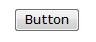 Figure 2: A button controlThe visualization and properties of the control are specified in section 2.4.1.5. The relationship to the XML schema of the form template is specified in section 2.3.1.1. Behaviors affecting the control are specified in section 2.2.144 and 2.2.62.Check BoxA control that allows users to set yes/no or true/false values by adding or removing a check mark from a small square box.The following figure illustrates a typical representation of a check box control.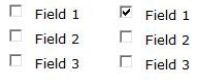 Figure 3: A set of check box controlsThe visualization and properties of the control are specified in section 2.4.1.6. The relationship to the XML schema of the form template is specified in section 2.3.1.2. Behaviors affecting the control are specified in section 2.2.144 and 2.2.62.Contact SelectorA control that allows users to select one or more contacts from a protocol server user list.The following figure illustrates a typical representation of a contact selector control.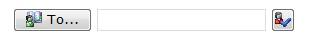 Figure 4: A contact selector controlThe visualization and properties of the control are specified in section 2.4.1.7. The relationship to the XML schema of the form template is specified in section 2.3.1.3. Behaviors affecting the control are specified in section 2.2.144 and 2.2.62.Date PickerA control that contains a box where users can type dates and a calendar button that allows users to select a date. The following figure illustrates a typical representation of a date picker control.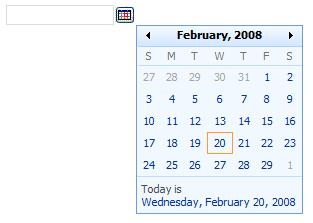 Figure 5: A date picker controlThe visualization and properties of the control are specified in section 2.4.1.8. The relationship to the XML schema of the form template is specified in section 2.3.1.4. Behaviors affecting the control are specified in section 2.2.144 and 2.2.62.Drop-Down List BoxA control that presents users with a list of choices in a box. To select an item from the list (1), users click an arrow to open the list (1) of choices.The following figure illustrates a typical representation of a drop-down list box control.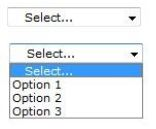 Figure 6: A drop-down list box controlThe visualization and properties of the control are specified in section 2.4.1.9. The relationship to the XML schema of the form template is specified in section 2.3.1.5. Behaviors affecting the control are specified in section 2.2.144 and 2.2.62.Expression BoxA read-only text control used to display information.The following figure illustrates a typical representation of an expression box control.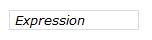 Figure 7: An expression box controlThe visualization and properties of the control are specified in section 2.4.1.10. The relationship to the XML schema of the form template is specified in section 2.3.1.6. Behaviors affecting the control are specified in section 2.2.144 and 2.2.62.File AttachmentA control that allows users to attach files to their form files. Each file attachment control permits one file to be attached.The following figure illustrates a typical representation of a file attachment control.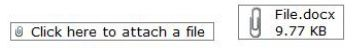 Figure 8: A file attachment controlThe visualization and properties of the control are specified in section 2.4.1.11. The relationship to the XML schema of the form template is specified in section 2.3.1.7. Behaviors affecting the control are specified in section 2.2.144 and 2.2.62.HyperlinkA control that can be used to link to a Uniform Resource Locator (URL).The following figure illustrates a typical representation of a hyperlink.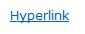 Figure 9: A hyperlink controlThe visualization and properties of the control are specified in section 2.4.1.12. The relationship to the XML schema of the form template is specified in section 2.3.1.8. Behaviors affecting the control are specified in section 2.2.144 and 2.2.62.List BoxA control that presents users with a list (1) of choices in a box from which users select the appropriate item.The following figure illustrates a typical representation of a list box control.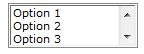 Figure 10: A list box controlThe visualization and properties of the control are specified in section 2.4.1.13. The relationship to the XML schema of the form template is specified in section 2.3.1.9. Behaviors affecting the control are specified in section 2.2.144 and 2.2.62.Option ButtonA control that lets users select from a set of mutually exclusive choices. When one option button in a group is selected, the other option buttons are cleared.The following figure illustrates a typical representation of an option button control.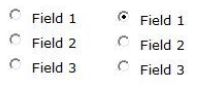 Figure 11: A set of option button controlsThe visualization and properties of the control are specified in section 2.4.1.14. The relationship to the XML schema of the form template is specified in section 2.3.1.10. Behaviors affecting the control are specified in section 2.2.144 and 2.2.62.Rich Text BoxA text input control that can contain formatted text, including bold and italic text, and a variety of fonts, font sizes, and font colors.The following figure illustrates a typical representation of a rich text box control.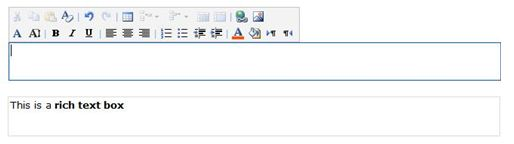 Figure 12: A rich text box control, the top image shows it in the editing stateThe visualization and properties of the control are specified in section 2.4.1.17. The relationship to the XML schema of the form template is specified in section 2.3.1.13. Behaviors affecting the control are specified in section 2.2.144 and 2.2.62.TableA table used to lay out the form. It is not tied to a field.The following figure illustrates a typical representation of a table control.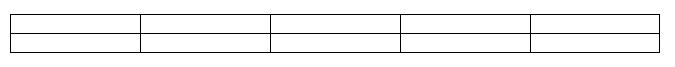 Figure 13: A tableThe visualization and properties of the control are specified in section 2.4.1.19. The relationship to the XML schema of the form template is specified in section 2.3.1.15. Behaviors affecting the control are specified in section 2.2.144 and 2.2.62.Text BoxA text input control that can contain any unformatted text. Text box controls cannot contain formatted text.The following figure illustrates a typical representation of a text box control.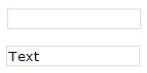 Figure 14: A text box controlThe visualization and properties of the control are specified in section 2.4.1.20. The relationship to the XML schema of the form template is specified in section 2.3.1.16. Behaviors affecting the control are specified in section 2.2.144 and 2.2.62.Repeating TableA control that displays repeating information in a tabular structure. Each item appears in a new row in the repeating table control. When filling out a form, users can add or delete rows in a repeating table control as necessary. Repeating table controls can contain other controls.The following figure illustrates a typical representation of a repeating table control.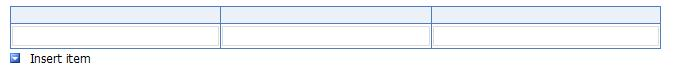 Figure 15: A repeating table control with three text box controls per rowThe visualization and properties of the control are specified in section 2.4.1.16. The relationship to the XML schema of the form template is specified in section 2.3.1.12. Behaviors affecting the control are specified in section 2.2.144 and 2.2.62.Section, Optional SectionA control that is a container for other controls. An optional section control is the same as the section control, but does not need to be initially displayed in the form.The following figure illustrates a typical representation of a section control.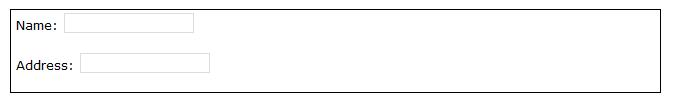 Figure 16: A section control containing two text box controlsThe visualization and properties of the control are specified in section 2.4.1.18. The relationship to the XML schema of the form template is specified in section 2.3.1.14. Behaviors affecting the control are specified in section 2.2.144 and 2.2.62.Repeating SectionA control that is a container for other controls and is used to display repeating information. When filling out the form that includes a repeating section control, users can add additional occurrences of the repeating section control.The following figure illustrates a typical representation of a repeating section control.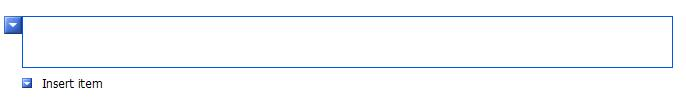 Figure 17: A repeating section controlThe visualization and properties of the control are specified in section 2.4.1.15. The relationship to the XML schema of the form template is specified in section 2.3.1.11. Behaviors affecting the control are specified in section 2.2.144 and 2.2.62.TypeSpecified in SectionxdDesignMode2.2.13xdEmptyString2.2.11xdEnabledDisabled2.2.5xdErrorMessage2.2.12xdExpressionLiteral2.2.7xdFileName2.2.8xdHWSCaption2.2.19xdHWSname2.2.18xdManualAuto2.2.6xdRoleName2.2.3xdScriptLanguage2.2.9xdSignatureRelationEnum2.2.17xdSignedDataBlockMessage2.2.16xdSignedDataBlockName2.2.15xdSolutionVersion2.2.10xdTitle2.2.1xdTrustLevel2.2.14xdViewName2.2.2xdYesNo2.2.4ElementSpecified in Sectionaction2.2.90adoAdapter2.2.38allowedActions2.2.89allowedControl2.2.102allowedTasks2.2.91applicationParameters2.2.23assignmentAction2.2.139attachmentFileName2.2.57attributeData2.2.105autoRecovery2.2.31bcc2.2.54button2.2.106button2.2.110calculatedField2.2.146calculations2.2.145cc2.2.53chooseFragment2.2.107closeDocumentAction2.2.142customCategory2.2.95customValidation2.2.62dataAdapters2.2.59dataObject2.2.36dataObjects2.2.35davAdapter2.2.48dialogBoxExpressionAction2.2.137dialogBoxMessageAction2.2.136documentSchema2.2.61documentSchemas2.2.60documentSignatures2.2.125documentVersionUpgrade2.2.128domEventHandler2.2.66domEventHandlers2.2.65editing2.2.111editWith2.2.108emailAdapter2.2.51errorCondition2.2.63errorMessage2.2.64errorMessage2.2.75exitRuleSet2.2.135exportToExcel2.2.28exportToWeb2.2.27extension2.2.131extensions2.2.130externalView2.2.104externalViews2.2.103featureRestrictions2.2.25field2.2.47field2.2.71fields2.2.70file2.2.98fileName2.2.50fileNew2.2.93fileProperties2.2.99files2.2.97folderURL2.2.49footer2.2.117fragmentToInsert2.2.113getUserNameFromData2.2.84group2.2.86header2.2.116hwsAdapter2.2.40hwsOperation2.2.42hwsWorkflow2.2.87importParameters2.2.67importSource2.2.68initialXmlDocument2.2.94input2.2.43intro2.2.56listProperties2.2.69location2.2.88mainpane2.2.114masterDetail2.2.112membership2.2.83menu2.2.119menuArea2.2.120message2.2.127onLoad2.2.79openNewDocumentAction2.2.141operation2.2.41override2.2.22package2.2.96partFragment2.2.44permissions2.2.101print2.2.29printSettings2.2.115property2.2.100query2.2.32query2.2.37queryAction2.2.140role2.2.82roles2.2.81rule2.2.133ruleSet2.2.143ruleSetAction2.2.132ruleSets2.2.144save2.2.26save2.2.80schemaErrorMessages2.2.21script2.2.34scripts2.2.33sendMail2.2.30sharepointListAdapter2.2.46signedDataBlock2.2.126solutionProperties2.2.24subject2.2.55submit2.2.72submitAction2.2.73submitAction2.2.134submitToHostAdapter2.2.58successMessage2.2.74switchViewAction2.2.138task2.2.92taskpane2.2.121to2.2.52toolbar2.2.118unboundControls2.2.109useHttpHandler2.2.76useQueryAdapter2.2.78userName2.2.85useScriptHandler2.2.77useTransform2.2.129view2.2.123views2.2.122webServiceAdapter2.2.39xDocumentClass2.2.20xmlFileAdapter2.2.45xmlToEdit2.2.124Referenced ByadoAdapter.xsfschema@nameadoAdapterExtension.xsf2.2.147.32@refadoAdapterExtension.xsf2.2.147.32@submitAdapterNamebutton.xsfschema@captionbutton.xsfschema@tooltipcommand.xsf2.2.147.12@captioncustomCategory.xsfschema@namedataObject.xsfschema@namedavAdapter.xsfschema@namedavAdapterExtension.xsf2.2.147.31@refeditWith.xsfschema@captionemailAdapter.xsfschema@nameemailAdapterExtension.xsf2.2.147.35@reffield.xsfschema@columnNamefield.xsfschema@namehwsAdapter.xsfschema@nameinitialXmlDocument.xsfschema@captioninputScope.xsf2.2.147.47@captionmenu.xsfschema@captionsharepointListAdapter.xsfschema@namesharepointListAdapterExtension.xsf2.2.147.37@refsubmitAction.rule.xsfschema@adaptersubmitAction.submit.xsf2.2.147.52@adaptersubmitAction.submit.xsfschema@adaptersubmitToHostAdapter.xsfschema@nametoolbar.xsfschema@captiontoolbar.xsfschema@nameviewExtension.xsf2.2.147.42@refwebServiceAdapter.xsfschema@namewebServiceAdapterExtension.xsf2.2.147.33@refxmlFileAdapter.xsfschema@namexmlFileAdapterExtension.xsf2.2.147.36@refxmlToEditExtension.xsf2.2.147.43@refReferenced ByexternalView.xsfschema@nameincludedView.xsf2.2.147.23@namerole.xsfschema@nameswitchViewAction.xsfschema@viewview.xsfschema@captionview.xsfschema@nameReferenced Byrole.xsfschema@nameReferenced Byaction.xsfschema@canInitiateWorkflowadoAdapter.xsfschema@queryAllowedadoAdapter.xsfschema@submitAllowedautoUpdatePrompt.xsf2.2.147.45@showPromptcalculations.xsfschema@treatBlankValueAsZerocloseDocumentAction.xsfschema@promptToSaveChangescontentTypeTemplate.xsf2.2.147.17@browserEnabledataObject.xsfschema@initOnLoaddavAdapter.xsfschema@overwriteAlloweddavAdapter.xsfschema@queryAlloweddavAdapter.xsfschema@submitAlloweddocumentSchema.xsfschema@rootSchemaeditWith.xsfschema@autoCompleteeditWith.xsfschema@proofingemailAdapter.xsfschema@queryAllowedemailAdapter.xsfschema@submitAllowedfield.sharepointListAdapter.xsfschema@isLookupfield.xsfschema@requiredfield.xsfschema@viewablefieldExtension.xsf2.2.147.27@readWritehwsAdapter.xsfschema@queryAllowedhwsAdapter.xsfschema@submitAllowedhwsWorkflow.xsfschema@taskpaneVisibleimportParameters.xsfschema@enabledimportParameters.xsfschema@useScriptHandlermanagedCode.xsf2.2.147.50@enabledmergedPrintView.xsf2.2.147.21@isCustomizablemergedPrintView.xsf2.2.147.21@isDefaultoffline.xsf2.2.147.24@cacheQueriesoffline.xsf2.2.147.24@openIfQueryFailspartFragment.xsfschema@sendAsStringprintSettings.xsfschema@collateroles.xsfschema@hideStatusBarDisplayrule.xsfschema@isEnabledscripts.xsfschema@enforceScriptTimeoutsendByMail.xsf2.2.147.38@disableEmailFormsserver.xsf2.2.147.9@isMobileEnabledserver.xsf2.2.147.9@isPreSubmitPostBackEnabledsharepointListAdapter.xsfschema@queryAllowedsharepointListAdapter.xsfschema@submitAllowedsharepointListAdapterExtension.xsf2.2.147.37@queryThisFormOnlysolutionDefinition.xsf2.2.147.8@allowClientOnlyCodesolutionDefinition.xsf2.2.147.8@verifyOnServersolutionProperties.xsfschema@allowCustomizationsolutionProperties.xsfschema@automaticallyCreateNodessubmit.xsf2.2.147.51@disableMenuItemsubmit.xsf2.2.147.51@showSignatureRemindersubmit.xsf2.2.147.51@showStatusDialogsubmit.xsfschema@disableMenuItemsubmit.xsfschema@showSignatureRemindersubmit.xsfschema@showStatusDialogsubmitToHostAdapter.xsfschema@queryAllowedsubmitToHostAdapter.xsfschema@submitAllowedtoolbar.xsf2.2.147.10@enabledBottomtoolbar.xsf2.2.147.10@enabledTopview.xsfschema@showMenuItemviewExtension.xsf2.2.147.42@clientOnlyviewExtension.xsf2.2.147.42@readOnlywarning.xsf2.2.147.40@hiddenwebServiceAdapter.xsfschema@queryAllowedwebServiceAdapter.xsfschema@submitAllowedwebServiceAdapter.xsfschema@useDataSetwebServiceAdapterExtension.xsf2.2.147.33@trackDataSetChangeswss.xsf2.2.147.15@browserEnablexDocumentClass.xsfschema@dataFormSolutionxDocumentClass.xsfschema@requireFullTrustxmlToEditExtension.xsf2.2.147.43@allowLinkedImagesxmlToEditExtension.xsf2.2.147.43@excludeEmbeddedImagesReferenced ByautoRecovery.xsfschema@featureexportToExcel.xsfschema@uiexportToPDForXPS.xsf2.2.147.56@uiexportToWeb.xsfschema@uiprint.xsfschema@uisave.featureRestrictions.xsfschema@uisendMail.xsfschema@uiReferenced ByimportSource.xsfschema@authoringOfTransformxDocumentClass.xsfschema@trustSettingReferenced ByattachmentFileName.emailAdapter.xsfschem@valueTypebcc.emailAdapter.xsfschema@valueTypecc.emailAdapter.xsfschema@valueTypefileName.davAdapter.xsfschema@valueTypesubject.emailAdapter.xsfschema@valueTypeto.emailAdapter.xsfschema@valueTypeReferenced Byfile.xsfschema@nameimportSource.xsfschema@schemaimportSource.xsfschema@transforminitialXmlDocument.xsfschema@hrefmainpane.xsfschema@transformscript.xsfschema@srcsolutionProperties.xsfschema@lastOpenViewuseTransform.xsfschema@transformReferenced Byscripts.xsfschema@languagesolutionProperties.xsfschema@scriptLanguageReferenced BysolutionProperties.xsfschema@lastVersionNeedingTransformuseTransform.xsfschema@maxVersionToUpgradeuseTransform.xsfschema@minVersionToUpgradexDocumentClass.xsfschema@solutionFormatVersionxDocumentClass.xsfschema@solutionVersionReferenced ByuseTransform.xsfschema@transformReferenced ByerrorMessage.xsfschemaReferenced ByexternalView.xsfschema@designModeview.xsfschema@designModeReferenced ByxDocumentClass.xsfschema@trustLevelReferenced BysignedDataBlock.xsfschema@nameReferenced Bymessage.signedDataBlock.xsfschemaReferenced BysignedDataBlock.xsfschema@modeReferenced Byaction.xsfschema@nametask.xsfschema@nameReferenced Byaction.xsfschema@captiontask.xsfschema@captionChild ElementsapplicationParameterscalculationscustomValidationdataAdaptersdataObjectsdocumentSchemasdocumentSignaturesdocumentVersionUpgradedomEventHandlersextensionsexternalViewsfeatureRestrictionsfileNewhwsWorkflowimportParameterslistPropertiesonLoadpackagepermissionsqueryrolesruleSetssaveschemaErrorMessagesscriptssubmittaskpaneviewsParent ElementsxDocumentClassChild ElementsoverrideParent ElementsschemaErrorMessagesChild ElementserrorMessageParent ElementsxDocumentClassChild ElementssolutionPropertiesParent ElementsapplicationParametersParent ElementsxDocumentClassChild ElementsautoRecoveryexportToExcelexportToWebprintsavesendMailParent ElementsfeatureRestrictionsParent ElementsfeatureRestrictionsParent ElementsfeatureRestrictionsParent ElementsfeatureRestrictionsParent ElementsfeatureRestrictionsParent ElementsfeatureRestrictionsParent ElementsxDocumentClassChild ElementsadoAdapterqueryActionsharepointListAdapterwebServiceAdapterxmlFileAdapterParent ElementsxDocumentClassChild ElementsscriptParent ElementsscriptsParent ElementsxDocumentClassChild ElementsdataObjectParent ElementsdataObjectsChild ElementsqueryParent ElementsdataObjectChild ElementsadoAdaptersharepointListAdapterwebServiceAdapterxmlFileAdapterParent ElementsdataAdaptersqueryParent ElementsdataAdaptersquerysubmitChild ElementsoperationParent ElementsdataAdaptersChild ElementshwsOperationParent ElementswebServiceAdapterChild ElementsinputParent ElementshwsAdapterChild ElementsinputParent ElementshwsOperationoperationChild ElementspartFragmentParent ElementsinputParent ElementsdataAdaptersqueryParent ElementsdataAdaptersqueryChild ElementsfieldParent ElementssharepointListAdapterParent ElementsdataAdapterssubmitChild ElementsfileNamefolderURLParent ElementsdavAdapterParent ElementsdavAdapterParent ElementsdataAdapterssubmitChild ElementsattachmentFileNamebccccintrosubjecttoParent ElementsemailAdapterParent ElementsemailAdapterParent ElementsemailAdapterParent ElementsemailAdapterParent ElementsemailAdapterParent ElementsemailAdapterParent ElementsdataAdapterssubmitParent ElementsxDocumentClassChild ElementsadoAdapterdavAdapteremailAdapterhwsAdaptersharepointListAdaptersubmitToHostAdapterwebServiceAdapterxmlFileAdapterParent ElementsxDocumentClassChild ElementsdocumentSchemaParent ElementsdocumentSchemasParent ElementsxDocumentClassChild ElementserrorConditionParent ElementscustomValidationChild ElementserrorMessageParent ElementserrorConditionoverrideParent ElementsxDocumentClassChild ElementsdomEventHandlerParent ElementsdomEventHandlersChild ElementsruleSetActionParent ElementsxDocumentClassChild ElementsimportSourceParent ElementsimportParametersParent ElementsxDocumentClassChild ElementsfieldsParent ElementslistPropertiesChild ElementsfieldParent ElementsfieldsParent ElementsxDocumentClassChild ElementsdavAdapteremailAdaptererrorMessageruleSetActionsubmitActionsubmitToHostAdaptersuccessMessageuseHttpHandleruseQueryAdapteruseScriptHandlerwebServiceAdapterParent ElementssubmitParent ElementssubmitParent ElementssubmitParent ElementssubmitParent ElementsdocumentVersionUpgradesavesubmitParent ElementssubmitParent ElementsxDocumentClassChild ElementsruleSetActionParent ElementsxDocumentClassChild ElementsuseScriptHandlerParent ElementsxDocumentClassChild ElementsmembershiproleParent ElementsrolesParent ElementsrolesChild ElementsgetUserNameFromDatagroupuserNameParent ElementsmembershipParent ElementsmembershipParent ElementsmembershipParent ElementsxDocumentClassChild ElementsallowedActionsallowedTaskslocationParent ElementshwsWorkflowParent ElementshwsWorkflowChild ElementsactionParent ElementsallowedActionsParent ElementshwsWorkflowChild ElementstaskParent ElementsallowedTasksParent ElementsxDocumentClassChild ElementsinitialXmlDocumentParent ElementsfileNewChild ElementscustomCategoryParent ElementsinitialXmlDocumentParent ElementsxDocumentClassChild ElementsfilesParent ElementspackageChild ElementsfileParent ElementsfilesChild ElementsfilePropertiesParent ElementsfileChild ElementspropertyParent ElementsfilePropertiesParent ElementsxDocumentClassChild ElementsallowedControlParent ElementspermissionsParent ElementsxDocumentClassChild ElementsexternalViewParent ElementsexternalViewsChild ElementsmainpaneParent ElementsmenumenuAreatoolbarParent ElementsfragmentToInsertParent ElementsxmlToEditChild ElementsfragmentToInsertmasterDetailParent ElementsviewChild ElementsbuttonParent ElementsunboundControlsChild ElementsruleSetActionParent ElementsviewChild ElementsxmlToEditParent ElementseditWithParent ElementseditWithChild ElementschooseFragmentParent ElementsexternalViewviewParent ElementsmergedPrintViewviewChild ElementsfooterheaderParent ElementsprintSettingsParent ElementsprintSettingsParent ElementsviewChild ElementsbuttonmenuParent ElementsmenumenuAreatoolbarviewChild ElementsbuttonmenuParent ElementsviewChild ElementsbuttonmenuParent ElementsxDocumentClassParent ElementsxDocumentClassChild ElementsviewParent ElementsviewsChild ElementseditingmainpanemenumenuAreaprintSettingstoolbarunboundControlsParent ElementseditingChild ElementseditWithParent ElementsxDocumentClassChild ElementssignedDataBlockParent ElementsdocumentSignaturesChild ElementsmessageParent ElementssignedDataBlockParent ElementsxDocumentClassChild ElementsuseScriptHandleruseTransformParent ElementsdocumentVersionUpgradeParent ElementsxDocumentClassChild ElementsextensionParent ElementsextensionsParent ElementsbuttondomEventHandleronLoadsubmitParent ElementsruleSetChild ElementsassignmentActioncloseDocumentActiondialogBoxExpressionActiondialogBoxMessageActionexitRuleSetopenNewDocumentActionqueryActionsubmitActionswitchViewActionParent ElementsruleParent ElementsruleParent ElementsruleParent ElementsruleParent ElementsruleParent ElementsruleParent ElementsqueryruleParent ElementsruleParent ElementsruleParent ElementsruleSetsChild ElementsruleParent ElementsxDocumentClassChild ElementsruleSetParent ElementsxDocumentClassChild ElementscalculatedFieldParent ElementscalculationsTypeSpecified in SectioncompatibilityModesType2.2.147.3emailAttachmentType2.2.147.2formDescriptionType2.2.147.5formLocaleType2.2.147.6managedCodeType2.2.147.7serverCommandActionType2.2.147.1solutionType2.2.147.4ElementSpecified in Sectionadmin2.2.147.20adoAdapterExtension2.2.147.32autoUpdatePrompt2.2.147.45command2.2.147.12commands2.2.147.11connectoid2.2.147.30contentType2.2.147.16contentTypeTemplate2.2.147.17dataConnections2.2.147.28davAdapterExtension2.2.147.31emailAdapterExtension2.2.147.35errorMessage2.2.147.54exportToPDForXPS2.2.147.56featureRestrictionsExtension2.2.147.55fieldExtension2.2.147.27fieldsExtension2.2.147.26includedView2.2.147.23includedViews2.2.147.22inputScope2.2.147.47inputScopes2.2.147.46install2.2.147.14listPropertiesExtension2.2.147.25mail2.2.147.19managedCode2.2.147.50mergedPrintView2.2.147.21offline2.2.147.24preview2.2.147.44relativeQuery2.2.147.34sendByMail2.2.147.38server2.2.147.9share2.2.147.18sharepointListAdapterExtension2.2.147.37solutionDefinition2.2.147.8solutionPropertiesExtension2.2.147.13submit2.2.147.51submitAction2.2.147.52successMessage2.2.147.53toolbar2.2.147.10useHttpHandlerExtension2.2.147.29viewExtension2.2.147.42viewsExtension2.2.147.41warning2.2.147.40warnings2.2.147.39webServiceAdapterExtension2.2.147.33word2.2.147.49words2.2.147.48wss2.2.147.15xmlFileAdapterExtension2.2.147.36xmlToEditExtension2.2.147.43Referenced Bycommand.xsf2.2.147.12@actionReferenced ByemailAdapterExtension.xsf2.2.147.35@emailAttachmentTypesendByMail.xsf2.2.147.38@emailAttachmentTypeReferenced BysolutionDefinition.xsf2.2.147.8@runtimeCompatibilityReferenced BysolutionDefinition.xsf2.2.147.8@solutionTypeReferenced BysolutionDefinition.xsf2.2.147.8@descriptionReferenced Byserver.xsf2.2.147.9@formLocaleReferenced BymanagedCode.xsf2.2.147.50@languageChild ElementsautoUpdatePromptdataConnectionsfeatureRestrictionsExtensioninputScopeslistPropertiesExtensionmanagedCodemergedPrintViewofflinepreviewsendByMailserversolutionPropertiesExtensionsubmitviewsExtensionwarningsParent ElementssolutionDefinitionChild ElementstoolbarParent ElementsserverChild ElementscommandsParent ElementstoolbarChild ElementscommandParent ElementscommandsParent ElementssolutionDefinitionChild ElementsadmincontentTypecontentTypeTemplateinstallmailsharewssParent ElementssolutionPropertiesExtensionParent ElementssolutionPropertiesExtensionParent ElementssolutionPropertiesExtensionParent ElementssolutionPropertiesExtensionParent ElementssolutionPropertiesExtensionParent ElementssolutionPropertiesExtensionParent ElementssolutionPropertiesExtensionParent ElementssolutionDefinitionChild ElementsincludedViewsprintSettingsParent ElementsmergedPrintViewChild ElementsincludedViewParent ElementsincludedViewsParent ElementssolutionDefinitionParent ElementssolutionDefinitionChild ElementsfieldsExtensionParent ElementslistPropertiesExtensionChild ElementsfieldExtensionParent ElementsfieldsExtensionParent ElementssolutionDefinitionChild ElementsadoAdapterExtensiondavAdapterExtensionemailAdapterExtensionsharepointListAdapterExtensionuseHttpHandlerExtensionwebServiceAdapterExtensionxmlFileAdapterExtensionParent ElementsdataConnectionsChild ElementsconnectoidParent ElementsadoAdapterExtensiondavAdapterExtensionsharepointListAdapterExtensionuseHttpHandlerExtensionwebServiceAdapterExtensionxmlFileAdapterExtensionParent ElementsdataConnectionsChild ElementsconnectoidParent ElementsdataConnectionsChild ElementsconnectoidParent ElementsdataConnectionsChild ElementsconnectoidrelativeQueryParent ElementswebServiceAdapterExtensionParent ElementsdataConnectionsParent ElementsdataConnectionsChild ElementsconnectoidParent ElementsdataConnectionsChild ElementsconnectoidParent ElementssolutionDefinitionParent ElementssolutionDefinitionChild ElementswarningParent ElementswarningsParent ElementssolutionDefinitionChild ElementsviewExtensionParent ElementsviewsExtensionChild ElementsxmlToEditExtensionParent ElementsviewExtensionParent ElementssolutionDefinitionParent ElementssolutionDefinitionParent ElementssolutionDefinitionChild ElementsinputScopeParent ElementsinputScopesChild ElementswordsParent ElementsinputScopeChild ElementswordParent ElementswordsParent ElementssolutionDefinitionParent ElementssolutionDefinitionChild ElementserrorMessagesubmitActionsuccessMessageParent ElementssubmitParent ElementssubmitParent ElementssubmitParent ElementssolutionDefinitionChild ElementsexportToPDForXPSParent ElementsfeatureRestrictionsExtensionSectionDescriptionButton Control (section 2.3.1.1)Specifies the representation of a button control in the XML schema document.Check Box Control (section 2.3.1.2)Specifies the representation of a check box control in the XML schema document.Contact Selector Control (section 2.3.1.3)Specifies the representation of a contact selector control in the XML schema document.Date Picker Control (section 2.3.1.4)Specifies the representation of a date picker control in the XML schema document.Drop-Down List Control (section 2.3.1.5)Specifies the representation of a drop-down control in the XML schema document.Expression Box Control (section 2.3.1.6)Specifies the representation of an expression box control in the XML schema document.File Attachment Control (section 2.3.1.7)Specifies the representation of a file attachment control in the XML schema document.Hyperlink Control (section 2.3.1.8)Specifies the representation of a hyperlink control in the XML schema document.List Box Control (section 2.3.1.9)Specifies the representation of a list box control in the XML schema document.Option Button Control (section 2.3.1.10)Specifies the representation of an option button control in the XML schema document.Repeating Section Control (section 2.3.1.11)Specifies the representation of a repeating section control in the XML schema document.Repeating Table Control (section 2.3.1.12)Specifies the representation of a repeating table control in the XML schema document.Rich Text Box Control (section 2.3.1.13)Specifies the representation of a rich text box control in the XML schema document.Section Control and Optional Section Control section (2.3.1.14)Specifies the representation of a section control in the XML schema document.Table Control (section 2.3.1.15)Specifies the representation of a table control in the XML schema document.Text Box Control (section 2.3.1.16)Specifies the representation of a text box control in the XML schema document.SectionDescriptionView Syntax (section 2.4.1.1)Specifies the syntax used to represent the XSLT file.XSL Root Template (section 2.4.1.2)Specifies the starting element that contains the XSLT file.XSL Root Template Style Sheets (section 2.4.1.3)Specifies the representation for the style sheet.Control Data Formatting (section 2.4.1.4)Specifies the representation of data formatting for multiple controls.Button Control (section 2.4.1.5)Specifies the representation of a button control.Check Box Control (section 2.3.1.2)Specifies the representation of a check box control.Contact Selector Control (section 2.4.1.7)Specifies the representation of a contact selector control.Date Picker Control (section 2.4.1.8)Specifies the representation of a date picker control.Drop-Down List Control (section 2.4.1.9)Specifies the representation of a drop-down list control.Expression Box Control (section 3.4.1.6)Specifies the representation of an expression box control.File Attachment Control (section 2.4.1.11)Specifies the representation of a file attachment control.Hyperlink Control (section 2.4.1.12)Specifies the representation of a hyperlink control.List Box Control (section 2.4.1.13)Specifies the representation of a list box control.Option Button Control (section 2.4.1.14)Specifies the representation of an option button control.Repeating Section Control (section 2.4.1.15)Specifies the representation of a repeating section control.Repeating Table Control (section 2.4.1.16)Specifies the representation of a table control.Rich Text Box Control (section 2.3.1.13)Specifies the representation of a rich text box control.Section Control and Optional Section Control (section 2.4.1.18)Specifies the representation of a section control.Table Control (section 2.4.1.19)Specifies the representation of a table control.Text Box Control (section 2.4.1.20)Specifies the representation of a text box control.Ignored Controls (section 2.4.1.21)Specifies a list of controls that are ignored.Invalid Controls (section 2.4.1.22)Specifies a list of controls that are invalid.Invalid Constructs (section 2.4.1.23)Specifies a list of invalid constructs for the XSLT.SymbolDescriptionBUTTON_RULES_AND_CUSTOM_CODEThe button executes rules (1) and custom code when clicked.BUTTON_RULES_AND_CUSTOM_CODE_WITH_CONDITIONAL_FORMATTINGThe button executes rules (1) and custom code when clicked, and supports conditional formatting.BUTTON_RULES_AND_CUSTOM_CODE_WITH_DYNAMIC_DISPLAY_NAME_AND_CONDITIONAL_FORMATTINGThe button executes rules (1) and custom code when clicked, renders a dynamic display name, and supports conditional formatting.BUTTON_UPDATE_FORM_WITH_CONDITIONAL_FORMATTINGThe button updates the form content when clicked, and supports conditional formatting.BUTTON_UPDATE_FORM_WITH_DYNAMIC_DISPLAY_NAME_AND_CONDITIONAL_FORMATTING The button updates the form (1) content when clicked, renders a dynamic display name, and supports conditional formatting.BUTTON_ACTIONThe button executes actions (submit, query, new, and refresh) when clicked.BUTTON_ACTION_WITH_CONDITIONAL_FORMATTINGThe button executes actions (submit, query, new, and refresh) when clicked, and supports conditional formatting.BUTTON_ACTION_WITH_DYNAMIC_DISPLAY_NAME_AND_CONDITIONAL_FORMATTINGThe button executes actions (submit, query, new, and refresh) when clicked, renders a dynamic display name, and supports conditional formatting.SymbolDescriptionSIMPLE_CHECK_BOXA control that has two states, checked and unchecked. The unchecked state tends to be represented as a blank white square, and the checked state has a mark, which is commonly a check mark, contained in the white square.CHECK_BOX_WITH_CONDITIONAL_FORMATTINGSimilar to SIMPLE_CHECK_BOX, with the addition that the control can be disabled conditionally. A disabled checkbox does not allow the user to directly toggle the control between its two states.ParameterSpecificationButtonFontThis parameter specifies the font that is used to render the button text and display names.ButtonTextThis parameter specifies the text that is displayed on the button that opens the address book.DisplayNameXPathThis parameter specifies the LEAF_XPATH containing the display names.ObjectIdXPathThis parameter specifies the LEAF_XPATH containing the object identifiers.ObjectTypeXPathThis parameter specifies the LEAF_XPATH containing the object types.SiteUrlXPathThis parameter specifies the LEAF_XPATH in the secondary data source containing the server URL, whose user information list this control is querying. This parameter MUST be ignored by the form server.SiteUrlDataSourceThis parameter specifies the name of the secondary data source that contains the server URL, whose user information list (1) this control is querying. This parameter MUST be ignored by the form server.NewNodeTemplateThis parameter specifies the XML template that is inserted in the form when a new contact is selected.BackgroundColorThis parameter specifies the background color of the contact selector input box.MaxLinesThis parameter specifies the maximum number of lines used by the contact selector input box to render display names.DirectionThis parameter specifies whether this control is displaying left-to-right or right-to-left.ValueDescription"0"Not italic"1"ItalicValueDescription"0"No strike through"1"Strike throughValueDescription"0"Not underlined"1"UnderlinedValueDescription"400"Not bold"700"BoldValueDescription"0"Use the orientation of the form."1"Left to right."2"Right to-left.SymbolDescriptionSIMPLE_DATE_PICKERA date picker is a control with the capabilities of displaying, as well as selecting, a date. This is usually accomplished by having a button that displays a view of a calendar. Clicking on the calendar allows the user to select a specific date. The date can also be manually entered in the date picker’s display text box.DATE_PICKER_WITH_CONDITIONAL_FORMATTINGSimilar to SIMPLE_DATE_PICKER, but allows for conditional formatting. Conditional text formatting attributes such as bold, italics, and color can be applied to the displayed date. Conditional disabling disables both the text box and the date picker’s calendar button. Conditionally hiding the control hides both the display box and the calendar button.DATE_PICKER_WITH_DATA_FORMATTINGSimilar to SIMPLE_DATE_PICKER, but the data is formatted from its natural XML value.DATE_PICKER_WITH_DATA_FORMATTING_AND_CONDITIONAL_FORMATTINGSimilar to DATE_PICKER_WITH_CONDITIONAL_FORMATTING, but the data is formatted from its natural XML value.DATE_PICKER_WITH_PLACEHOLDER_TEXTSimilar to SIMPLE_DATE_PICKER, with the addition of text that is displayed in the control until actual data is entered. This displayed value is not persisted in the field as a value.DATE_PICKER_WITH_CONDITIONAL_FORMATTING_AND_PLACEHOLDER_TEXTSimilar to DATE_PICKER_WITH_PLACEHOLDER_TEXT and DATE_PICKER_WITH_CONDITIONAL_FORMATTING.DATE_PICKER_WITH_DATA_FORMATTING_AND_PLACEHOLDER_TEXTSimilar to DATE_PICKER_WITH_PLACEHOLDER_TEXT and DATE_PICKER_WITH_DATA_FORMATTING.DATE_PICKER_WITH_DATA_FORMATTING_AND_CONDITIONAL_FORMATTING_AND_PLACEHOLDER_TEXTSimilar to DATE_PICKER_WITH_PLACEHOLDER_TEXT and DATE_PICKER_WITH_DATA_FORMATTING_AND_CONDITIONAL_FORMATTING.SymbolDescriptionSIMPLE_DROPDOWN_LIST_BOXA drop down list box is a control that allows the user to select an entry from a collection of values. The collection of values tends to be hidden until the user has them displayed. The collection of values is statically available in the XSL.DROPDOWN_LIST_BOX_WITH_CONDITIONAL_FORMATTINGSimilar to SIMPLE_DROPDOWN_LIST_BOX, but allows conditional formatting (text formatting and disabling).DROPDOWN_LIST_BOX_WTIH_VALUES_FROM_DATA_SOURCESimilar to SIMPLE_DROPDOWN_LIST_BOX with the exception that the values for the collection are drawn from another location within the data source of the form.DROPDOWN_LIST_BOX_WITH_VALUES_FROM_DATA_SOURCE_AND_CONDITIONAL_FORMATTINGSimilar to DROPDOWN_LIST_BOX_WITH_VALUES_FROM_EXTERNAL_DATA_SOURCE and DROPDOWN_LIST_BOX_WTIH_VALUES_FROM_DATA_SOURCE_AND_CONDITIONAL_FORMATTING.DROPDOWN_LIST_BOX_WITH_VALUES_FROM_DATA_SOURCE_AND_UNIQUE_DISPLAY_NAMESSimilar to DROPDOWN_LIST_BOX_WITH_VALUES_FROM_DATA_SOURCE with the difference that each value from the collection of values is unique.DROPDOWN_LIST_BOX_WITH_VALUES_FROM_DATA_SOURCE_AND_UNIQUE_DISPLAY_NAMES_AND_CONDITIONAL_FORMATTINGSimilar to DROPDOWN_LIST_BOX_WITH_VALUES_FROM_DATA_SOURCE_AND_UNIQUE_DISPLAY_NAMES and DROPDOWN_LIST_BOX_WITH_CONDITIONAL_FORMATTING.SymbolDescriptionSIMPLE_EXPRESSION_BOXAn expression box is a control that displays the value of an XPath expression. It is constantly disabled.EXPRESSIONBOX_WITH_CONDITIONAL_FORMATTINGSimilar to SIMPLE_EXPRESSION_BOX, with text formatting and conditional formatting.EXPRESSIONBOX_WITH_DATA_FORMATTINGSimilar to SIMPLE_EXPRESSION_BOX, with the result formatted as a type of data.EXPRESSIONBOX_WITH_DATA_FORMATTING_AND_CONDITIONAL_FORMATTINGSimilar to EXPRESSIONBOX_WITH_CONDITIONAL_FORMATTING and EXPRESSIONBOX_WITH_DATA_FORMATTING.SymbolDescriptionSIMPLE_HYPERLINKHyperlinks are read-only controls that open a new browser window to another web location. They are composed of link target and display text.HYPERLINK_WITH_DYNAMIC_LINKSimilar to SIMPLE_HYPERLINK, with the exception that the hyperlink’s target link is dynamically populated from a node in the form.HYPERLINK_WITH_DYNAMIC_TEXTSimilar to SIMPLE_HYPERLINK, with the exception that the hyperlink’s display text is dynamically populated from a node in the form (1).HYPERLINK_WITH_DYNAMIC_LINK_AND_DYNAMIC_TEXTSimilar to HYPERLINK_WITH_DYNAMIC_LINK and HYPERLINK_WITH_DYNAMIC_TEXT.SymbolDescriptionLIST_BOX_WITH_MANUAL_ENTRIESThe list box displays selection options that have been manually specified by the form template designer.LIST_BOX_WITH_LOOKUP_ENTRIESThe list box displays selection options that are populated from a data source (2).LIST_BOX_WITH_UNIQUE_LOOKUP_ENTRIESThe list box displays only unique selection options that are populated from a data source (2).SymbolDescriptionSIMPLE_OPTION_BUTTONAn option button is a binary state control. It is found in a group (1) of option buttons where only a single member of the group (1) can be selected at any one time.OPTION_BUTTON_WITH_CONDITIONAL_FORMATTINGThe same as a SIMPLE_OPTION_BUTTON, but also allows the button to be conditionally disabled.SymbolDescriptionREPEATING_SECTION_CALLThe first part of the repeating section control that indicates where the repeating section is rendered.REPEATING_SECTION_BODY_ WITHOUT_CONDITIONAL_HIDINGThe second part of the repeating section that defines the properties of the repeating section and its content.REPEATING_SECTION_BODY_ WITHOUT_CONDITIONAL_HIDINGThe second part of the repeating section that defines the properties of the repeating section and its content. This part is used when the section is conditionally hidden.SymbolDescriptionSIMPLE_REPEATING_TABLEA repeating table is a structural control, which overloads the HTML table element. It is possible to dynamically add and remove rows.REPEATING_TABLE_WITH_CONDITIONAL_FORMATTINGThe same as SIMPLE_REPEATING_TABLE, with the ability to conditionally change the background color and disable adding or removing rows.REPEATING_TABLE_ROWS_WITH_CONDITIONALVISIBILITYThe same as TABLE_ROW, but allows for changing the background color.SymbolDescriptionRICH_TEXT_BOX_PLAINThe rich text boxRICH_TEXT_BOX_WITH_PLACEHOLDER_TEXTThe rich text box shows place holder text as long as the field it is bound to contains no data. (Important: Place holder text is not supported on the form server).SymbolDescriptionSIMPLE_SECTION_CALLThe first part of the section that indicates where the section control is rendered.OPTIONAL_SECTION_CALLThe first part of the optional section that indicates where the optional section control is rendered. This part can be configured to not allow the user to delete or insert the optional section.SIMPLE_SECTION_BODYThe second part of the section or optional section that defines the properties of the section and its content.SIMPLE_SECTION_BODY_WITH_DIGITAL_SIGNATUREThe second part of the section that defines the properties of the section and its content. It also contains a digital signature component that enables the user to sign it.SIMPLE_SECTION_BODY_WITH_CONDITIONAL_HIDINGThe second part of the section or optional section that defines the properties of the section and its content. This part is used when the section is conditionally hidden.SIMPLE_SECTION_BODY_WITH_CONDITIONAL_HIDING_AND_DIGITAL_SIGNATUREThe second part of the section or optional section that defines the properties of the section and its content. This part is used when the section is conditionally hidden. It also contains a digital signature component that enables the user to sign it.SymbolDescriptionTABLETable maps to a standard html layout table as specified by [HTML] section 11.2.1. Each cell can contain arbitrary html or more controls.TABLE_COLUMNMaps to the html col element as specified by [HTML] section 11.2.4.TABLE_ROWMaps to the html tr element as specified by [HTML] section 11.2.5.TABLE_CELLMaps to the html td element as specified by [HTML] section 11.2.6.SymbolDescriptionSIMPLE_TEXT_BOXThe text box with no conditional formatting, multiple lines, placeholder text, or data formatting.TEXT_BOX_WITH_CONDITIONAL_FORMATTINGThe text box with conditional formatting.SIMPLE_TEXT_BOX_MULTI_LINEThe text box that allows multiple lines input.TEXT_BOX_MULTI_LINE_WITH_CONDITIONAL_FORMATTINGThe text box with conditional formatting and multiple lines input.SIMPLE_TEXT_BOX_WITH_DATA_FORMATTINGThe text box with data formatting.TEXT_BOX_WITH_CONDITIONAL_FORMATTING_AND_DATA_FORMATTINGThe text box with data formatting and conditional formatting.SIMPLE_TEXT_BOX_WITH_PLACEHOLDER_TEXTThe text box with placeholder text. The placeholder text is ignored by the form server.SIMPLE_TEXT_BOX_WITH_PLACEHOLER_TEXT_AND_DATA_FORMATTINGThe text box with placeholder text and data formatting. The placeholder text is ignored by the form server.TEXT_BOX_MULTI_LINE_PLACEHOLDER_TEXTThe text box that allows multiple lines input and has placeholder text. The placeholder text is ignored by the form server.TEXT_BOX_MULTI_LINE_CONDITIONAL_FORMATTING_AND_PLACEHOLDER_TEXTThe text box that allows multiple lines input and has placeholder text with conditional formatting. The placeholder text is ignored by the form server.TEXT_BOX_WITH_CONDITIONAL_FORMATTING_AND_PLACEHOLDER_TEXTThe text box that has placeholder text with conditional formatting. The placeholder text is ignored by the form server.TEXT_BOX_WITH_CONDITIONAL_FORMATTING_AND_PLACEHOLDER_TEXT_AND_DATA_FORMATTINGThe text box that has placeholder text with conditional formatting and data formatting. The placeholder text is ignored by the form server.ControlsIdentifying CharacteristicChoice GroupxctName attribute = "ChoiceGroup"AttributeDescriptionaction (section 2.4.2.1)The action executed when a control is clicked.allownonmatching (section 2.4.2.2)Client-only.autoAdvance (section 2.4.2.3)A Boolean value that specifies whether to move focus to the next control in the form when the text limit is reached on a text box control.auxDom (section 2.4.2.4)The name (section 2.2.36) of the secondary data connection associated with the "refresh" action (section 2.4.2.1) of a button control.backgroundPicture (section 2.4.2.5)Client-only.binding (section 2.4.2.6)The XML field from which the control reads and writes data.bindingProperty (section 2.4.2.7)The name of the custom control property used by the custom control to read and write data from and to the XML field associated with the control.bindingType (section 2.4.2.8)The format of the data that the custom control reads and writes.boundProp (section 2.4.2.9)The name of the XSLT attribute that contains the XML field from which the control reads and writes data.CtrlId (section 2.4.2.10)The unique identifier of a control in the form (1).datafmt (section 2.4.2.11)The data formatting the control uses to display the data in the associated XML field in the form (1).disableEditing (section 2.4.2.12)A Boolean value that specifies whether a control is read-only.enabledProperty (section 2.4.2.13)The name of the custom control property called to enable or disable the control.enabledValue (section 2.4.2.14)A Boolean value used to enable or disable the custom control.ghosted (section 2.4.2.15)Client-only.ictID (section 2.4.2.16)Client-only.ictVersion (section 2.4.2.17)Client-only.inline (section 2.4.2.18)Client-only.innerCtrl (section 2.4.2.19)A type of component inside the date picker control.inputscope (section 2.4.2.20)Client-only.inputScopeId (section 2.4.2.21)Client-only.layoutText (section 2.4.2.22)Client-only.linkedToMaster (section 2.4.2.23)Client-only.masterID (section 2.4.2.24)Client-only.masterName (section 2.4.2.25)Client-only.num (section 2.4.2.26)Indicates that the xd:num XSLT attribute contains the XML field from which the control reads and writes data.offValue (section 2.4.2.27)The XML field value for a check box control when that check box control is unchecked.onValue (section 2.4.2.28)The XML field value for a control when that control is selected.postbackModel (section 2.4.2.29)Specifies whether to trigger a postback when the XML field value displayed in the control is changed.ref (section 2.4.2.30)Client-only.SignatureBlock (section 2.4.2.31)The name for the signed data block (section 2.2.126) for a control that allows XML digital signatures.SignedSectionDisplaySignatures (section 2.4.2.32)A Boolean value that specifies whether to display XML digital signatures (1) inline in the form (1) for a control that allows XML digital signatures (1).SignedSectionName (section 2.4.2.33)The name for the signed data block (section 2.2.126) for a control that allows XML digital signatures (1).value (section 2.4.2.34)Indicates that the xd:value XSLT attribute contains the XML field from which the control reads and writes data.xctname (section 2.4.2.35)The type of the control.xmlToEdit (section 2.4.2.36)The additional editing properties of the control.ValueDescriptionControls"src"This value is associated with a client-only feature and MUST be ignored by the form server."value"Indicates that the value XSLT attribute contains the XML field from which the control reads and writes data.Drop-down listList box"xdInkData"This value is associated with a client-only feature and MUST be ignored by the form server."xd:inline"Indicates that the XML field, from which the control reads and writes data, is inline in the control's XSLT.Custom controlsFile attachment"xd:num"Indicates that the xd:num XSLT attribute contains the XML field from which the control reads and writes data.Date pickerText box"xd:value"Indicates that the xd:value XSLT attribute contains the XML field from which the control reads and writes data.Check boxOption buttonFormatCategorySupported FormatSpecificationcurrencylocale, numDigits, grouping, decimalSep, thousandSep, negativeOrder, positiveOrder, currencyLocaledatelocale, dateFormat, useAltCalendar, englishStringsAlwaysdatetimelocale, dateFormat, timeFormat, useAltCalendar, englishStringsAlways, noSecondsnumberlocale, numDigits, grouping, decimalSep, thousandSep, negativeOrderpercentagelocale, numDigits, grouping, decimalSep, thousandSep, negativeOrderstringplainMultilinetimelocale, timeFormat, noSecondsFormat Specification Item NameSpecification Item StructureplainMultilineitemNameAll other specification items.itemName:itemValueLocaleDate and time format1028"M'\u6708'd'\u65E5'"1036"HH' h 'mm"1037"dd \u05D1MMMM yyyy"1037"dddd dd \u05D1MMMM yyyy"1037"ddd dd \u05D1MMMM yyyy"1038"MMMM d."1041"M'\u6708'd'\u65E5'"1042"M'\uC6D4' d'\uC77C'"1045"d MMMM"1052"MMMM dd"1052"h:mm.tt"1052"h:mm:ss.tt"1053"'den 'd MMMM"1054"MMMM dd"1062"d. MMMM"1063"MMMM d 'd.'"1066"dd MMMM yyyy"1066"dd MMMM"1066"MMMM yyyy"1069"MMMM dd"1078"dd MMMM"1079"yyyy '\u10EC\u10DA\u10D8\u10E1' dd MM, dddd"1104"d MMMM"1125"MMMM dd"2052"M'\u6708'd'\u65E5'"2060"dd-MMM-yy"2060"H' h 'mm"2060"H' h 'm' min '"2060"H' h 'm' min 's' s '"2067"H.mm' u.'"2070"HH'H'mm'm'"3079"d.MMMyyyy"3082"HH'H'mm'\''"3084"d MMMM"3084"H' h 'mm"5132"HH' h 'mm"6156"HH' h 'mm"7177"dd MMMM"Control"xctname" valueButton (section 2.4.1.5)ButtonCheck box (section 2.4.1.6)CheckBoxDate picker (section 2.4.1.8)DTPicker (specifies the date picker control)DTPicker_DTButton (specifies the date picker button in the date picker control)DTPicker_DTText (specifies the editable text field in the date picker control)Drop-down list box (section 2.4.1.9)DropDownExpression box (section 2.4.1.10)ExpressionBoxFile attachment (section 2.4.1.11)FileAttachmentHyperlink (section 2.4.1.12)HyperlinkList box (section 2.4.1.13)ListBoxOption button (section 2.4.1.14)OptionButtonOptional section (section 2.4.1.18)SectionRepeating section (section 2.4.1.15)RepeatingSectionRepeating table (section 2.4.1.16)RepeatingTableRich text box (section 2.4.1.17)RichTextSection (section 2.4.1.18)SectionText box (section 2.4.1.20)PlainTextNamespaceDescriptionMsxsl (section 2.4.3.1)A string comparison function. xdDate (section 2.4.3.2A set of date- and time-related functions.xdEnvironment (section 2.4.3.3)A set of functions that are related to the environment in which the form is being filled out.xdFormatting (section 2.4.3.4)A set of string formatting functions..xdImage (section 2.4.3.5)A set of image related functions.xdMath (section 2.4.3.6)A set of mathematical functions.xdUser (section 2.4.3.7)A set of functions that are related to the user who is filling out the form (1).xdUtil (section 2.4.3.8Generic helper tools.xdXDocument (section 2.4.3.9)A set of functions that are related to the data of the form (1) being filled out.Child ElementsdataFieldsParent ElementsmyFieldsCountValue34122048